ГК 018-2007КЫРГЫЗ РЕСПУБЛИКАСЫНЫН МАМЛЕКЕТТИК КЛАССИФИКАТОРУ
ГОСУДАРСТВЕННЫЙ КЛАССИФИКАТОР КЫРГЫЗСКОЙ РЕСПУБЛИКИ
ТӨЛӨМ ЖҮГҮРТҮЛҮШҮ
ПЛАТЕЖНЫЙ ОБОРОТ
The State Classifier, payment Turnover(КР Улуттук банк Башкармасынын 2009-жылдын 22-апрелиндеги N 21/5, 2010-жылдын 16-июнундагы N 49/5, 2012-жылдын 28-ноябрындагы N 45/11, 2013-жылдын 24-апрелиндеги N 13/13, 2013-жылдын 20-декабрындагы № 51/2, 2014-жылдын 8-декабрындагы № 54/4, 2015-жылдын 12-августундагы № 43/2, 2016-жылдын 11-апрелиндеги № 17/4, 2017-жылдын 8-февралындагы № 5/3, 2018-жылдын 15-январындагы № 2018-П-14/1-2-(ПС), 2018-жылдын 26-декабрындагы 2018-П-14/58-7-(ПС) токтомдорунун редакцияларына ылайык)Колдонууга берилген күнКиришүүТөлөм жүгүртүлүшүнүн мамлекеттик классификатору (ТЖМК) Кыргыз Республикасынын технико-экономикалык жана социалдык маалыматтарын классификациялоо жана кодировкалоонун бирдиктүү системасынын курамына кирет.ТЖМК жеке адамдар жана юридикалык жактар тарабынан Кыргыз Республикасынын мыйзамдарына жана Улуттук банктын ченемдик документтерине ылайык өлкө аймагында накталай эмес төлөмдөрдү жүзөгө ашыруу учурунда колдонулат.ТЖМК нак эмес төлөмдөр жөнүндө маалыматтарды системага салуу, төлөмдөрдүн ачык-айкындуулугун камсыз кылуу, Кыргыз Республикасында улуттук валютада ишке ашырылган накталай эмес каражаттар агымына анализдөөлөрдү жүргүзүү максатында көрсөткүчтөр системасын түзүү үчүн каралган.Эсептешүү-төлөм операцияларын экономикалык аспектиде чагылдырган төлөм багыты, ТЖМКда классификациялоо объектисинен болуп саналат.Структуралык жагынан алып караганда, классификатор эки блоктон турат: идентификация жана аталыш. Идентификациялоо блогу код белгилөөнүн сериялык-катар, ырааттуу ыкмасын пайдалануу менен иреархиялык ыкма боюнча түзүлөт. Код белгиси сегиз сандык белгиден турат. Аталыш блогу төлөм багытын чагылдырат.Кыргыз Республикасынын төлөм жүгүртүлүшүнүн классификациясы өзүндө төлөмдөрдүн кодун жана алардын багытын камтыйт, төлөм коду категориялар, топтор, чакан топтор, статьялар кичи статьялар жана элементтер бөлүгүнөн турат.Сандан турган код белгисин түзүмү классификатордун бардык бөлүктөрү боюнча төмөнкүдөй белгиленген: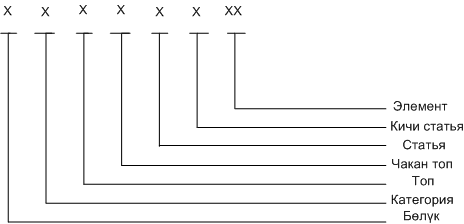 11421150 "Кыргыз Республикасынын аймагында жасалган же сатып өткөрүлгөн коньяктарга акциздик салык" тобун классификациялоо объектисине код белгилөөнүн мисалы:Код 11421150 төмөнкүлөрдү билдирет:ТЖМК эсептешүү-төлөм операциялары төмөнкү бөлүктөр боюнча топтоштурулган:1. Мамлекеттик бюджетке кирешелер боюнча2. Мамлекеттик бюджеттен чыгашалар боюнча төлөмдөр3. Бюджеттик уюмдардын активдери жана милдеттенмелери менен операциялар боюнча төлөмдөр.4. Товарлар жана кызмат көрсөтүүлөр үчүн төлөмдөр, бюджеттик эмес мекемелердин активдери жана милдеттенмелери.5. Банктык операциялар."Мамлекеттик бюджетке кирешелер боюнча төлөмдөр", "Мамлекеттик бюджеттен чыгашалар боюнча төлөмдөр", "Бюджеттик уюмдардын активдери жана милдеттенмелери менен операциялар боюнча төлөмдөр" бөлүктөрүнө код белгилөө жана классификациялоо системасы Кыргыз Республикасынын Финансы министрлигинин 2016-жылдын 2-мартындагы № 32-п буйругу менен бекитилген, ушул операциялардын классификациялык структурасына ылайык түзүлгөн.ТЖМК төлөм багыттарына коддорду белгилөө эрежелери ушул документтин ажырагыс бөлүгү болуп саналган, ага кошо тиркелген А тиркемесинде келтирилген. Классификатордо жалпы кабыл алынгандар менен катар эле төмөнкүдөй кыскартуулар колдонулат:- КР - Кыргыз Республикасы;- Улуттук банк - Кыргыз Республикасынын Улуттук банкы;- ЖМК - Жалпыга маалымдоо каражаттары;- КНС - Кошумча нарк салыгы;- МКВ - Мамлекеттик казна векселдери.ТЖМКны Кыргыз Республикасынын Финансы министрлиги менен бирдикте Кыргыз Республикасынын Улуттук банкы жүргүзөт.Төлөм жүгүртүлүшүнүн мамлекеттик классификаторуна (ТЖМК) ылайык төлөм багытынын коддорун толтуруу
ЭРЕЖЕЛЕРИ1. Жалпы жоболор1.1. Бул эрежелер төлөм документтерин түзүү этабында эсептешүү-төлөм операцияларына Төлөм жүгүртүлүшүнүн мамлекеттик классификаторунун (ТЖМК) коддорун толтуруунун тартибин белгилешет.1.2. Төлөмдүн демилгечиси төлөм документинде ТЖМК коддорунун туура толтурулушу үчүн жоопкерчилик тартат.1.3. Төлөм документтеринде ТЖМК коддорунун болушу жана алардын аныктыгы кардардын банкы - төлөмдүн демилгечиси тарабынан контролдукка алынат.1.4. Төлөм жүгүртүлүшүнүн мамлекеттик классификаторуна ылайык, төлөмдүн коду төлөмдүн багытына туура келбесе, Банк төлөм документинин акцептинен баш тартууга тийиш.2. Төлөм документтеринде Төлөм жүгүртүлүшүнүн мамлекеттик классификаторунун (ТЖМК) коддорун толтуруу эрежелери2.1. Төлөмдүн демилгечиси ТЖМК коддорунун алынышын жана аларды толтурууну камсыз кылууга тийиш:- Кагаз түрүндөгү алып жүрүүчүдө төлөм документтерин тариздөөдө багыттын коду "Төлөм коду" тилкесинде, багыты - "Төлөм багыты" тилкесинде толтурулат;- Байланыштын жана телекоммуникациянын электрондук каналдары боюнча электрондук төлөм билдирүүлөрүн берүү үчүн электрондук форматта - атайын бөлүнгөн тилкеде толтурулат.2.2. Багыт коддору катары элементтерди көрсөтүүсүз бөлүктөрдүн, категориялардын, топтордун, кичи топтордун, статьялардын, кичи статьялардын коддорун колдонууга жол берилбейт.2.3. Эгер операция төлөмдүн багытынын конкреттүү коддоруна тиешелүү болбосо, анда анын классификациясы үчүн тиешелүү бөлүктүн (категориянын, топтун, кичи топтун, статьянын, кичи статьянын) "Башка ......" аталышындагы коддору пайдаланылат.2.4. Төлөм документинин "Багыт коду" тилкесинде төлөмдүн бирден ашык кодун толтурууга жол берилбейт. Төлөмдүн бир нече багытына ээ болгон операцияларды ишке ашырууда, төлөм документинде базалык төлөмдүн багытталган коду толтурулат.2.5. Төлөм документинин "Төлөм багыты" тилкесинде төлөмдүн демилгечиси алардын негизинде акча которуу жана/же төлөм ишке ашырылган документтердин реквизиттерин көрсөтүү менен (келишим N, келишим түзүлгөн күндү, Аты-жөнүн, мамлекеттик бюджетке төлөмдөр болгон учурда айыл өкмөттөрүнүн жана шаар башкармалыктарынын коддору) конкреттүү операциянын мазмунун көрсөтүүгө тийиш.Төлөм жүгүртүлүшүн мамлекеттик классификатору (ТЖМК) 1, 2, 3-бөлүктөрүнүн
МАЗМУНУ(КР Улуттук банк Башкармасынын 2012-жылдын 28-ноябрындагы N 45/11 токтомунун редакциясына ылайык)"Кыргыз Республикасынын Мамлекеттик бюджетине төлөмдөр", "Мамлекеттик бюджеттин чыгашалары боюнча төлөмдөр", "Бюджеттик уюмдардын активдери жана милдеттенмелери менен операциялар боюнча төлөмдөр" бөлүгүнүн кодировкалоо жана классификациялоо системасы Кыргыз Республикасынын Финансы министрлиги тарабынан бекитилген бул операциялардын классификациялык структурасына ылайык түзүлгөн (Кыргыз Республикасынын Финансы министрлигинин 2012-жылдын 30-мартындагы N 62-П буйругу).Ушуга байланыштуу Төлөм жүгүртүлүшүнүн мамлекеттик классификаторунун 1, 2 жана 3-бөлүктөрүнүн коддорун пайдаланууда төмөндө тиркелген көрсөтмөлөрдү жетекчиликке алуу зарыл.Кирешелердин классификациясын, Чыгашалардын экономикалык классификациясын жана Активдер жана милдеттенмелер менен операциялардын классификациясын колдонуунун тартиби жөнүндө КӨРСӨТМӨЛӨРI. Жалпы жоболорКыргыз Республикасынын бюджетинин классификацияларын колдонуунун тартиби жөнүндө көрсөтмөлөр Эл аралык Валюта Фонду кабыл - алган 2001-жылдагы Мамлекеттик финансынын статистикасынын (мындан ары - МФС 2001-ж.) принциптерине ылайык иштелип чыкты. "Кыргыз Республикасындагы бюджет укугунун негизги принциптери жөнүндөгү" Кыргыз Республикасынын Мыйзамынын 14-статьясына ылайык кирешелердин жана чыгашалардын бирдиктүү классификациясы Кыргыз Республикасынын бюджет системасынын бардык деңгээлдеринде пайдаланылат жана бюджеттин статистикасынын формаларын эл аралык тажрыйбага турпатташтырууну жана салыштырууну камсыз кылат.Бул көрсөтмөдө МФС тутумунда пайдаланылган классификациялык коддор келтирилген. 1 саны менен башталган код кирешелерге тиешелүү; 2 саны менен башталган код чыгашаларга тиешелүү; 3 саны менен башталган код бардык активдер (каржылык эмес жана каржылык) жана милдеттенмелер менен иштөөгө тиешелүү.II. Кирешелердин классификациясыКыргыз Республикасынын бюджет кирешелеринин классификациясы Кыргыз Республикасынын бюджет тутумундагы бардык деңгээлдеги бюджеттердин киреше булактарын топтоштуруусу болуп саналат жана бюджет тутумундагы бардык деңгээлдеги бюджеттердин кирешелерин түзүүнүн булактарын аныктаган Кыргыз Республикасынын мыйзамдарына жана башка актыларына негизденет.Кыргыз Республикасынын бюджет кирешелеринин классификациясы өзүнө кирешелердин категорияларынын, топторунун, топчолорунун, статьяларынын, статьячаларынын жана Элементтеринин кодун камтыйт.Кыргыз Республикасынын бюджет кирешелеринин классификациясынын сегиз орундуу коддорунун структурасы төмөнкү түрдө көрсөтүлгөн:"Кирешелер" бөлүмү кирешелердин төмөнкү категорияларын камтыйт:11 - салык кирешелери;12 - социалдык муктаждыкка төгүмдөр/чегерүүлөр;13 - гранттар;14 - салыктык эмес кирешелер.Кирешелердин ар бир категориясы кирешелер тобунан турат. Кирешелер топчолорунун кодун андан ары деталдаштыруу тийиштүү статьялар менен статьячалар боюнча жүргүзүлөт.Элементтин коду эки белгиден турат жана акциз салынуучу товарлар, казынды пайдалуу кендер жана казынды пайдалуу кендерден алынган товардык продукциялар, жер казынасынан ылганган (табылган) жер астындагы суулар, ошондой эле жаратылыш ресурстарын пайдалануу үчүн ижара акысы топторунун кодун көрсөтөт.Акциз салынуучу товарлардын тобу боюнча Элементтердин коду Кыргыз Республикасынын аймагында өндүрүлгөн жана Кыргыз Республикасынын аймагына ташылып келген товарлардан акциз салыгынын (1142) түшүшүн эсептөөдө колдонулат.Элементтердин коду жер казынасын пайдалануу үчүн салыктын (1144) түшүшүн эсептөөдө колдонулат.Калктуу конуштарда, жайыттарда, айыл четиндеги талаада, пайдаланууну күчөгөн зонадагы жайыттарда жана жайлоо жайыттарында ижарага берилген жердин тобу боюнча Элементтердин коду жаратылыш ресурстарын пайдалануу үчүн ижара акынын түшүшүн эсептөөдө колдонулат (14152)."Салык кирешелери" категориясы (11)Салыктардын классификациясынын чиймеси салык салуучу объект менен аныкталат. Бул классификациянын категориясы кирешелердин төмөнкү топторунун түшүшүн карайт:111 - кирешелерге жана пайдага салык;113 - менчикке салык;114 - товарларга жана кызмат көрсөтүүлөргө салык;115 - эл аралык соодага жана аткарымдарга салык;116 - дагы башка салыктар менен жыйымдар.Салык жана бажы мыйзамдарынын колдонулуп жаткан ченемдерин бузгандыгы үчүн жана ачык-айкын салык менен байланыштуу салынган айып акы, туума айып жана санкциялар ошол салык менен бирге эсепте көрсөтүлөт.Кыргыз Республикасынын администрациялык жоопкерчилик жөнүндө кодексине ылайык салынган айып акылар "Администрациялык айып акылар" статьясы боюнча "Салыктык эмес кирешелер" деген 14 - категорияда (14311100) эсепке алынат."Кирешелерге жана пайдага салыктар" тобу (111) өзүнө эки топчону камтыйт:1111 "Кирешелерге жана пайдага салык";1112 "Атайын режимдер боюнча салык".1111 "Кирешелерге жана пайдага салыктар" топчосундагы 11111 "Кыргыз Республикасынын резиденти - жеке адамдардын кирешесине салык" статьясы боюнча төмөнкү түшүүлөр эсепке алынат:жумуш берүүчү (уюм, ишкана, мекеме) жалданган жумушчунун кирешесинен которуучу киреше салыгы; бул учурда жумуш берүүчү салык агенти катары чыгат, бюджетке салыкты кармайт жана которот (11111100);салык төлөөчү - жеке адамдар киреше менен мүлктү декларациялоодо календардык жылдын жыйынтыгы боюнча төлөй турган бирдиктүү салык декларациясы боюнча киреше салыгы (11111200);11112 "Кыргыз Республикасынын резиденти эмес - жактардын кирешесине салык" статьясы боюнча статьячалардын деңгээлинде дивиденддер жана пайыздардан (111121), камсыздандыруу төлөмдөрүнөн (111122), автордук гонорарлардан (111123), аткарылган иштерден жана көрсөтүлгөн кызматтардан (111124) жана Кыргыз Республикасынын резиденти эмес - жеке адамдардын башка кирешелеринен (111129) түшкөндөр Кыргыз Республикасынын резиденти эмес - жеке адамдардын киреше салыгына эсептелинет.Аткарылган иш жана көрсөтүлгөн кызмат боюнча дивиденддер жана пайыздар, камсыздандыруу төлөмдөрү, автордук калем акы түрүндө алынган Кыргыз Республикасынын резидент эмес - жеке жана юридикалык жактарынын кирешелеринен жана башка Кыргыз Республикасындагы булактардан алынган резидент эмес - адамдардын башка кирешелерине салыктын түшүүсү эсепке алынат.11113 "Пайдадан салык" статьясы боюнча юридикалык жактардын жана жеке ишкерлердин пайдасына салык салуунун жалпы шарттарына ылайык пайда салыгынын (11113100), ошондой эле пайыздан салыктын (11113200) түшүүлөрү эсепке алынат.Атайын салык режими боюнча алынуучу салыктардын эсебин көрсөтүү үчүн "атайын режим боюнча салык" 1112 топчонун коду колдонулат. Ушул топчодо төмөнкүдөй статьялар колдонулат: бирдиктүү салыктан түшүү (11121) патент негизинде салык (11122) жана бюджеттик уюмдардын атайын каражатына салык (11123).11122 "Патент негизинде салык" статьясы 11122100 "Милдеттүү патент негизинде салык" жана 11122200 "Ыктыярдуу патент негизинде салык" Элементтеринен турат."Категориялар боюнча бөлүштүрүлбөй турган салыктар" деген 1113 топчо "Кумтөрдөн түшкөн дүң кирешеден алынуучу салык" деген 11131 статьяны, "Кумтөрдөн түшкөн дүң кирешеден алынуучу салык" деген 11131100 Элементти өзүнө камтыйт, анда "Кумтөр ГОЛД Компании" ЖАКынан түшкөн салыктардын эсеби алынат."Менчикке салык" тобу (113) өзүнө эки топчону камтыйт:1131 "Мүлк салыгы";1132 "Жер салыгы".1131 "Мүлк салыгы" топчосу "Кыймылсыз мүлк салыгы" (11311) жана "Кыймылдуу мүлк салыгы" (11312) статьяларына бөлүнөт."Кыймылсыз мүлк салыгы" (11311) статьясы төмөнкүдөй Элементтерден турат:Ишкердик ишин жүргүзүү үчүн колдонулбаган кыймылсыз мүлк салыгы (11311100) жана Ишкердик ишин жүргүзүү үчүн 2 жана 3-топтордо (11311200), (11311300) колдонулган кыймылсыз мүлк салыгы (11311200). "Кыймылдуу мүлк салыгы" (11312) статьясы төмөнкүдөй Элементтен турат: Юридикалык жактардын транспорттук каражатына салык (11312100) жана жеке адамдардын транспорт каражатына салык (11312200).1132 "Жер салыгы" топчосу төмөнкүдөй Элементтерге бөлүнөт:Короо жай жана багбанчылык - огород жер участкаларын пайдалануу үчүн жер салыгы (11321100), айыл чарбасына жарактуу жерлерди пайдалануу үчүн жер салыгы (11321200) жана калктуу конуштардын жерин жана айыл чарбасына жараксыз жерлерди пайдалануу үчүн жер салыгы (11321300)."Товарларга жана кызмат көрсөтүүлөргө салык" тобу (114) өзүнө үч топчону камтыйт:1141 "Товарларга жана кызмат көрсөтүүлөргө жалпы салык";1142 "Акциз салыгы";1144 "Жер казынасын пайдалануу үчүн салык".1141 "Товарларга жана кызмат көрсөтүүлөргө жалпы салык" топчосунда төмөнкүдөй статьяларга бөлүнөт:11411 "Кошумчаланган нарк салыгы", ал боюнча Кыргыз Республикасынын аймагында өндүрүлгөн товарларга жана кызмат көрсөтүүлөргө Кошумчаланган нарк салыгынын түшүүсү (114111) жана Кыргыз Республикасынын аймагына ташылып келген товарларга Кошумчаланган нарк салыгынын түшүүсү эсепке алынат (114112).11412 "Сатуудан салык", ал товарларды сатып өткөрүүдө, жумуштарды аткарууда жана кызмат көрсөтүүдө юридикалык жактар жана жеке ишкерлер тарабынан төлөнөт. Эсепке алуу үчүн 114121 статьячасы колдонулат.11413 "Автомобиль жолун пайдалануу үчүн салык". Эсепке алуу үчүн 114131 статьячасы колдонулат.11414 "Өзгөчө кырдаалдарды алдын ала эскертүү жана жоюу үчүн чегерүүлөр". Эсепке алуу үчүн 114141 статьячасы колдонулат.11413 жана 11414 статьяларын колдонуу Кыргыз Республикасынын Өкмөтүнүн 2004-жылдын 26-апрелиндеги N 291 токтому менен бекитилген "Кыргыз Республикасында автомобиль жолун пайдалануу үчүн салыкты эсептөөнүн жана төлөөнүн тартиби жөнүндө" жана "Кыргыз Республикасында өзгөчө кырдаалдарды алдын ала эскертүү жана жоюу үчүн каражатты чегерүүнүн, эсепке алуунун жана пайдалануунун тартиби жөнүндө Нускамаларга ылайык автожол жана өзгөчө кырдаалдарды алдын ала эскертүү жана жоюу үчүн салыгы боюнча түшүүлөр суммасынын жылдык эсеп-кысабы отчеттук мезгилден кийинки жылдын 1-мартына чейин берилиши, ошондой эле салыктардын ошол түрү боюнча бюджет алдында карызды эсепке алуу менен байланышкан.1142 "Акциз салыгы" топчосунда Кыргыз Республикасынын аймагында өндүрүлгөн акциз алынуучу товарлар (11421) жана Кыргыз Республикасынын аймагына ташылып келген акциз алынуучу товарлар (11422) боюнча түшүүлөрдү эсепке алуу жүргүзүлөт. Андан аркы деталдаштыруу товарлар тобу боюнча жүргүзүлөт, алар 11421 жана 11422 коддору үчүн окшош: алкогол ичимдиктери, тамеки чылымдары, мунайзат. 11421420 жана 11422410 "Дагы башка акциз салынуучу товарлар" Элементи акциз салынуучу товарларга акциз салыгы боюнча карыздын түшүүлөрүн эсепке алуу үчүн каралган, эгерде андайлар орун алган болсо, бул Кыргыз Республикасынын жаңы Салык Кодексине ылайык алынып салынган.1144 "Жер казынасын пайдалануу үчүн салык" топчосунда бонустардын (11441) жана Роялтинин (11442) түшүүлөрү эсепке алынат. Кыргыз Республикасынын Өкмөтүнүн 1993-жылдын 11-майындагы N 198 "Минералдык-чийки базаны өнүктүрүүгө жана кайталап өндүрүүгө чегерүүлөр тууралуу" токтому менен бекитилген "Минералдык-чийки базаны өнүктүрүүгө жана кайталап өндүрүүгө чегерүүлөр тууралуу" Жобого ылайык, ушул салыкты төлөө салык төлөөчүлөр тарабынан ай сайын, отчеттук мезгилден кийинки айдын 15-күнүнөн кечиктирбестен жүргүзүлөт, салыктын келип түшүү, ошондой эле ошол салык боюнча карыздын эсеби 11442 "Роялти" статьясы боюнча жүргүзүлөт."Эл аралык соода жана аткарымдар салыгы" тобу (115) өзүнө 1151 "Бажы төлөмү" топчосун камтыйт.Ушул топчодо статья боюнча төмөнкүдөй түшүүлөр эсепке алынат:11511 "Ташылып келген продукциялардан бажы төлөмдөрү", буга импорттук бажы төлөмүнөн түшүүлөр (11511100), импорттук сезондук бажы алымы (11511200), атайын алым (11511300), демпинге каршы алым (115114000) компенсациялык алым (11511500) бажы төлөмдөрүнүн, салыктардын бирдиктүү чендери боюнча бажы төлөмү (11511600) жана жалпы бажы төлөмү (11511700) кирет.11512 "Ташылып чыккан продукциялардан бажы төлөмү", мында Кыргыз Республикасынын аймагынан ташылып чыгуучу товарларга төлөм жүргүзүлө турган экспорттук бажы алымдарынан (11512100) түшүүлөрдү, экспорттук сезондук бажы алымы (11512200), эсепке алуу жүргүзүлөт.11513 "Бажы жыйымы", чет өлкөлүк авто жүк ташуучулардан жыйымдан (11513100) жана бажылык тариздөө, бажылык коштоп жүрүү үчүн жыйымдан (11513200) турат.11514 "Дагы башка бажылык жыйымдар жана төлөмдөр"116 "Дагы башка салыктар жана жыйымдар" тобунда акы төлөнүүчү кызмат көрсөтүүдөн жана чекене соодадан алынуучу салык, курорт салыгы, мейманкана салыгы, жарнак салыгы өңдүү, эгерде андайлар орун алган болсо, Салык Кодексинин жаңы редакциясына ылайык алынып салынган, жергиликтүү салыктардан түшүүлөрдүн эсебин алуу жүргүзүлөт."Социалдык камсыздоого төгүмдөр/чегерүүлөр" категориясы (12)121 - Социалдык камсыздоого төгүмдөр/чегерүүлөр;122 - Социалдык камсыздоого башка төгүмдөр/чегерүүлөр;123 - Социалдык фонддун башка кирешелери.Бюджеттин бул статьясы жалаң гана Социалдык фонд тарабынан колдонулушу керек жана Социалдык фондго бардык булактардан бүт төгүмдөр эсепке алынат. Ал ошондой эле иштегендерден түшүүлөрдүн, алардын атынан жумуш берүүчүлөр салган суммалардын жана жекече эмгек ишмердиги менен алектенген адамдардан түшкөндөрдүн эсебин камтыйт."Алынган расмий трансферттер" категориясы (13)Гранттар демейде мамлекеттик мекемелер тарабынан мамлекеттин башкаруу секторунун башка бирдиктеринен же эл аралык уюмдардан, башка мамлекеттердин Өкмөттөрүнөн алынган каражаттарды акысыз берүү же трансферттер (милдеттүү эмес) болуп эсептелет.Бул категория ошондой эле категориялык, теңөөчү жана дем берүүчү гранттарды кошкондо, жергиликтүү башкаруу органдарына берилүүчү гранттарды, ошондой эле өз ара эсептешүү боюнча республикалык жана жергиликтүү бюджеттерден өткөрүлүп берилүүчү каражаттарды камтыйт.Чет мамлекеттердин өкмөттөрүнөн, ошондой эле эл аралык уюмдардан келген гранттар капиталдык же учурдагы болуп классификацияланышы мүмкүн."Алынган расмий трансферттер" категориясы төмөнкү топтордон турат:131 - чет өлкөлөрдөн трансферттер;13111 - Чет мамлекеттердин өкмөттөрүнөн13111100 Кыргыз Республикасынын Өкмөтүнө учурдагы чыгымдарды жүргүзүү үчүн чет мамлекеттердин өкмөттөрү берген трансферттер (гранттар) эсепке алынат.13111200 Кыргыз Республикасынын Өкмөтүнө капиталдык чыгымдарды жүргүзүү үчүн чет мамлекеттердин өкмөттөрү берген трансферттер (гранттар) эсепке алынат.1312 Эл аралык уюмдардан13121 Эл аралык уюмдардан13121100 Кыргыз Республикасынын Өкмөтүнө учурдагы чыгымдарды жүргүзүү үчүн дайындалган эл аралык уюмдардан алынган трансферттер (гранттар, демөөрчүлүк жардам) эсепке алынат.13121200 Кыргыз Республикасынын Өкмөтүнө капиталдык чыгымдарды жүргүзүү үчүн дайындалган эл аралык уюмдардан алынган трансферттер (гранттар, демөөрчүлүк жардам) эсепке алынат.133 Мамлекеттик башкаруу секторунан трансферттер1331 Жергиликтүү бюджеттерге гранттар13311 Жергиликтүү бюджеттерге гранттар13311100 Категориалык гранттар (трансферттер) - мамлекет тарабынан кепилденген, жергиликтүү бюджеттин чыгашаларынын белгилүү бир түрлөрүн каржылоо үчүн бекер жана кайтарылбас негизде республикалык бюджеттен берилген бюджеттик ассигнациялоо.13311200 Теңөөчү гранттар (трансферттер) - аймактын бюджеттик камсыз болуу деңгээлин теңөө үчүн жергиликтүү өз алдынча башкаруу органдарына берилген финансылык жардам.13311300 Дем берүүчү гранттар (трансферттер) - артыкчылыктуу инвестициялык долбоорлор боюнча максаттуу чыгашаларды жүргүзүү үчүн бюджеттин бир деңгээлинен бюджеттин башка деңгээлине өткөрүлүп берилген каражат.1332 Өз ара эсептешүүлөр боюнча өткөрүлүп берилүүчү каражаттар13321 Өз ара эсептешүүлөр боюнча өткөрүлүп берилүүчү каражаттар, Кыргыз Республикасынын Жогорку Кеңеши же Кыргыз Республикасынын Өкмөтү тарабынан бюджеттер бекигенден кийин ченем актылары кабыл алынган учурда республикалык бюджеттен жергиликтүү бюджеттерге берилет, ага ылайык жергиликтүү бюджеттердин чыгашасы көбөйөт же кирешеси азаят, тийиштүү сумма республикалык бюджеттен компенсацияланат.13321100 Өз ара эсептешүүлөр боюнча республикалык бюджеттен өткөрүлүп берилүүчү каражаттар.13321200 Өз ара эсептешүүлөр боюнча жергиликтүү бюджеттерден өткөрүлүп берилүүчү каражаттар.13321300 жергиликтүү бюджеттен өз ара эсептешүүлөр боюнча берилген каражаттар."Салыктык эмес кирешелер" (14) категориясы"Салыктык эмес кирешелер" категориясы төмөнкү топтордон турат:141 - Менчиктерден жана пайыздардан кирешелер;142 - Товарларды сатуудан жана кызмат көрсөтүүдөн кирешелер;143 - Айып акылар, санкциялар, конфискациялар;144 - Гранттардан тышкары, ыктыярдуу трансферттер;145 - Дагы башка салыктык эмес кирешелер.141 Менчиктен жана пайыздан кирешелер1411 Пайыздар14111 Депозиттер боюнча пайыздар14111100 Бул деңгээлде Кыргыз Республикасынын Улуттук банкында жайгаштырылган Кыргыз Республикасынын Өкмөтүнүн эсеп-чотунда турган каражаттар калдыгынын үстүнө кошуп эсептелген пайыздар эсепке алынат.14112 Берилген бюджеттик ссудалар жана кредиттер боюнча пайыздар14112100 Мурда берилген бюджеттик ссудалар жана кредиттер боюнча пайыздар көрсөтүлөт1412 Дивиденддер жана пайда14121 Дивиденддер14121100 Бул деңгээлге акциялардын мамлекеттик пакетине кошуп эсептелген, дивиденддер түрүндө алынган киреше эсепке алынат.14122 Пайда14122200 Кыргыз Республикасынын мыйзамдарына ылайык Кыргыз Республикасынын Улуттук банкы тарабынан алынган пайдадан чегерүүлөрдү камтыйт.14122200 Мамлекеттик ишканалардын пайдасы1415 Ижара акысы14151 Пайдалуу казынды жерлерди же казынды жылуулук отунун иштетүү үчүн акы төлөө14151100 Пайдалуу казынды жерлерди же казынды жылуулук отунун иштетүү үчүн акы төлөөнү камтыйт.14152 Жаратылыш ресурстарын пайдалануу үчүн акы төлөө - мамлекетке таандык жер казынасы менен жер ижарасынан кирешени камтыйт.141521 Жер ижарасы үчүн акы төлөө калктуу конуштарда жер ижарасына (14152110) жана жайыт жерлеринин ижарасына (14152120) бөлүнөт, өз кезегинде жайыттарды пайдалануу үчүн акы төлөөдөн түшүүлөр: айыл четиндеги талаалардын ижарасы үчүн (14152121), пайдалануусу күчөгөн зоналарда жайыт ижарасы үчүн (14152122) жана жайлоо жайытынын ижарасы үчүн (14152123) Элементтерине бөлүнөт.14152200 Жергиликтүү өз алдынча башкаруу органдарынын карамагында турган жерди кайра бөлүштүрүү Фондунун жери үчүн ижара акысы эсепке алынат.14152300 Токой ресурстарын пайдалануу үчүн ижара акысы эсепке алынат, ал Кыргыз Республикасынын Президентинин N 263 17-май 2006-ж., "Кыргыз Республикасынын Президентинин 21-июль 1992-ж., N 239 "Республикалык жана жергиликтүү жаратылышты коргоо фонду жөнүндө" Указына толуктоо жана өзгөртүү киргизүү "Указы менен бекитилген "Кыргыз Республикасында жаратылышты коргоо жана токой тармагын өнүктүрүү республикалык жана жергиликтүү фондусунун каражаттарын келип чыгуу жана пайдалануу" Жобосуна ылайык жаратылышты коргоо жана токой тармагын өнүктүрүү республикалык жана жергиликтүү фондусуна түшөт.152400 Суу ресурстарын пайдалануу үчүн ижара акысы эсепке алынат.14152900 Жогоруда келтирилген классификация Элементтеринде каралбаган жаратылыш активдерин пайдалануу үчүн дагы башка төлөмдөр кирет.14153 Мүлк ижарасы үчүн акы төлөө мамлекеттик менчик (14153100) жана муниципалдык менчик (14153200) болуп саналган жайларды, имараттарды жана курулмаларды ижарага берүүдөн түшүүлөргө, ошондой эле дагы башка мүлктү ижарага берүүдөн (14153900) түшүүлөргө бөлүнөт. Ижара акысы ижарачы тарабынан ижара тууралуу мыйзамдын талаптарына ылайык түзүлгөн келишимде каралган тартипте жана шартта ошол мүлктү пайдаланганы үчүн төлөнөт. Ижара тууралуу келишимде каралган коммуналдык кызмат көрсөтүүлөргө акы төлөө ижара берүүчүнүн эсеп-чотуна которулат. Дагы башка мүлктүн ижара акысынан түшүүлөргө, мисалы, камсыз кылуулар же шаймандар, транспорт каражаттары жана башкалар үчүн ижара акысы кирет.142 Товарларды сатуудан жана кызмат көрсөтүүдөн кирешелер1422 Администрациялык жыйымдар жана төлөмдөр14221 Жыйымдар жана төлөмдөр14221100 Менчик түрүнө карабастан бардык чарба жүргүзүүчү субъекттер жана лицензиялоого жаткан ишкердик ишин алып барууну каалаган жарандар тарабынан лицензия берүү үчүн төлөм эсепке алынат.14221200 "Аткаруу, бийлик органдары жана алардын структуралык бөлүктөрү тарабынан берилген уруксат берүү документтеринин Реестрин бекитүү тууралуу" Кыргыз Республикасынын Өкмөтүнүн 2004-жылдын 25-февралындагы N 103 токтому менен бекитилген уруксат берүү документтеринин Реестрине ылайык инвестициялык башка документацияларды милдеттүү макулдашуудан, ишкердик ишинин жана анын натыйжаларынын милдеттүү мамлекеттик талаптарга шайкештиги жөнүндө ар түрдүү мамлекеттик уруксатты, сертификаттарды, маалымат кагаздарды, документтерди берүүдөн түшкөн кирешелер көрсөтүлөт.14221300 Лотереялык ишти жүргүзүү укугу үчүн акы төлөө эсепке алынат.14221400 Транспорт каражаттарын каттоодон жана кайра каттоодон түшүүлөр эсепке алынат.14221500 Баалуу металлдарды мамлекеттик сертификаттоону, б.а. баалуу металлдардан жасалган буюмдарды мамлекеттик эн тамга салууну жана аны менен байланышкан иш аракеттерди (апробациялоо, текшерүү үлгүлөрүн тандап алуу, контролдук талдоо жана башкалар) жүргүзүүдөн төлөмдөр эсепке алынат.14221600 Айдоочунун күбөлүгүн алуу үчүн укук берген экзамендерди кабыл алуу, автотранспорт каражаттарын кароо үчүн жыйымдар эсепке алынат.14221700 Таштандыларды ташуу жыйымы эсепке алынат.14221800 Автотранспортту токтотууга коюу үчүн жыйым эсепке алынат.14221900 Жогоруда келтирилген бюджеттик классификациянын Элементтеринде каралбаган дагы башка төлөмдөр менен жыйымдар эсепке алынат.14222 Мамлекеттик алымдар бул тийиштүү мамлекеттик органдар - сот, нотариат же башка атайын ыйгарым укуктуу органдар тарабынан алар белгилүү бир иш-аракет аткарганда жана юридикалык мааниси бар документтерди берүүдө өндүрүп алуучу акчалай жыйым. Жеке жана юридикалык жактар мамлекеттик алымды төлөөчүлөр болуп эсептелет.14222100 Бул деңгээлде Кыргыз Республикасынын жаранына паспорт жана Кыргыз Республикасынын жаранына жалпы жарандык паспорт берүү үчүн мамлекеттик алым эсепке алынат.14222200 Бул деңгээлде юстиция органдары тарабынан өндүрүп алуучу мамлекеттик алым эсепке алынат, анын ичинде:1) Нотариалдык конторалар жана нотариалдык аракеттерге ыйгарым укуктуу мамлекеттик органдар тарабынан нотариалдык ишти жасаганы үчүн, ошондой эле нотариалдык жактан күбөлөндүрүлгөн документтердин көчүрмөсүн (дубликатын) бергени үчүн;2) жарандык абалдын актыларынын жазууларына өзгөртүүлөр, толуктоолор, оңдоолор жана калыбына келтирүүлөр киргендигине байланыштуу жарандык абалдын актыларын жана күбөлүктөрдү каттоодон өткөрүү жөнүндө жарандарга кайтадан күбөлүктөрдү берүү үчүн;14222300 Бул деңгээлде сот органдары тарабынан мыйзамдуу күчүнө кирген сот актыларын кайра кароо жөнүндө даттануулардан тышкары, сотко берилген доо жана башка арыздар менен даттануулардан, ошондой эле соттун документтердин көчүрмөсүн бергени үчүн өндүрүп алынуучу мамлекеттик алымдар эсепке алынат;14222400 Кыргыз Республикасынын Мыйзамдарында аныкталган юридикалык мааниси бар дагы башка иш аракеттер жана документтерди берүү үчүн, анын ичинде:1) Чет өлкөгө чыгууга укук берген жана Кыргыз Республикасынын чакыруусу боюнча чет өлкөлүк адамдарга документтерди тариздөө үчүн; бул документтерге өзгөртүүлөрдү киргизгендиги үчүн; паспорт же аны алмаштырган документтер боюнча чет өлкөлүк жаранды каттоодон өткөрүү жана каттоо мөөнөтүн узартуу үчүн;жашап калууга документ берүү же аны узартуу үчүн; чет өлкөлүк жаранга Кыргыз Республикасына келүү жана Кыргыз Республикасынан кетүү укугуна виза берүү үчүн; Кыргыз Республикасынын аймагында болуу укугуна визаны узартуу үчүн, ошондой эле Кыргыз Республикасынын жарандыгына кабыл алуу жөнүндө жана Кыргыз Республикасынын жарандыгынан чыгуу жөнүндө документтерди карап чыгуу үчүн.2) аңчылык жасоо, балык уулоо жана Кыргыз Республикасынын Мыйзамдарында аныкталган дагы башка ишмердик укугуна уруксат берүү үчүн;3) аукциондорду өткөрүү үчүн, аукциондордо жасалган бүтүм үчүн; Кыргыз Республикасынын Мыйзамдарына ылайык мамлекеттик ишканалардын мүлкүн сатып алуу үчүн;4) Мамлекеттик каттоого таандык жана нотариалдык күбөлөндүрүүнү талап кылбаган жер участокторуна болгон укугу менен жасалган бүтүм үчүн;5) лицензияларды берүү үчүн;6) жашаган жери боюнча жарандарды каттоодон өткөрүү үчүн;1423 Акы төлөнүүчү кызмат көрсөтүүдөн түшүүлөр-продукцияларды сатып өткөрүүдөн, иш аткаруудан, кызмат көрсөтүүлөрдөн алынган же ченемдик-укуктук актыларга ылайык белгиленген ишмердиктин дагы башка түрлөрүн жүзөгө ашыруудан алынган мамлекеттик органдардын кирешесин чагылдырат.14231 Саламаттык сактоо чөйрөсүндөгү кызмат көрсөтүүлөр үчүн акы төлөө14231100 Мамлекеттик ооруканаларда жана клиникаларда медициналык кызмат көрсөтүү үчүн, рентгендик текшерүүдөн, ультра-үн менен текшерүү кызматынан, медициналык кесипкөй кароодон, стоматологиялык кызмат көрсөтүүлөрдөн (протездөөдөн, дарылоодон ж.б.у.с.) төлөмдөр эсепке алынат.14231200 Эл аралык, медициналык жана өкмөттүк эмес уюмдардын заказдары боюнча максаттуу изилдөөлөрдү жүргүзүүдөн түшкөндөр.14231300 Сатып өткөрүлгөн дары-дармек, кан жана компоненттер үчүн түшүүлөр көрсөтүлөт.14231400 Жеке адамдардын жана юридикалык жактардын табыштамалары боюнча дезинфекциялык, дезинсекциялык жана дератизациялык иштерди жүргүзүү үчүн төлөмдөр, дарылоо-профилактикалык жана диагностикалык препараттарды, диагоностикумдарды, реактивдерди, дезинфекциялоочу каражаттарды жана өндүрүштүк ачыткыларды даярдоо үчүн төлөмдөр, ошондой эле ыктыярдуу негизде жеке адамдардын жана юридикалык жактардын табыштамалары боюнча товардык продукциянын,адам жашаган чөйрө объекттеринин экспертизасын жүргүзүү үчүн төлөмдөр эсепке алынат.14231500 Саламаттык сактоо чөйрөсүндө кызмат көрсөтүү үчүн чогуу акы төлөө. Жарандардын өздөрүнө Мамлекеттик кепилдиктердин программалык финансылоосунан ашык көрсөтүлгөн кызматтар үчүн акы төлөөгө катышуусу катары түшкөн каражаттар эсепке алынат.14232 Билим берүү чөйрөсүндөгү кызмат көрсөтүүлөр үчүн акы төлөө.14232100 Мамлекеттик окуу жайларда (жогорку окуу жайларда, кесиптик-техникалык окуу жайларда жана атайын орто билим берүүчү окуу жайларда) контракттык окутуу үчүн акы төлөө эсепке алынат.14232200 Жаппы билим берүүчү мектептердин бүтүрүүчүлөрүн - өзгөчө үлгүдөгү документтерди алууга талапкерлерди тестирлөөнү жүргүзүү үчүн акы төлөө.14232300 Кесиптик-техникалык окуу жайлардын окуучулары даярдаган продукцияларды сатуудан түшүүлөр, ошондой эле жатаканаларда, мейманканаларда жашаганы үчүн төлөмдөр көрсөтүлөт.14232400 Окуу программаларын тереңдетип окутуу үчүн кошумча сабактар, ийримдер түрүндө мектепке чейинки жана мектеп мекемелерине кошумча кызмат көрсөтүү үчүн төлөмдөр эсепке алынат.14232500 Окутуучу программаларды, семинарларды, конференцияларды уюштуруу жана өткөрүү үчүн акы төлөө эсепке алынат.14232600 Аталган деңгээлде полиграфиялык, басмаканалык кызматтар үчүн түшүүлөр, дипломдорду, аттестаттарды, зачеттук китепчелерди, ар кандай бланктарды даярдоо үчүн акы эсепке алынат.14232700 Билим берүү чөйрөсүндө башка кызмат көрсөтүүлөр үчүн акы эсепке алынат.14233 Маданий чөйрөдө кызмат көрсөтүү үчүн акы. Эсепке алынат.14233100 Автордук чыгармалардын, драматургиянын, музыка чыгармаларынын, сценарийлердин (концерттердин, спектаклдердин ж.б.) көчүрмөлөрүн берүү, ошондой эле музей, китепкана фонддорун берүүдөн түшүүлөр эсепке алынат.14233200 Мамлекеттик музейлерге, парктарга,маданий мекемелерге, эс алуу жана оюн-зоок жайларына кирүү акысынан, кинотасмаларды, театрлаштырылган, цирк көрсөтүүлөрү үчүн түшүүлөр эсепке алынат.14233300 Сауналардын, спорттук секциялардын, бассейндердин ден соолукту чыңдоо үчүн түшүүлөрү эсепке алынат.14233400 Мамлекеттик парктарга жана эс алуу жайларына кирүү үчүн акы эсепке алынат.14233500 гезиттерге жазылуу жана сатуу үчүн жарнамалык жарыя үчүн акы алуу эсепке алынат.14233600 Ар кандай документтерди жол-жоболоштуруу, сактоо, издөө жана берүү үчүн акы эсепке алынат.14233700 теле радио берүүлөрдүн эфири үчүн акы төлөө эске алынат.14233 Маданият чөйрөсүндөгү кызмат көрсөтүүлөр үчүн акы төлөө.14233100 Драматургиянын, музыканын, сценарийдин (концерттердин, спектаклдердин ж.б.), автордук чыгармаларынын көчүрмөсүн бергендиги үчүн түшүүлөр, ошондой эле музей, китепкана фондуларынан берүү үчүн түшүүлөр эсепке алынат.14233200 Мамлекеттик музейлерге, сейил бактарга, маданият мекемелерине, эс алуу жана оюн-зоок жайларына кирүү үчүн төлөм, кинофильмдерди, театрлашкан, цирк оюндарын көрсөтүүдөн түшүүлөр.14233300 Сауналардын, спорт секцияларынын, бассейндердин ден-соолукту чыңдоочу кызматтары үчүн түшүүлөр.14234 Айыл, суу чарба чөйрөсүндөгү кызмат көрсөтүүдөн акы төлөө.14234100 Бул деңгээлде пестициддер менен агрохимикаттардын калдыгынын болушуна өсүмдүктөргө, жашылча мөмө-жемиш азыктарына, кыртышка, сугат сууларына химиялык талдоо жүргүзүүдөн, ошондой эле алардын стандартка жана техникалык шартка шайкештигин аныктоодон түшүүлөрдү, жеке адамдардын жана юридикалык жактардын табыштамасы боюнча зыянкечтерди, илдеттерди жана отоо чөптөрдү табуу жана аларга каршы химиялык жана башка ыкмалар менен күрөшүү чараларын колдонуу боюнча айыл чарба өсүмдүктөрүнүн айдоолоруна жүргүзүлгөн изилдөөдөн түшүүлөрдү, ошондой эле карантиндеги продукцияларды (жүктөрдү) зыянсыздандырууга төлөмдөрдү кошуу керек.14234200 Айыл чарба өсүмдүктөрүнүн үрөндүк жана көчөттүк материалдарынын себүү сапатын лабораториялык аныктоо үчүн төлөмдөр, үрөнчүлүк айдоо аянттарын жана тигилген бак-дарактарды талаада текшерүү жана апробациялоо, үрөндөрдүн партияларын кыртышта көзөмөлдөө үчүн төлөмдөр эсепке алынат.14234300 Бул деңгээлде малдын клиникалык кароосу, диагностикасы жана дарылоо жардамын көрсөтүүдөн, ооруусу шектүү малды карантиндик изолятордо багуудан, алардын абалына клиникалык байкоо жүргүзүүдөн түшүүлөрдү, малдан жана өсүмдүктөн алынган азыктар менен чийки заттардын сапатын баалоо максатында лабораториялык изилдөөнү жүргүзүү үчүн төлөмдөрдү, ошондой эле темир жол вагондорун, авто жана авиа унаа каражаттарын ветеринардык-санитардык тазалоо иштери үчүн түшүүлөрдү көрсөтүү керек.14234400 Бул деңгээлде суу пайдалануучуларга сугат суусун берүү кызматы үчүн түшүүлөр көрсөтүлөт.14234500 Механизмдерди берүү боюнча акы эсепке алынат.14234600 Мал чарбасы жана балык чарбасы чөйрөсүндө кызмат көрсөтүү боюнча акы эсепке алынат.14234700 Өсүмдүктөрдү өстүрүү чөйрөсүндө кызмат көрсөтүү үчүн акы төлөө эсепке алынат.14234800 Айыл жана суу чарба чөйрөсүндө башка кызматтарды көрсөтүү үчүн акы эсепке алынат.14235 Кызмат көрсөтүүнүн дагы башка түрлөрү үчүн акы төлөө.14235100 Айдоочунун күбөлүгүн алуу укугуна экзамендерди кабыл алуу үчүн, автоунаа каражаттарын кароосу жана диагностикалык акты берүү үчүн төлөмдөр эсепке алынат.14235200 Бул деңгээлде товарларды жана товар катары декларацияланган унаа каражаттарын бажылык тариздөө үчүн жүргүзүлгөн жыйымдар эсепке алынат жана товарлар менен унаа каражаттарынын тандалган бажы режимине ылайык бажылык тариздөөнүн бажы наркынан 0,15 пайыз өлчөмүндө өндүрүлүп алынат.14235300 Ушул деңгээлде бажылык көзөмөл астында турган, товарларды ташыган ар бир унаа каражатын бажылык коштоп жүрүү үчүн жыйымдар көрсөтүлөт.14235400 Объектилерди кайтаруу жана күтүү үчүн төлөмдөр эсепке алынат.14235500 Аңчылык жана балык уулоо кызматтарын көрсөтүү үчүн акы14235600 Альтернативдик кызматты өтөө үчүн жана аскерге чакырылуучу мобилизациялык резервге төлөмдөр эсепке алынат.14235700 Эмгекти пайдалануу жана жолугушуу бөлмөлөрү кызматтарын көрсөтүү үчүн акы.14235800 Бул категорияга мамлекеттик башкаруу органдары, анын ичинде жергиликтүү өз алдынча башкаруу органдары көрсөткөн кызматтарга, акы төлөнүүчү кызматтардын башка категориясына жатпай турган дагы башка кызмат көрсөтүүлөргө төлөмдөр камтылат.143 Айыптар жана санкциялар1431 Администрациялык айыптар, санкциялар, конфискациялар14311 Администрациялык айыптар, санкциялар, конфискациялар14311100 Администрациялык жоопкерчилик тууралуу Кыргыз Республикасынын Кодексинде белгиленген учурларда жана тартипте юридикалык жактар жана жеке адамдар тарабынан жол берилген укук бузуулар үчүн алар төлөгөн администрациялык айыптар эсепке алынат. 14311200 КР Жазык кодексинин "Контрабанда" 204-статьясы боюнча сот чечими менен белгиленген контрабандалык укук бузуулардын жана (же) кылмыш жасоолордун куралы же объекттери болуп саналган заттарды сатып өткөрүүдөн акча каражатынын түшүүлөрү эсепке алынат.14311300 Фискалдык жана укук коргоо органдары тарабынан жүргүзүлгөн оперативдүү иш чараларга ылайык, ошондой эле мамлекеттин пайдасына мүлктү конфискациялоо жөнүндө сот чечимине ылайык конфискацияланган мүлктү сатып өткөрүүдөн акча каражаттын түшүүлөрү эсепке алынат.14311400 Жүргүзүлгөн контролдук-көзөмөл иш-чаралардан түшүүлөргө мыйзамда белгиленген финансылык жол-жоболорду жеке адамдар жана юридикалык жактар бузган учурда жана кол коюлган макулдашууларды, келишимдерди жана мамлекеттик милдеттенмелерди аткарбай койгондо, мамлекеттик бийлик органдары жана жергиликтүү өз алдынча башкаруу органдары тарабынан өндүрүлүп алынуучу каражаттар кирет. Мисалы: Эсептөө палатасынын буйрутмасына ылайык казыналык системасын аттап өтүп, бюджеттик каражатты максатсыз пайдалануу жана чыгымдоо фактылары боюнча, макулдашуулар, келишимдер же дагы башка мамлекеттик милдеттенмелер бузулган учурда, Кыргыз Республикасынын ыйгарым укуктуу органдары тарабынан өндүрүлүп алынуучу, ошондой эле фискалдык жана укук коргоо органдары тарабынан документалдык текшерүүлөрдүн жүрүшүндө табылган финансылык тартип бузууларда өндүрүп алынуучу айыптык санкциялар.14311500 Бул деңгээлде Кыргыз Республикасынын Жазык кодексинде белгиленген өзгөчө чоң өлчөмдөгү экономикалык кылмыштар боюнча келтирилген зыяндын ордун толуктоо эсепке алынат.1432 Камсыздандыруу төгүмдөрү боюнча айыптар, санкциялар, конфискациялар14321100 Социалдык фонд тарабынан чегерилген негизги карыз боюнча келип түшкөн администрациялык айыптар эсепке алынат.14321200 Социалдык фонд тарабынан чегерилген мөөнөтү өткөн карыз боюнча келип түшкөн администрациялык айыптар эсепке алынат.14321300 Социалдык фонд тарабынан чегерилген биринен экинчисине өткөн карыз боюнча келип түшкөн администрациялык айыптар эсепке алынат.144 Гранттардан тышкары, ыктыярдуу трансферттер - аталган категория Кыргыз Республикасынын мыйзамдарына ылайык жеке же юридикалык жактар тарабынан каражаттарды мамлекетке, бюджеттик мекемелерге кайтарымсыз өткөрүп берүүнүн башка формаларын камтып турат.1441 Гранттардан тышкары, ыктыярдуу трансферттер - бул категория Кыргыз Республикасынын Мыйзамдарына ылайык жеке адамдардан же юридикалык жактардан мамлекетке, бюджеттик мекемелерге каражатты кайтарымсыз берүүлөрдүн дагы башка формаларын камтыйт. Ошондой эле демөөрчүлүк жардам түрүндө келип түшкөн каражаттар эсепке алынат.1441 Гранттардан тышкары, ыктыярдуу трансферттер14411 Учурдагы14411100 Гранттардан башка, учурдагы ыктыярдуу трансферттер, бул учурдагы чыгымдарды каржылоо үчүн жеке адамдардан жана юридикалык жактардан келип түшкөн (КР бюджетинин чыгашалар классификациясында каралган) демөөрчүлүк жардам.14412 Капиталдык14412100 Гранттардан башка, капиталдык ыктыярдуу трансферттер; бул капиталдык чыгымдарды каржылоо үчүн (активдер жана милдеттенмелер менен болгон аткарымдар боюнча Классификацияда каралаган) жеке адамдардан жана юридикалык жактардан келип түшкөн демөөрчүлүк жардам.145 Дагы башка салыктык эмес кирешелер - бул категория 141ден 144кө чейинки категорияларга бөлүнбөгөн бардык башка салык эмес кирешелерди камтыйт.1451 Дагы башка салыктык эмес кирешелер14511 Дагы башка салыктык эмес кирешелер14511100 Мамлекеттин пайдасына айланган кирешелерге бюджетке келип түшкөн каражаттар кирет, алар өз кезегинде кандайдыр бир башка категориянын курамына эсептелиши мүмкүн эмес, мында үзгүлтүксүз негизде же бир жолку төлөм түрүндө болбогон түшүүлөр мүнөзүнө ээ. Мындай төлөмдөр менен түшүүлөргө: өткөн жылдардагы бюджеттик каражаттын калдыгы, депонирленген эмгек акы боюнча каражат, эл аралык долбоорлор жабылганда же дагы башка мекемелер жоюлганда калган акча каражатынын калдыгы, металл сыныктарын жана макулатураны тапшыруудан каражат, "финансылык эмес жана финансылык активдерди сатуу" деңгээли боюнча таандык болбогон жана эсептелбеген негизги фонддорду сатуудан түшүүлөр, ошондой эле мамлекеттик бюджеттин кирешеси катары квалификацияланбаган жана алардын түшкөн күнүнөн 2 ай өткөнчө талап кылынбаган каражат кирет.14511200 Дагы башка салыктык эмес киреше өзүнө башка категориялардын курамында аларды классификациялоо үчүн жетиштүү маалымат болбогон кирешелерди камтыйт, ошондой эле бул деңгээлге алуучу тарабынан 2 айдын ичинде тактоону жана аныктоону талап кылган түшүүлөр (аныкталбаган түшүүлөр) таандык болушу мүмкүн. Төлөмдүн таандык болушу аныкталгандан кийин каражат тийиштүү деңгээлде чагылдырылат.14511300 Бул деңгээлде чет өлкөлүк валютаны улуттук валютага эркин алмаштырууда келип чыккан пайда, б.а. Казыналыктын валюталык эсеп-чоту боюнча аткарымдарды жүргүзүүдө жана аларды андан кийинки эсепке алууда келип чыккан курстук айырма эсепке алынат. Зыян тартуу болгон учурда төлөм суммасы "минус" белгиси менен эсепке алынат.III. Чыгашалардын экономикалык классификациясыЧыгашалардын экономикалык классификациясы мамлекеттик башкаруу секторунда ишке ашырылуучу аткарымдардын экономикалык мазмунуна жараша болуучу бюджеттердин чыгашалар топтому болуп саналат.Чыгашалардын экономикалык классификациясы өзүнө бөлүм, категория, топ, статья, статьяча коддорун жана 8 бөлүктөн турган чыгашалар Элементтерин камтыйт:Бөлүм - 1 белги;Категория - 2 белги;Топ - 3 белги;Статья - 4 белги;Статьяча - 5 белги;Элемент - 8 белги.Министрликтер менен мекемелердин бюджетинин аткарылышы 8-белгинин деңгээлинде жүргүзүлөт.2 "Чыгашалар" бөлүмү чыгашалардын төмөнкү категорияларын камтыйт:21 Кызматчылардын эмгек акысы22 Товарларды жана кызмат көрсөтүүлөрдү пайдалануу24 Пайыздар25 Субсидиялар26 Гранттар27 Социалдык жөлөкпулдар28 Башка чыгымдарЧыгашалардын ар бир категориясы тиешелүү бөлүнгөн чыгымдардын статьяларынын статьячаларынын жана Элементтеринин коддорун андан ары деталдаштырган чыгашалардын топторунан турат.21 Кызматчылардын эмгек акысы 21 категориясыКызматчылардын эмгек акысы 21 категориясына - Кыргыз Республикасынын эмгек мыйзамдарына ылайык мамлекеттик кызматчыга төлөнүүгө тийиш болгон эмгек акы боюнча чыгымдар киргизилет. Кызматчылардын эмгек акысы отчеттук мезгилдин ичинде аткарылган иши үчүн акчалай же натуралай формада мамлекеттик кызматчыга төлөнүп берилүүгө тийиш болгон толук акыны билдирет. Бул категорияга эмгек акы (211) жана кызматчылардын атынан социалдык камсыздандыруу программасына жумуш берүүчү төлөгөн социалдык керектөөлөргө төгүмдөр/чегерүүлөр (212) кирет.Бул категорияга мамлекеттик башкаруунун секторундагы штаттык бирдиктерге кирбеген кызматчылардын суммасы кошулбайт.Кызматчылардын эмгек акысы кызматчы тиешелүү мезгилдин ичинде аткарган иши үчүн акчалай же натуралай алууга укугу бар, иштин аткарылышына жараша же ал аяктагандан кийин аванс түрүндө төлөнө турган акынын чоңдугу менен аныкталат.Эмгек акы 211 категория жумуш берүүчү тарабынан мамлекеттик кызматчыга төлөнгөн бардык төлөмдөрдү камтып турат, буга социалдык муктаждыктар үчүн төгүмдөр/чегерүүлөр (212) буга кирбейт. Ал акчалай формадагы же натуралай түрдөгү төлөмдөрдү камтып турат. Аталган категорияга кызматчылардын эмгек акысынан чыгарып салуу аркылуу төлөнүүчү төгүмдөр/чегерүүлөр да киргизилет.Эмгек акыга кызматчы иш алуу же өз функцияларын аткаруу процессинде тарткан чыгымдар киргизилбейт. Мисалы, кызматчы жаңы ишке кабыл алынганда же жумуш берүүчүнүн демилгеси боюнча жашаган жери өзгөргөндө тарткан чыгымдары эмгек акы катары эсептелбестен, товарларды жана кызматтарды пайдалануу (22) катары классификацияланат. Бул категорияга ошондой эле кызматчы тарабынан шайманга, камсыз кылууга, атайын кийимге же өзүнүн ишин аткаруу үчүн гана же негизинен зарыл болгон атайын кийимге же башка нерсеге кеткен чыгымынын ордун толтуруу да кирбейт. Орду толтурулуучу суммалар товарларды жана кызматтарды пайдалануу (22) деп эсептелет.Эмгек акыга ошондой эле жумуш берүүчүлөр тарабынан балдарга, жубайына, балалуу үй-бүлөөлөргө, билим берүүгө жөлөк пулдар же багуусунда болгондорго башка жөлөк пулдар формасында төлөнгөн социалдык жөлөк пулдар да кирбейт; Жумушка оорусуна, кырсыкка байланыштуу келбей калган кызматкерлерге же кош бойлуулук боюнча өргүүдө болгон кызматчыларга эмгек акынын толук же толук эмес ставкасы боюнча төлөп берүүлөрү; штаттын кыскарышына, ишти аткара албай калышына же кырсыктан курман болушуна байланыштуу кызматкерлерге же алардын мураскорлоруна жумуштан чыгаруу жөлөк пулун төлөп берүү эмгек акыга кирбейт. Ушул Социалдык жөлөк пулдар "жумуш берүүчүлөрдүн социалдык жөлөк пулдары" (273) категориясына таандык кылынат.2111-статья Эмгек акы, ушул категория кызматчыларга алар чыгарып салууларга, аларга салыктарды төлөөгө жана социалдык камсыздандыруу программасына төгүмдөрдү төккөнгө чейин, алар тарабынан көрсөтүлгөн кызматтар үчүн акчалай формада төлөп берүүлөрдөн турат. Аталган категорияга базалык эмгек акы; мөөнөтүнөн ашык жана түнкүсүн иштегендиги үчүн кошумча акы, ошондой эле дем алыш күндөрү иштегендиги үчүн кошумча акы, жашоонун наркынын өзгөрүшүнө байланыштуу экспатриацияга байланыштуу кошумча төлөөлөр, жергиликтүү кошумчалар; сый акылар, "он үчүнчү эмгек акы" сыяктуу кошумча төлөмдөр; ишке келүү жана кайра кетүү үчүн төлөнүүчү каражаттар; расмий майрам күндөрү жана ар жылкы өргүүлөр; турак жай үчүн жөлөк пул, ал төмөндөгү Статьячаларды камтып турат:21111 Туруктуу кызматчылардын эмгек акысы21112 Убактылуу кызматчылардын эмгек акысы21111 Статьяча. Туруктуу кызматчылардын эмгек акысы, төмөнкү Элементтерди камтыйт:21111100 Негизги эмгек акыга бюджеттик мекемелердин кызматчыларынын негизги эмгек акысына төлөөлөр боюнча чыгымдар кирет.21111200 Үстөк кошууларга квалификациялык разряд (класстык чин, дипломатиялык ранг, аскердик жана атайын наамдар); мамлекеттик жана башка кызматтардагы өзгөчө шарттар (зыяндуу жана коркунучтуу эмгек шарттарында; Кыргыз Республикасынын Өкмөтү аныктаган тизмеге ылайык ыңгайсыз климаттык оор шарттар); көп жылдык эмгек; окумуштуулук даража; окумуштуулук наам; чет тилди билгендик; айдоочулардын класстуулугу; иштин кызыкчылыгын камсыз кылган жеке үстөк кошуулар үчүн эмгек акы төлөөлөр боюнча чыгымдар киргизилет.21111300 Кошумча төлөөлөр жана компенсацияларга, сыйлык төлөө; материалдык жардам; жылдык иштин жыйынтыгы боюнча сыйлык берүү; автордук аткарууга жана коюуга сыйлык берүү жана кызыктыруу мүнөзүндөгү төлөөлөр; эгерде ооруп калса же травма алса (өндүрүштүк кокустуктардан жана кесипчилик оорулардан сырткары) эгерде кызматчы өзү гана алган травмасынан же ооруп калганда жумуш берүүчүнүн каражатынын эсебинен эмгекке жарамсыздыктын биринчи эки күнү үчүн жөлөкпул төлөөлөр; жыл сайын өргүүгө төлөө, окугандыгына өргүү төлөө, пайдаланылбаган өргүү үчүн компенсация төлөө; кесипчилик даярдыктарга багытталган кызматчылардын окуу мезгили үчүн төлөө; квалификациясын жогорулатуу же башка кесиптерге окууга; түнкү убакта иштегендиги үчүн; майрам жана дем алуу күндөрү, жеңилдик берилген пенсиялык камсыз кылуу боюнча чыгымдар кирет.21112 Статьяча. Убактылуу кызматчылардын эмгек акысына төмөнкү Элементтер кирет:21112100 Контракт боюнча жана убактылуу негизде жалданган кызматчыларга контракт менен иштегендерге төлөө боюнча чыгымдар кирет (22151200 консультанттардын кызматына чыгымдар кошулбайт).Социалдык фондго төлөмдөр кызматчынын эмгек акысынын бүтүн суммасынын бөлүгү болуп эсептелет жана жумуш берүүчү кызматчынын атынан Социалдык фондго которгон төгүмдөр кирет. Социалдык фондго төгүмдөр 2111 эмгек акы статьясынан ар бир Элементинен 8% өлчөмүндө эсеп кылынат.Киреше салыгы Кыргыз Республикасынын Салык кодекси орноткон өлчөмүндө эсеп кылынат. Киреше салыгы эмгек акынын бүтүн суммасынан кармап калынат жана 2111 эмгек акы статьясынын Элементтерине пропорционалдуу эсеп кылынат, кызматчынын ала турган киреше түрүнө көз каранды (негизги эмгек акы, материалдык жардам, өргүүгө чыгуу үчүн пособиелери ж.б.).Социалдык муктаждыктарга төгүмдөр 212 категория социалдык муктаждыктарга төгүмдөр/чегерүүлөр мамлекеттик башкаруу секторунун бирдиктери тарабынан жүргүзүлө турган, айкын түрдө жүргүзүлгөн же шарттуу түрдө эсептелген, өз кызматкерлеринин социалдык пенсияларды, анын ичинде пенсияларды жана пенсиялык башка жөлөк пулдарды алууга укук берген төлөмдөрдү билдирет.2121 Статья. Социалдык фондго төгүмдөргө социалдык камсыздандыруу программасындагы пенсияларды жана башка пенсиялык жөлөкпулдарды камтыган социалдык жөлөкпул алууга укуктуу өзүнүн кызматчыларын камсыз кылуу максатындагы социалдык камсыздандыруу программасы кирет. Автономдуу эмес пенсиялык фонддор тейлеген мамлекеттик башкаруунун секторлорунун бирдиктерин камтыган, социалдык камсыздандыруу программаларын уюштуруу жана башкаруу үчүн жооп берген камсыздандыруу компанияларынан, социалдык камсыздоо фонддорунан же башка институциалдык бирдиктерден төлөнө турган төгүмдөрдөн/чегерүүлөрдөн турат. Төмөндөгү Элементтер кирет:21211100 Пенсиялык фондго төгүмдөр21211200 Медициналык камсыздандыруу фондуна төгүмдөр22 Товарларды жана кызмат көрсөтүүлөрдү пайдаланууТоварларды жана кызмат көрсөтүүлөрдү пайдалануу 22 категориясы, жеке каражаттардын эсебинен капитал топтоодон, ошондой эле кайра сатуу үчүн сатылып алынган товарлардан тышкары, рыноктук жана рыноктук эмес товарларды жана кызматтарды өндүрүү үчүн пайдаланылган товарлардан жана кызматтардан турат.Негизги фонддорду техникалык тейлөөгө жана агымдагы оңдоого чыгымдалган товарлар жана кызматтар товарларды жана кызматтарды пайдаланууну билдирет. Илимий изилдөөлөр жана тажрыйба-конструктордук иштеп чыгуулар, персоналды окутуу, рынокту изилдөөлөргө жана башка ушул сыяктуу иш үчүн пайдаланылган товарлар жана кызматтар. Алардын айрымдары бир жылдан ашык мөөнөттүн ичинде пайда алып келиши мүмкүн болсо да, материалдык эмес негизги фонддорду сатып алуу катары чагылдырылбастан, товарларды жана кызматтарды пайдалануу катары чагылдырылат. Улуттук валютанын банкнотторун жана тыйындарын даярдоо үчүн пайдаланылган материалдар же аларды даярдоо үчүн көтөрмөчүлөргө төлөнүүгө тийиш болгон суммалар эсепке алууда товарларды жана кызматтарды пайдалануу катары чагылдырылат. Банкнотторду жана тыйындарды чыгаруу кирешелер менен да, чыгашалар менен да байланыштуу болбогон финансылык операцияны билдирет. Товарларды жана кызматтарды пайдалануу курал-жарак (мисалы, ракеталарды, снаряддарды жана алардын атылуучу негиздерин) жана ушул курал-жаракты ишке киргизүү үчүн аскердик техниканы (мисалы, ракетаны ата турган камсыз кылууларды, аскер кемелерин, суу астындагы кайыктарды жана танктарды) сатып алууну да камтыйт. Согуштук да, ошондой эле жарандык максаттар үчүн да пайдаланыла турган объектилерди, мисалы аскердик аэродромдорду, докторду, колледждерди, ооруканаларды жана офистик камсыз кылууларды сатып алуу негизги фонддорду сатып алуу катары чагылдырылат. Бирок полиция жана ички коопсуздук кызматтары тарабынан сатылып алынган курал-жарак жана куралдуу транспорт каражаттары негизги фонддорду сатып алуу катары чагылдырылат, ал эми аскердик ведомстволордун ушул сыяктуу камсыз кылуулары товарларды жана кызматтарды пайдалануу деп эсептелет. Пайдалануунун максатына жараша мамлекеттик бирдиктер тарабынан сатылып алынуучу жана алардын кызматчылары тарабынан пайдаланылуучу товарлар жана кызматтар товарларды жана кызматтарды пайдалануу катары классификацияланышы мүмкүн. Жалпысынан алганда, кызматчылардын товарларды жана кызматтарды пайдаланышы, алардын өз ишин аткаруу үчүн зарыл болсо, бул товарларды жана кызматтарды пайдалануу болуп эсептелет.Кызматчыларга берилүүчү товарлардын жана кызматтардын төмөндөгү түрлөрү товарларды жана кызматтарды пайдаланууга таандык кылынат: иште пайдаланыла турган арзан товарларды, шаймандарды же камсыз кылууларды сатып алуу: а) иште гана же негизинен иште колдонула турган шайман же камсыз кылуу; Ь) иште гана же негизинен иште колдонула турган кийим же бут кийим, мисалы сактай турган кийим, комбинезондор же формалык кийим; с) кызматчынын жумуш ордундагы, алардын үй-бүлө мүчөлөрү пайдалана албай турган турак-жай кызматтары, мисалы, казармалар, тиричилик бөлмөлөрү, жатаканалар жана барактар; d) эмгектин өзгөчө шарттарына байланыштуу керектөөнүн зарылдыгы келип чыккан атайын тамак же суусундуктар, ошондой эле кызматтык милдеттерин аткарууда аскер кызматчыларына жана башка кызматчыларга бериле турган тамак жана суусундуктар; е) иш сапары учурунда көрсөтүлө турган транспорттук жана мейманкана кызматтары; f) иштин мүнөзүнө жараша зарыл болгон чечине турган жайлар, даараткана, душ жана ванна бөлмөлөрү, ошондой эле g) иштин мүнөзү менен шартталган алгачкы жардам көрсөтүү каражаттары, медициналык кароолор же ден соолуктун абалын башкача текшерүүлөр.Кээде кызматчыларга жогоруда саналып өткөн товарларды же кызматтарды өз алдынча сатып алуу милдети жүктөлүшү мүмкүн, мында кызматчынын тарткан чыгымынын орду кийин толтурулуп берилет. Мындай ордун толтуруулар эмгек акы катары эмес, товарларды жана кызматтарды пайдалануу катары чагылдырылат.Негизги фонддорду техникалык тейлөө же агымдагы оңдоо үчүн сатылып алынган же пайдаланылган товарлар жана кызматтар. Персоналды окутуу жана башкалар.Ушул статьяларды камтып турат:2211 Кызматтык иш сапарларга чыгымдар2212 Коммуналдык камсыз кылуу жана байланыш кызматы2213 Ижарага акы төлөө2214 Унаа менен тейлөө кызматтары2215 Башка тейлөө кызматтарын алуу2216 Саламаттык сактоо системасындагы бирдиктүү статьялар тарабынан берилген чыгашалар2217 Медициналык багыттагы медикаменттерди жана буюмдарды алуу2218 Тамак-аш азыктарын алуу2211-статья. Кызматтык сапарларга кеткен чыгымдарга мамлекеттик кызматтын иштери боюнча жүргөн мезгилде коштогон чыгашаларды жабууга кеткен чыгымдар кирет. Төмөнкү статьячаларды камтып турат:22111 Өлкөнүн ичине сапар чыгымдары22112 Чет өлкөгө сапар чыгымдарына төмөнкү Элементтер кирет:22111100; 22112100 Унаа чыгымдары22111200; 22112200 Мейманкана чыгымдары22111300; 22112300 Күнүнө төлөөлөр2212-статья. Коммуналдык кызматтар жана байланыш кызматтарына ысык суу менен камсыз кылуу, газды керектөө, электр жана жылуулук энергиясы боюнча жана ошондой эле байланыш менен тейлөө кызматтарга төлөөгө чыгымдар кирет. Төмөндөгү статьячаларды камтыйт:22121 Коммуналдык кызматтар22122 Байланыш кызматтары22121-статьяча. Коммуналдык кызматтар, төмөнкү Элементтерди камтыйт:22121100 Суу үчүн акы төлөө22121200 Электроэнергия үчүн акы төлөө22121300 Жылуулук энергиясы үчүн акы төлөө22121400 Газ үчүн акы төлөө22121900 Дагы башка коммуналдык камсыз кылуулар22122-статьяча. Байланыш кызматтары, телефондук (уюлдук, пейджингдик, Интернет тармагына кошулуу жана пайдалануу), телеграфтык байланыш каналдарын, фельдъегердик байланыш кызматына акы төлөөнү камсыз кылуу максатында байланыш кызматын көрсөтүүгө чыгашалар кирет. Почта байланышынын кызмат көрсөтүүсүнө чыгаша кирбейт (почталык жөнөтүүлөрдү берип жиберүү, акча каражатын почта аркылуу которуу). Төмөнкү Элементтерди камтыйт:22122100 Телефондук жана факсимилдик байланыш кызматы22122200 Уюлдук байланыш кызматы22122300 Фельдъегердик байланыш кызматы22122400 Почтанын байланышы менен тейлөө кызматы22122500 Телерадиопрограммаларды берүүлөр боюнча кызмат көрсөтүү үчүн акы22122900 Дагы башка байланыш кызматтары, жогоруда аталган Элементтерге, анын ичинде Интернет тармагына кошулуу жана пайдалануу) таандык болбогон байланыш кызматы кирет.2213-статья. Ижарага акы төлөөгө өз керектөөлөрүн камсыздоо максатында түзүлгөн ижара (субижара) келишимдерине ылайык өндүрүштүк активдердин: имараттардын, жайлардын, унаа каражаттарынын ижарасы үчүн төлөө боюнча чыгымдар кирет.Төмөнкү Элементтер кирет:22131100 Имараттардын жана жайлардын ижарасы22131200 Камсыз кылуулардын жана шаймандардын ижарасы22131300 Унаа каражаттарына ижарага акы төлөө22131900 Башка мүлккө ижарага акы төлөө2214-статья. Унаа менен тейлөө кызматтарына өз керектөөлөрүн камсыздоо максатында унаа кызматтарын, анын ичинде унаа каражаттарын жалдоо: жүргүнчүлөрдү жана жүктөрдү ташуу боюнча кызматтар, кызматтагы адамдардын коомдук унаанын бардык түрлөрүндө кызматтык максатта жүрүүсү үчүн документтер менен камсыз кылуу жана башка кызматчылардын которулуштары менен байланышкан башка чыгашаларына жумшаган мекемелердин чыгымдары кирет. (22111100, 22112100 сапар чыгымдары, 22122300 фельдъегердик кызматтар кирбейт).Төмөнкү Элементтер кирет:22141100 Бензин, дизелдик жана башка күйүүчү майлар22141200 Запастык тетиктерди алууга чыгымдар22141300 Унаа каражаттарын тейлөөгө чыгымдар22141900 Башка унаалар менен тейлөө кызматтары2215-статья. Башка тейлөө кызматтарын алууга төмөнкү статьячалар кирет:22151 Башка тейлөө кызматтарын алуу22152 Мүлктү учурдагы оңдоо22153 Мүлктүн абалын кармоо боюнча тейлөө кызматтары22154 Мамлекеттик кызматчыларды окутуу22155 Учурдагы чарбалык максаттар үчүн буюмдарды жана материалдарды алуу22156 Башка тейлөө кызматтарына төлөөгө байланышкан чыгымдар22157 Банктардын кызматтарын төлөөгө жана мамлекеттик баалуу кагаздарды чыгаруу, жайгаштыруу, төлөөгө байланышкан чыгымдарБул статья боюнча (2215) учурдагы колдончу чарба товарлары жана канцелярдык буюмдар (электр лампочкалары, самын, щеткалар ж.б.) учурдагы оңдоо курулуш материалдары жана кыска мөөнөттөгү (1 жылдан ашык эмес) кызматтарын алуу үчүн төлөө боюнча чыгымдар кирет.22151-статьяча. Башка тейлөө кызматтарын алууга юридикалык тейлөө кызматтарына, консультанттардын тейлөө кызматтарына, юридикалык жактар менен жеке адамдардын мүлктөрүн, мекемеден сырткары күзөттүн тейлөө кызматтарына жана маалымат технологиялары боюнча кызматтарына мекемелердин өз керектөөлөрүн камсыздоо максатында көрсөткөн чыгымдары кошулат. Төмөнкү Элементтер кирет:22151100 Юридикалык тейлөө кызматтары22151200 Консультанттардын тейлөө кызматтары22151300 Мекемеден сырткары күзөттүн тейлөө кызматтары22151400 Маалымат технологияларынын тармагындагы тейлөө кызматтары, маалымат технологияларынын кызматтары үчүн төлөө боюнча чыгымдар кирет мисалы үчүн компьютердик техниканы оңдоо, компьютердик камсыз кылууларды орнотуу, картриджди алмаштыруу ж.б.22151900 Контракт боюнча көрсөтүлгөн башка тейлөө кызматтары22152-статьяча. Мүлктү учурдагы оңдоого негизги фондуларды имараттарды, жайларды, курулмаларды (анын ичинде жалпы пайдалануудагы автомобиль жолдорунун тармагын) камсыз кылууларды жана шаймандарды, алардын жумушчу мүнөздөмөлөрүн өзгөртпөгөн, жөн гана алардын жумушчу абалын сактаган же сынган мезгилде алар негизги фондулардын наркын өзгөртүүгө алып келбейт, техникалык тейлөөгө жана оңдоого кеткен чыгымдары кошулат. Төмөнкү Элементтер кирет:22152100 Имараттарды жана жайларды учурдагы оңдоо22152200 Курулмаларды учурдагы оңдоо22152300 Камсыз кылууларды жана шаймандарды учурдагы оңдоо22153-статьяча. Мүлктүн абалын кармоо боюнча тейлөө кызматтарына жайларды, имараттарды, короолорду же башка мүлктөрдү таза кармоого окшогон оперативдик башкаруудагы же ижарадагы каржылык эмес активдерди кармоого байланышкан тейлөө кызматтарына мекемелердин чыгымдары кошулат.Төмөнкү Элементтер кирет:22153100 Имараттарды жана жайларды кармоо боюнча санитардык тейлөө кызматтары, (анын ичинде карды, таштандыларды топтоо жана ташып чыгуу, дезинфекция, дератизация, санитардык-гигиеналык тейлөө ж.б.).22153200 Тарыхтын жана маданияттын эстеликтерин реставрациялоо22153900 Имараттарды, жайларды жана башка мүлктөрдү кармоо боюнча башка тейлөө кызматтары22154 Статьяча.Мамлекеттик кызматкерлерди жана калкты окутууга персоналды окутуу, мөөнөтү бир жылдан ашык аралыкта окутуу пайда алып келиши мүмкүн болгондугуна карабастан, материалдык эмес негизги фонддорду алуу катары эмес, товарларды жана кызматтарды пайдаланууну катары көрсөтүлөт. Элементтерди камтыйт:22154100 Мамлекеттик кызматкерлерди окутуу22154200 Кыска мөөнөттүү негизде кесиптик-техникалык окуу ж айларда калктын бойго жеткен адамдарын окутуу жана кайра окутуу.22155-статьяча. Учурдагы чарбалык максаттар үчүн буюмдарды жана материалдарды алууга машиналардын жана камсыз кылуулардын чыгымдарына салыштырганда көп болбогон жана дайыма колдонууга орду болгон товарларды (кымбат эмес) алууга кеткен мекемелердин чыгымдары кошулат (кызмат мөөнөтү 1 жылдан ашпаган аз баалуу жана бат эскирген товарлар жана буюмдар) Төмөнкү Элементтер кирет:22155300 Камсыз кылууларды алуу22155400 Буюмдук мүлктөрдү жана башка формадагы атайын кийимдерди алуу, тигүү жана оңдоо22155500 Көмүрдү алуу22155600 Отундун башка түрлөрүн алуу, анын ичинде жыгач отунду, чым көңдү, суюк отундун ар кандай түрлөрүн жана башкаларды алууга чыгашалар кирет.22155900 Учурдагы чарбалык максаттар үчүн буюмдардан жана материалдардан башка алуу, канцелярдык товарларды жана буюмдарды алууга кеткен чыгымдар кирет.22156-статьяча. Башка тейлөө кызматтарына төлөөгө байланышкан чыгымдарга өкүлчүлүккө (делегацияларды кабыл алуу жана тейлөөгө) чыгымдарга, бланктарды (мамлекеттик сертификаттарды, отчеттуулукка тиешелүү ж.б.) даярдоого кызматтарга төлөөлөр жана өз керектөөлөрүн камсыздоо максатында башка статьяларга киргизилбеген мекемелердин чыгымдары кошулат. Төмөнкү Элементтер кирет:22156100 Өкүлчүлүк чыгашалары, жолугушууларды уюштурууга чыгашалар, анын ичинде кызматкерлер, алардын балдары жана ардагерлер үчүн презентацияларды, делегациялык жолугушууларды, майрамдык жана куттуктоо жолугушууларын, фуршеттерди уюштуруу боюнча кызматтык акыларга чыгашалар.22156200 Бланктарды даярдоо үчүн чыгымдар22156900 Товарларды жана кызматтарды пайдалануу менен дагы башка кызмат көрсөтүү акы төлөөгө байланыштуу дагы башка чыгашалар, анын ичинде буга документтерди көчүрмөлөөгө жана басып чыгарууга, патрондорду алууга, кызматтык иттер үчүн тамакка, аттардын жем-чөбүнө жана башкаларды алууга чыгашалар кирет. Почта байланышы кызматын көрсөтүүгө чыгаша (почтолук жөнөтүүлөрдү берип жиберүү, акча каражатын почта аркылуу которуу жана башкалар).22157-статьяча. Банктардын кызматтарын төлөөгө жана мамлекеттик баалуу кагаздарды чыгаруу, жайгаштыруу жана тындыруу боюнча акы төлөөгө байланышкан чыгымдар. Төмөнкү Элементтер кирет:22157100 Мамлекеттик баалуу кагаздарды чыгаруу, жайгаштыруу, төлөөгө байланышкан каржы кызматтары22157200 Мамлекеттик баалуу кагаздарды чыгаруу, жайгаштыруу, төлөөгө байланышкан башка кызматтары22157300 Улуттук банктын, коммерциялык банктардын, финансы-кредиттик мекемелердин башка кызматтары22157400 Казына системасын тейлөө боюнча акционердик-коммерциялык банктардын кызматтары2216-статья. Бирдиктүү статьялар тарабынан берилген чыгашалар, коомдук саламаттыкты сактоо жана Бирдиктүү төлөөчү системасындагы граждандарды мамлекеттик медициналык камсыздоо базалык программасынын каражаттары эсеп кылынат. Төмөнкү статьяча кирет:22161 Бирдиктүү статьялар тарабынан берилген чыгашалар Төмөнкү Элемент кирет:22161100 Саламаттык сактоо системасындагы Бирдиктүү статьялар тарабынан берилген чыгашалар2217-статья. Медициналык багыттагы медикаменттерди жана буюмдарды алуу, медикаменттерди, тануучу каражаттарды, сывороткаларды, вакциналарды, канды, инсулин препараттарын, бактериялык препараттарды жана башка медицина багытындагы буюмдар боюнча чыгымдар кирет жана төмөнкү статьяча кирет:22171 Медициналык багыттагы медикаменттерди жака буюмдарды алуу Төмөнкү Элементтер кирет:22171100 Медициналык багыттагы медикаменттерди жана буюмдарды алуу22171200 Инсулин жана инсулиндүү препараттарды алууСтатья 2218-статья. Тамак-аш азыктарын алуу. Төмөнкү статьяча кирет:22181 Тамак-аш азыктарын алуу. Төмөнкү Элементтер кирет:22181100 Тамак-аш азыктарын алуу22181200 Тамак-аш азыктарына төлөмдөрдү компенсациялоо24 Пайыздар24 Пайыздар категориясына тышкы жана ички булактардан алынган кредиттерге жана зайымдарга пайыз төлөө кирет.Пайыздар институттук бирдиктер тарабынан төлөнүүгө тийиш, алар өздөрүнө милдеттенмелердин белгилүү бир түрлөрүн, атап айтканда, депозиттер, акциялардан башка баалуу кагаздар, кредиттер жана зайымдар боюнча милдеттенмелерди, ошондой эле кредиттик карызды кабыл алышат. Бул милдеттенмелер мамлекеттик башкаруу секторунун бирдиги башка институттук бирдиктен каражаттарды зайымга алганда келип чыгат. Пайыздар чыгашалар болуп саналат, аны мамлекеттик башкаруу секторунун бирдиги негизги карыздын тындырыла элек суммасын пайдалануу үчүн тартат, башкача айтканда, кредитор тарабынан берилген экономикалык наркты тартат.Пайызды төлөө боюнча чыгашалар милдеттенме келип чыккан бүткүл мезгилдин ичинде тынымсыз чегерилип турат. Пайыздар чегериле турган ставка убакыттын ар бир бөлүгү үчүн карыздын негизги суммасынын тындырыла элек белгилүү бир үлүшү түрүндө, акчалай каражаттардын алдын ала сүйлөшүлгөн суммасы түрүндө, белгиленген индикатор боюнча аныктала турган акчалай каражаттардын өзгөрүлмө суммасы түрүндө, же болбосо саналып өткөн ыкмалардын айрым бир айкалышын пайдалануу менен белгилениши мүмкүн. Пайыздар адатта алар боюнча чыгашалар чегерилгенден мурда төлөнбөйт. Башка сөз менен айтканда, эгерде кредит же зайым боюнча пайыздар ай сайын төлөнсө, адатта төлөнгөн сумма мурдагы ай үчүн чегерилген чыгаша болуп эсептелет. Төлөм жүзөгө ашырылган учурга чейин дебитордун кредитордун алдындагы жалпы милдеттенмеси пайыздарды төлөө боюнча чегерилген, бирок али жүргүзүлө элек чыгашаларынын суммасына жогорулайт. Мына ошентип, адатта пайыздык төлөмдөр деп болгон милдеттенмелеринин азайышын түшүнөбүз, анын бир бөлүгү пайыздарды төлөө үчүн чегерилген чыгашалардын натыйжасында келип чыгат. Индекстерге байланыштырылган баалуу кагаздардан башка - анын ичинде ставкасы калкыма орточо мөөнөттүү облигацияларды кошкондо, төлөнүүгө тийиш болгон пайыздар чегериле турган ставка, контракт түзүүдө жана зайымдык каражаттарды алууда аныкталат. Жөнөкөй учурда, акчанын белгилүү бир суммасы зайымга алынат, өткөн мезгил үчүн чегерилген, төлөнүүгө тийиш болгон пайыздардын суммасына барабар төлөмдөр мезгил-мезгили менен төлөнүп турат, контракттын мөөнөтү аяктагандан кийин зайымдын алгачкы суммасы менен бирге пайыздарды акыркы төлөө жүргүзүлөт. Ар бир мезгилде төлөнүүгө тийиш болгон контрактта белгиленген, зайымдын өлчөмүнө көбөйтүлгөн, төлөнүүгө тийиш болгон пайыздардын өлчөмү пайыздык ставкага барабар болот. Ар бир мезгилдин акырында төлөм карыздын суммасын зайымдын баштапкы чоңдугуна чейин азайтат. Эгерде отчеттук мезгилдин акыры мезгилдүү төлөмдүн учуру менен дап келбесе, мезгилдин акырындагы милдеттенмелердин жалпы суммасында чегерилген, бирок али төлөнө элек пайыздардын суммасын камтыйт.Векселдер жана нөлдүк купону бар облигациялар сыяктуу айрым финансылык шаймандардын өзгөчөлүгү ушундай милдеттенмени тындыруунун мөөнөтү келгенге чейин дебитордун кредиторго кандайдыр-бир төлөмдөрдү жүзөгө ашырууга милдеттүүлүгүнүн жоктугу болуп саналат. Натыйжада дебитор бирдиктүү төлөм аркылуу өзүнүн милдеттенмелерин аткарган, ал зайымдын баштапкы суммасын, ошондой эле ушул милдеттенме келип чыккан бүткүл мезгилдин ичинде чегерилген жана топтолгон пайыздарды жапкан кезде, милдеттенмени тындыруу мөөнөтү келгенге чейин эч кандай пайыздык төлөмдөр төлөнбөйт. Ушул типтеги шаймандар дисконту бар шаймандар деп аталат, анткени зайымга алынган баштапкы сумма, тындырууда төлөнгөн суммадан аз болот. Контракттын мөөнөтү аяктагандан кийин төлөнүүчү сумма менен башында карызга алынган сумманын ортосундагы айырма контракт колдонулган убакытка туура келген отчеттук мезгилдерге бөлүштүрүлүүгө тийиш болгон пайыздарды билдирет. Ар бир мезгил үчүн чегерилген пайыздар дебиторлор тарабынан төлөнгөндөй, ал эми андан кийин ошол эле милдеттенменин кошумча суммасы катары карызга алынгандай болуп чагылдырылат. Мына ошентип, ар бир мезгилдеги эсепке алууда пайыздарды төлөөгө кеткен чыгымдар жана милдеттенменин жогорулашы чагылдырылат. Ушундай шайман бир отчеттук мезгилден ашык орун алганда, пайыздардын жалпы суммасын калган мезгилдерге бөлүштүрүүнүн бир нече ыкмасы болот. Эң жөнөкөй жана кыйла кеңири жайылган мамилелердин бири пайыздык ставканы контракттын бүткүл мезгилинин ичинде туруктуу деп эсептөө болуп саналат.Кредиттер жана зайымдар көбүнчө мезгилдүү төлөмдөр пайыздарды төлөөнү да, ошондой эле карыздын негизги суммасынын бир бөлүгүн тындырууну да камтыгандай кылып структуралаштырылат. Мезгилдүү төлөмдүн чегерилген пайыздардын чоңдугунан ашкан суммасы карыздын баштапкы негизги суммасынын өлчөмүн азайтат. Убакыттын өтүшү менен чегерилген пайыздардын төлөмдөрдө үлүшү улам азая берет, ал эми карыздын баштапкы негизги суммасын тындырууга багытталган каражаттардын үлүшү жогорулайт.Индекс менен байланыштырылган баалуу кагаздар - бул финансылык шаймандар, алар үчүн мезгилдүү төлөмдөрдүн жана/же карыздын тындырыла элек суммасынын чоңдугу баалардын индексине же валюта курсунун индексине байланыштырылган. Эгерде индекске ставкасы калкыма орточо мөөнөттүү облигациялар сыяктуу мезгилдүү төлөмдөр байланыштырылса, ушундай төлөмдөрдүн бардык суммалары пайыздар деп эсептелет. Эгерде индекске карыздын негизги суммасы байланыштырылса, тындыруунун акыркы баасы менен жайгаштыруу баасынын ортосундагы айырма-тындыруу баасы алдын ала белгиленген дисконту бар баалуу кагаздар сыяктуу эле, актив орун алган бүткүл мезгилдин ичинде чегерилип келген пайыздар катары чагылдырылат. Практикада тиешелүү индекстин динамикасы менен шартталган айкын отчеттук мезгилдин ичинде карыздын тындырылбаган негизги суммасынын чоңдугу ушул мезгилде төлөнүүгө тийиш болгон ар кандай пайыздарга кошумча катары аталган мезгилде чегерилген пайыздар катары каралат. Дисконту бар шайман сыяктуу эле индекстештирүүнүн натыйжасында чегерилген пайыздар дебитор тарабынан төлөнгөндөй, ал эми андан кийин ошол эле милдеттенменин кошумча суммасы катары карызга алынгандай кылып чагылдырылат.Төлөнө турган пайыздардын жалпы суммасы резидент эместерге (241) төлөнүүчү пайыздар, мамлекеттик башкаруу секторунан (242) тышкары резиденттерге төлөнүүчү пайыздар жана мамлекеттик башкаруу секторундагы башка бирдиктерге (243) төлөнүүчү пайыздар деп бөлүнөт.2411-статья. Чет өлкөлөрдөн жана эл аралык уюмдардан алынган кредиттер жана зайымдар боюнча пайыздарды төлөө. Төмөнкү статьяча кирет:24111-статьяча. Чет өлкөлөрдөн жана эл аралык уюмдардан алынган кредиттер жана зайымдар боюнча пайыздарды төлөө. Төмөнкү кирет:24111100 Чет өлкөлөрдөн жана эл аралык уюмдардан алынган зайымдар боюнча пайыздарды төлөө кирет.2421-статья. Мамлекеттик баалуу кагаздар боюнча пайыздарды төлөөгө мамлекеттик башкаруунун секторлорунан сырткары төмөнкү статьяча кошулат:24211-статьяча Мамлекеттик баалуу кагаздар боюнча пайыздарды төлөөгө мамлекеттик башкаруунун секторлорунан сырткары төмөнкү Элементтер кошулат:24211100 Мамлекеттик кыска мөөнөттүү баалуу кагаздар боюнча пайыздарды төлөө24211200 Мамлекеттик узак мөөнөттүү баалуу кагаздар боюнча пайыздарды төлөө2422-статья. Индексацияланган суммалар боюнча калктын карызын төлөө, төмөнкү статьяча кошулат:24211-статьяча. Индексацияланган суммалар боюнча калктын карызын төлөө, төмөнкү Элемент кошулат:24221100 Индексацияланган суммалар боюнча калктын карызын төлөө2431-статья. Мамлекеттик башкаруунун секторлорунун башка бирдиктерине пайыздарды төлөө, төмөнкү статьяча кошулат:24311-статьяча. Мамлекеттик башкаруунун секторлорунун башка бирдиктерине пайыздарды төлөөгө, төмөнкү Элемент кошулат:24311100 Мамлекеттик башкаруунун секторлорунун башка бирдиктерине пайыздарды төлөө кирет.25 Субсидиялар25-категория Субсидияларга өндүрүштүк ишмердүүлүктүн деңгээлдерине ылайык мамлекеттик бирдиктердин ишканаларына (туракжай-коммуналдык чарбасы, унаа уюмдары ж.б.) бөлүнгөн чыгымдар кирет.Субсидиялар бул ишканалардын өндүрүштүк ишмердүүлүгүнүн деңгээлинде алар өндүргөн, саткан, экспорттогон же импорттогон товардын же кызмат көрсөтүүнүн санына же наркына ылайык мамлекеттик бирдиктер жүргүзгөн ишканаларга кайтарымсыз учурдагы төлөөлөрдү көрсөтөт. Субсидиялардын максаты өндүрүштүн деңгээлине, сатуу баасына же ишкана алган сыйлыктарга таасир берүү болот.Субсидиялар учурдагы трансферттер болуп эсептелет. Субсидиялар продукциянын айкын түрлөрүнө же жалпы өндүрүшкө төлөнүшү мүмкүн. Продукциянын айрым түрлөрүнө субсидиялар - товардын же кызматтын бир бирдигине эсептелип төлөнө турган субсидия. Мындай субсидия товардын же кызматтын бир бирдигине эсептелген белгилүү бир акчалай сумманы билдириши, же болбосо товардын же кызматтын бир бирдигинин баасынын белгилүү бир пайызы катары алынган продукциянын наркына ылайык эсептелиши мүмкүн. Мындан тышкары, субсидия белгиленген пландык баа менен сатып алуучу тарабынан иш жүзүндө төлөнгөн рыноктук баанын ортосундагы айырма катары эсептелиши мүмкүн.Субсидиялар ошондой эле мамлекеттик корпорациялар (уюмдар) жана квазикорпорациялар атайылап жүргүзүлгөн мамлекеттик экономикалык жана социалдык саясаттын натыйжасында баанын өндүрүштүн орточо чыгымдарынын деңгээлинен төмөн белгиленишинин себебинен улам тарткан чыгымдарын компенсациялоо үчүн трансферттерди да камтыйт. Эгерде аталган зыяндар эки же андан ашык жылдын ичинде топтолсо, мындай төлөмдөр ар кандай башка капиталдык чыгымдар (2822) катары классификацияланат.Субсидиялар акыркы керектөөчүлөргө төлөнбөстөн, өндүрүүчүлөргө гана төлөнөт жана капиталдык трансферттер болуп эсептелбейт, учурдагы трансферттер гана болуп эсептелет. Мамлекеттик бирдиктер тарабынан керектөөчүлөр катары түздөн-түз үй чарбаларына берилген трансферттер жана үй чарбаларын тейлеген коммерциялык эмес уюмдардын трансферттеринин көпчүлүк бөлүгү төлөм жүргүзүүнүн негизине жараша же социалдык пособиелер (27) же болбосо ар кандай башка чыгашалар (282) катары чагылдырылат. Мамлекеттик башкаруу секторунун бирдиктерине берилген трансферттердин көпчүлүгү гранттарга (26) таандык кылынат. Ишканаларга алардын капитал топтошун финансылоо максатында, аларга финансылык эмес активдерге келтирилген зыянды компенсациялоо катары же эки же андан ашык жылда топтолгон ири операциялык тартыштыкты жабуу үчүн берилген төлөмдөр ар кандай башка капиталдык чыгымдарга (2822) таандык кылынат.Адегенде алуучунун мамлекеттик же жеке менчик өндүрүүчү болушуна жараша, андан кийин алуучу финансылык эмес же финансылык ишкана болушуна жараша классификацияланат. Алуучулардын эки тобу бар: мамлекеттик ишканаларга субсидиялар (251), жеке менчик ишканаларга субсидиялар (252).2511-статья Каржылык эмес мамлекеттик ишканаларга субсидияларга, кошулат:25111-статьяча. Каржылык эмес мамлекеттик ишканаларга субсидияларга, кошулат:25111100 Каржылык эмес мамлекеттик ишканаларга субсидиялар кирет.2512-статья. Каржылык мамлекеттик ишканаларга субсидияларга, кошулат:25121-статьяча. Каржылык мамлекеттик ишканаларга субсидияларга, кошулат:25121100 Каржылык мамлекеттик ишканаларга субсидиялар кирет.2521-статья. Каржылык эмес менчик ишканаларга субсидияларга, кошулат:25211-статьяча. Каржылык эмес менчик ишканаларга субсидияларга, кошулат:25211100 Каржылык эмес менчик ишканаларга субсидиялар кирет.2522-статья. Каржылык менчик ишканаларга субсидияларга, кошулат:25221-статьяча Каржылык менчик ишканаларга субсидияларга, кошулат:25221100 Каржылык менчик ишканаларга субсидиялар кирет.26 Гранттар26-категория Гранттарга төлөөсүз жана кайтарымсыз которуулар кирет. Мамлекеттик бир бирдиктен мамлекеттик башка бирдикке же чет мамлекеттердин өкмөттөрүнө жана эл аралык уюмдарга милдеттүү эмес учурдагы же капиталдык трансферттерди көрсөтөт. Гранттар башталганда институционалдык бирдиктин грант алган түрүнө, андан кийин бул грант учурдагы же капиталдык болуп эсептелгендигине байланыштуу классификацияланат.Грант алуучулардын үч тобу бар: чет мамлекеттердин өкмөттөрүнө гранттар (261), эл аралык уюмдарга гранттар (262) жана мамлекеттик башкаруунун секторлорунун башка бирдиктерине гранттар (263).Учурдагы гранттар болуп аны алуучу кандайдыр бир активдерди алууга байланышпаган учурдагы чыгымдарды ишке ашыруу максатында берилет. Капиталдык гранттар грант алуучу актив алуусун, же кандайдыр бир активди же активдерди (материалдын жүгүртмө каражаттардын запасынан башка) алууга алуучу пайдаланып акча каражатын которуусун, же активди (материалдын жүгүртмө каражаттардын запасынан жана акча каражаттарынан башка) өткөрүп берүүсүн, же кредиторлор менен дебиторлор ортосундагы өз ара келишим боюнча милдеттенмелерди жойгондо, же башка институционалдык бирдик карызын өзүнө кабыл алганда каралат (бюджеттик классификация капиталдык гранттардын акчанын агымында формасы жоктугунан план эсептерде каралгандыктан, ар кандай капиталдык гранттардын акчанын агымындагы эсебин тактоо үчүн пайдаланылат).2611-статья. Чет мамлекеттердин өкмөттөрүнө учурдагы гранттарга, кошулат:26111-статьяча. Чет мамлекеттердин өкмөттөрүнө учурдагы гранттарга, кошулат:26111100 Чет мамлекеттердин өкмөттөрүнө учурдагы гранттар кирет.2612-статья. Чет мамлекеттердин өкмөттөрүнө капиталдык гранттарга, кошулат:26121-статьяча. Чет мамлекеттердин өкмөттөрүнө капиталдык гранттарга, кошулат:26121100 Чет мамлекеттердин өкмөттөрүнө капиталдык гранттар кирет.2621-статья. Эл аралык уюмдарга жана КМШ чектериндеги бирикмелерге мүчөлүк акы төлөөгө, кошулат:26211-статьяча. Эл аралык уюмдарга жана КМШ чектериндеги бирикмелерге мүчөлүк акы төлөөгө, кошулат26211100 Эл аралык уюмдарга мүчөлүк акы төгүү26211200 КМШ чектериндеги интеграциялык бирикмелерге мүчөлүк акы төгүү26211900 Эл аралык уюмдарга башка кайтарымсыз которуулар2622-статья. Эл аралык уюмдарга капиталдык гранттарга, кошулат:26221-статьяча. Эл аралык уюмдарга капиталдык гранттарга, кошулат:26221100 Эл аралык уюмдарга капиталдык гранттар кирет.2631-статья. Мамлекеттик башкаруунун секторлорунун башка бирдиктерине учурдагы гранттар, төмөнкү статьячалар кирет:26311 Жергиликтүү бюджеттерге гранттар26312 Өз ара эсептешүү боюнча берилүүчү каражаттар26313 Субвенциялар26311-статьяча. Жергиликтүү бюджеттерге гранттарга, төмөнкүлөр кирет:26311100 Категориялык гранттар26311200 Теңештирүү гранттары26311300 Түрткү берүүчү гранттар26312-статьяча. Өз ара эсептешүү боюнча берилүүчү каражаттарга, төмөнкүлөр кирет:26312100 Өз ара эсептешүү боюнча республикалыктан жергиликтүү бюджетке берилүүчү каражаттар26312200 Өз ара эсептешүү боюнча жергиликтүүдөн республикалык бюджетке берилүүчү каражаттар26312300 Эмгек акыны жогорулатууга берилүүчү каражаттар26313-статьяча. Субвенциялар, төмөнкүлөр кирет:26313100 Социалдык фондго субвенциялар2632-статья. Мамлекеттик башкаруунун секторлорунун башка бирдиктерине капиталдык гранттар, төмөнкү Элемент кирет:26321100 Мамлекеттик башкаруунун секторлорунун башка бирдиктерине капиталдык гранттар27 Социалдык пособиелер27-категория. Социалдык пособиелер жана төлөмдөр бюджеттин каражаттарынын эсебинен социалдык, пенсиялык жана медициналык камсыздандыруу алкагындагы пособиелерди төлөөлөрдүн, анын ичинде мамлекеттик пенсиялык камсыздоо боюнча пенсиялардын чыгымдары кошулат. Социалдык пособиелер программалардын түрлөрүнө жараша, арасында социалдык камсыздоо программасы, социалдык жардам, социалдык камсыздандыруу программасы жана башкалар бөлүнүп төлөөлөр жүргүзүлгөнүнө карата классификацияланат. Социалдык пособиелер кээ бир социалдык тобокелчиликтен жарандардын айрым катмарларын, элдин бардыгын коргоо максатында акчалай же натуралдык формада трансферттер катары аныкталат. Социалдык тобокелчилик бул кирешелердин кыскарышынын жыйынтыгында каражаттарды сарптоого кошумча керектөөлөрдүн пайда болушуна байланыштуу белгилүү адамдардын мүлктүк абалына тескери таасир көрсөтө турган окуя же убак. Мисалы, медициналык кызмат көрсөтүү, жумушсуздук жана социалдык камсыздоо боюнча пенсияларды берүү. Бардык социалдык пособиелер капиталдык эмес, учурдагы трансферттер болуп эсептелет.2711-статья. Социалдык коргоо боюнча пособиелерге төмөнкү статьячалар жана Элементтер кирет:27111-статьяча. Социалдык коргоо боюнча пособиелер төмөнкү Элементтер кирет:27111100 Элди социалдык камсыздандыруу боюнча пенсиялар27111200 Бийик тоолуу шартта иштегендиги үчүн жеңилдетилген пенсиялар27111300 Аскер кызматчыларына пенсиялар27111400 Көп балалуу энелерге жана бала кезинен майыптардын энелерине пенсиялар27111500 Калктын кээ бир категорияларына пенсиялар.Эмгектин өзгөчө шарттары үчүн (мисалы, учкучтар курамы) пенсиялар жана калктын айрым категорияларына пенсиялар эсепке алынат, мында жеңилдиктери жана кошумча эсептөөлөр эске алынат.27112100 Алыскы жана барууга кыйын болгон райондордо иштегендиги үчүн жеңилдик берүүчү пенсиялар27112-статьяча. Аскер кызматчыларын мамлекеттик милдеттүү камсыздандырууга төмөнкү Элементтер кирет:27112100 Аскер кызматчыларынын кокустук окуядан каза болуп, же майып болуп калуусун мамлекеттик милдеттүү жекече камсыздандыруу27113-статьяча. Элди социалдык камсыздандыруу боюнча төлөөлөргө төмөнкү Элементтер кирет:27113100 Электроэнергия үчүн пенсияга компенсациялык төлөөлөр27113200 Эмгектен майып болгондугу үчүн компенсациялык төлөөлөр27114-статьяча. Элди социалдык камсыздандыруу боюнча үстөк кошууларга төмөнкү Элементтер кирет:27114100 Майыптардын пенсияларына үстөк кошуулар27114200 Өзгөчө кызматы үчүн пенсияларга үстөк кошуулар27115-статьяча Элди медициналык камсыздандырууга төмөнкү Элементтер кирет:27115100 16 жашка чейинки балдарды медициналык камсыздандыруу27115200 Пенсионерлерди медициналык камсыздандыруу27115300 Социалдык жөлөкпул алган адамдарды медициналык камсыздандыруу.Социалдык жардам боюнча жөлөкпулдар социалдык камсыздандыруу программасы жокто, социалдык камсыздандыруу программасына белгилүү адамдар катышбаган убакта, же анык керектүүлөрдү жабуу үчүн социалдык камсыздоо боюнча жөлөкпулдар жетишсиз болуп калган убакта төлөнөт. Социалдык жардам көрсөтүү боюнча жөлөк пулга адатта социалдык камсыздандыруу, мисалы, табигый кырсыктарга байланыштуу программалары менен жабылбай турган окуяларга же жагдайларга байланыштуу трансферттер кирбейт (натуралдык түрдөгү социалдык жардам боюнча жөлөкпулдар элге трансферттерден турат, өзүнүн мүнөзү боюнча натуралдык түрдөгү социалдык камсыздоо боюнча жөлөкпулдарга окшош жана социалдык жардам боюнча жөлөкпулдар сыяктуу эле берилет).2721-статья. Элге социалдык жардам боюнча жөлөкпулдарга төмөнкү статьячалар жана Элементтер кирет:27211-статьяча. Элге социалдык жардам боюнча жөлөкпулга төмөнкү Элементтер кирет:27211100 Аз камсыз болгон үй-бүлөлөргө жөлөкпул27211200 Бала төрөгөндө берилүүчү бир жолку жөлөкпул27211300 1,5 жашка баласы жеткенге чейин энелерге жөлөкпул27211400 Жумушсуздук боюнча жөлөкпул27211500 Калкка социалдык төлөмдөр27211600 Багуучуну жоготконго байланыштуу компенсациялык төлөмдөр27212-статьяча. Башка социалдык жөлөкпул жана төлөөлөргө төмөнкү Элементтер кирет:27212100 Убактылуу ишке жарамсыздык боюнча жөлөкпул27212200 Боюнда болгондо жана төрөгөндө жөлөкпул27212300 Ритуалдык жөлөкпул төлөөлөр (көргө коюуга)27213-статьяча. Элге жеңилдиктерге төмөнкү Элемент кирет:27213100 Элге жеңилдиктер27214-статьяча. Социалдык камсыздоо боюнча башка чыгымдарга төмөнкү Элементтер кирет;27214100 Кесиптик окууга чыгымдар27214200 Коомдук иштерди уюштурууга чыгымдар27214300 Микрокредиттөөгө чыгымдар27214400 Жумуш ордуна чек27215-статьяча. Ден соолукту чыңдоо чараларына багытталган чыгымдар, төмөнкү Элемент кирет:27215100 Кызматчылардын жана үй-бүлөсүнүн мүчөлөрүнүн ден соолукту чыңдоочу чараларга багытталган чаралар27216-статьяча. Кайтарылбас жардам, калктын жаратылыш кырсыгынан жабыр тарткандарга, төмөнкү Элемент кирет:27216100 Кайтарылбас жардам, калктын жаратылыш кырсыгынан жабыр тарткандарга28 Башка чыгымдар28 Категория. Башка чыгымдарга мамлекеттик бийлик органдарынын, же алардын кызмат адамдарынын мыйзамсыз аракеттеринен (аракет жасабаганынан) келтирилген зыянды, сот органдарынын чечими боюнча моралдык зыянды калыбына келтирүү, соттордун чечимдерине ылайык доогерлерге акчалай компенсацияларды төлөө кирет. Ошондой эле, Кыргыз Республикасынын Президенти менен Кыргыз Республикасынын Өкмөтүнүн жана башка аткаруу бийлик органдарынын резервдик фонддорун түзүүгө каражаттар пландаштырылат. Эгерде белгиленген тартипте көрсөтүлгөн резервдик фонддордун каражаттарын пайдалануу жөнүндө чечим кабыл алынса, алар тармактарга жана мекемелерге тийиштүүлүгүнө жараша функционалдык классификациянын бөлүмдөрүнө ылайык көрсөтүлөт.Эмгек акы төлөөгө, өз керектөөлөрү үчүн мекемелердин кызматын пайдаланууга, мамлекеттик карыздардын милдеттенмелерин тейлөөгө, бюджеттик каражаттардын эсебинен төлөөсүз жана кайтарымсыз трансферттерди уюмдарга, социалдык камсыздоо жүргүзгөн бюджеттерге берүүгө чыгымдар кошулбайт.2821-статья. Учурдагы ар түрдүү башка чыгымдарга төмөнкү статьячалар жана Элементтер кирет:28211-статьяча. Стипендиялар, Элемент кирет:28211100 СтипендияларСтипендиялар жана билим берүүгө берилген башка жөлөк пулдар28213-статьяча. Башка статьяларга таандык кылынбаган башка чыгашалар, Элементти камтыйт:28213100. Башка статьяларга таандык кылынбаган башка чыгашаларгаУчурдагы чыгашалардын башка статьячалары боюнча классификацияланбаган чыгашалар таандык кылынат.Төмөндөгүлөрдү камтыйт: мамлекеттик бийлик органдарынын же алардын кызмат адамдарынын мыйзамсыз аракеттери (аракетсиздиги) менен келтирилген зыяндын ордун толтуруу, келтирилген моралдык зыяндын ордун сот органдарынын чечими боюнча толтуруу, соттордун тиешелүү чечимдери менен доогерлерге акчалай компенсацияларды, статустук жана жалпы укуктун ченемдери боюнча аракеттенген соттордун же квази соттук органдардын чечими менен салынган айыптарды жана туумдарды төлөп берүү, рыноктук өндүрүүчүлөрдөн товарларды акыркы керектөө үчүн үй чарбаларына түздөн-түз берүү үчүн сатып алуу, социалдык жөлөк пулдардан тышкары, табигый кырсыктардан улам келтирилген мертинүүлөрдүн жана зыян тартуулардын компенсациялоо катары берилүүчү төлөмдөр, мертинип калганы үчүн же менчигине зыян келтирилгендиги үчүн жеке адамдарга компенсация катары төлөнүүчү төлөмдөр, буга өмүрдү камсыздандырууга тиешеси жок камсыздандыруу боюнча ордун толтуруу талаптары боюнча төлөмдөр кирбейт. Бул төлөмдөр соттордун чечими боюнча милдеттүү же болбосо соттон тышкаркы макулдашуу боюнча ыктыярдуу төлөм болушу мүмкүн.28215-статьяча. Камсыздандыруу резервдери жана башка резервдик фонддор, Элементтерди камтыйт:28215100 Камсыздандыруу резервдериКамсыздандыруу акылары таандык кылынат, буга ар түрдүү жагымсыз окуялар же кырсыктар болгон учурда аны жабууну камсыз кылуу үчүн камсыздандыруу компаниясы тарабынан төлөнүүчү өмүрдү камсыздандыруу боюнча төлөмдөр кирбейт. Мындай төлөмдөр ар дайым учурдагы трансферттер катары чагылдырылат, камсыздандырып ордун толтуруу жөнүндө талап, буга мамлекеттик башкаруу секторундагы бирдиктер тарабынан тейленүүчү камсыздандыруу программаларынын алкагында учурдагы отчеттук мезгилде келип чыга турган талаптарды жөнгө салууда төлөнүүгө тийиш болгон өмүрдү камсыздандыруу боюнча ордун толтуруу кирбейт. Талап капысынан келип чыккан, негиздүү талаптын себеби болуп калган окуя болгон учурдан тартып келип чыгат. Мындай төлөмдөр ири суммаларды төлөөгө туура келген учурда да, ар дайым учурдагы трансферттер катары чагылдырылат.28215200 Резервдик фонддор, алардын максаттуу багытына ылайык администрациялык буйрукка ылайык алдын-ала билүүгө болбой турган чыгашаларга багытталган каражаттар катары каралат.28216-статьяча. Фонддор, Элементтерди камтыйт:28216100 Жакырчылыкты кыскартуу фонду28216900 Башка фонддор28217-статьяча. Мамлекеттик программалар, Элементти камтыйт:28221100 Ар кандай башка капиталдык чыгымдарҮй чарбаларын тейлөөчү рыноктук ишканаларга жана коммерциялык эмес уюмдарга финансылык эмес активдерди сатып алуу боюнча чыгымдарды толук же жарым-жартылай жабуу, эки же андан ашык жылдын ичинде топтолгон операциялык ири тартыштыкты жабуу, карызгор менен өз ара макулдашуу боюнча карызды жокко чыгаруу же карызды кабыл алуу үчүн акчалай же натуралай формадагы трансферттер таандык кылынат.IV. Активдер жана милдеттенмелер боюнча амалдардын классификациясыАктивдер жана милдеттенмелер боюнча амалдардын классификациясы активдер жана милдеттенмелер менен бардык акча аткарымдары (акчалай келиши жана кетиши) үчүн коддорду камтыйт."Активдер жана милдеттенмелер боюнча амалдар" бөлүмүнө төмөнкү категориялар кирет:31 Каржылык эмес активдер32 Каржылык активдер33 МилдеттенмелерАр бир категория топтордон, статьялардан, статьячалардан жана Элементтерден турат.Бюджеттик активдер жана милдеттенмелер боюнча амалдардын Классификациясынын бардык статьялары 6 белги деңгээлинде эсеп кылынат. Активдер жана милдеттенмелердин кодификациясына ылайык акчалай түшүүлөр (келиши) жана акчалай төлөөлөр (кетиши) болуп бөлүнөт.Түшүүлөрдүн бардык коду - 1 белгиси; төлөөлөр - 2 белгиси менен көрсөтүлөт.Каржылык эмес активдерди капиталдык оңдоо - 3 белгиси менен белгиленген (коддун 6 белгиси).Мисалы,31121 Транспорт каражаттары31121 1 00 Жеңил автомобилдерди сатуу31121 2 00 Жеңил автомобилдерди алуу31121 3 00 Жеңил автомобилдерди капиталдык оңдоо31 Каржылык эмес активдер31 Категория. Каржылык эмес активдер. Институционалдык бирдикте болгон активдерди көбөйтүүгө алып келген бардык иш жүргүзүүлөр алуулар деп аталат. Институционалдык бирдиктеги активдерди азайтууга алып келген бардык иш жүргүзүүлөр негизги капиталды керектегенден башкасы чыгаруулар деп аталат. Активдердин белгилүү категориясы менен иш жүргүзүүнүн жыйынтыгы аларды кошуп алуу жана кошуп чыгаруу, же накта таза алуу катары көрсөтүлөт.Материалдык жүгүртүүчү каражаттардын запасын накта таза алуу "материалдык жүгүртүүчү каражаттардын запасынын өзгөртүүсү" деп аталат. Негизги фонддор, баалуу буюмдар жана өндүрүмсүз активдер менен иш жүргүзүү негизги капиталды алуу, чыгаруу жана керектөө менен көрсөтүлүп кошумча толуктала алат. Активдерди нак алуу тескери сан болушу да мүмкүн.Капиталдык оңдоо идентификациялоо менен өзүнчө баалай турган жаңы активдерди түзбөйт. Бирок, мындай оңдоонун наркы базалык активдин наркына кошулат. Негизги фонддордун техникалык тейлөөсү жана учурдагы оңдоосу товарларды жана кызмат көрсөтүүлөрдү пайдалануунун чыгымдарын түзгөндүктөн, өндүрүштүк кубаттуулукту көбөйткөн, кызмат кылуу мөөнөтүн узарткан же анысына, же башкасына алып келген нак активдерди капиталдык оңдоо негизги фонддорду алуу катары эсепке алынат.Финансылык эмес активдерди сатып өткөрүүдөн түшүүлөр тийиштүү бюджеттердин ресурстук бөлүгүнө чегерилет, ошондуктан тийиштүү бюджеттердин учурдагы чыгымдарын каржылоо булактары катары пайдаланышы мүмкүн.Бул топтор кошулат:311 Негизги фонддор312 3апастар313 Баалуулуктар314 Жерлер жана башка өндүрүлбөгөн активдер311 Негизги фонддор3111 Имараттар жана курулуштарБюджеттин бул статьясы имараттар менен жайлардын бардык түрлөрүн алууну, капиталдык оңдоону жана курууну камтыйт жана ал имараттар кандайча пайдаланганына жараша бөлүнөт.Бюджеттик мекемелер курулуш долбоорлорун демилге көтөрүп, өздөрүнүн күчтөрү менен имарат курган убактарда төлөө үчүн имараттарды алууга кошумча төмөнкү коддорду пайдаланат.Эгерде негизги фонддор ачык аукциондордо алынса, анда аукциондук жыйым негизги фонддун жалпы наркына кошулат.Жаңыдан курулган имараттарды жана курулуштарды сатып алууну чагылдырган операциялардан тышкары, имараттарды жана курулуштарды сатып алуу курулуш аянтчаларын тазалоого жана даярдоого кетүүчү чыгымдарды жана имараттар менен курулуштардын ажырагыс бөлүгүн түзүп турган бардык жалгашмаларды, аппаратураларды жана камсыз кылууларды камтып турат.Имараттар, жолдор жана көпүрөлөр сыяктуу айрым курулуштар жамааттык пайдалануу үчүн үй чарбаларынын топтору тарабынан курулушу мүмкүн. Курулуш аяктагандан кийин мындай курулуштарга менчик укугу мамлекеттик башкаруу секторунун бирдигине өткөрүлүп берилиши мүмкүн, ал болсо, алардын техникалык тейлениши үчүн өзүнө жоопкерчилик алат. Ушундай өткөрүп берүү учурунда курулушту сатып алуу эсепте натуралык формадагы капиталдык трансфертти алуу менен чогуу чагылдырылат.31111-статьяча. Турак жай имараттары жана имарат-жайлары, имараттардын эсебин алууга ылайыкталган, алар толугу менен же көбүнчө турак үй катары пайдаланылат, буга гараж жана турак үй менен байланыштуу дагы башка курулмалар кошулат. Ушул эле категорияга негизги конуш жай катары пайдаланылуучу суу үстүндөгү калкыма үйлөр, баржалар, турак жай фургондор менен авто чиркегичтер, ошондой эле аскер кызматчылар үчүн алынуучу турак жайлар кирет.311111 Турак үй имараттарын жана жайларын сатуу31111110 Квартираларды сатуу31111120 Турак үйлөрдү сатуу31111190 Башка турак үй имараттарын жана жайларын сатуу311112 Турак үй имараттарын жана жайларын алуу жана куруу31111210 Квартираларды алуу жана куруу31111220 Турак үйлөрдү алуу жана куруу31111290 Башка турак үй имараттарын жана жайларын алуу жана куруу311113 Турак үйлөрдү капиталдык оңдоо31111310 Квартираларды капиталдык оңдоо31111320 Турак үйлөрдү капиталдык оңдоо31111390 Башка турак үй имараттарын жана жайларын капиталдык оңдоо31112-статьяча. Турак жай эмес имараттар, турак жайлардан тышкары бардык имараттардын эсебин алууга ылайыкталган, мисалы, администрациялык имараттар, мектептер, ооруканалар, театрлар менен кинотеатрлар, спорт сарайы, маданият үйлөрү, коомдук көңүл ачуунун дагы башка имараттары, кампалар менен өндүрүштүк имараттар, соода имараттары, мейманканалар, жатаканалар ж.б. Аскердик максатта алынган имараттар менен жайлар ушул эле категорияга кирет, эгерде алар жарандык имараттар сыяктуу эле өндүрүш максатында алынса жана ошондой эле түрдө пайдаланышы мүмкүн.311121 Турак үй эмес имараттарды сатуу31112110 Өндүрүштүк имараттарды сатуу31112120 Институционалдык имараттарды сатуу31112130 Аскердик имараттарды сатуу31112190 Башка имараттарды сатуу311122 Турак үй эмес имараттарды алуу жана куруу31112210 Өндүрүштүк имараттарды алуу жана куруу31112220 Институционалдык имараттарды алуу жана куруу31112230 Аскердик имараттарды алуу жана куруу31112290 Башка имараттарды алуу жана куруу311123 Турак үй эмес имараттарды капиталдык оңдоо31112310 Өндүрүштүк имараттарды капиталдык оңдоо31112320 Институционалдык имараттарды капиталдык оңдоо31112330 Аскердик имараттарды капиталдык оңдоо31112390 Башка имараттарды капиталдык оңдоо31113 КурулмаларБюджеттин бул статьячасы курулмалардын бардык түрлөрүн сатууну, алууну, капиталдык оңдоону жана курууну камтыйт жана курулмалардын түрү боюнча бөлүнөт. Курулмаларга: авто даңгыр жолу, жолдор, жер үстүндөгү автомагистралдар, тешме тоо жолдор, жер астында өтмөктөр, темир жолдор, аэродомдордун учуучу-конуучу тилкелери, канализация тармагы, суу жолдору, көпүрөлөр, кырдалган жээктер, шахталар, байланыш танабы, электр берүү танабы, түтүктөр, спорт менен машыгуучу жайлар, эстеликтер ж.б. кирет. Аскердик максатта алынган жайлар да эсепке алынат, эгерде алар жарандык курулмалар сыяктуу эле түрдө пайдаланышы мүмкүн болсо. Мындан тышкары, бул статьячада баалап төлөө-сыйлык тутуму боюнча эмгек акыга чыгашалар да эсепке алынат, б.а. төлөнүүчү кызмат акынын өлчөмү аткарылган иш көлөмүнө жараша болот.311131 Курулмаларды сатуу31113110 Өндүрүштүк курулмаларды сатуу31113120 Жолдорду сатуу31113130 Көпүрөлөрдү сатуу31113190 Башка курулмаларды сатуу311132 Курулмаларды алуу жана куруу31113210 Өндүрүштүк курулмаларды алуу жана куруу33113220 Жолдорду алуу жана куруу33113230 Көпүрөлөрдү алуу жана куруу33 113290 Башка курулмаларды алуу жана куруу311133 Курулмаларды капиталдык оңдоо31113310 Өндүрүштүк курулмаларды капиталдык оңдоо31113320 Жолдорду капиталдык оңдоо31113330 Көпүрөлөрдү капиталдык оңдоо31113390 Башка курулмаларды капиталдык оңдоо3112 Машиналар жана камсыз кылуулар31121 Транспорт каражаттарыБюджеттин бул статьячасы транспорт каражаттарынын бардык түрлөрүн сатууну, алууну, капиталдык оңдоону жана курууну камтыйт жана унаа каражаттарынын түрү боюнча бөлүнөт. Транспорт каражаттарына:- темир жол, суу, автомобиль транспортунун кыймылдагы курамы (электровоздор, тепловоздор, паровоздор, мотовоздор, мотодрезиндер, вагондор, платформалар, цистерналар, теплоходдор, пароходдор, дизель-электроходдор, буксирлер, баржалар менен баркалар, кызматка көмөкчү, куткаруучу кайыктар менен кемелер, калкыма пристандар, парустук кемелер, жүк ташуучу жана жеңил автомобилдер, чиркегичтер, автосамосвалдар, авто цистерналар, автобустар, трактор-сүйрөткүчтөр жана башкалар кирет.- аба транспортунун кыймылдагы курамы (самолеттор, вертолеттор);- унаа транспорту (арабалар, чаналар ж.б.);- өндүрүш транспорту (электрокарлар, мотоциклдер, мотороллерлор, велосипеддер, тележкалар жана башкалар.);- спорттук транспорттун бардык түрлөрү.311211 Транспорт каражаттарын сатуу31121110 Жеңил автомобилдерди сатуу31121120 Автобустарды сатуу31121130 Жүк ташуучу машиналарды сатуу31121140 Поезддерди сатуу31121150 Суудагы транспорт каражаттарын сатуу31121160 Аба транспортун сатуу31121190 Башка транспорт каражаттарын сатуу311212 Транспорт каражаттарын алуу31121210 Жеңил автомобилдерди алуу31121220 Автобустарды алуу31121230 Жүк ташуучу машиналарды алуу31121240 Поезддерди алуу31121250 Суудагы транспорт каражаттарын алуу31121260 Аба транспорт каражаттарын алуу31121290 Башка транспорт каражаттарын алуу311213 Транспорт каражаттарын капиталдык оңдоо31121310 Жеңил автомобилдерди капиталдык оңдоо31121320 Автобустарды капиталдык оңдоо31121330 Жүк ташуучу машиналарды капиталдык оңдоо31121340 Поезддерди капиталдык оңдоо31121350 Суудагы транспорт каражаттарын капиталдык оңдоо31121360 Аба транспортун капиталдык оңдоо31121390 Башка транспорт каражаттарын капиталдык оңдоо31122 Механизмдер менен өндүрүштүк камсыз кылууларБюджеттин бул статьячасы механизмдердин жана өндүрүштүк камсыз кылуулардын бардык түрлөрүн сатууну, алууну жана түзүүнү камтыйт. Камсыз кылуулар бюджеттик мекемелердин өздөрү тарабынан түзүлгөн учурда, ошол ишти аткаруу менен байланышкан чыгымдар механизмдерди жана өндүрүштүк камсыз кылууларды алуу катары эсептелет. Бюджеттин ушул статьячасы үч категорияга бөлүнөт: өндүрүштүк, айыл чарбасы жана башкалар. Механизмдердин мисалы катары күч машиналары менен камсыз кылуулары, жумушчу машиналары менен камсыз кылуулары, өлчөөчү приборлор, жөнгө салуучу приборлор менен түзүлүштөр, лабораториялык камсыз кылуулар, эсептөө техникасы, уюштуруу техникасы, медициналык камсыз кылуулар, аскердик багыттагы машиналар менен механизмдер, жылытуу үчүн колдонулуучу чоң бойлердер, өндүрүштүк камсыз кылуулар, тазалап жыйноочу машиналар, ирригациялык камсыз кылуулар, өндүрүштүк басма сөз станоктору, дагы башка машиналар менен камсыз кылуулар чыгышы мүмкүн.- күч машиналары менен камсыз кылуулары, жылуулук жана электр энергиясын өндүрүүчү машина генераторлор, энергиянын ар кандай түрүн (суунун, шамалдын, жылуулуктун энергиясын, электр энергиясын ж.б.) механикалык, башкача айтканда кыймыл энергиясына айландыруучу машина кыймылдаткычтар;- жумушчу машиналар менен камсыз кылуулар, продукту түзүү, же өндүрүштүк мүнөздөгү кызмат көрсөтүү процессинде эмгек предметине механикалык, термикалык жана химиялык таасир көрсөтүүгө жана механикалык кыймылдаткычтардын, адамдын же айбанаттын күчүнүн жардамы менен өндүрүш процессинде эмгек предметин жылдырууга ылайыкталган машиналар, аппараттар жана камсыз кылуулар;- өлчөгүч приборлор - дозаторлор, амперметрлер, барометрлер, ваттметрлер, суу өлчөгүчтөр, вакуумметрлер, вапориметрлер, вольтметрлер, бийиктик ченегичтер, гальванометрлер, геодезикалык приборлор, гигроскоптор, индикаторлор, компастар, манометрлер, хронометрлер, атайын таразалар, ченегичтер, кассалык аппараттар ж.б.- жөнгө салуучу приборлор менен түзүлүштөр - автоматтык башкаруу пультунун электрдик пневматикалык жана гидравикалык түзүлүшүн жөнгө салуучу кислороддук дем алдыруу приборлору, борборлоштуруу жана блокировкалоо аппаратуралары, диспетчердик контролдун линиялык түзүлүшү ж.б.;- лабораториялык камсыз кылуулар - пирометрлер, жөндөгүчтөр, калориметрлер, нымдуулукту аныктоочу приборлор, перегондуу кубдар, лабораториялык копралар, газдын кирбестигин сыноочу приборлор, үлгүгө алынгандардын бышыктыгын сыноочу приборлор, микроскоптор, термостаттар, стабилизаторлор, тартма шкафтар ж.б.- эсептөө техникасы - электрондук эсептеп чыгаруучу, башкаруучу жана аналогиялуу машиналар, сандык эсептеп чыгаруучу машиналар менен түзүлүштөр (клавиштүү эсептеп чыгаруучу жана суммалоочу машиналар), тешме эсептеп чыгаруучу машиналар ж.б.);- медициналык камсыз кылуулар - медициналык камсыз кылуулар (тиш дарылоочу орундуктар, операция жасоочу столдор, атайын жабдылган керебеттер ж.б.) атайын дезинфекциялык жана дезинфекциялык камсыз кылуулар, сүт азыктар ашканасы менен сүт азыктар станцияларынын камсыз кылуулары, кан куюучу станциялар ж.б.311221 Механизмдерди жана өндүрүштүн камсыз кылууларын сатуу31122110 Өндүрүштүн механизмдерин жана камсыз кылууларын сатуу31122120 Айыл чарба механизмдерин жана камсыз кылууларын сатуу31122190 Башка механизмдерди жана камсыз кылууларды сатуу311222 Механизмдерди жана өндүрүштүн камсыз кылууларын алуу31122210 Өндүрүштүн механизмдерин жана камсыз кылууларын алуу31122220 Айыл чарба механизмдерин жана камсыз кылууларын алуу31122290 Башка механизмдерди жана камсыз кылууларды алуу311223 Механизмдерди жана өндүрүштүк камсыз кылууларды капиталдык оңдоо31122310 Өндүрүштүн механизмдерин жана камсыз кылууларын капиталдык оңдоо31122320 Айыл чарба механизмдерин жана камсыз кылууларын капиталдык оңдоо31122390 Башка механизмдерди жана камсыз кылууларды капиталдык оңдоо31123 Эмеректер, кеңсе камсыз кылуулары жана шаймандарыБюджеттин бул статьячасы эмеректердин, кеңсе камсыз кылуулардын жана шаймандардын бардык түрлөрүн сатууну жана алууну кошот. Бюджеттин бул статьячасы беш категорияга бөлүнөт: эмеректер, кеңсе камсыз кылуулары, маалымат технологиялары үчүн камсыз кылуулар, шаймандар жана башкалар. Мисал катары бюджеттин бул статьячасына эмеректер менен кеңселик буюмдар, компьютердик техника, уюштуруу техникасы, радио, телекөрсөтүү жана байланыш менен байланыштуу электр камсыз кылуулар жана аппаратуралар, кондиционерлер, көчүрмөлөөчү машиналар, таразага тартуучу жана өлчөөчү машиналар жана башкалар кызмат кылышы мүмкүн, ошондой эле китептер, окуу куралдары менен окуу китептери да эске алынат.311231 Эмеректерди, кеңсе камсыз кылууларын жана шаймандарды сатуу31123110 Эмеректерди сатуу31123120 Кеңсе камсыз кылууларын сатуу31123130 Компьютерлердин камсыз кылууларын сатуу31123140 Шаймандарды сатуу31123190 Башка эмеректерди жана камсыз кылууларды сатуу311232 Эмеректерди, кеңсе камсыз кылууларын жана шаймандарды алуу31123210 Эмеректерди алуу31123220 Кеңсе камсыз кылууларын алуу31123230 Компьютерлердин камсыз кылууларын алуу31123240 Шаймандарды алуу31123290 Башка эмеректерди жана камсыз кылууларды алуу3113 Башка негизги каражаттар31131 Өсүмдүктөрдү жана жаныбарларды кошкондо, өстүрүлүүчү активдерБюджеттин бул статьячасы өстүрүлүүчү активдердин бардык түрлөрүн сатууну жана алууну камтыйт, алар товарларды өндүрүү жана кызмат көрсөтүүлөр үчүн бир жылдан ашык үзгүлтүксүз же көп жолу пайдаланылат. Ушул статьяча алты категорияга бөлүнөт: сертификацияланган үрөндөр, өсүмдүктөр, жаныбарлар, азыктуу мал, жумушчу мал ж.б. мурда классификацияланбаган өстүрүлүүчү активдер. Бюджеттин ушул статьячасына киргизиле тургандардын мисалы катары төмөнкүлөр чыгышы мүмкүн: жашылча-жемиш мөмөлөрдү, жаңгактарды жана башкаларды өстүрүү үчүн айдалуучу өсүмдүктөр., помидорлордун, алманын, жүзүмдүн маданий сортторунун үрөндөрү сыяктуу белгилүү бир өсүмдүктөр үчүн үрөн, ошондой эле:- жумушчу мал - ат, өгүз, төө, эшек жана башка жумушчу мал (унаа жана күлүк аттарды жана башка унаалык малды кошкондо);- азык берүүчү жана асыл тукум мал - уй, өндүргүч букалар, буйволдор жана топоздор (жумушчу малдан тышкары), айгырлар жана асыл тукум бээлер (жумушчу эмес), үйүрдө багууга которулган бээлер, бууралар жана инектер (жумушчу эмес), бугу жана бугунун ургаачысы, каман чочко жана мегилжин, тубар кой эчки, кочкорлор ж.б.Өстүрүлүүчү активдерди сатып алуу (31131) башка бирдиктерден жыл сайын продукция бергендиги үчүн өстүрүлүп жаткан өсүмдүктөрдү жана жаныбарларды жана өз каражаттарынын эсебинен өндүрүлүп жаткан ушул сыяктуу өсүмдүктөрдүн жана жаныбарлардын наркын камтып турат. Чыгышталгандарга сатылган же башка жол менен санактан чыгып калган жаныбарлар жана өсүмдүктөр, анын ичинде союу үчүн сатылган мал жана куурап кала электе кыйылган дарактар таандык кылынат. Ири эпидемиялардын, булгануулардын, кургакчылыктын, ачарчылыктын же башка табигый кырсыктын натыйжасында малдын көп кырылышы жана өсүмдүктөрдүн жок болушу чыгыштоого таандык кылынбайт. Малдын жана өсүмдүктөрдүн табигый себептер боюнча капысынан жоготууга учурашы, ошондой эле өсүмдүктөрдүн жана жаныбарлардын карышына жараша наркынын төмөндөшү негизги капиталды керектөөгө кошулат.311311 Өсүмдүктөрдү жана жаныбарларды кошкондо, өстүрүлүүчү активдерди сатуу31131110 Тастыкталган үрөндөрдү сатуу31131120 Өсүмдүктөрдү сатуу31131130 Жаныбарларды сатуу31131140 Азыктуу малды сатуу31131150 Жумушчу малды сатуу31131190 Башка өстүрүлүүчү активдерди сатуу311312 Өсүмдүктөрдү жана жаныбарларды кошкондо, өстүрүлүүчү активдерди алуу31131210 Тастыкталган үрөндөрдү алуу31131220 Өсүмдүктөрдү алуу31131230 Жаныбарларды алуу31131240 Азыктуу малды алуу31131250 Жумушчу малды алуу31131290 Башка өстүрүлүүчү активдерди алуу311312 Өстүрүлүүчү активдерди, анын ичинде өсүмдүктөрдү жана жаныбарларды сатып алууПайдалуу кендерди чалгындоого байланыштуу тартылган чыгашалар материалдык эмес негизги фонддорду (31132) сатып алууга кеткен чыгашалар катары эске алынат.Пайдалуу кендерди чалгындоого кеткен чыгашалар иш жүзүндө жүргүзүлгөн сынамык бургулоого кеткен чыгымдарды жана ушул сынамыктар үчүн мүмкүнчүлүктү камсыз кылуу максатында тартылган чыгашаларды, атап айтканда, абадан жасалган жана башка чалгындоого кеткен чыгымдар, ошондой эле транспорттук чыгымдар кирет. Ушул иштин натыйжасында келип чыккан активдин наркы жаңыдан табылган кен чыккан жердин наркы менен аныкталбастан, отчеттук мезгилдин ичинде чалгындоого бөлүнгөн каражаттардын наркы менен ченелет. Ушундай активдер үчүн негизги капиталды керектөө кен казып алуучу же мунай корпорациялары тарабынан өздөрүнүн жеке эсептеринде пайдаланылган кызмат кылуунун орточо мөөнөтүн пайдалануу менен эсептелип чыгышы мүмкүн.31131210 Сертификацияланган үрөндөрдү сатып алуу31131220 Өсүмдүктөрдү сатып алуу31131230 Малдарды сатып алуу31131240 Азыктуу малды сатып алуу31131250 Унаалык малды сатып алуу31131290 Өстүрүлүүчү башка активдерди сатып алуу31132 Материалдык эмес активдерБул статьячага материалдык эмес активдердин бардык түрлөрүн сатуу жана алуу кошулат, б.а. физикалык формасы болбогон акча эмес активдер. Бюджеттин бул статьячасы үч категорияга бөлүнөт: автордук укук жана патенттер, жер казынасына укук жана башка укуктар ж.б. материалдык эмес активдер. Бюджеттин бул статьячасы боюнча эсепке алынуучу материалдык эмес активдерге мисал болуп, белгилүү товарларды өндүрүүгө автордук укук, жер казынасына жана алтын сыяктуу белгилүү бир пайдалуу кендерди казып алууга укук; компьютердик программаларды камсыз кылууга лицензиялар, белгилүү ырга, патентке, көңүл ачуучу жанрлардын оригиналдуу чыгармаларына, адабиятка жана искусствого жана башкаларга автордук укук кызмат кылат.Компьютердик программалык камсыз кылууну сатып алуу системалык да, ошондой эле прикладдык программалык камсыз кылуу үчүн программаларды, программалардын баяндамасын камтып турат, аларды бир жылдан ашык пайдалануу күтүлөт. Ушул категорияга ошондой эле ири маалымдама базаларын сатып алуу же иштеп чыгуу да таандык кылынат, аларды институттук бирдик бир жылдан ашык пайдалангысы келет. Өз алдынча иштелип чыккан программалык камсыз кылуу аны өндүрүүнүн Өздүк наркы боюнча бааланат.311321 Материалдык эмес активдерди сатуу31132110 Автордук укукту жана патенттерди сатуу31132120 Жер казынасына укуктарды сатуу31132130 Жыштыктарды пайдаланууга укуктарды сатуу31132190 Дагы башка укуктарды жана материалдык эмес активдерди сатуу311322 Материалдык эмес активдерди алуу31132210 Автордук укуктарды жана патенттерди алуу31132220 Жер казынасына укуктарды алуу31132130 Жыштыктарды пайдаланууга укуктарды алуу31132290 Дагы башка укуктарды жана материалдык эмес активдерди алуу, компьютердик программалык камсыз кылууну жана башка укуктарды алууну эсепке алат.312 Запастар3121 Стратегиялык запастарСтратегиялык запастар - өлкө үчүн өзгөчө маанилүү жана мобилизациялык муктаждыкты камсыз кылуу үчүн зарыл стратегиялык максатта сакталуучу товарлар; өзгөчө кырдаалдардын жана табигый кырсыктардын кесепетин жоюуда биринчи кезектеги ишти аткаруу; ички базарда суроо талап менен сунуштун ортосунда диспропорциялар келип чыккан учурда чийки зат жана отун энергетика ресурстарынын, азык-түлүктүн эң маанилүү түрлөрү менен камсыз кылуулар убактылуу бузулган учурда экономиканы турукташтыруу максатында экономиканын түрдүү тармактарын, ишканаларды, мекемелерди, уюмдарды мамлекеттик колдоо көрсөтүү үчүн; гуманитардык жардам көрсөтүү үчүн.31211 Мамлекеттин материалдык резерв фондусундагы запастарУшул статьяча мамлекеттик материалдык резервдин запастарын сатууну жана алууну камтыйт. Аларга Кыргыз Республикасынын мобилизациялык муктаждыгын камсыз кылуу үчүн сакталган запастар кирет; өзгөчө кырдаалдардын жана табигый кырсыктардын кесепетин жоюудагы биринчи кезектеги иштер; ички базарда суроо талап менен сунуштун ортосунда диспропорциялар келип чыккан учурда чийки зат жана отун энергетика ресурстарынын, азык-түлүктүн эң маанилүү түрлөрү менен камсыз кылуулар убактылуу бузулган учурда экономиканы турукташтыруу максатында экономиканын түрдүү тармактарын, ишканаларды, мекемелерди, уюмдарды мамлекеттик колдоо көрсөтүү үчүн; гуманитардык жардам көрсөтүү үчүн.312111 Мамлекеттин материалдык резерв фондусундагы запастарды сатуу31211110 Күйүүчү майлоочу материалдарды сатуу31211120 Дан-эгиндерин сатуу31211190 Мамлекеттин материалдык резерв фондусундагы башка запастарды сатуу312112 Мамлекеттин материалдык резерв фондусундагы запастарды алуу31211210 Күйүүчү майлоочу материалдардын запастарын алуу31211220 Дан-эгиндеринин запастарын алуу31211290 Мамлекеттин материалдык резерв фондунун дагы башка запастарын алуу.3122 Башка запастар31221 Чийки заттар жана материалдарБул статьяча өз табияты боюнча стратегиялык катары классификацияланбаган чийки заттарды жана материалдарды сатууну жана алууну камтыйт. Бул статьяча өндүрүш процессинде жана кызмат көрсөтүүлөрдө ресурстар катары пайдалануу ниети менен мекеме тарабынан сакталуучу запастарды кошот. Ведомстволук таандыктуулугуна жараша чарбалык товарлар жана кеңсе буюмдары, отун жана күйүүчү майлоочу материалдар, запастык бөлүктөр, курулуш материалдары азык-түлүк товарлары, дары-дармектер жана тануучу материалдар, аскердик багыттагы запастар, катуу көзөмөлдөгү отчеттуулук бланктары, дан эгиндеринин запастары, иштетилбеген азык-түлүк продуктулары, иштетилбеген жер астындагы күрөң көмүр сыяктуу материалдар жана башкалар эсепке алынышы мүмкүн.312211 Чийки заттарды жана материалдарды сатуу31221110 Чийки заттарды жана материалдарды сатуу312212 Чийки заттардын жана материалдардын запастарын алуу31221210 Чийки заттардын жана материалдардын запастарын алуу31222 Бүтпөгөн өндүрүшБул статьяча бүтпөгөн өндүрүштүн запастарын сатууну жана алууну камтыйт. Буларга өндүрүштүк иштетүүдөн толук же жарым жартылай өткөн бардык товарларды кошууга болот.312221 Бүтпөгөн өндүрүш запастарын сатуу31222110 Бүтпөгөн өндүрүш запастарын сатуу312222 Бүтпөгөн өндүрүш запастарын алуу31222210 Бүтпөгөн өндүрүш запастарын алуу31223 Даяр продукцияБул статьяча даяр продукциялардын запастарын сатууну жана алууну камтыйт. Булар өндүрүштүк процессте толук иштетүүдөн өткөн акыркы керектөөчү үчүн даяр же сатыла турган бардык товарларды кошот.312231 Даяр продукцияларды сатуу31223110 Даяр продукцияларды сатуу312232 Даяр продукцияларды алуу31223210 Даяр продукцияларды алуу31224 Кайра сатылуучу товарларБул статьяча кайра сатуу үчүн сатылып алынган товарларды сатууну жана алууну кошот. Алар запас катары кармалып, калкка кеңири керектөө максатында сатыла турган бардык товарларды, мисалы, чекене сатуудагы китеп дүкөндөрү аркылуу сатыла турган китептерди, же супермаркеттердеги бакалея товарларын камтыйт.312241 Кайра сатылуучу товарларды сатуу31224110 Кайра сатылуучу товарларды сатуу312242 Кайра сатылуучу товарларды алуу31224210 Кайра сатылуучу товарларды алуу313 БаалуулуктарБаалуулуктар - бул наркы жогору өндүрүлүп чыгарылуучу товарлар, алар баарыдан мурда байлык топтоо каражаты катары алынат жана сакталат жана эң башкысы өндүрүш жана керектөө максаты үчүн колдонулбайт.3131 Баалуу металлдар менен асыл таштар31311 Баалуу металлдар менен асыл таштарУшул статьяча алтынды, күмүштү, платинаны жана платина тобундагы металлдарды (палладий, иридий, родий, рутений, осмий) кандай түрүндө жана абалында болбосун: чийки зат, эритилген, жарым фабрикат, өнөр жай продуктусу, химиялык бирикме, лом жана калдык абалында жана асыл таштарды: алмаздар, изумруддар, рубиндер, сапфирлер сырье же иштетилген түрүндө эсепке алуу үчүн ылайыкталган.313111 Баалуу металлдар менен асыл таштарды сатуу31311110 Баалуу металлдар менен асыл таштарды сатуу313112 Баалуу металлдар менен асыл таштарды алуу31311210 Баалуу металлдар менен асыл таштарды алуу3132 Маданий мурас активдери31321 Маданий мурас активдериУшул статьяча боюнча тарых - маданият мурастарынын кыймылдуу жана кыймылсыз объекттери эсепке алынат. Кыймылсыздарга төмөнкүлөр кирет:- тарых эстеликтери: эл турмушундагы эң маанилүү тарыхый окуяларга, коомдун жана мамлекеттин, илимдин жана техниканын, элдердин маданияты менен турмуш тиричилигинин өнүгүүсү, ошондой эле эң көрүнүктүү ишмерлердин өмүрү менен байланышкан имараттар, жайлар, мемориалдык орундар, тарыхый көрүстөндөр жана мемориалдар;- археология эстеликтери: үңкүрлөр, турак жайлар, эски шаарлардын уландысы дөбөлөр, төрткүлдөр, байыркы журттун чалдыбары, коргондор, жер үстүндөгү жана суу астындагы чептик курулмалар, байыркы өндүрүш очоктору менен кен чыккан жерлер, каналдар менен сугат системасы, жолдор менен көпүрөлөр, өзүнчө бөлөк коргондор жана көрүстөндөр, аска бетиндеги сүрөттөр менен таштагы жазуулар;- шаар курулушу жана архитектура эстеликтери: архитектуралык ансамблдер менен комплекстер, тарыхый ордо жайлар, кварталдар, аянттар, көчөлөр, шаарлардын жана башка калктуу конуштардын байыркы пландары менен курулуштарынын калдыктары, жарандык, өнөр жайлык, аскердик, диний архитектуранын, элдик өнөрчүлүктүн курулмалары, ошондой эле алар менен байланышкан монументалдуу, сүрөт, декоративдүү-прикладдык, багбанчылык-сейилдик жана башка искусство түрлөрүнүн чыгармалары;- айрым учурай турган объекттер: археологиялык табылгалар, байыркы буюмдар, тенгелер, бөлүк-бөлүккө дуушарланчу кыймылсыз эстеликтер, антропологиялык жана этнологиялык материалдар, тарыхый табериктер, көркөм чыгармалар (живопись, графика, прикладдык искусство, кино жана фотография искусствосу), улуттук архив фондусунун курамына кирген документалдуу эстеликтер, - кол жазмалар, машина жазмалары, графикалык, кино-фотодокументтер, видео жана үн жазмалары, ошондой эле сейрек учуроочу басылмалар;- комплекстүү объекттер: тарыхый келип чыккан комплекстер, жалпы бүтүндүк катары алынган жогоруда көрсөтүлгөн айрым учурай турган объекттердин фондусу менен коллекциялары, ошондой эле тарыхый мааниси бар (бүтүндүк катары) табигый илимий баалуулуктар фондусу менен коллекциялары.313211 Маданий мурас активдерин сатуу31321110 Маданий мурас активдерин сатуу313212 Маданий мурас активдерин алуу31321210 Маданий мурас активдерин алуу3133 Зер буюмдар31331 Зер буюмдарБул статьяча кооздук жана байлык топтоо каражаты катары колдонулуучу баалуу металлдардан жана асыл таштардан жасалган буюмдарды эсепке алуу үчүн багытталган.313311 Зер буюмдарын сатуу31331110 Зер буюмдарын сатуу313312 Зер буюмдарын алуу31331210 Зер буюмдарын алуу314 Жер жана башка өндүрүлбөгөн активдер3141 ЖерУшул статья жердин бардык түрлөрүн сатууну жана алууну камтыйт. Бюджеттин бул статьясы айыр чарба жана айыл чарбага жараксыз жерлердин эсебин алуу үчүн эки статьячага бөлүнөт.31411 Айыл чарба жерлериБул статьяча айыл чарба муктаждыгы үчүн берилген жердин эсебин алуу үчүн багытталган.314111 Айыл чарба жерлерин сатуу31411110 Айыл чарба жерлерин сатуу314112 Айыл чарба жерлерин алуу31411110 Айыл чарба жерлерин алуу31412 Айыл чарбасына жараксыз жерлерБул статьяча айыл чарба жерлери категориясына жатпаган ар кандай жерлердин эсебин алуу үчүн багытталган.314121 Айыл чарбасына жараксыз жерлерди сатуу31412110 Айыл чарбасына жараксыз башка жерлерди сатуу314122 Айыл чарбасына жараксыз жерлерди алуу31412210 Турак жай имараттары жана курулмалар үчүн жерлерди алуу31412220 Өндүрүштүк максаттар үчүн жерлерди алуу31412290 Башка максаттар үчүн жерлерди алуу32 Финансы активдериФинансы активдери - активдин ээси болуп эсептелген бир институционалдык бирдикке башка бирдиктен ушул эки бирдиктин ортосундагы контрактта каралган шарттарга жана жоболорго ылайык бир же бир нече төлөмдөрдү алууга укук берген активдер.Институционалдык бирдикте болгон активдерди көбөйтүүгө алып келген бардык аткарымдар алуу деп аталат. Институционалдык бирдиктеги активдерди азайтууга алып келген бардык аткарымдар чыгаруу деп аталат. Тийиштүү түрдө белгилүү бир категориядагы финансы активдери менен аткарымдардын натыйжасы чогуу алуу жана чогуу чыгаруу катары же болбосо накта алуу катары көрсөтүлүшү мүмкүн.Финансы активдеринин кайсы бир категорияларын өзгөртүүгө алып келген аткарымдар, ошол эле милдеттенмелердин өзүнүн категориясын өзгөртүүгө алып келген аткарымдар менен эч качан бирикпейт. Башкача айтканда, институционалдык бирдик финансы активдери катары ээлик кылган кредиттер менен зайымдар суммасынын көбөйүшү милдеттенмелер катары кредиттер менен зайымдар суммасынын көбөйүшүн чыгаруудан кийин кредиттер менен зайымдарды накта алуу деп эч качан аталбайт.Кыргыз Республикасынын Өкмөтү тарабынан бардык финансы активдерин алууну жана сатууну кошот, төмөнкүлөрдү кошо камтыйт:- Банк эсебиндеги акча каражаты;- Кыргыз Республикасынын Өкмөтү тарабынан алынуучу узак жана кыска мөөнөттөгү баалуу кагаздар (Кыргыз Республикасынын Өкмөтү тарабынан чыгарылуучу баалуу кагаздар милдеттенме болуп эсептелет);- Кыргыз Республикасынын Өкмөтү тарабынан мамлекеттик органдарга жана жергиликтүү өз алдынча башкаруу органдарына жана башка юридикалык жана жеке жактарга берилүүчү зайымдар;- Мамлекеттик ишкана сыяктуу ишканалардын менчик (акциялардын) үлүшү;- Кыргыз Республикасынын Өкмөтүнө төлөөгө көрсөтүлгөн салык кирешелери сыяктуу дагы башка дебитордук карыздар.Ички жана тышкы финансы активдери болуп бөлүнөт. Сатуу коду Казыналыкка акча каражатынын агып келишин чагылдырат, ал эми алууну көрсөткөн коддор болсо төлөөлөр болуп саналат жана Казыналыктан акча каражатынын агып кетишин көрсөтөт.Кыргыз Республикасынын Өкмөтүнүн атынан жүргүзүлүүчү финансы менеджментиндеги жана бюджеттик процесстеги анын ролун эсепке алганда.Кыргыз Республикасынын Финансы министрлиги бюджеттик классификациянын ушул компонентинин негизги пайдалануучусу болуп саналат.321 Ички финансы активдери3213 Акциялардан тышкары, баалуу кагаздарБаалуу кагаздар кыска мөөнөттүү, башкача айтканда 12 айга чейинки аракеттенүү мөөнөтү менен жана 12 айдан ашык узак мөөнөттүү болуп бөлүнөт. Алар баалуу кагаздарды сатууда башка ишкана акча каражатын демейде төлөп берүү менен жөнгө салууга милдеттүү экендигинин далили болуп саналат. Эмитентте ошол финансы активи боюнча тийиштүү милдеттенме болот.Ички баалуу кагаздар казыналык векселдер, облигациялар жана камсыз кылынбаган облигациялар, коммерциялык векселдер, келишимдик депозиттик сертификаттар жана башка баалуу кагаздар сыяктуу банк же мамлекеттик ноталарды камтыйт.32131 Акциялардан тышкары, кыска мөөнөттүү баалуу кагаздар321311 Акциялардан тышкары кыска мөөнөттөгү баалуу кагаздарды сатуу32131110 Акциялардан тышкары кыска мөөнөттөгү баалуу кагаздарды сатуу321312 Акциялардан тышкары кыска мөөнөттөгү баалуу кагаздарды алуу32131210 Акциялардан тышкары кыска мөөнөттөгү баалуу кагаздарды алуу32132 Акциялардан тышкары, узак мөөнөттүү баалуу кагаздар321321 Акциялардан тышкары узак мөөнөттөгү баалуу кагаздарды сатуу32132110 Акциялардан тышкары узак мөөнөттөгү баалуу кагаздарды сатуу321322 Акциялардан тышкары узак мөөнөттөгү баалуу кагаздарды алуу32132210 Акциялардан тышкары узак мөөнөттөгү баалуу кагаздарды алуу3214 Кредиттер, ссудалар жана зайымдарКыргыз Республикасынын Өкмөтү башка тараптарга каржылоо берүүдө жана мында каржылоо милдеттүү түрдө төлөнүшү тийиш. Мына ошондо бул аткарым Кыргыз Республикасынын Өкмөтү үчүн финансы активи болуп саналат. Зайым каражатын алуучу ишкана тийиштүү милдеттенмени чагылдырат.Зайым алуулар мамлекеттик башкаруунун башка деңгээлдерине ссудаларга, мисалы айыл өкмөтүнө ссудага жана ишканаларга финансы мекемелерине жана жеке адамдарга зайымдарга бөлүнөт.Насыя келишиминин шарттарында көбүнчө мезгилдүү төлөмдөр каралат, алар мурдагы мезгилдүү төлөм жүзөгө ашырылгандан кийин бардык пайыздык чыгашаларды жабат жана кредиттин баштапкы суммасынын бир бөлүгүн тындырат. Төлөмдөрдүн ортосундагы мезгилде пайыздарды чегерүү жана аларды кредиттин негизги суммасына кошуу тынымсыз жүрүп турат. Практика жүзүндө мезгилдүү төлөмдөр адатта эки операцияга бөлүнөт, анын бири мурдагы төлөм жүргүзүлгөн учурдан турган чегерилген пайыздардын суммасына барабар болот, ал эми экинчиси карыздын баштапкы негизги суммасын тындыруу эсебинин төлөмүнө барабар болот.32141 Мамлекетти башкаруунун башка деңгээлдерине ссудалар321411 Мамлекетти башкаруунун башка деңгээлдеринин ссудаларын тындыруу32141110 Жергиликтүү башкаруу органдарынын бюджеттик ссудаларын тындыруу32141190 Мамлекеттик башкаруунун дагы башка деңгээлдеринин бюджеттик ссудаларын тындыруу321412 Мамлекетти башкаруунун дагы башка деңгээлдерине ссудаларды чыгаруу32141210 Жергиликтүү башкаруу органдарына бюджеттик ссудаларды чыгаруу32141290 Мамлекеттик башкаруунун дагы башка деңгээлдерине бюджеттик ссудаларды чыгаруу32142 Ишканаларга, финансы мекемелерине жана калкка ссудалар321421 Ишканалардын, финансы мекемелеринин жана калктын ссудаларды тындырышы32142110 Ишканалардын жана уюмдардын ссудаларды тындырышы32142120 Финансы мекемелеринин ссудаларды тындырышы32142130 Калктын ссудаларды тындырышы321422 Ишканаларга, финансы мекемелерине жана калкка ссудаларды чыгаруу32142210 Ишканаларга жана уюмдарга ссудаларды чыгаруу32142220 Финансы мекемелерине ссудаларды чыгаруу32142230 Калкка ссудаларды чыгаруу3215 Акциялар жана капиталга катышуунун башка формаларыӨкмөт кээде ишканаларга ээлик кылат жана башкарат. Айрым учурларда өкмөт өз укугун компанияларга, мисалы менчиктештирүү, жаңы ишкананы алуу же ишканаларда өз үлүшүн көбөйтүү аркылуу сатат. Бул аткарымдар Казыналыкка акчанын агылып келишине жана агылып кетишине алып келет жана бюджеттик классификациянын ушул статьясы боюнча эсепке алынат.32151 Акциялар жана капиталга катышуунун башка формалары321511 Акциялар жана капиталга катышуунун башка формаларын сатуу32151110 Акцияларды сатуу32151190 Капиталга катышуунун башка формаларын сатуу321512 Акцияларды жана капиталга катышуунун башка формаларын алуу32151210 Акцияларды алуу32151290 Капиталга катышуунун башка формаларын алуу3217 Дагы башка ички дебитордук карыздарӨкмөткө тиешелүү башка (дебиторлор менен) эсептешүү дебитордук карыздар катары эсепке алынат. Бул статьяда мурун классификация болбогон бардык ички каржылык активдер эске алынат.32171 Дагы башка ички дебитордук карыздар321711 Дагы башка ички дебитордук карыздарды тындыруу32171110 Дагы башка ички дебитордук карыздарды тындыруу321712 Дагы башка ички дебитордук карыздарды моюнга алуу32171210 Дагы башка ички дебитордук карыздарды моюнга алуу322 Тышкы финансы активдери, тышкы финансы активдерине карата көрсөтмө ички финансы активдерине окшош.33 МилдеттенмеМилдеттенме - бул карыз же белгилүү бир түрдө кандайдыр бир нерсени иштөөгө же аткарууга милдеттүүлүк.Милдеттенмелердин көбөйүшүнө алып келген аткарымдар милдеттенмени кабыл алуу деп аталат. Милдеттенмелердин азайышына алып келген аткарымдардын түрдүү аталыштары бар: төлөм, кыскартуу, сатып алуу, жоюу же тындыруу. Милдеттенмелердин өзгөрүшү же аларды жалпы кабыл алуу жана жалпы кыскартуу сыяктуу же болбосо накта милдеттенмелерди кабыл алуу катары көрсөтүлүшү мүмкүн.Кыргыз Республикасынын Өкмөтү тарабынан бардык милдеттенмелерди алууну жана тындырууну кошот, төмөнкүлөрдү кошо камтыйт:- Узак мөөнөттүү жана кыска мөөнөттүү баалуу кагаздарды чыгарууну (Кыргыз Республикасынын Өкмөтү тарабынан алынуучу баалуу кагаздар актив болуп эсептелет);- Ички жана тышкы кредиторлордон өкмөттүн карыз алышы;- Товарлар жана кызмат көрсөтүүлөр үчүн эсептешүүлөр сыяктуу дагы башка кредитордук карыздар.Ички жана тышкы милдеттенмелер болуп бөлүнөт. Карыз алуулар статьясынын коду алуу жана чыгаруу Казыналыкка акча каражатынын агып келишин көрсөтөт, ал эми тындыруу коду болсо төлөөлөр болуп эсептелинип, Казыналыктан акча каражаттарынын агып кетишин көрсөтөт. Каржылык башкаруудагы жана бюджеттеги ролун эсепке алуу менен бюджеттик классификациянын бул компонентинин негизги пайдалануучусу болуп Кыргыз Республикасынын Өкмөтүнүн атынан жүргүзүүчү Кыргыз Республикасынын Финансы министрлиги эсептелинет.331 Ички милдеттенмелерАкциялардан тышкаркы баалуу кагаздар33131 Акциялардан тышкаркы кыска мөөнөттөгү ички баалуу кагаздарУшул статьяча Кыргыз Республикасынын Финансы министрлиги жана жергиликтүү өз алдынча башкаруу органдары тарабынан эмитенттелүүчү бир жылга чейинки тындыруу мөөнөтү менен мамлекеттик казыналык векселдерди, казыналык милдеттенмелерди жана башка карыздык кыска мөөнөттүү баалуу кагаздарды эсепке алуу үчүн багытталган.331311 Акциялардан тышкаркы кыска мөөнөттөгү баалуу кагаздарды чыгаруу33131110 Мамлекеттин казыналык векселдерин чыгаруу33131190 Акциялардан тышкаркы кыска мөөнөттөгү башка баалуу кагаздарды чыгаруу331312 Акциялардан тышкаркы кыска мөөнөттөгү баалуу кагаздарды тындыруу33131210 Мамлекеттин казыналык векселдерин тындыруу33131290 Акциялардан тышкаркы кыска мөөнөттөгү башка баалуу кагаздарды тындыруу33132 Акциялардан тышкаркы узак мөөнөттөгү ички баалуу кагаздар Ушул статьяча Кыргыз Республикасынын Финансы министрлиги жана жергиликтүү өз алдынча башкаруу органдары тарабынан эмитенттелүүчү бир жылдан ашык тындыруу мөөнөтү менен мамлекеттик казыналык векселдерди, казыналык милдеттенмелерди жана башка карыздык узак мөөнөттүү баалуу кагаздарды эсепке алуу үчүн багытталган.331321 Акциялардан тышкаркы узак мөөнөттөгү баалуу кагаздарды чыгаруу33132110 Мамлекеттин казыналык векселдерин чыгаруу33132190 Акциялардан тышкаркы узак мөөнөттөгү башка баалуу кагаздарды чыгаруу331322 Акциялардан тышкаркы узак мөөнөттөгү баалуу кагаздарды тындыруу33132210 Мамлекеттин казыналык векселдерин тындыруу33132290 Акциялардан тышкаркы узак мөөнөттөгү башка баалуу кагаздарды тындыруу3314 Ички карыз алууларКыргыз Республикасынын Өкмөтү ички базарда каражаттарды карыз алуусу бул Өкмөт үчүн милдеттенме болуп саналат. Карыз алуу Өкмөткө караштуу органдардан карыз алууларга жана ишканалардан, финансы институттарынан жана жеке адамдардан карыз алууларга бөлүнөт.33141 Мамлекетти башкаруунун башка бирдиктеринен карыз алуулар331411 Мамлекетти башкаруунун башка бирдиктеринен карыз алуулар33141110 Мамлекетти башкаруунун башка бирдиктеринен карыз алуулар331412 Мамлекетти башкаруунун башка бирдиктеринен карыз алууларды тындыруу33141210 Мамлекетти башкаруунун башка бирдиктеринен карыз алууларды тындыруу33142 Ишканалардан, уюмдардан, финансы мекемелеринен карыз алуулар331421 Ишканалардан, уюмдардан, финансы мекемелеринен карыз алуулар33142110 Ишканалардан, уюмдардан, финансы мекемелеринен карыз алуулар331422 Ишканалардан, уюмдардан, финансы мекемелеринен карыз алууларды тындыруу33142210 Ишканалардан, уюмдардан, финансы мекемелеринен карыз алууларды тындыруу3317 Дагы башка ички кредитордук карыздарӨкмөткө тиешелүү башка эсептешүүлөр (карыздар) дагы башка кредитордук карыз катары эсептелет. Мурда классификацияланбаган бардык ички милдеттенмелер ушул статьяда эсепке алынат.33171 Дагы башка ички кредитордук карыздар331711 Дагы башка ички кредитордук карыздар33171110 Дагы башка ички кредитордук карыздар331712 Дагы башка ички кредитордук карыздарды тындыруу33171210 Дагы башка ички кредитордук карыздарды тындыруу332 Тышкы милдеттенмелер3324 Тышкы карыз алууларӨкмөт каражатты эл аралык базардан карыз алган учурларда бул Өкмөт үчүн милдеттенме катары каралат. Карыз алуулар төмөнкүлөргө бөлүнөт:- эки тараптуу, мисалы Улуу Британия;- көп тараптуу, мисалы Дүйнөлүк банк;- эл аралык финансы институттары, мисалы эл аралык банкы;- дагы башка тышкы карыз, мисалы жеке адамдан же болбосо финансылык эмес эл аралык уюмдан карыз алуу.33241 Эки тараптуу карыз макулдашуусу332411 Эки тараптуу карыз макулдашуусу боюнча карыз алуу33241110 Эки тараптуу карыз макулдашуусу боюнча карыз алуу332412 Эки тараптуу карыз макулдашуусу боюнча милдеттенмени тындыруу33241210 Эки тараптуу карыз макулдашуусу боюнча милдеттенмени тындыруу33242 Көп тараптуу карыз макулдашуусу332421 Көп тараптуу карыз макулдашуусу боюнча карыз алуу33242110 Көп тараптуу карыз макулдашуусу боюнча карыз алуу332422 Көп тараптуу карыз макулдашуусу боюнча милдеттенмени тандыруу33242210 Көп тараптуу карыз макулдашуусу боюнча милдеттенмени тындыруу33243 Чет өлкөлүк финансы институттары332431 Чет өлкөлүк финансы институттарынан карыз алуу33243110 Чет өлкөлүк финансы институттарынан карыз алуу332432 Чет өлкөлүк финансы институттарынын алдында милдеттенмелерди тындыруу33243210 Чет өлкөлүк финансы институттарынын алдында милдеттенмелерди тындыруу33249 Башка тышкы карыз332491 Башка тышкы карыз алуу33249110 Башка тышкы карыз алуу332492 Башка тышкы карыздарды тындыруу33249210 Башка тышкы карыздарды тындырууТөлөм жүгүртүлүшүнүн мамлекеттик классификаторунун (ТЖМК) 4, 5-бөлүктөрүнүн
МАЗМУНУ4, 5-бөлүктөрү бюджеттик эмес уюмдардын жана жеке адамдардын пайдасына бюджеттик эмес уюмдар жана жеке адамдар тарабынан төлөмдөрдү жүргүзүүдө колдонулат.4-бөлүк Бюджеттик эмес уюмдардын жана жеке адамдардын товарлары жана кызмат көрсөтүүлөрү (бюджеттик эмес), активдери жана милдеттенмелери үчүн төлөмдөр.Төмөнкү категорияларды камтыйт:41 000000 Товарлар үчүн төлөмдөр42 000000 Кызмат көрсөтүүлөр үчүн төлөмдөр43 000000 Активдер жана милдеттенмелер үчүн төлөмдөр41-категория төмөнкүлөрдү камтыйт:Айыл чарба, мергенчилик продукциялары үчүн төлөмдөрТокой чарбасы, жыгач даярдоо продукциялары үчүн төлөмдөр41010000 Балык уулоо продукциясы үчүн төлөмдөр41020000 Тоо-кен казуу өндүрүшүнүн продукциялары жана карьерлерди иштетүү (көмүр, мунай, кен) үчүн төлөмдөр41030000 Кайра иштетүү өнөржайынын продукциясы үчүн төлөмдөр41040000 Электрэнергиясын, газды жана ысык сууну өндүрүү (комму налдык кызмат көрсөтүүлөрдөн тышкары) товарлары үчүн төлөмдөр41050000 Күндөлүк чарба максаттары үчүн предметтерди жана матери алдарды сатып алуу41060000 Башка продукция (товарлар) үчүн төлөмдөр42-категория төмөнкүлөрдү камтыйт:42110000 Кызматтык сапарларга чыгашалар42120000 Коммуналдык кызмат көрсөтүүлөр42130000 Ижара төлөмү42140000 Транспорттук кызмат көрсөтүүлөр42150000 Башка кызмат көрсөтүүлөр үчүн төлөмдөр5-бөлүк Банк операцияларытөмөнкү категорияларды камтыйт:51000000 Депозиттер боюнча операциялар52000000 Кредиттер боюнча операциялар53000000 Четөлкө валютасы менен операциялар54000000 Баалуу кагаздар менен операциялар51-категория Депозиттер боюнча операциялартөмөнкү топторду камтыйт:51100000 Кыргыз Республикасынын Улуттук банкындагы депозиттер боюнча операциялар51200000 Банктар аралык депозиттер боюнча операциялар51300000 Кардарлардын депозиттери боюнча операциялар51400000 Кыргыз Республикасынын Өкмөтүнүн депозиттери боюнча опе рацияларСтатьялардын деңгээлинде (5-белги) жайгаштыруу боюнча операцияларга (1), пайыздарды төлөп берүүгө (2), эсептен алуу (3) жана башка бөлүнөт (9).Мисалы,51110000 Кыргыз Республикасынын Улуттук банкындагы депозиттер бо юнча операциялар52-категория Кредиттер боюнча операциялартөмөнкү топтордон турат:52100000 Кыргыз Республикасынын Улуттук банкынын кредиттери боюнча операциялар52200000 Банктар аралык кредиттер боюнча операциялар52300000 Ипотекалыктан тышкары, кардарларга (уюмдарга жана жеке адамдарга) кредиттер боюнча операциялар52400000 Кардарларга (уюмдарга жана жеке адамдарга) ипотекалык кредиттер боюнча операциялар521-топ Кыргыз Республикасынын Улуттук банкынын кредиттери боюнча операциялартөмөнкүдөй кичи топтордон турат:52110000 "Овернайт" кредиттери боюнча/операциялар52120000 Акыркы инстанциядагы кредиттерди берүү боюнча/операциялар52130000 Башка кредиттерди берүү боюнча/операциялар52140000 Бир күндүк кредиттерди берүү боюнча операцияларСтатьялардын деңгээлинде негизги сумманы берүү, ордун жабуу, пайыздардын ордун жабуу боюнча операцияларга жана башка операцияларга бөлүнөт.Мисалы,52110000 "Овернайт" кредиттери боюнча/операциялар522-топ Банктар аралык кредиттер боюнча операцияларТөмөнкү кичи топторду камтыйт:52210000 Банктар аралык кредиттерди берүү боюнча операциялар52220000 Банктар аралык кредиттер боюнча пайыздардын ордун жабуу операциялар52230000 Банктар аралык кредиттер боюнча негизги сумманын ордун жабуу боюнча операцияларКичи топтордун ар бири статьялардын деңгээлинде алар боюнча кредиттер берилген күрөөнүн түрлөрүнө бөлүнөт.523-топ Ипотекалыктан тышкары, кардарларга (уюмдарга жана жеке адамдарга) кредиттер боюнча операцияларТөмөнкү кичи топтордон турат:52310000 Уюмдарды кредиттөө боюнча операциялар52320000 Жеке адамдардын кредиттери боюнча/операцияларСтатьялардын деңгээлинде негизги сумманы берүү, ордун жабуу, пайыздардын ордун жабуу боюнча операцияларга жана башка операцияларга бөлүнөт.524-топ Кардарларга (уюмдарга жана жеке адамдарга) ипотекалык кре диттер боюнча операцияларТөмөнкүлөрдү камтыйт:52410000 Уюмдарга ипотекалык кредиттер боюнча/операциялар52420000 Жеке адамдарга ипотекалык кредиттер боюнча/операцияларСтатьялардын деңгээлинде (5-белги) пайыздарды берүү, ордун жабуу, негизги сумманын ордун жабуу боюнча операцияларга жана башка операцияларга бөлүнөт.Мисалы,52420000 Жеке адамдардын ипотекалык кредиттери боюнча/операцияларс53-категория Четөлкө валютасы менен операцияларТөмөнкү топторду камтыйт:53100000 Четөлкө валюталарын сатып алуу-сатуу боюнча операциялар53200000 Валюталык СВОП операциялары53300000 Четөлкө валютасындагы баалуу кагаздар менен операциялар54-категория Баалуу кагаздар менен операцияларТөмөнкү топторду камтыйт:54100000 Мамлекеттик Казына Векселдери менен операциялар54200000 Кыргыз Республикасынын Улуттук банкынын баалуу кагаздары менен операциялар54300000 Мамлекеттик баалуу кагаздар (жөнгө салуучу) менен опера циялар54400000 Башка мамлекеттик баалуу кагаздар менен операциялар54500000 Башка баалуу кагаздар менен операциялар54600000 Четөлкөлөрдө чыгарылган баалуу кагаздар54700000 Баалуу кагаздар менен башка операциялар55-категория Спецификалык төлөмдөр, банктар аралык эсептешүүлөр жана которуулар, областтык башкармалыктар менен опе рациялар жана жүгүртүү кассасынын операциялары, фи нансы санкцияларыТөмөнкү группаларды камтыйт:55100000 Спецификалык төлөмдөр55200000 Банктар аралык төлөмдөр жана которуулар55300000 Областтык операциялар менен операциялар жана жүгүртүү кассасынын операциялары55400000 Финансы санкциялары55500000 Башка спецификалык төлөмдөрКР Улуттук Банк Башкармасынын
2007-жылдын 30-ноябрындагы
N 51/4 токтому менен
бекитилген11111411421142111421111421150КирешелерСалыктык кирешелерТоварлар жана кызмат көрсөтүүлөрдөн салыктарАкциз салыгыКыргыз Республикасынын аймагында өндүрүлгөн же сатылган товарлардан акциздик салыкАлкогол продукцияларыКоньяктарТөлөмдүн кодуТөлөм багытынын аталышыТөлөм багытынын аталышы10000000МАМЛЕКЕТТИК БЮДЖЕТКЕ КИРЕШЕ БОЮНЧА ТӨЛӨМДӨР МАМЛЕКЕТТИК БЮДЖЕТКЕ КИРЕШЕ БОЮНЧА ТӨЛӨМДӨР 11000000Салыктык кирешелер Салыктык кирешелер 11100000Кирешеге жана пайдага салык Кирешеге жана пайдага салык 11110000Кирешеге жана пайдага салык Кирешеге жана пайдага салык 11111000Кыргыз Республикасынын резиденттери-жеке жактардан алынуучу киреше салыгы Кыргыз Республикасынын резиденттери-жеке жактардан алынуучу киреше салыгы 11111100Салык агенти төлөөчү киреше салыгы Салык агенти төлөөчү киреше салыгы 11111200Бирдиктүү салык декларациясы боюнча киреше салыгы Бирдиктүү салык декларациясы боюнча киреше салыгы 11112000Кыргыз Республикасынын резидент эмес жактарынын кирешесине салык Кыргыз Республикасынын резидент эмес жактарынын кирешесине салык 11112100Кыргыз Республикасынын резидент эмес жактарынын кирешесине салык Кыргыз Республикасынын резидент эмес жактарынын кирешесине салык 11113000Пайдага салык Пайдага салык 11113100Пайдага салык Пайдага салык 11113200Пайыздарга салык Пайыздарга салык 11113300Алтын өндүрүүчү компаниялардын кирешесине салык Алтын өндүрүүчү компаниялардын кирешесине салык 11120000Атайын режимдер боюнча салыктар Атайын режимдер боюнча салыктар 11121000Бирдиктүү салык боюнча түшүүлөр Бирдиктүү салык боюнча түшүүлөр 11121100Чакан ишкердик субъекттери үчүн бирдиктүү салык Чакан ишкердик субъекттери үчүн бирдиктүү салык 11122000Патенттин негизинде салык Патенттин негизинде салык 11122100Милдеттүү патенттин негизинде салык Милдеттүү патенттин негизинде салык 11122200Ыктыярдуу патенттин негизинде салык Ыктыярдуу патенттин негизинде салык 11130000Категориялар боюнча бөлүштүрүлбөй турган салыктар Категориялар боюнча бөлүштүрүлбөй турган салыктар 11131000Кумтөрдүн дүң кирешесине салык Кумтөрдүн дүң кирешесине салык 11131100Кумтөрдүн дүң кирешесине салык Кумтөрдүн дүң кирешесине салык 11300000Менчикке салык Менчикке салык 11310000Мүлккө салык Мүлккө салык 11311000Кыймылсыз мүлккө салык Кыймылсыз мүлккө салык 11311100Ишкердик иши үчүн пайдаланылбаган кыймылсыз мүлккө салык Ишкердик иши үчүн пайдаланылбаган кыймылсыз мүлккө салык 113112002-топтогу ишкердик иши үчүн пайдаланылган кыймылсыз мүлккө салык 2-топтогу ишкердик иши үчүн пайдаланылган кыймылсыз мүлккө салык 113113003-топтогу ишкердик иши үчүн пайдаланылган кыймылсыз мүлккө салык 3-топтогу ишкердик иши үчүн пайдаланылган кыймылсыз мүлккө салык 11312000Кыймылдуу мүлккө салык Кыймылдуу мүлккө салык 11312100Юридикалык жактардын транспорттук каражаттарына салык Юридикалык жактардын транспорттук каражаттарына салык 11312200Жеке жактардын транспорттук каражаттарына салык Жеке жактардын транспорттук каражаттарына салык 11320000Жер салыгы Жер салыгы 11321000Жер салыгы Жер салыгы 11321100Короо жанындагы жана дачалык жер участокторун пайдалануу үчүн жер салыгы Короо жанындагы жана дачалык жер участокторун пайдалануу үчүн жер салыгы 11321200Айыл чарба жерлерин пайдалануу үчүн жер салыгы Айыл чарба жерлерин пайдалануу үчүн жер салыгы 11321300Калктуу конуштардын жерлерине жана айыл чарба багытында болбогон жерлерди пайдалануу үчүн жер салыгы Калктуу конуштардын жерлерине жана айыл чарба багытында болбогон жерлерди пайдалануу үчүн жер салыгы 11400000Товарларга жана кызмат көрсөтүүлөргө салыктар Товарларга жана кызмат көрсөтүүлөргө салыктар 11410000Товарларга жана кызмат көрсөтүүлөргө жалпы салыктар Товарларга жана кызмат көрсөтүүлөргө жалпы салыктар 11411000Кошумча нарк салыгы (КНС) Кошумча нарк салыгы (КНС) 11411100Кыргыз Республикасынын аймагында өндүрүлүүчү товарларга жана кызмат көрсөтүүлөргө КНС Кыргыз Республикасынын аймагында өндүрүлүүчү товарларга жана кызмат көрсөтүүлөргө КНС 11411200Евразиялык экономикалык биримдигине кошулганга чейин Кыргыз Республикасынын аймагына ташылып келинүүчү товарларга КНС Евразиялык экономикалык биримдигине кошулганга чейин Кыргыз Республикасынын аймагына ташылып келинүүчү товарларга КНС 11411300Евразиялык экономикалык биримдигине мүчө мамлекеттерден Кыргыз Республикасынын аймагына ташылып келинүүчү товарларга КНС Евразиялык экономикалык биримдигине мүчө мамлекеттерден Кыргыз Республикасынын аймагына ташылып келинүүчү товарларга КНС 11411400Үчүнчү өлкөлөрдөн Кыргыз Республикасынын аймагына ташылып келүүчү товарларга КНС Үчүнчү өлкөлөрдөн Кыргыз Республикасынын аймагына ташылып келүүчү товарларга КНС 11412000Сатуудан салык Сатуудан салык 11412100Сатуудан салык Сатуудан салык 11420000Акциз салыгы Акциз салыгы 11421000Кыргыз Республикасынын аймагында өндүрүлүүчү же сатып өткөрүлүүчү товарларга акциз салыгы Кыргыз Республикасынын аймагында өндүрүлүүчү же сатып өткөрүлүүчү товарларга акциз салыгы 11421100Алкоголдук продукция Алкоголдук продукция 11421110Этил спирти Этил спирти 11421120Арак жана ликер-арак ичимдиктери Арак жана ликер-арак ичимдиктери 11421130Күчтүү суусундуктар, күчтүү ширелер жана бальзамдар Күчтүү суусундуктар, күчтүү ширелер жана бальзамдар 11421140Шараптар Шараптар 11421150Коньяктар Коньяктар 11421160Шампан шарабын кошкондо атылуучу шарап Шампан шарабын кошкондо атылуучу шарап 11421170Идишке куюлган пиво Идишке куюлган пиво 11421180Идишке куюлбаган пиво Идишке куюлбаган пиво 11421190Шарап материалдары Шарап материалдары 11421200Тамеки буюмдары Тамеки буюмдары 11421210Чыпкалуу тамеки чылымдары Чыпкалуу тамеки чылымдары 11421220Чыпкасыз тамеки чылымдары Чыпкасыз тамеки чылымдары 11421230Сигаралар жана сигариллалар Сигаралар жана сигариллалар 11421290Ферменттелген тамекиден тышкары, тамекиси бар чылымдар Ферменттелген тамекиден тышкары, тамекиси бар чылымдар 11421300Мунай продуктулары Мунай продуктулары 11421310Бензин, жеңил жана орточо дистилляттар жана башка бензиндер Бензин, жеңил жана орточо дистилляттар жана башка бензиндер 11421320Реактивдүү отун Реактивдүү отун 11421330Дизель отуну Дизель отуну 11421340Мазут Мазут 11421350Май жана газ конденсаты Май жана газ конденсаты 11421360Битум материалдарынан алынган чийки мунай жана чийки мунай заттары Битум материалдарынан алынган чийки мунай жана чийки мунай заттары 11421400Башка акциздик товарлар Башка акциздик товарлар 11421410Алтын, платина же күмүштөн зер буюмдары Алтын, платина же күмүштөн зер буюмдары 11421490Башка акциздик товарлар Башка акциздик товарлар 11422000ЕАЭБге кошулганга чейин Кыргыз Республикасынын аймагына ташылып келинүүчү товарларга акциз салыгы ЕАЭБге кошулганга чейин Кыргыз Республикасынын аймагына ташылып келинүүчү товарларга акциз салыгы 11422100Алкоголдук продукция Алкоголдук продукция 11422110Этил спирти Этил спирти 11422120Арак жана ликер-арак ичимдиктери Арак жана ликер-арак ичимдиктери 11422130Күчтүү суусундуктар, күчтүү ширелер жана бальзамдар Күчтүү суусундуктар, күчтүү ширелер жана бальзамдар 11422140Шараптар Шараптар 11422150Коньяктар Коньяктар 11422160Шампан шарабын кошкондо атылуучу шарап Шампан шарабын кошкондо атылуучу шарап 11422170Идишке куюлган пиво Идишке куюлган пиво 11422180Идишке куюлбаган пиво Идишке куюлбаган пиво 11422190Шарап материалдары Шарап материалдары 11422200Тамеки буюмдары Тамеки буюмдары 11422210Чыпкалуу тамеки чылымдары Чыпкалуу тамеки чылымдары 11422220Чыпкасыз тамеки чылымдары Чыпкасыз тамеки чылымдары 11422230Сигаралар жана сигариллалар Сигаралар жана сигариллалар 11422290Ферменттелген тамекиден тышкары, тамекиси бар чылымдар Ферменттелген тамекиден тышкары, тамекиси бар чылымдар 11422300Мунай продуктулары Мунай продуктулары 11422310Бензин, жеңил жана орточо дистилляттар жана башка бензиндер Бензин, жеңил жана орточо дистилляттар жана башка бензиндер 11422320Реактивдүү отун Реактивдүү отун 11422330Дизель отуну Дизель отуну 11422340Мазут Мазут 11422350Май жана газ конденсаты Май жана газ конденсаты 11422360Битум материалдарынан алынган чийки мунай жана чийки мунай заттары Битум материалдарынан алынган чийки мунай жана чийки мунай заттары 11422400Башка акциздик товарлар Башка акциздик товарлар 11422410Башка акциздик товарлар Башка акциздик товарлар 11423000ЕАЭБге мүчө мамлекеттерден Кыргыз Республикасынын аймагына ташылып келинүүчү товарларга акциз салыгы ЕАЭБге мүчө мамлекеттерден Кыргыз Республикасынын аймагына ташылып келинүүчү товарларга акциз салыгы 11423100Алкоголдук продукция Алкоголдук продукция 11423110Этил спирти Этил спирти 11423120Арак жана ликер-арак ичимдиктери Арак жана ликер-арак ичимдиктери 11423130Күчтүү суусундуктар, күчтүү ширелер жана бальзамдар Күчтүү суусундуктар, күчтүү ширелер жана бальзамдар 11423140Шараптар Шараптар 11423150Коньяктар Коньяктар 11423160Шампан шарабын кошкондо атылуучу шарап Шампан шарабын кошкондо атылуучу шарап 11423170Идишке куюлган пиво Идишке куюлган пиво 11423180Идишке куюлбаган пиво Идишке куюлбаган пиво 11423190Шарап материалдары Шарап материалдары 11423200Тамеки буюмдары Тамеки буюмдары 11423210Чыпкалуу тамеки чылымдары Чыпкалуу тамеки чылымдары 11423220Чыпкасыз тамеки чылымдары Чыпкасыз тамеки чылымдары 11423230Сигаралар жана сигариллалар Сигаралар жана сигариллалар 11423290Ферменттелген тамекиден тышкары, тамекиси бар чылымдар Ферменттелген тамекиден тышкары, тамекиси бар чылымдар 11423300Мунай продуктулары Мунай продуктулары 11423310Бензин, жеңил жана орточо дистилляттар жана башка бензиндер Бензин, жеңил жана орточо дистилляттар жана башка бензиндер 11423320Реактивдүү отун Реактивдүү отун 11423330Дизель отуну Дизель отуну 11423340Мазут Мазут 11423350Май жана газ конденсаты Май жана газ конденсаты 11423360Битум материалдарынан алынган чийки мунай жана чийки мунай заттары Битум материалдарынан алынган чийки мунай жана чийки мунай заттары 11423400Башка акциздик товарлар Башка акциздик товарлар 11423410Алтын, платина же күмүштөн зер буюмдары Алтын, платина же күмүштөн зер буюмдары 11423490Башка акциздик товарлар Башка акциздик товарлар 11424000Үчүнчү өлкөдөн Кыргыз Республикасынын аймагына ташылып келинүүчү товарларга акциз салыгы Үчүнчү өлкөдөн Кыргыз Республикасынын аймагына ташылып келинүүчү товарларга акциз салыгы 11424100Алкоголдук продукция Алкоголдук продукция 11424110Этил спирти Этил спирти 11424120Арак жана ликер-арак ичимдиктери Арак жана ликер-арак ичимдиктери 11424130Күчтүү суусундуктар, күчтүү ширелер жана бальзамдар Күчтүү суусундуктар, күчтүү ширелер жана бальзамдар 11424140Шараптар Шараптар 11424150Коньяктар Коньяктар 11424160Шампан шарабын кошкондо атылуучу шарап Шампан шарабын кошкондо атылуучу шарап 11424170Идишке куюлган пиво Идишке куюлган пиво 11424180Идишке куюлбаган пиво Идишке куюлбаган пиво 11424190Шарап материалдары Шарап материалдары 11424200Тамеки буюмдары Тамеки буюмдары 11424210Чыпкалуу тамеки чылымдары Чыпкалуу тамеки чылымдары 11424220Чыпкасыз тамеки чылымдары Чыпкасыз тамеки чылымдары 11424230Сигаралар жана сигариллалар Сигаралар жана сигариллалар 11424290Ферменттелген тамекиден тышкары, тамекиси бар чылымдар Ферменттелген тамекиден тышкары, тамекиси бар чылымдар 11424300Мунай продуктулары Мунай продуктулары 11424310Бензин, жеңил жана орточо дистилляттар жана башка бензиндер Бензин, жеңил жана орточо дистилляттар жана башка бензиндер 11424320Реактивдүү отун Реактивдүү отун 11424330Дизель отуну Дизель отуну 11424340Мазут Мазут 11424350Май жана газ конденсаты Май жана газ конденсаты 11424360Битум материалдарынан алынган чийки мунай жана чийки мунай заттары Битум материалдарынан алынган чийки мунай жана чийки мунай заттары 11424400Башка акциздик товарлар Башка акциздик товарлар 11424410Башка акциздик товарлар Башка акциздик товарлар 11460000Жер казынасын пайдалануу үчүн салык Жер казынасын пайдалануу үчүн салык 11461000Бонустар Бонустар 11461100Күйүүчү пайдалуу кендер Күйүүчү пайдалуу кендер 11461110Мунай Мунай 11461120Күйүүчү газдар Күйүүчү газдар 11461130Көмүр Көмүр 11461190Дагы башка күйүүчү пайдалуу кендер Дагы башка күйүүчү пайдалуу кендер 11461200Металл пайдалуу кендер Металл пайдалуу кендер 11461210Баалуу металлдар Баалуу металлдар 11461220Сымап Сымап 11461230Сурьма Сурьма 11461240Калай, вольфрам Калай, вольфрам 11461290Жогоруда классификацияланбаган дагы башка металлдар Жогоруда классификацияланбаган дагы башка металлдар 11461300Металл эмес пайдалуу кендер Металл эмес пайдалуу кендер 11461310Беттегич таштар Беттегич таштар 11461320Курулуш куму Курулуш куму 11461330Гипс Гипс 11461340Акиташ, курулуш ташы Акиташ, курулуш ташы 11461350Түстүү таштар (самоцветы) Түстүү таштар (самоцветы) 11461390Жогоруда классификацияланбаган дагы башка металл эместер Жогоруда классификацияланбаган дагы башка металл эместер 11461400Жер алдындагы суулар Жер алдындагы суулар 11461410Ичүүчү суу катары куюштуруу үчүн минерал жана тузсуз суулар Ичүүчү суу катары куюштуруу үчүн минерал жана тузсуз суулар 11461420Бальнологиялык дарылоо үчүн минерал суулар Бальнологиялык дарылоо үчүн минерал суулар 11461430Жылытуу үчүн ысык суулар Жылытуу үчүн ысык суулар 11461440Ичүүчү жана техникалык суулар Ичүүчү жана техникалык суулар 11462000Роялти Роялти 11462100Күйүүчү пайдалуу кендер Күйүүчү пайдалуу кендер 11462110Мунай Мунай 11462120Күйүүчү газ Күйүүчү газ 11462130Көмүр Көмүр 11462190Дагы башка күйүүчү пайдалуу кендер Дагы башка күйүүчү пайдалуу кендер 11462200Металл пайдалуу кендер Металл пайдалуу кендер 11462210Баалуу металлдар Баалуу металлдар 11462220Сымап Сымап 11462230Сурьма Сурьма 11462240Калай, вольфрам Калай, вольфрам 11462290Жогоруда классификацияланбаган дагы башка металлдар Жогоруда классификацияланбаган дагы башка металлдар 11462300Металл эмес пайдалуу кендер Металл эмес пайдалуу кендер 11462310Беттегич таштар Беттегич таштар 11462320Курулуш куму Курулуш куму 11462330Гипс Гипс 11462340Акиташ, курулуш ташы Акиташ, курулуш ташы 11462350Түстүү таштар (самоцветы) Түстүү таштар (самоцветы) 11462390Жогоруда классификацияланбаган дагы башка металл эместер Жогоруда классификацияланбаган дагы башка металл эместер 11462400Жер алдындагы суулар Жер алдындагы суулар 11462410Ичүүчү суу катары куюштуруу үчүн минерал жана тузсуз суулар Ичүүчү суу катары куюштуруу үчүн минерал жана тузсуз суулар 11462420Бальнологиялык дарылоо үчүн минерал суулар Бальнологиялык дарылоо үчүн минерал суулар 11462430Жылытуу үчүн ысык суулар Жылытуу үчүн ысык суулар 11462440Ичүүчү жана техникалык суулар Ичүүчү жана техникалык суулар 11462490Дагы башка жер астындагы суулар Дагы башка жер астындагы суулар 11500000Эл аралык соода жана тышкы операция үчүн салыктар Эл аралык соода жана тышкы операция үчүн салыктар 11510000Бажы төлөмдөрү Бажы төлөмдөрү 11511000Ташылып келинген продукциядан бажы төлөмдөрү Ташылып келинген продукциядан бажы төлөмдөрү 11511100Кыргыз Республикасы ЕАЭБге кошулганга чейин төлөөгө тийиштүү ташып келүүлөргө бажы алымдары Кыргыз Республикасы ЕАЭБге кошулганга чейин төлөөгө тийиштүү ташып келүүлөргө бажы алымдары 11511200ЕАЭБге кошулуу жөнүндө Келишимге ылайык төлөнгөн жана эсепке алынган атайын, демпингге каршы жана компенсациялык алымдар ЕАЭБге кошулуу жөнүндө Келишимге ылайык төлөнгөн жана эсепке алынган атайын, демпингге каршы жана компенсациялык алымдар 11511300Кыргыз Республикасын ЕАЭБге кошулганга чейин төлөөгө тийиш болгон атайын, демпингге каршы жана компенсациялык алымдар Кыргыз Республикасын ЕАЭБге кошулганга чейин төлөөгө тийиш болгон атайын, демпингге каршы жана компенсациялык алымдар 11511400ЕАЭБге кошулуу жөнүндө Келишимге ылайык ЕТТ коюму боюнча төлөнгөн жана эсепке алынган ташып келүүлөргө бажы алымдары ЕАЭБге кошулуу жөнүндө Келишимге ылайык ЕТТ коюму боюнча төлөнгөн жана эсепке алынган ташып келүүлөргө бажы алымдары 11511500Бажы алымдарынын, салыктардын бирдиктүү чендер боюнча бажылык төлөмдөр Бажы алымдарынын, салыктардын бирдиктүү чендер боюнча бажылык төлөмдөр 11511600Бажылык жыйынды төлөм Бажылык жыйынды төлөм 11512000Ташылып чыгарылган продукциядан бажы төлөмдөрү Ташылып чыгарылган продукциядан бажы төлөмдөрү 11512100Экспорттук бажы алымы Экспорттук бажы алымы 11512200Экспорттук мезгилдик бажы алымы Экспорттук мезгилдик бажы алымы 11513000Бажылык жыйымдар Бажылык жыйымдар 11513100Чет өлкөлүк автоташуучулардан жыйым Чет өлкөлүк автоташуучулардан жыйым 11513200Бажылык тариздөө үчүн жыйымдар Бажылык тариздөө үчүн жыйымдар 11514000Дагы башка бажылык жыйымдар жана төлөмдөр Дагы башка бажылык жыйымдар жана төлөмдөр 11514100Дагы башка бажылык жыйымдар жана төлөмдөр Дагы башка бажылык жыйымдар жана төлөмдөр 11515000ЕАЭБге мүчө башка мамлекеттердин эсебине чет өлкөлүк валютада которулулар токтотулган ташып келүүлөргө бөлүштүрүлгөн бажы алымдары ЕАЭБге мүчө башка мамлекеттердин эсебине чет өлкөлүк валютада которулулар токтотулган ташып келүүлөргө бөлүштүрүлгөн бажы алымдары 11515100Казакстан Республикасынын эсебине чет өлкөлүк валютада которуулар токтотулган ташып келүүлөргө бөлүштүрүлгөн бажы алымдары Казакстан Республикасынын эсебине чет өлкөлүк валютада которуулар токтотулган ташып келүүлөргө бөлүштүрүлгөн бажы алымдары 11515200Беларусь Республикасынын эсебине чет өлкөлүк валютада которуулар токтотулган ташып келүүлөргө бөлүштүрүлгөн бажы алымдары Беларусь Республикасынын эсебине чет өлкөлүк валютада которуулар токтотулган ташып келүүлөргө бөлүштүрүлгөн бажы алымдары 11515300Россия Федерациясынын эсебине чет өлкөлүк валютада которуулар токтотулган ташып келүүлөргө бөлүштүрүлгөн бажы алымдары Россия Федерациясынын эсебине чет өлкөлүк валютада которуулар токтотулган ташып келүүлөргө бөлүштүрүлгөн бажы алымдары 11515400Армения Республикасынын эсебине чет өлкөлүк валютада которуулар токтотулган ташып келүүлөргө бөлүштүрүлгөн бажы алымдары Армения Республикасынын эсебине чет өлкөлүк валютада которуулар токтотулган ташып келүүлөргө бөлүштүрүлгөн бажы алымдары 11516000ЕАЭБге башка мүчө мамлекеттердин эсебине чет өлкөлүк валютада которулган ташып келүүлөргө бөлүштүрүлгөн бажы алымдары ЕАЭБге башка мүчө мамлекеттердин эсебине чет өлкөлүк валютада которулган ташып келүүлөргө бөлүштүрүлгөн бажы алымдары 11516100Казакстан Республикасынын эсебине чет өлкөлүк валютада которулган ташып келүүлөргө бөлүштүрүлгөн бажы алымдары Казакстан Республикасынын эсебине чет өлкөлүк валютада которулган ташып келүүлөргө бөлүштүрүлгөн бажы алымдары 11516200Беларусь Республикасынын эсебине чет өлкөлүк валютада которулган ташып келүүлөргө бөлүштүрүлгөн бажы алымдары Беларусь Республикасынын эсебине чет өлкөлүк валютада которулган ташып келүүлөргө бөлүштүрүлгөн бажы алымдары 11516300Россия Федерациясынын эсебине чет өлкөлүк валютада которулган ташып келүүлөргө бөлүштүрүлгөн бажы алымдары Россия Федерациясынын эсебине чет өлкөлүк валютада которулган ташып келүүлөргө бөлүштүрүлгөн бажы алымдары 11516400Армения Республикасынын эсебине чет өлкөлүк валютада которулган ташып келүүлөргө бөлүштүрүлгөн бажы алымдары Армения Республикасынын эсебине чет өлкөлүк валютада которулган ташып келүүлөргө бөлүштүрүлгөн бажы алымдары 11516500Кыргыз Республикасынын эсебине чет өлкөлүк валютада которулган ташып келүүлөргө бөлүштүрүлгөн бажы алымдары Кыргыз Республикасынын эсебине чет өлкөлүк валютада которулган ташып келүүлөргө бөлүштүрүлгөн бажы алымдары 11517000Үчүнчү өлкөлөргө карата атайын коргоочу, демпингге каршы жана компенсациялык чараларды колдонуу жөнүндө протоколго ылайык, чет өлкөлүк валютада эсепке которулган атайын, демпингге каршы жана компенсациялык алымдар Үчүнчү өлкөлөргө карата атайын коргоочу, демпингге каршы жана компенсациялык чараларды колдонуу жөнүндө протоколго ылайык, чет өлкөлүк валютада эсепке которулган атайын, демпингге каршы жана компенсациялык алымдар 11517100Казакстан Республикасынын эсебине чет өлкөлүк валютада которулган атайын, демпингге каршы жана компенсациялык алымдар Казакстан Республикасынын эсебине чет өлкөлүк валютада которулган атайын, демпингге каршы жана компенсациялык алымдар 11517200Беларусь Республикасынын эсебине чет өлкөлүк валютада которулган атайын, демпингге каршы жана компенсациялык алымдар Беларусь Республикасынын эсебине чет өлкөлүк валютада которулган атайын, демпингге каршы жана компенсациялык алымдар 11517300Россия Федерациясынын эсебине чет өлкөлүк валютада которулган атайын, демпингге каршы жана компенсациялык алымдар Россия Федерациясынын эсебине чет өлкөлүк валютада которулган атайын, демпингге каршы жана компенсациялык алымдар 11517400Армения Республикасынын эсебине чет өлкөлүк валютада эсебине которулган атайын, демпингге каршы жана компенсациялык алымдар Армения Республикасынын эсебине чет өлкөлүк валютада эсебине которулган атайын, демпингге каршы жана компенсациялык алымдар 11517500Кыргыз Республикасынын эсебине чет өлкөлүк валютада эсебине которулган атайын, демпингге каршы жана компенсациялык алымдар Кыргыз Республикасынын эсебине чет өлкөлүк валютада эсебине которулган атайын, демпингге каршы жана компенсациялык алымдар 11518000Казыналыктын эсебине түшүүчү такталбаган сумма Казыналыктын эсебине түшүүчү такталбаган сумма 11518100Казыналыктын эсебине түшүүчү такталбаган сумма Казыналыктын эсебине түшүүчү такталбаган сумма 11520000Ташып келүүлөргө бажы алымдары Ташып келүүлөргө бажы алымдары 11521000ЕАЭБге кошулуу жөнүндө Келишимге ылайык мүчө мамлекеттерден түшүүчү ташып келүүлөргө бажы алымдары ЕАЭБге кошулуу жөнүндө Келишимге ылайык мүчө мамлекеттерден түшүүчү ташып келүүлөргө бажы алымдары 11521100Казакстан Республикасынан түшүүчү ташып келүүлөргө бажы алымдары Казакстан Республикасынан түшүүчү ташып келүүлөргө бажы алымдары 11521200Беларусь Республикасынан түшүүчү ташып келүүлөргө бажы алымдары Беларусь Республикасынан түшүүчү ташып келүүлөргө бажы алымдары 11521300Россия Федерациясынан түшүүчү ташып келүүлөргө бажы алымдары Россия Федерациясынан түшүүчү ташып келүүлөргө бажы алымдары 11521400Армения Республикасынан түшүүчү ташып келүүлөргө бажы алымдары Армения Республикасынан түшүүчү ташып келүүлөргө бажы алымдары 11522000Ташып келүүлөргө бажы алымдарын бөлүштүрүүдөн суммаларды которуу боюнча мүчө мамлекеттердин милдеттенмелерди өз убагында аткарбагандыгы үчүн түшүүчү пайыздар Ташып келүүлөргө бажы алымдарын бөлүштүрүүдөн суммаларды которуу боюнча мүчө мамлекеттердин милдеттенмелерди өз убагында аткарбагандыгы үчүн түшүүчү пайыздар 11522100Ташып келүүлөргө бажы алымдарын бөлүштүрүүдөн суммаларды которуу боюнча Казакстан Республикасы тарабынан милдеттенмелерди өз убагында аткарбагандыгы үчүн түшүүчү пайыздар Ташып келүүлөргө бажы алымдарын бөлүштүрүүдөн суммаларды которуу боюнча Казакстан Республикасы тарабынан милдеттенмелерди өз убагында аткарбагандыгы үчүн түшүүчү пайыздар 11522200Ташып келүүлөргө бажы алымдарын бөлүштүрүүдөн суммаларды которуу боюнча Беларусь Республикасы тарабынан милдеттенмелерди өз убагында аткарбагандыгы үчүн түшүүчү пайыздар Ташып келүүлөргө бажы алымдарын бөлүштүрүүдөн суммаларды которуу боюнча Беларусь Республикасы тарабынан милдеттенмелерди өз убагында аткарбагандыгы үчүн түшүүчү пайыздар 11522300Ташып келүүлөргө бажы алымдарын бөлүштүрүүдөн суммаларды которуу боюнча Россия Федерациясы тарабынан милдеттенмелерди өз убагында аткарбагандыгы үчүн түшүүчү пайыздар Ташып келүүлөргө бажы алымдарын бөлүштүрүүдөн суммаларды которуу боюнча Россия Федерациясы тарабынан милдеттенмелерди өз убагында аткарбагандыгы үчүн түшүүчү пайыздар 11522400Ташып келүүлөргө бажы алымдарын бөлүштүрүүдөн суммаларды которуу боюнча Армения Республикасы тарабынан милдеттенмелерди өз убагында аткарбагандыгы үчүн түшүүчү пайыздар Ташып келүүлөргө бажы алымдарын бөлүштүрүүдөн суммаларды которуу боюнча Армения Республикасы тарабынан милдеттенмелерди өз убагында аткарбагандыгы үчүн түшүүчү пайыздар 11523000ЕАЭБдин бажылык аймагы боюнча бажылык транзиттин бажылык жол-жоболоруна ылайык товарларды ташууда бажы органдарына берилүүчү бажы алымдарын, салыктарды төлөөнү камсыздоонун эсебинен өндүрүп алынган акча каражаты ЕАЭБдин бажылык аймагы боюнча бажылык транзиттин бажылык жол-жоболоруна ылайык товарларды ташууда бажы органдарына берилүүчү бажы алымдарын, салыктарды төлөөнү камсыздоонун эсебинен өндүрүп алынган акча каражаты 11523100Казакстан Республикасынан түшүүчү бажы алымдарын жана салыктарды төлөөнү камсыздоонун эсебинен өндүрүп алынган акча каражаты Казакстан Республикасынан түшүүчү бажы алымдарын жана салыктарды төлөөнү камсыздоонун эсебинен өндүрүп алынган акча каражаты 11523200Беларусь Республикасынан түшүүчү бажы алымдарын жана салыктарды төлөөнү камсыздоонун эсебинен өндүрүп алынган акча каражаты Беларусь Республикасынан түшүүчү бажы алымдарын жана салыктарды төлөөнү камсыздоонун эсебинен өндүрүп алынган акча каражаты 11523300Россия Федерациясынан түшүүчү бажы алымдарын жана салыктарды төлөөнү камсыздоонун эсебинен өндүрүп алынган акча каражаты Россия Федерациясынан түшүүчү бажы алымдарын жана салыктарды төлөөнү камсыздоонун эсебинен өндүрүп алынган акча каражаты 11523400Армения Республикасынан түшүүчү бажы алымдарын жана салыктарды төлөөнү камсыздоонун эсебинен өндүрүп алынган акча каражаты Армения Республикасынан түшүүчү бажы алымдарын жана салыктарды төлөөнү камсыздоонун эсебинен өндүрүп алынган акча каражаты 11524000Үчүнчү өлкөлөргө карата атайын коргоочу, демпингге каршы жана компенсациялык чараларды колдонуу жөнүндө макулдашууга ылайык, төлөнгөн атайын, демпингге каршы жана компенсациялык алымдар Үчүнчү өлкөлөргө карата атайын коргоочу, демпингге каршы жана компенсациялык чараларды колдонуу жөнүндө макулдашууга ылайык, төлөнгөн атайын, демпингге каршы жана компенсациялык алымдар 11524100Казакстан Республикасынан түшүүчү атайын, демпингге каршы жана компенсациялык алымдар Казакстан Республикасынан түшүүчү атайын, демпингге каршы жана компенсациялык алымдар 11524200Беларусь Республикасынан түшүүчү атайын, демпингге каршы жана компенсациялык алымдар Беларусь Республикасынан түшүүчү атайын, демпингге каршы жана компенсациялык алымдар 11524300Россия Федерациясынан түшүүчү атайын, демпингге каршы жана компенсациялык алымдар Россия Федерациясынан түшүүчү атайын, демпингге каршы жана компенсациялык алымдар 11524400Армения Республикасынан түшүүчү атайын, демпингге каршы жана компенсациялык алымдар Армения Республикасынан түшүүчү атайын, демпингге каршы жана компенсациялык алымдар 11525000Атайын, демпингге каршы жана компенсациялык алымдарды бөлүштүрүү суммаларын которуу боюнча мүчө-мамлекеттердин милдеттенмелеринин өз учурунда аткарбай калууларынан түшкөн пайыздар Атайын, демпингге каршы жана компенсациялык алымдарды бөлүштүрүү суммаларын которуу боюнча мүчө-мамлекеттердин милдеттенмелеринин өз учурунда аткарбай калууларынан түшкөн пайыздар 11525100Атайын, демпингге каршы жана компенсациялык алымдарды бөлүштүрүүдөн суммаларды которуу боюнча Казакстан Республикасынын милдеттенмелеринин өз учурунда аткарбай калууларынан түшкөн пайыздар Атайын, демпингге каршы жана компенсациялык алымдарды бөлүштүрүүдөн суммаларды которуу боюнча Казакстан Республикасынын милдеттенмелеринин өз учурунда аткарбай калууларынан түшкөн пайыздар 11525200Атайын, демпингге каршы жана компенсациялык алымдарды бөлүштүрүүдөн суммаларды которуу боюнча Беларусь Республикасынын милдеттенмелеринин өз учурунда аткарбай калууларынан түшкөн пайыздар Атайын, демпингге каршы жана компенсациялык алымдарды бөлүштүрүүдөн суммаларды которуу боюнча Беларусь Республикасынын милдеттенмелеринин өз учурунда аткарбай калууларынан түшкөн пайыздар 11525300Атайын, демпингге каршы жана компесациялык алымдарды бөлүштүрүүдөн суммаларды которуу боюнча Россия Федерациясынын милдеттенмелеринин өз учурунда аткарбай калууларынан түшкөн пайыздар Атайын, демпингге каршы жана компесациялык алымдарды бөлүштүрүүдөн суммаларды которуу боюнча Россия Федерациясынын милдеттенмелеринин өз учурунда аткарбай калууларынан түшкөн пайыздар 11525400Атайын, демпингге каршы жана компесациялык алымдарды бөлүштүрүүдөн суммаларды которуу боюнча Армения Республикасынын милдеттенмелеринин өз учурунда аткарбай калууларынан түшкөн пайыздар Атайын, демпингге каршы жана компесациялык алымдарды бөлүштүрүүдөн суммаларды которуу боюнча Армения Республикасынын милдеттенмелеринин өз учурунда аткарбай калууларынан түшкөн пайыздар 11526000Чет өлкөлүк валютада эсептерге которулган атайын, демпингге каршы жана компесациялык алымдарды бөлүштүрүү токтотулду Чет өлкөлүк валютада эсептерге которулган атайын, демпингге каршы жана компесациялык алымдарды бөлүштүрүү токтотулду 11526100Казакстан Республикасынын чет өлкөлүк валютада эсептерге которулган атайын, демпингге каршы жана компесациялык алымдарды бөлүштүрүү токтотулду Казакстан Республикасынын чет өлкөлүк валютада эсептерге которулган атайын, демпингге каршы жана компесациялык алымдарды бөлүштүрүү токтотулду 11526200Беларусь Республикасынын чет өлкөлүк валютада эсептерге которулган атайын, демпингге каршы жана компесациялык алымдарды бөлүштүрүү токтотулду Беларусь Республикасынын чет өлкөлүк валютада эсептерге которулган атайын, демпингге каршы жана компесациялык алымдарды бөлүштүрүү токтотулду 11526300Россия Федерациясынын чет өлкөлүк валютада эсептерге которулган атайын, демпингге каршы жана компесациялык алымдарды бөлүштүрүү токтотулду Россия Федерациясынын чет өлкөлүк валютада эсептерге которулган атайын, демпингге каршы жана компесациялык алымдарды бөлүштүрүү токтотулду 11526400Армения Республикасынын чет өлкөлүк валютада эсептерге которулган атайын, демпингге каршы жана компесациялык алымдарды бөлүштүрүү токтотулду Армения Республикасынын чет өлкөлүк валютада эсептерге которулган атайын, демпингге каршы жана компесациялык алымдарды бөлүштүрүү токтотулду 11600000Башка салыктар жана жыйымдар Башка салыктар жана жыйымдар 11610000Башка салыктар жана жыйымдар Башка салыктар жана жыйымдар 11611000Башка салыктар жана жыйымдар Башка салыктар жана жыйымдар 11611100Республикалык бюджеттин башка салыктары жана жыйымдары Республикалык бюджеттин башка салыктары жана жыйымдары 11611200Жергиликтүү бюджетин башка салыктары жана жыйымдары Жергиликтүү бюджетин башка салыктары жана жыйымдары 12000000Социалдык камсыздоого жана социалдык муктаждыкка төгүмдөр/чегерүүлөр Социалдык камсыздоого жана социалдык муктаждыкка төгүмдөр/чегерүүлөр 12100000Милдеттүү мамлекеттик социалдык камсыздандырууга төгүмдөр/чегерүүлөр Милдеттүү мамлекеттик социалдык камсыздандырууга төгүмдөр/чегерүүлөр 12110000Социалдык фондго камсыздандыруу төгүмдөрү Социалдык фондго камсыздандыруу төгүмдөрү 12111000Социалдык фондго камсыздандыруу төгүмдөрү Социалдык фондго камсыздандыруу төгүмдөрү 12111110Пенсиялык фондго, Милдеттүү медициналык камсыздандыруу фондусуна, Эмгекчилердин ден-соолугун чыңдоо фондусуна камсыздандыруу төгүмдөрү Пенсиялык фондго, Милдеттүү медициналык камсыздандыруу фондусуна, Эмгекчилердин ден-соолугун чыңдоо фондусуна камсыздандыруу төгүмдөрү 12111120Полис боюнча камсыздандыруу төгүмдөрү (Мамлекеттик топтомо пенсиялык фондусунан тышкары) Полис боюнча камсыздандыруу төгүмдөрү (Мамлекеттик топтомо пенсиялык фондусунан тышкары) 12111130Юридикалык жак болуп түзүлбөгөн дыйкан (фермер) чарбалардын камсыздандыруу төгүмдөрү Юридикалык жак болуп түзүлбөгөн дыйкан (фермер) чарбалардын камсыздандыруу төгүмдөрү 12111210Мамлекеттик топтомо пенсиялык фондусуна камсыздандыруу төгүмдөрү Мамлекеттик топтомо пенсиялык фондусуна камсыздандыруу төгүмдөрү 12111220Мамлекеттик топтомо пенсиялык фондусуна полис боюнча камсыздандыруу төгүмдөрү Мамлекеттик топтомо пенсиялык фондусуна полис боюнча камсыздандыруу төгүмдөрү 12200000Социалдык фондунун башка кирешелери Социалдык фондунун башка кирешелери 12210000Социалдык фондунун башка кирешелери Социалдык фондунун башка кирешелери 12211000Социалдык фондунун башка кирешелери Социалдык фондунун башка кирешелери 12211100Пенсия төлөө үчүн капиталдаштырылган суммалар Пенсия төлөө үчүн капиталдаштырылган суммалар 12211200Кайра кайтарууну талап кылуунун жыйынтыгында жумуш берүүчүлөрдөн жана жарандардан алынуучу каражаттар Кайра кайтарууну талап кылуунун жыйынтыгында жумуш берүүчүлөрдөн жана жарандардан алынуучу каражаттар 12211900Социалдык фондунун жана башка кирешелери Социалдык фондунун жана башка кирешелери 12220000Социалдык фондунун кирешелери боюнча пайыздар Социалдык фондунун кирешелери боюнча пайыздар 12221000Социалдык фондунун кирешелери боюнча пайыздар Социалдык фондунун кирешелери боюнча пайыздар 12221100Социалдык фондунун кирешелери боюнча пайыздар Социалдык фондунун кирешелери боюнча пайыздар 12230000Мамлекеттик топтомо пенсиялык фондунун башка кирешелери Мамлекеттик топтомо пенсиялык фондунун башка кирешелери 12231000Мамлекеттик топтомо пенсиялык фондунун башка кирешелери Мамлекеттик топтомо пенсиялык фондунун башка кирешелери 12231100Мамлекеттик топтомо пенсиялык фондунун башка кирешелери Мамлекеттик топтомо пенсиялык фондунун башка кирешелери 12300000ММКФ башка кирешелери ММКФ башка кирешелери 12310000ММКФ башка кирешелери ММКФ башка кирешелери 12311000ММКФ башка кирешелери ММКФ башка кирешелери 12311200ММК полисин берүүдөн түшүүлөр ММК полисин берүүдөн түшүүлөр 12311300Келишимдик милдеттенмелерди тийиштүү түрдө аткарбагандыгы үчүн саламаттык сактоо уюмдары менен соттук жана соттук эмес тартипте төлөтүп алынган каражаттар Келишимдик милдеттенмелерди тийиштүү түрдө аткарбагандыгы үчүн саламаттык сактоо уюмдары менен соттук жана соттук эмес тартипте төлөтүп алынган каражаттар 12311400Соттун чечими боюнча келтирилген зыяндын суммасын кошкондо, материалдык, административдик, жазык жоопкерчилигине чара көрүүнүн натыйжасында алынган каражаттар Соттун чечими боюнча келтирилген зыяндын суммасын кошкондо, материалдык, административдик, жазык жоопкерчилигине чара көрүүнүн натыйжасында алынган каражаттар 12311500Милдеттүү медициналык камсыздандыруу фондунун бюджетинин каражаттарын максаттуу эмес же мыйзамдуу эмес пайдалануунун натыйжасында төлөтүп алынган каражаттар Милдеттүү медициналык камсыздандыруу фондунун бюджетинин каражаттарын максаттуу эмес же мыйзамдуу эмес пайдалануунун натыйжасында төлөтүп алынган каражаттар 12311700Эл аралык уюмдардан, кайрымдуулук фонддордон жана чет өлкөлүк жарандардан түшкөн каражаттар Эл аралык уюмдардан, кайрымдуулук фонддордон жана чет өлкөлүк жарандардан түшкөн каражаттар 12311900Кыргыз Республикасынын мыйзамдарына каршы келбеген башка кирешелер Кыргыз Республикасынын мыйзамдарына каршы келбеген башка кирешелер 13000000Алынган расмий трансферттер Алынган расмий трансферттер 13100000Чет өлкөдөн алынган трансферттер Чет өлкөдөн алынган трансферттер 13110000Чет өлкөлүк мамлекеттердин өкмөттөрүнөн түшкөн трансферттер Чет өлкөлүк мамлекеттердин өкмөттөрүнөн түшкөн трансферттер 13111000Чет өлкөлүк мамлекеттердин өкмөттөрүнөн түшкөн трансферттер Чет өлкөлүк мамлекеттердин өкмөттөрүнөн түшкөн трансферттер 13111100Учурдагы Учурдагы 13111200Капиталдык Капиталдык 13120000Эл аралык уюмдардан түшкөн трансферттер Эл аралык уюмдардан түшкөн трансферттер 13121000Эл аралык уюмдардан түшкөн трансферттер Эл аралык уюмдардан түшкөн трансферттер 13121100Учурдагы Учурдагы 13121200Капиталдык Капиталдык 13300000Мамлекеттик башкаруу секторунун трансферттери Мамлекеттик башкаруу секторунун трансферттери 13320000Жергиликтүү бюджеттерге трансферттер Жергиликтүү бюджеттерге трансферттер 13321000Жергиликтүү бюджеттерге трансферттер Жергиликтүү бюджеттерге трансферттер 13321100Теңөөчү трансферттер Теңөөчү трансферттер 13321200Максаттуу трансферттер Максаттуу трансферттер 13321300Жергиликтүү бюджеттин деңгээлдеринин ортосундагы максаттуу трансферттер Жергиликтүү бюджеттин деңгээлдеринин ортосундагы максаттуу трансферттер 13330000Республикалык бюджеттен мамлекеттик башкаруу секторунун башка бирдиктери менен алынган каражаттар Республикалык бюджеттен мамлекеттик башкаруу секторунун башка бирдиктери менен алынган каражаттар 13331000Республикалык бюджеттен Социалдык фонддун бюджетине алынган каражаттар Республикалык бюджеттен Социалдык фонддун бюджетине алынган каражаттар 13331100Мамлекеттик пенсиялык социалдык камсыздандыруу боюнча пенсиянын базалык бөлүгү Мамлекеттик пенсиялык социалдык камсыздандыруу боюнча пенсиянын базалык бөлүгү 13331210Бийик тоолуу шарттарда иштегендиги үчүн жеңилдетилген пенсиялар Бийик тоолуу шарттарда иштегендиги үчүн жеңилдетилген пенсиялар 13331220Алыскы, барууга кыйын райондордо иштегендиги үчүн жеңилдетилген пенсиялар Алыскы, барууга кыйын райондордо иштегендиги үчүн жеңилдетилген пенсиялар 13331230Көп балалуу энелерге жана тубаса майып балдардын энелерине жеңилдетилген пенсиялар Көп балалуу энелерге жана тубаса майып балдардын энелерине жеңилдетилген пенсиялар 13331300Калктын айрым категориялары боюнча пенсиялар Калктын айрым категориялары боюнча пенсиялар 13331400Аскер кызматкерлеринин пенсиялары Аскер кызматкерлеринин пенсиялары 13331500Аскер кызматкерлери курман болгон, майып болгон учурлары боюнча аларды милдеттүү мамлекеттик камсыздандыруу Аскер кызматкерлери курман болгон, майып болгон учурлары боюнча аларды милдеттүү мамлекеттик камсыздандыруу 13331600Электр энергиясы үчүн пенсияларга компенсациялык төлөмдөр Электр энергиясы үчүн пенсияларга компенсациялык төлөмдөр 13331700Чернобыль АЭСте авариянын кесепеттерин жоюуга катышкандарга, эмгектенүү учурунда зыян келтирүү боюнча компенсациялык төлөмдөр Чернобыль АЭСте авариянын кесепеттерин жоюуга катышкандарга, эмгектенүү учурунда зыян келтирүү боюнча компенсациялык төлөмдөр 13331800Пенсияларга үстөк акылар Пенсияларга үстөк акылар 13332000Республикалык бюджеттен Милдеттүү медициналык камсыздандыруу фондунун бюджетине алынган каражаттар Республикалык бюджеттен Милдеттүү медициналык камсыздандыруу фондунун бюджетине алынган каражаттар 13332100Республикалык бюджеттен мамлекеттик базалык медициналык камсыздандырууга алынган каражаттар Республикалык бюджеттен мамлекеттик базалык медициналык камсыздандырууга алынган каражаттар 13332200Республикалык бюджеттен 16 жашка чейинки балдардын милдеттүү медициналык камсыздандыруу төгүмдөрүн компенсациялоо катарында алынган каражаттар Республикалык бюджеттен 16 жашка чейинки балдардын милдеттүү медициналык камсыздандыруу төгүмдөрүн компенсациялоо катарында алынган каражаттар 13332300Республикалык бюджеттен пенсионерлердин милдеттүү камсыздандыруу төгүмдөрүн компенсациялоо катарында алынган каражаттар Республикалык бюджеттен пенсионерлердин милдеттүү камсыздандыруу төгүмдөрүн компенсациялоо катарында алынган каражаттар 13332400Республикалык бюджеттен социалдык жөлөк пул алуучулардын жана бала кезинен майып адамдардын милдеттүү камсыздандыруу төгүмдөрүн компенсациялоо катарында алынган каражаттар Республикалык бюджеттен социалдык жөлөк пул алуучулардын жана бала кезинен майып адамдардын милдеттүү камсыздандыруу төгүмдөрүн компенсациялоо катарында алынган каражаттар 13332500Республикалык бюджеттен баштапкы кесиптик окуу жайлардын студенттеринин, орто жана жогорку кесиптик окуу жайлардын студенттеринин, орто жана жогорку кесиптик окуу жайлардын студенттеринин 21 жашка чыкканга чейин милдеттүү камсыздандыруу төгүмдөрүн компенсациялоо катарында алынган каражаттар Республикалык бюджеттен баштапкы кесиптик окуу жайлардын студенттеринин, орто жана жогорку кесиптик окуу жайлардын студенттеринин, орто жана жогорку кесиптик окуу жайлардын студенттеринин 21 жашка чыкканга чейин милдеттүү камсыздандыруу төгүмдөрүн компенсациялоо катарында алынган каражаттар 13332600Республикалык бюджеттен калктын жумуштуулук мамлекеттик кызматында расмий катталган жумушсуз жарандардын милдеттүү камсыздандыруу төгүмдөрүн компенсациялоо катарында алынган каражаттар Республикалык бюджеттен калктын жумуштуулук мамлекеттик кызматында расмий катталган жумушсуз жарандардын милдеттүү камсыздандыруу төгүмдөрүн компенсациялоо катарында алынган каражаттар 13332700Республикалык бюджеттен мөөнөттүү кызмат өтөгөн аскер кызматкерлеринин, офицерлердин, прапорщиктердин, мөөнөттөн тышкаркы кызматтын аскер кызматкерлеринин, милдеттүү камсыздандыруу төгүмдөрүн компенсациялоо катарында алынган каражаттар Республикалык бюджеттен мөөнөттүү кызмат өтөгөн аскер кызматкерлеринин, офицерлердин, прапорщиктердин, мөөнөттөн тышкаркы кызматтын аскер кызматкерлеринин, милдеттүү камсыздандыруу төгүмдөрүн компенсациялоо катарында алынган каражаттар 13332800Республикалык бюджеттен соттун чечимин аткаруу боюнча компенсацияларды төлөө үчүн алынган каражаттар Республикалык бюджеттен соттун чечимин аткаруу боюнча компенсацияларды төлөө үчүн алынган каражаттар 13332900Республикалык бюджеттен алынган башка каражаттар Республикалык бюджеттен алынган башка каражаттар 13340000ММКФнын камсыздандыруу төгүмдөрү ММКФнын камсыздандыруу төгүмдөрү 13341000Кыргыз Республикасынын мыйзамдарына ылайык төлөөчүлөр тарабынан милдетттүү медициналык камсыздандырууга төлөнүүчү төгүмдөр Кыргыз Республикасынын мыйзамдарына ылайык төлөөчүлөр тарабынан милдетттүү медициналык камсыздандырууга төлөнүүчү төгүмдөр 13341100Жумушчуларды милдеттүү медициналык камсыздандырууга камсыздандыруу төгүмдөрү Жумушчуларды милдеттүү медициналык камсыздандырууга камсыздандыруу төгүмдөрү 13341200Жумуш берүүчүлөрдү милдеттүү медициналык камсыздандырууга камсыздандыруу төгүмдөрү Жумуш берүүчүлөрдү милдеттүү медициналык камсыздандырууга камсыздандыруу төгүмдөрү 13341300Жеке эмгек ишинде иштегендерди милдеттүү медициналык камсыздандырууга камсыздандыруу төгүмдөрү Жеке эмгек ишинде иштегендерди милдеттүү медициналык камсыздандырууга камсыздандыруу төгүмдөрү 13341400Айыл чарба өндүрүүчүлөрүн милдеттүү медициналык камсыздандырууга камсыздандыруу төгүмдөрү Айыл чарба өндүрүүчүлөрүн милдеттүү медициналык камсыздандырууга камсыздандыруу төгүмдөрү 13341900Категориялар боюнча бөлүнбөгөн милдеттүү медициналык камсыздандырууга камсыздандыруу төгүмдөрү Категориялар боюнча бөлүнбөгөн милдеттүү медициналык камсыздандырууга камсыздандыруу төгүмдөрү 13350000Социалдык фонддун бюджетинен алынган каражаттар Социалдык фонддун бюджетинен алынган каражаттар 13351000Социалдык фонддун бюджетинен алынган каражаттар Социалдык фонддун бюджетинен алынган каражаттар 13351100Социалдык фонддун бюджетинен милдеттүү медициналык камсыздандырууга алынган каражаттар Социалдык фонддун бюджетинен милдеттүү медициналык камсыздандырууга алынган каражаттар 14000000Салыктык эмес кирешелер Салыктык эмес кирешелер 14100000Менчиктен жана пайыздардан кирешелер Менчиктен жана пайыздардан кирешелер 14110000Пайыздар Пайыздар 14111000Депозиттер боюнча пайыздар Депозиттер боюнча пайыздар 14111100КР Улуттук банкында жайгаштырылган Кыргыз Республикасынын Өкмөтүнүн депозиттери боюнча пайыздар КР Улуттук банкында жайгаштырылган Кыргыз Республикасынын Өкмөтүнүн депозиттери боюнча пайыздар 14111200КР коммерциялык банктарында жайгаштырылган Кыргыз Республикасынын Өкмөтүнүн депозиттери боюнча пайыздар КР коммерциялык банктарында жайгаштырылган Кыргыз Республикасынын Өкмөтүнүн депозиттери боюнча пайыздар 14111300Социалдык фонддун убактылуу бош акча каражаттарын МБКга, КРУБ ноталарына, кыска мөөнөттүү депозиттерге жайгаштыруу боюнча пайыздар Социалдык фонддун убактылуу бош акча каражаттарын МБКга, КРУБ ноталарына, кыска мөөнөттүү депозиттерге жайгаштыруу боюнча пайыздар 14111400Коммерциялык банктардын эсептериндеги Социалдык фонддун жана МТПФ акча каражаттарынын калдыгына эсептелген пайыздар Коммерциялык банктардын эсептериндеги Социалдык фонддун жана МТПФ акча каражаттарынын калдыгына эсептелген пайыздар 14111500Пенсиялык топтомо каражаттарын депозитке, мамлекеттик баалуу кагаздарга, кыргыз эмитенттеринин облигацияларына жана ипотекалык баалуу кагаздарга жайгаштыруу боюнча эсептелген пайыздар Пенсиялык топтомо каражаттарын депозитке, мамлекеттик баалуу кагаздарга, кыргыз эмитенттеринин облигацияларына жана ипотекалык баалуу кагаздарга жайгаштыруу боюнча эсептелген пайыздар 14111600КР чет өлкөлүк мекемелер тарабынан мамлекеттерде турган коммерциялык банктарында жайгашкан Кыргыз Республикасынын Өкмөтүнүн депозиттер боюнча пайыздары КР чет өлкөлүк мекемелер тарабынан мамлекеттерде турган коммерциялык банктарында жайгашкан Кыргыз Республикасынын Өкмөтүнүн депозиттер боюнча пайыздары 14111700Социалдык фондго камсыздандыруу төгүмдөрүн төлөө боюнча берилген мөөнөтүн узартуу үчүн пайыздар Социалдык фондго камсыздандыруу төгүмдөрүн төлөө боюнча берилген мөөнөтүн узартуу үчүн пайыздар 14112000Берилген бюджеттик ссудалар жана кредиттер боюнча пайыздар Берилген бюджеттик ссудалар жана кредиттер боюнча пайыздар 14112100Берилген бюджеттик ссудалар жана кредиттер боюнча пайыздар Берилген бюджеттик ссудалар жана кредиттер боюнча пайыздар 14112200Мамлекеттик башкаруу секторунун башка бирдиктеринен берилген ссудалар жана кредиттер боюнча пайыздар чагылдырылат Мамлекеттик башкаруу секторунун башка бирдиктеринен берилген ссудалар жана кредиттер боюнча пайыздар чагылдырылат 14120000Дивиденддер жана пайда Дивиденддер жана пайда 14121000Дивиденддер Дивиденддер 14121100Мамлекеттик акциялардын пакетине кошуп эсептелген дивиденддер Мамлекеттик акциялардын пакетине кошуп эсептелген дивиденддер 14121200Социалдык фондго таандык болгон ишканалардын акциялары боюнча дивиденддер Социалдык фондго таандык болгон ишканалардын акциялары боюнча дивиденддер 14122000Пайда Пайда 14122100Кыргыз Республикасынын Улуттук банкынын пайдасы Кыргыз Республикасынын Улуттук банкынын пайдасы 14122200Мамлекеттик ишканалардын пайдасы Мамлекеттик ишканалардын пайдасы 14150000Ресурстарды пайдалануу, чалгындоо жана ижара акысы Ресурстарды пайдалануу, чалгындоо жана ижара акысы 14151000Пайдалуу кен чыккан жерлерди же казып алынуучу отунду чалгындоо, колдонуу жана иштетүү укугу үчүн акы Пайдалуу кен чыккан жерлерди же казып алынуучу отунду чалгындоо, колдонуу жана иштетүү укугу үчүн акы 14151100Пайдалуу кен чыккан жерлерди же казып алынуучу отунду иштетүү укугу үчүн акы Пайдалуу кен чыккан жерлерди же казып алынуучу отунду иштетүү укугу үчүн акы 14151200Жер казынасын пайдалануу укугуна лицензияны кармоо үчүн акы Жер казынасын пайдалануу укугуна лицензияны кармоо үчүн акы 14152000Жаратылыш ресурстарын пайдалануу үчүн акы Жаратылыш ресурстарын пайдалануу үчүн акы 14152100Калктуу конуштарда жер ижарасы үчүн акы Калктуу конуштарда жер ижарасы үчүн акы 14152200Жайыт ижарасы үчүн акы Жайыт ижарасы үчүн акы 14152300Айыл чарба өндүрүшүндөгү жоготуулардын ордун толтуруудан республикалык бюджетке төлөм Айыл чарба өндүрүшүндөгү жоготуулардын ордун толтуруудан республикалык бюджетке төлөм 14152400Алынбай калган пайданын ордун толтуруудан жергиликтүү бюджетке төлөм Алынбай калган пайданын ордун толтуруудан жергиликтүү бюджетке төлөм 14152600Жерди кайра бөлүштүрүү фондунун жерлеринин ижарасы үчүн акы Жерди кайра бөлүштүрүү фондунун жерлеринин ижарасы үчүн акы 14152700Өсүмдүк жана жаныбарлар жана козу карындар дүйнөсүнүн жаратылыш объекттерин пайдаланган үчүн төлөм Өсүмдүк жана жаныбарлар жана козу карындар дүйнөсүнүн жаратылыш объекттерин пайдаланган үчүн төлөм 14152800Суу ресурстарын жана суу объекттерин пайдалануу үчүн төлөм Суу ресурстарын жана суу объекттерин пайдалануу үчүн төлөм 14152900Жаратылыш активдерин пайдалануу үчүн дагы башка төлөмдөр Жаратылыш активдерин пайдалануу үчүн дагы башка төлөмдөр 14153000Айлана-чөйрөнү булгагандыгы үчүн төлөм Айлана-чөйрөнү булгагандыгы үчүн төлөм 14153100Айлана-чөйрөнү булгагандыгы үчүн төлөм Айлана-чөйрөнү булгагандыгы үчүн төлөм 14200000Товарларды сатуудан жана кызмат көрсөтүүдөн кирешелер Товарларды сатуудан жана кызмат көрсөтүүдөн кирешелер 14210000Ижара үчүн акы Ижара үчүн акы 14211000Мүлк ижарасы үчүн акы Мүлк ижарасы үчүн акы 14211100Мамлекеттик менчикте турган жайлардын, имараттардын жана курулмалардын ижара акысы Мамлекеттик менчикте турган жайлардын, имараттардын жана курулмалардын ижара акысы 14211200Муниципалдык менчикте турган жайлардын, имараттардын жана курулмалардын ижара акысы Муниципалдык менчикте турган жайлардын, имараттардын жана курулмалардын ижара акысы 14211900Дагы башка мүлк ижарасы үчүн акы Дагы башка мүлк ижарасы үчүн акы 14212000Материалдык эмес активдердин ижарасы үчүн акы Материалдык эмес активдердин ижарасы үчүн акы 14212100Радио жыштык тилкелерин колдонуу укугуна сынак жүргүзүүдөн түшүүлөр Радио жыштык тилкелерин колдонуу укугуна сынак жүргүзүүдөн түшүүлөр 14220000Административдик жыйымдар жана төлөмдөр Административдик жыйымдар жана төлөмдөр 14221000Төлөмдөр Төлөмдөр 14221100Лицензиялар үчүн төлөм Лицензиялар үчүн төлөм 14221200Сертификаттарды жана башка уруксат берүү документтерин берүү акысы Сертификаттарды жана башка уруксат берүү документтерин берүү акысы 14221300Мамлекеттик лотереяларды өткөрүүдөн түшүүлөр Мамлекеттик лотереяларды өткөрүүдөн түшүүлөр 14221400Кулак биркаларын сатуудан төлөм Кулак биркаларын сатуудан төлөм 14221500Мөөнөттүү аскер кызматынын ордуна берилүүчү кызматтарды өтөө үчүн жана жыйындардын түрлөрү үчүн төлөмдөр Мөөнөттүү аскер кызматынын ордуна берилүүчү кызматтарды өтөө үчүн жана жыйындардын түрлөрү үчүн төлөмдөр 14221600Байланыш тармагын өнүктүрүүгө чегерүүлөр Байланыш тармагын өнүктүрүүгө чегерүүлөр 14221700Радио жыштык спектрин пайдалануу үчүн төлөм Радио жыштык спектрин пайдалануу үчүн төлөм 14221800Баалуу металлдардан жасалган зер жана башка турмуш-тиричилик буюмдарына проба коюу жана эн тамгалоо Баалуу металлдардан жасалган зер жана башка турмуш-тиричилик буюмдарына проба коюу жана эн тамгалоо 14221900Дагы башка төлөмдөр Дагы башка төлөмдөр 14222000Алымдар Алымдар 14222100Каттоо органдары алуучу мамлекеттик алым Каттоо органдары алуучу мамлекеттик алым 14222200Юстиция органдары алуучу мамлекеттик алым Юстиция органдары алуучу мамлекеттик алым 14222300Сот органдары алуучу мамлекеттик алым Сот органдары алуучу мамлекеттик алым 14222400Патенттик алым Патенттик алым 14222500Декларациялоодо нотариалдык аракеттерди жасоо үчүн алынуучу мамлекеттик алым Декларациялоодо нотариалдык аракеттерди жасоо үчүн алынуучу мамлекеттик алым 14222900Мамлекеттик башка алымдар Мамлекеттик башка алымдар 14223000Бир жолку декларациялык төлөм Бир жолку декларациялык төлөм 14223100Бир жолку декларациялык төлөм Бир жолку декларациялык төлөм 14224000Жыйымдар Жыйымдар 14224100Мамлекеттик каттоо үчүн жыйымдар Мамлекеттик каттоо үчүн жыйымдар 14224200Калктуу пункттардын таштандысын чыгаруу үчүн төлөм Калктуу пункттардын таштандысын чыгаруу үчүн төлөм 14224300Автотранспортту парковкалоо жана автотоктотмо үчүн жыйымдар Автотранспортту парковкалоо жана автотоктотмо үчүн жыйымдар 14224400Этил спирти жана алкоголдук продукцияларды өндүрүү жана жүгүртүү боюнча иш жүргүзүү үчүн жыйымдар Этил спирти жана алкоголдук продукцияларды өндүрүү жана жүгүртүү боюнча иш жүргүзүү үчүн жыйымдар 14224500Таразага тартуу, өлчөө, өткөрүү жана жол жүрүү үчүн жыйымдар Таразага тартуу, өлчөө, өткөрүү жана жол жүрүү үчүн жыйымдар 14224900Дагы башка жыйымдар Дагы башка жыйымдар 14230000Акы төлөнүүчү кызмат көрсөтүүлөрдөн түшүүлөр Акы төлөнүүчү кызмат көрсөтүүлөрдөн түшүүлөр 14231000Медициналык кызмат көрсөтүүлөр Медициналык кызмат көрсөтүүлөр 14231100Амбулатордук деңгээлде консультациялык-диагностикалык жардамды көрсөтүү үчүн акы Амбулатордук деңгээлде консультациялык-диагностикалык жардамды көрсөтүү үчүн акы 14231200Амбулатордук деңгээлде дарылоо иш-чараларын жүргүзүү үчүн акы Амбулатордук деңгээлде дарылоо иш-чараларын жүргүзүү үчүн акы 14231300Стационарды алмаштыруучу бөлүмдөрдө медициналык жардамды көрсөтүү үчүн акы Стационарды алмаштыруучу бөлүмдөрдө медициналык жардамды көрсөтүү үчүн акы 14231400Адистештирилген стационарларда медициналык жардамды көрсөтүү үчүн акы Адистештирилген стационарларда медициналык жардамды көрсөтүү үчүн акы 14231500Медициналык кызматтарды төлөөдө кошо катышуу боюнча жарандардан төлөм Медициналык кызматтарды төлөөдө кошо катышуу боюнча жарандардан төлөм 14231600Стоматологиялык жардам көрсөтүү үчүн акы Стоматологиялык жардам көрсөтүү үчүн акы 14231700Дезинфекциялык, дезинсекциялык жана дератизациялык жумуштарды жүргүзүү, дарылоо-профилактикалык препараттарды даярдоо акысы Дезинфекциялык, дезинсекциялык жана дератизациялык жумуштарды жүргүзүү, дарылоо-профилактикалык препараттарды даярдоо акысы 14231800Медициналык жардамдын жогорку технологиялуу түрлөрүн көрсөтүү үчүн акы (белгиленген квотадан ашык) Медициналык жардамдын жогорку технологиялуу түрлөрүн көрсөтүү үчүн акы (белгиленген квотадан ашык) 14231900Классификацияланбаган медициналык кызмат көрсөтүүлөр үчүн акы Классификацияланбаган медициналык кызмат көрсөтүүлөр үчүн акы 14232000Билим берүү жана маданий кызмат көрсөтүүлөр Билим берүү жана маданий кызмат көрсөтүүлөр 14232100Окуу жайларында билим берүүнү көрсөтүү үчүн акы (ЖОЖ, КТО, ООЖ) Окуу жайларында билим берүүнү көрсөтүү үчүн акы (ЖОЖ, КТО, ООЖ) 14232200Жалпы билим берүүчү мектептердин бүтүрүүчүлөрүн - өзгөчө үлгүдөгү документтерди алууга талапкерлерди тестирлөөнү жүргүзүү акысы Жалпы билим берүүчү мектептердин бүтүрүүчүлөрүн - өзгөчө үлгүдөгү документтерди алууга талапкерлерди тестирлөөнү жүргүзүү акысы 14232300Окуучулардын окуу-өндүрүштүк ишинен түшүүлөр, жатаканаларда, мейманканаларда жашоо акысы Окуучулардын окуу-өндүрүштүк ишинен түшүүлөр, жатаканаларда, мейманканаларда жашоо акысы 14232400Мектепке чейинки жана мектеп мекемелерине кошумча кызмат көрсөтүү акысы Мектепке чейинки жана мектеп мекемелерине кошумча кызмат көрсөтүү акысы 14232500Окутуу программаларын, курстарды, семинарларды, конференцияларды уюштуруу жана жүргүзүү үчүн акы Окутуу программаларын, курстарды, семинарларды, конференцияларды уюштуруу жана жүргүзүү үчүн акы 14232600ЖОЖго чейин, ЖОЖдон кийин жана кошумча билим берүүнү көрсөтүү үчүн акы ЖОЖго чейин, ЖОЖдон кийин жана кошумча билим берүүнү көрсөтүү үчүн акы 14232700Театралдык постановкаларды көргөзүү үчүн акы Театралдык постановкаларды көргөзүү үчүн акы 14232800Маданият мекемелеринин залдарын жана имараттарын, ошондой эле жабдууларын жана шаймандарын берүү үчүн акы Маданият мекемелеринин залдарын жана имараттарын, ошондой эле жабдууларын жана шаймандарын берүү үчүн акы 14232900Классификацияланбаган билим берүү жана маданият кызмат көрсөтүүлөрү үчүн акы Классификацияланбаган билим берүү жана маданият кызмат көрсөтүүлөрү үчүн акы 14233000Социалдык кызмат көрсөтүүлөр Социалдык кызмат көрсөтүүлөр 14233100Чет өлкөдө ишке орноштурууга көмөк көрсөтүү үчүн акы Чет өлкөдө ишке орноштурууга көмөк көрсөтүү үчүн акы 14233200Чет өлкөлүк жумуш күчүн тартууга жана ишке уруксат берүү үчүн акы Чет өлкөлүк жумуш күчүн тартууга жана ишке уруксат берүү үчүн акы 14233300Интернет-журналда илимий макалаларды жарыялоо үчүн акы Интернет-журналда илимий макалаларды жарыялоо үчүн акы 14233400Жолугушуу үчүн бөлмөлөрдү берүү үчүн акы Жолугушуу үчүн бөлмөлөрдү берүү үчүн акы 14233500Мүмкүнчүлүгү чектелген адамдарга ден-соолукту чыңдоо үчүн санаториялык-курорттук жолдомолорду көрсөтүү үчүн акы Мүмкүнчүлүгү чектелген адамдарга ден-соолукту чыңдоо үчүн санаториялык-курорттук жолдомолорду көрсөтүү үчүн акы 14233600Протез-ортопедия буюмдарын даярдоо жана берүү үчүн акы Протез-ортопедия буюмдарын даярдоо жана берүү үчүн акы 14233900Классификацияланбаган социалдык кызмат көрсөтүүлөр үчүн акы Классификацияланбаган социалдык кызмат көрсөтүүлөр үчүн акы 14234000Каттоо, маалым каттарды, күбөлүктөрдү жана башка документтерди берүү кызматтары Каттоо, маалым каттарды, күбөлүктөрдү жана башка документтерди берүү кызматтары 14234100Байланыш жабдууларына жана кызматтарына ылайык келүү сертификатын берүү үчүн акы Байланыш жабдууларына жана кызматтарына ылайык келүү сертификатын берүү үчүн акы 14234200Тез жана контракттык кызматтын аскер кызматын өтөөгө милдеттүүлөргө, аскер кызматкерлерине аскердик-эсепке алуу документтеринин дубликаттарын берүү үчүн акы Тез жана контракттык кызматтын аскер кызматын өтөөгө милдеттүүлөргө, аскер кызматкерлерине аскердик-эсепке алуу документтеринин дубликаттарын берүү үчүн акы 14234300Диплом/аттестатты берүү, илимий даражаны ыйгаруу жана илимий даражаларды ыйгаруу жөнүндө документтерди нострификациялоо үчүн акы Диплом/аттестатты берүү, илимий даражаны ыйгаруу жана илимий даражаларды ыйгаруу жөнүндө документтерди нострификациялоо үчүн акы 14234400Маалым каттарды, күбөлүктөрдү, дубликаттарды, ишеним катты жана полисти берүү акысы Маалым каттарды, күбөлүктөрдү, дубликаттарды, ишеним катты жана полисти берүү акысы 14234500Лабораториялардын, продукцияны, персоналды жана башкалардын компетенттүүлүгүн ырастоо үчүн акы Лабораториялардын, продукцияны, персоналды жана башкалардын компетенттүүлүгүн ырастоо үчүн акы 14234600Сертификаттарды берүү акысы Сертификаттарды берүү акысы 14234700Апостиль коюу үчүн акы Апостиль коюу үчүн акы 14234900Каттоо, маалым каттарды, күбөлүктөрдү жана башкаларды берүү боюнча классификацияланбаган кызмат көрсөтүүлөргө акы Каттоо, маалым каттарды, күбөлүктөрдү жана башкаларды берүү боюнча классификацияланбаган кызмат көрсөтүүлөргө акы 14235000Изилдөө, талдоо, баалоо жана экспертиза боюнча кызмат көрсөтүүлөр Изилдөө, талдоо, баалоо жана экспертиза боюнча кызмат көрсөтүүлөр 14235100Табыштамалар жана келишимдер боюнча дезинфекциялык каражаттардын активдүүлүгүн аныктоо үчүн төлөм Табыштамалар жана келишимдер боюнча дезинфекциялык каражаттардын активдүүлүгүн аныктоо үчүн төлөм 14235200Пландан тышкары иштерди жүргүзүү үчүн акы Пландан тышкары иштерди жүргүзүү үчүн акы 14235300Экспертиза жана изилдөө жүргүзүү үчүн акы Экспертиза жана изилдөө жүргүзүү үчүн акы 14235400Тестирлөөнү жана билимдерди текшерүү акысы Тестирлөөнү жана билимдерди текшерүү акысы 14235500Талдоо жана изилдөө жүргүзүү акысы Талдоо жана изилдөө жүргүзүү акысы 14235600Ветеринардык жана клиникалык кароо акысы Ветеринардык жана клиникалык кароо акысы 14235700Табыштамалар жана келишимдер боюнча санитардык-эпидемиологиялык экспертиза жүргүзүү Табыштамалар жана келишимдер боюнча санитардык-эпидемиологиялык экспертиза жүргүзүү 14235800Жеке жана юридикалык жактардын табыштамалары боюнча ветеринардык дары каражаттарынын натыйжалуулугуна жана коопсуздугуна экспертиза жүргүзүү Жеке жана юридикалык жактардын табыштамалары боюнча ветеринардык дары каражаттарынын натыйжалуулугуна жана коопсуздугуна экспертиза жүргүзүү 14235900Классификацияланбаган изилдөө, талдоо, баалоо жана экспертиза боюнча кызмат көрсөтүүнүн акысы Классификацияланбаган изилдөө, талдоо, баалоо жана экспертиза боюнча кызмат көрсөтүүнүн акысы 14236000Маалымат берүү жана басып чыгаруу кызмат көрсөтүүлөрү Маалымат берүү жана басып чыгаруу кызмат көрсөтүүлөрү 14236100Диссертациялардын авторефераттары жана диссертациялар боюнча маалымат берүү акысы Диссертациялардын авторефераттары жана диссертациялар боюнча маалымат берүү акысы 14236200Статистикалык байкоолорду жүргүзүү, статистикалык маалымат берүү акысы Статистикалык байкоолорду жүргүзүү, статистикалык маалымат берүү акысы 14236300Маалыматты издөө, тандоо жана берүү акысы Маалыматты издөө, тандоо жана берүү акысы 14236400Ар кандай иш-чараларды уюштуруу, жүргүзүү акысы Ар кандай иш-чараларды уюштуруу, жүргүзүү акысы 14236500Документтерди убактылуу пайдаланууга берүү акысы Документтерди убактылуу пайдаланууга берүү акысы 14236600Документтерди тариздөө жана жарандарды документтөө акысы Документтерди тариздөө жана жарандарды документтөө акысы 14236700Геологиялык маалыматтык ресурстарды пайдаланууга берүү Геологиялык маалыматтык ресурстарды пайдаланууга берүү 14236800Илимий-техникалык адабиятты жана документацияларды сканерлөө жана көчүрмөлөө Илимий-техникалык адабиятты жана документацияларды сканерлөө жана көчүрмөлөө 14236900Маалымат берүү жана басып чыгаруу боюнча классификацияланбаган кызмат көрсөтүүлөр акысы Маалымат берүү жана басып чыгаруу боюнча классификацияланбаган кызмат көрсөтүүлөр акысы 14237000Коопсуздукту жана сактоону камсыз кылуу Коопсуздукту жана сактоону камсыз кылуу 14237100Зыянкечтерге каршы химиялык жана биологиялык иштетүү акысы Зыянкечтерге каршы химиялык жана биологиялык иштетүү акысы 14237200Карантин алдындагы продуктуларды, каражаттарды жана имараттарды зыянсыздандыруу Карантин алдындагы продуктуларды, каражаттарды жана имараттарды зыянсыздандыруу 14237300Карантин изоляторунда жаныбарларды күтүү акысы Карантин изоляторунда жаныбарларды күтүү акысы 14237400Товарларды жана транспорт каражаттарын бажылык коштоп жүрүү акысы Товарларды жана транспорт каражаттарын бажылык коштоп жүрүү акысы 14237500Документтерди даярдоо, кабыл алуу жана сактоо акысы Документтерди даярдоо, кабыл алуу жана сактоо акысы 14237600Келишимдер боюнча объектилерди кайтаруу жана коопсуздугун камсыз кылуу акысы Келишимдер боюнча объектилерди кайтаруу жана коопсуздугун камсыз кылуу акысы 14237700Бат күйүп кетме, күчтүү таасирдүү, уулу заттарды коштоп жүрүү акысы Бат күйүп кетме, күчтүү таасирдүү, уулу заттарды коштоп жүрүү акысы 14237800Табыштамачынын демилгеси боюнча документтерди, ошондой эле мекемелер үчүн иштердин жеке жана тармактык номенклатурасын мамлекеттик сактоого өткөрүп берүүгө даярдоо Табыштамачынын демилгеси боюнча документтерди, ошондой эле мекемелер үчүн иштердин жеке жана тармактык номенклатурасын мамлекеттик сактоого өткөрүп берүүгө даярдоо 14237900Коопсуздукту жана сактоону камсыз кылуу боюнча классификацияланбаган кызмат көрсөтүүлөр акысы Коопсуздукту жана сактоону камсыз кылуу боюнча классификацияланбаган кызмат көрсөтүүлөр акысы 14238000Кызмат көрсөтүүнүн башка түрлөрү Кызмат көрсөтүүнүн башка түрлөрү 14238100Суу пайдалануучуларына сууну жеткирүү акысы Суу пайдалануучуларына сууну жеткирүү акысы 14238200Өзгөчө кайтарылган жаратылыш аймактарына баруу акысы Өзгөчө кайтарылган жаратылыш аймактарына баруу акысы 14238300Жыгачты жана отургузуу материалын сатып өткөрүү акысы Жыгачты жана отургузуу материалын сатып өткөрүү акысы 14238400Эл аралык патенттик классификация боюнча теманы классификациялоо акысы Эл аралык патенттик классификация боюнча теманы классификациялоо акысы 14238500Диссертациялардын авторефераттарын индекстөө акысы Диссертациялардын авторефераттарын индекстөө акысы 14238600Короо-жай курулмаларын орнотуу жана эксплуатациялоо үчүн схема картасын иштеп чыгуу акысы Короо-жай курулмаларын орнотуу жана эксплуатациялоо үчүн схема картасын иштеп чыгуу акысы 14238700Суу астында-техникалык, суу астында ишти жана дайвингди уюштуруу жана жүргүзүү акысы Суу астында-техникалык, суу астында ишти жана дайвингди уюштуруу жана жүргүзүү акысы 14238800Иш-чараларды форматтан тышкары өткөрүү жана уюштуруу үчүн төлөм Иш-чараларды форматтан тышкары өткөрүү жана уюштуруу үчүн төлөм 14238900Кызмат көрсөтүүнүн башка классификацияланбаган түрлөрү үчүн акы Кызмат көрсөтүүнүн башка классификацияланбаган түрлөрү үчүн акы 14239000Дагы башка түшүүлөр Дагы башка түшүүлөр 14239100Камкорчулук төгүмдөрү Камкорчулук төгүмдөрү 14239200Биргелешкен илимий-изилдөө иштерин жүргүзүү үчүн эл аралык институттардан чегерүүлөр Биргелешкен илимий-изилдөө иштерин жүргүзүү үчүн эл аралык институттардан чегерүүлөр 14239300Жеке өндүрүш товарларын сатуудан түшкөн каражаттар Жеке өндүрүш товарларын сатуудан түшкөн каражаттар 14239400Мамлекеттик жана муниципалдык мекемелердин келишим негизинде көрсөтүлгөн ведомство аралык кызматтарды көрсөтүү үчүн төлөм Мамлекеттик жана муниципалдык мекемелердин келишим негизинде көрсөтүлгөн ведомство аралык кызматтарды көрсөтүү үчүн төлөм 14239500Жогору жана төмөн турган мекемелерден чегерүүлөр Жогору жана төмөн турган мекемелерден чегерүүлөр 14239900Мамлекеттик жана муниципалдык кызмат көрсөтүү категориясына таандык дагы башка түшүүлөр Мамлекеттик жана муниципалдык кызмат көрсөтүү категориясына таандык дагы башка түшүүлөр 14300000Айыптар, туумдар, санкциялар, конфискациялар Айыптар, туумдар, санкциялар, конфискациялар 14310000Айыптар, санкциялар, конфискациялар Айыптар, санкциялар, конфискациялар 14311000Айыптар, санкциялар, конфискациялар Айыптар, санкциялар, конфискациялар 14311100Айыптар Айыптар 14311200Ашкереленген контрабанданы сатып өткөрүүдөн түшүүлөр Ашкереленген контрабанданы сатып өткөрүүдөн түшүүлөр 14311300Конфискацияланган мүлктү сатып өткөрүүдөн түшүүлөр Конфискацияланган мүлктү сатып өткөрүүдөн түшүүлөр 14311400Контролдоо-көзөмөлдөө чараларын жүргүзүүдөн түшүүлөр Контролдоо-көзөмөлдөө чараларын жүргүзүүдөн түшүүлөр 14311500Экономикалык кылмыштар боюнча келтирилген зыяндын ордун толтуруу акысы Экономикалык кылмыштар боюнча келтирилген зыяндын ордун толтуруу акысы 14311600Экологиялык зыяндын ордун толтуруу акысы Экологиялык зыяндын ордун толтуруу акысы 14311700Жерди бузгандык үчүн административдик айыптар Жерди бузгандык үчүн административдик айыптар 14311800Жалпы пайдалануудагы автомобиль жолдоруна келтирилген залал жана зыяндын ордун толтуруу Жалпы пайдалануудагы автомобиль жолдоруна келтирилген залал жана зыяндын ордун толтуруу 14311900Коррупциялык мүнөздөгү кылмыш иштери боюнча зыяндын ордун толтуруу Коррупциялык мүнөздөгү кылмыш иштери боюнча зыяндын ордун толтуруу 14320000Камсыздандыруу төгүмдөрү боюнча айыптар жана туумдар Камсыздандыруу төгүмдөрү боюнча айыптар жана туумдар 14321000Камсыздандыруу төгүмдөрү боюнча айыптар жана туумдар Камсыздандыруу төгүмдөрү боюнча айыптар жана туумдар 14321100Социалдык фондго камсыздандыруу төгүмдөрүн өз убагында жана толук которбогондугу үчүн эсептелген туумдар жана айыптар Социалдык фондго камсыздандыруу төгүмдөрүн өз убагында жана толук которбогондугу үчүн эсептелген туумдар жана айыптар 14321200Милдеттүү медициналык камсыздандырууга камсыздандыруу төгүмдөрдү өз убагында жана толук чегербегендиги үчүн кошуп эсептелген туумдар жана айып пулдар Милдеттүү медициналык камсыздандырууга камсыздандыруу төгүмдөрдү өз убагында жана толук чегербегендиги үчүн кошуп эсептелген туумдар жана айып пулдар 14400000Мамлекеттик сектордун бирдиктерине ыктыярдуу трансферттер жана гранттар Мамлекеттик сектордун бирдиктерине ыктыярдуу трансферттер жана гранттар 14410000Мамлекеттик сектордун бирдиктерине ыктыярдуу трансферттер жана гранттар Мамлекеттик сектордун бирдиктерине ыктыярдуу трансферттер жана гранттар 14411000Учурдагы Учурдагы 14411100Учурдагы жардам Учурдагы жардам 14412000Капиталдык Капиталдык 14412100Капиталдык жардам Капиталдык жардам 14500000Дагы башка салыктык эмес кирешелер Дагы башка салыктык эмес кирешелер 14510000Дагы башка салыктык эмес кирешелер Дагы башка салыктык эмес кирешелер 14511000Дагы башка салыктык эмес кирешелер Дагы башка салыктык эмес кирешелер 14511100Мамлекеттин пайдасына айлантылган кирешелер Мамлекеттин пайдасына айлантылган кирешелер 14511200Курстук пайда/чыгым Курстук пайда/чыгым 14511400Жергиликтүү маанидеги инфраструктураны өнүктүрүүгө жана күтүүгө чегерүүлөр Жергиликтүү маанидеги инфраструктураны өнүктүрүүгө жана күтүүгө чегерүүлөр 14511900Дагы башка салыктык эмес кирешелер Дагы башка салыктык эмес кирешелер 14512000Пенсиялык топтомо каражаттарынын түшүшү Пенсиялык топтомо каражаттарынын түшүшү 14512100МТПФга башкаруучу компаниялардан пенсиялык топтомо каражаттарынын түшүшү МТПФга башкаруучу компаниялардан пенсиялык топтомо каражаттарынын түшүшү 20000000МАМЛЕКЕТТИК БЮДЖЕТТЕН ЧЫГАШАЛАР БОЮНЧА ТӨЛӨМДӨР МАМЛЕКЕТТИК БЮДЖЕТТЕН ЧЫГАШАЛАР БОЮНЧА ТӨЛӨМДӨР 21000000Кызматкерлердин эмгек акысы Кызматкерлердин эмгек акысы 21100000Маяна Маяна 21110000Маяна Маяна 21111000Туруктуу кызматкерлердин маянасы Туруктуу кызматкерлердин маянасы 21111100Негизги маяна Негизги маяна 21111200Yстөк акы Yстөк акы 21111300Кошумча төлөөлөр жана компенсациялар Кошумча төлөөлөр жана компенсациялар 21112000Убактылуу кызматкерлердин маянасы Убактылуу кызматкерлердин маянасы 21112100Контракт же убактылуу негизде жалданган кызматкерлер Контракт же убактылуу негизде жалданган кызматкерлер 21200000Социалдык муктаждыкка төгүмдөр/чегерүү Социалдык муктаждыкка төгүмдөр/чегерүү 21210000Социалдык Фондго төгүмдөр Социалдык Фондго төгүмдөр 21211000Социалдык Фондго төгүмдөр Социалдык Фондго төгүмдөр 21211100Пенсиялык фондго, Милдеттүү медициналык камсыздандыруу фондусуна, Эмгекчилердин ден-соолугун чыңдоо фондусуна төгүмдөрү Пенсиялык фондго, Милдеттүү медициналык камсыздандыруу фондусуна, Эмгекчилердин ден-соолугун чыңдоо фондусуна төгүмдөрү 22000000Товарларды жана кызмат көрсөтүүлөрдү пайдалануу жана сатып алуу Товарларды жана кызмат көрсөтүүлөрдү пайдалануу жана сатып алуу 22100000Товарларды жана кызмат көрсөтүүлөрдү пайдалануу Товарларды жана кызмат көрсөтүүлөрдү пайдалануу 22110000Кызматтык кыдырууларга чыгашалар Кызматтык кыдырууларга чыгашалар 22111000Өлкө ичиндеги иш-сапарынын чыгымдары Өлкө ичиндеги иш-сапарынын чыгымдары 22111100Транспорттук чыгашалар Транспорттук чыгашалар 22111200Мейманкана чыгашасы Мейманкана чыгашасы 22111300Суткалык чыгаша Суткалык чыгаша 22112000Чет өлкөгө иш-сапарына чыгашалар Чет өлкөгө иш-сапарына чыгашалар 22112100Транспорттук чыгашалар Транспорттук чыгашалар 22112200Мейманкана чыгашасы Мейманкана чыгашасы 22112300Суткалык чыгаша Суткалык чыгаша 22120000Байланыш кызматын көрсөтүү Байланыш кызматын көрсөтүү 22122000Байланыш кызматын көрсөтүү Байланыш кызматын көрсөтүү 22122100Телефондук жана факсимилдик байланыш кызматын көрсөтүү Телефондук жана факсимилдик байланыш кызматын көрсөтүү 22122200Мобилдик байланыш кызматын көрсөтүү Мобилдик байланыш кызматын көрсөтүү 22122300Фельдъегердик байланыш кызматын көрсөтүү Фельдъегердик байланыш кызматын көрсөтүү 22122400Почта байланыш кызматын көрсөтүү Почта байланыш кызматын көрсөтүү 22122500Телерадиопрограммаларды трансляциялоо боюнча кызмат көрсөтүүгө акы Телерадиопрограммаларды трансляциялоо боюнча кызмат көрсөтүүгө акы 22122900Дагы башка байланыш кызматын көрсөтүү Дагы башка байланыш кызматын көрсөтүү 22130000Ижара акысы Ижара акысы 22131000Ижара акысы Ижара акысы 22131100Имараттардын жана жайлардын ижарасы Имараттардын жана жайлардын ижарасы 22131200Жабдуулар жана шаймандар ижарасы Жабдуулар жана шаймандар ижарасы 22131300Транспорт каражаттарынын ижарасы Транспорт каражаттарынын ижарасы 22131900Дагы башка мүлктөрдүн ижарасы Дагы башка мүлктөрдүн ижарасы 22140000Транспорттук кызмат көрсөтүүлөр Транспорттук кызмат көрсөтүүлөр 22141000Транспорттук кызмат көрсөтүүлөр Транспорттук кызмат көрсөтүүлөр 22141100Бензин, дизель жана башка күйүүчү майлар Бензин, дизель жана башка күйүүчү майлар 22141200Запастык бөлүктөрдү алуу Запастык бөлүктөрдү алуу 22141300Транспорт каражаттарын тейлөө Транспорт каражаттарын тейлөө 22141900Дагы башка транспорт кызматын көрсөтүү Дагы башка транспорт кызматын көрсөтүү 22150000Дагы башка кызмат көрсөтүүнү алуу Дагы башка кызмат көрсөтүүнү алуу 22151000Дагы башка кызмат көрсөтүүнү алуу Дагы башка кызмат көрсөтүүнү алуу 22151100Юридикалык кызмат көрсөтүү Юридикалык кызмат көрсөтүү 22151200Консультант кызматын көрсөтүү Консультант кызматын көрсөтүү 22151400Маалымат технологияларынын тармагындагы кызмат көрсөтүү Маалымат технологияларынын тармагындагы кызмат көрсөтүү 22152000Мүлктү күтүү боюнча кызмат көрсөтүүнү алуу Мүлктү күтүү боюнча кызмат көрсөтүүнү алуу 22152100Имарат жана жайларды күтүүнүн санитардык кызмат көрсөтүүнү алуу Имарат жана жайларды күтүүнүн санитардык кызмат көрсөтүүнү алуу 22152200Тарых жана маданият эстеликтерин реставрациялоо кызмат көрсөтүүсүн алуу Тарых жана маданият эстеликтерин реставрациялоо кызмат көрсөтүүсүн алуу 22152900Имарат, жайларды жана мүлктөрдү күтүүнүн дагы башка кызматтары Имарат, жайларды жана мүлктөрдү күтүүнүн дагы башка кызматтары 22153000Мамлекеттик кызматчыларды жана калкты окутуу чыгымдары Мамлекеттик кызматчыларды жана калкты окутуу чыгымдары 22153100Мамлекеттик кызматчыларды окутуу чыгымдары Мамлекеттик кызматчыларды окутуу чыгымдары 22153200Кыска мөөнөттүү негизде кесиптик техникалык билим берүү окуу жайларында эрезеге жеткен калкты окутуу жана кайра окутуу Кыска мөөнөттүү негизде кесиптик техникалык билим берүү окуу жайларында эрезеге жеткен калкты окутуу жана кайра окутуу 22153300Адистерди окутуу жана кайра окутуу чыгашалары Адистерди окутуу жана кайра окутуу чыгашалары 22154000Башка тейлөө кызматтарына төлөөгө байланышкан чыгымдар Башка тейлөө кызматтарына төлөөгө байланышкан чыгымдар 22154100Өкүлчүлүк чыгашалары Өкүлчүлүк чыгашалары 22154200Бланктарды, медалдарды, төш белгилерди даярдоо үчүн чыгымдар Бланктарды, медалдарды, төш белгилерди даярдоо үчүн чыгымдар 22154300Маалыматтык-коммуникациялык кызматтарды көрсөтүүгө акы Маалыматтык-коммуникациялык кызматтарды көрсөтүүгө акы 22154900Товарларды жана кызматтарды пайдалануу менен дагы башка кызмат көрсөтүү Товарларды жана кызматтарды пайдалануу менен дагы башка кызмат көрсөтүү 22160000Коомдук саламаттыкты сактоо системасындагы бирдиктүү статьялар менен берилген чыгашалар Коомдук саламаттыкты сактоо системасындагы бирдиктүү статьялар менен берилген чыгашалар 22161000Коомдук саламаттыкты сактоо системасындагы бирдиктүү статьялар менен берилген чыгашалар Коомдук саламаттыкты сактоо системасындагы бирдиктүү статьялар менен берилген чыгашалар 22161100Коомдук саламаттыкты сактоо системасындагы бирдиктүү статьялар менен берилген чыгашалар Коомдук саламаттыкты сактоо системасындагы бирдиктүү статьялар менен берилген чыгашалар 22170000Медициналык товарларды жана кызматтарды сатып алуу Медициналык товарларды жана кызматтарды сатып алуу 22171000Медициналык багыттагы медикаменттерди жана буюмдарды алуу Медициналык багыттагы медикаменттерди жана буюмдарды алуу 22171100Медициналык багыттагы медикаменттерди жана буюмдарды алуу Медициналык багыттагы медикаменттерди жана буюмдарды алуу 22171200Инсулин жана инсулин камтыган препараттарды алуу Инсулин жана инсулин камтыган препараттарды алуу 22171300Коргоо жана укук коргоо органдарына тийиштүү, ветеринардык каражаттарды жана кызматтык жаныбарларга керектүү препараттарды алуу Коргоо жана укук коргоо органдарына тийиштүү, ветеринардык каражаттарды жана кызматтык жаныбарларга керектүү препараттарды алуу 22172000Медициналык кызматтарды сатып алууга байланышкан чыгымдар Медициналык кызматтарды сатып алууга байланышкан чыгымдар 22172100Лабораториялык жана диагностикалык изилдөөлөрдү сатып алуу үчүн чыгымдар Лабораториялык жана диагностикалык изилдөөлөрдү сатып алуу үчүн чыгымдар 22180000Тамак-аш азыктарын алуу Тамак-аш азыктарын алуу 22181000Тамак-аш азыктарын алуу Тамак-аш азыктарын алуу 22181100Тамак-аш азыктарын алуу Тамак-аш азыктарын алуу 22181200Тамак-аш азыктарына төлөмдөрдү компенсациялоо Тамак-аш азыктарына төлөмдөрдү компенсациялоо 22181300Коргоо жана укук коргоо органдарына тийиштүү, кызматтык жаныбарларга тамак алуу Коргоо жана укук коргоо органдарына тийиштүү, кызматтык жаныбарларга тамак алуу 22181400Тамак-аш боюнча үлүшкө төлөөгө чыгымдар Тамак-аш боюнча үлүшкө төлөөгө чыгымдар 22190000Жогорку кесиптик билим берүү системасында бирдиктүү беренелер тарабынан берилген чыгымдар Жогорку кесиптик билим берүү системасында бирдиктүү беренелер тарабынан берилген чыгымдар 22191000Жогорку кесиптик билим берүү системасында бирдиктүү беренелер тарабынан берилген чыгымдар Жогорку кесиптик билим берүү системасында бирдиктүү беренелер тарабынан берилген чыгымдар 22191100Жогорку кесиптик билим берүү системасында бирдиктүү беренелер тарабынан берилген чыгымдар Жогорку кесиптик билим берүү системасында бирдиктүү беренелер тарабынан берилген чыгымдар 22200000Товарларды жана кызматтарды сатып алуу Товарларды жана кызматтарды сатып алуу 22210000Мүлктү учурдагы оңдоого кеткен чыгымдар Мүлктү учурдагы оңдоого кеткен чыгымдар 22211000Мүлктү учурдагы оңдоого кеткен чыгымдар Мүлктү учурдагы оңдоого кеткен чыгымдар 22211100Имараттарды жана жайларды учурдагы оңдоого кеткен чыгымдар Имараттарды жана жайларды учурдагы оңдоого кеткен чыгымдар 22211200Курулмаларды учурдагы оңдоого кеткен чыгымдар Курулмаларды учурдагы оңдоого кеткен чыгымдар 22211300Камсыз кылууларды жана шаймандарды учурдагы оңдоого кеткен чыгымдар Камсыз кылууларды жана шаймандарды учурдагы оңдоого кеткен чыгымдар 22220000Учурдагы чарбалык максаттар үчүн буюмдарды жана материалдарды алуу Учурдагы чарбалык максаттар үчүн буюмдарды жана материалдарды алуу 22221000Учурдагы чарбалык максаттар үчүн буюмдарды жана материалдарды алуу Учурдагы чарбалык максаттар үчүн буюмдарды жана материалдарды алуу 22221100Материалдарды жана жабдууларды алуу Материалдарды жана жабдууларды алуу 22221200Учурдагы чарбалык максаттар үчүн башка предметтерди жана материалдарды сатып алуу Учурдагы чарбалык максаттар үчүн башка предметтерди жана материалдарды сатып алуу 22230000Кийим мүлкүн жана башка формалык жана атайын формалык предметтерди сатып алуу, тигүү жана оңдоо Кийим мүлкүн жана башка формалык жана атайын формалык предметтерди сатып алуу, тигүү жана оңдоо 22231000Кийим мүлкүн жана башка формалык жана атайын формалык предметтерди сатып алуу, тигүү жана оңдоо Кийим мүлкүн жана башка формалык жана атайын формалык предметтерди сатып алуу, тигүү жана оңдоо 22231100Кийим мүлкүн жана башка формалык жана атайын формалык предметтерди сатып алуу, тигүү жана оңдоо Кийим мүлкүн жана башка формалык жана атайын формалык предметтерди сатып алуу, тигүү жана оңдоо 22240000Көмүрдү сатып алуу жана отундун башка түрлөрүн алуу Көмүрдү сатып алуу жана отундун башка түрлөрүн алуу 22241000Көмүрдү сатып алуу жана отундун башка түрлөрүн алуу Көмүрдү сатып алуу жана отундун башка түрлөрүн алуу 22241100Таш көмүрдү сатып алуу Таш көмүрдү сатып алуу 22241200Отундун башка түрлөрүн алуу Отундун башка түрлөрүн алуу 22250000Күзөт кызматтарын сатып алуу Күзөт кызматтарын сатып алуу 22251000Күзөт кызматтарын сатып алуу Күзөт кызматтарын сатып алуу 22251100Мекемеден сырткары күзөттүн тейлөө кызматтарын сатып алуу Мекемеден сырткары күзөттүн тейлөө кызматтарын сатып алуу 22251900Башка күзөт кызматтарын сатып алуу Башка күзөт кызматтарын сатып алуу 22260000Банктардын кызматтарын төлөөгө чыгашалар Банктардын кызматтарын төлөөгө чыгашалар 22261000Мамлекеттик баалуу кагаздарды чыгаруу, жайгаштыруу жана ордун жабуу боюнча банктардын кызматтарын төлөөгө чыгашалар Мамлекеттик баалуу кагаздарды чыгаруу, жайгаштыруу жана ордун жабуу боюнча банктардын кызматтарын төлөөгө чыгашалар 22261100Мамлекеттик баалуу кагаздарды чыгаруу, жайгаштыруу, ордун жабуу боюнча финансы кызматтары Мамлекеттик баалуу кагаздарды чыгаруу, жайгаштыруу, ордун жабуу боюнча финансы кызматтары 22261200Мамлекеттик баалуу кагаздарды чыгаруу, жайгаштыруу, төлөө боюнча башка кызматтар Мамлекеттик баалуу кагаздарды чыгаруу, жайгаштыруу, төлөө боюнча башка кызматтар 22261300Кыргыз Республикасынын бюджеттик системасынын бюджеттеринин тейлөө боюнча Улуттук банктын, коммерциялык банктардын жана финансы-кредит мекемелеринин кызмат көрсөтүүлөрүн төлөө Кыргыз Республикасынын бюджеттик системасынын бюджеттеринин тейлөө боюнча Улуттук банктын, коммерциялык банктардын жана финансы-кредит мекемелеринин кызмат көрсөтүүлөрүн төлөө 22270000Пенсияларды жана жөлөк пулдарды төлөө боюнча кызмат көрсөтүүлөргө акы төлөөгө чыгымдар Пенсияларды жана жөлөк пулдарды төлөө боюнча кызмат көрсөтүүлөргө акы төлөөгө чыгымдар 22271000Пенсияларды жана жөлөк пулдарды төлөө боюнча коммерциялык банктардын кызмат көрсөтүүлөрүн төлөө боюнча чыгымдар Пенсияларды жана жөлөк пулдарды төлөө боюнча коммерциялык банктардын кызмат көрсөтүүлөрүн төлөө боюнча чыгымдар 22271100Пенсияларды жана жөлөк пулдарды төлөө боюнча коммерциялык банктар тарабынан кызматтарды төлөө чыгымдары Пенсияларды жана жөлөк пулдарды төлөө боюнча коммерциялык банктар тарабынан кызматтарды төлөө чыгымдары 22271200Пенсиянын топтомо бөлүгүн төлөө боюнча коммерциялык банктардын кызматтарын төлөө чыгымдары Пенсиянын топтомо бөлүгүн төлөө боюнча коммерциялык банктардын кызматтарын төлөө чыгымдары 22272000Пенсияларды жана жөлөк пулдарды төлөө боюнча почта кызматтарына акы төлөө боюнча чыгымдар Пенсияларды жана жөлөк пулдарды төлөө боюнча почта кызматтарына акы төлөө боюнча чыгымдар 22272100Пенсияларды жана жөлөк пулдарды төлөө боюнча "Кыргызпочтасы" МИ кызматтарын төлөө боюнча чыгымдар Пенсияларды жана жөлөк пулдарды төлөө боюнча "Кыргызпочтасы" МИ кызматтарын төлөө боюнча чыгымдар 22272200Пенсиянын топтоо бөлүгүн төлөө боюнча "Кыргызпочтасы" МИ кызматтарын төлөө боюнча чыгымдар. Пенсиянын топтоо бөлүгүн төлөө боюнча "Кыргызпочтасы" МИ кызматтарын төлөө боюнча чыгымдар. 22300000Коммуналдык кызматтар Коммуналдык кызматтар 22310000Коммуналдык кызматтар Коммуналдык кызматтар 22311000Коммуналдык кызматтар Коммуналдык кызматтар 22311100Сууга акы Сууга акы 22311200Электр энергиясына акы Электр энергиясына акы 22311300Жылуулук энергиясына акы Жылуулук энергиясына акы 22311400Газга акы Газга акы 22350000Башка коммуналдык кызматтар үчүн акы Башка коммуналдык кызматтар үчүн акы 22351000Башка коммуналдык кызматтар үчүн акы Башка коммуналдык кызматтар үчүн акы 22351100Лифтти колдонуу үчүн акы Лифтти колдонуу үчүн акы 22351200Унаа токтотуучу жайлардын жана гараждардын ижарасына акы Унаа токтотуучу жайлардын жана гараждардын ижарасына акы 22351900Башка коммуналдык кызматтар үчүн акы Башка коммуналдык кызматтар үчүн акы 24000000Пайыздар Пайыздар 24100000Резидент эместерге пайыздар Резидент эместерге пайыздар 24110000Чет өлкөлөрдөн жана эл аралык уюмдардан алынган кредиттер жана зайымдар боюнча пайыздарды төлөө Чет өлкөлөрдөн жана эл аралык уюмдардан алынган кредиттер жана зайымдар боюнча пайыздарды төлөө 24111000Чет өлкөлөрдөн жана эл аралык уюмдардан алынган кредиттер жана зайымдар боюнча пайыздарды төлөө Чет өлкөлөрдөн жана эл аралык уюмдардан алынган кредиттер жана зайымдар боюнча пайыздарды төлөө 24111100Чет өлкөлөрдөн жана эл аралык уюмдардан алынган кредиттер жана зайымдар боюнча пайыздарды төлөө Чет өлкөлөрдөн жана эл аралык уюмдардан алынган кредиттер жана зайымдар боюнча пайыздарды төлөө 24200000Мамлекеттик башкаруу секторунан тышкары резиденттерге төлөнүүчү пайыздар Мамлекеттик башкаруу секторунан тышкары резиденттерге төлөнүүчү пайыздар 24210000Мамлекеттик баалуу кагаздар боюнча пайыздарды төлөө Мамлекеттик баалуу кагаздар боюнча пайыздарды төлөө 24211000Мамлекеттик баалуу кагаздар боюнча пайыздарды төлөө Мамлекеттик баалуу кагаздар боюнча пайыздарды төлөө 24211100Мамлекеттик кыска мөөнөттүү баалуу кагаздар боюнча пайыздарды төлөө Мамлекеттик кыска мөөнөттүү баалуу кагаздар боюнча пайыздарды төлөө 24211200Мамлекеттик узак мөөнөттүү баалуу кагаздар боюнча пайыздарды төлөө Мамлекеттик узак мөөнөттүү баалуу кагаздар боюнча пайыздарды төлөө 24220000Индексацияланган суммалар боюнча калктын карызын төлөө Индексацияланган суммалар боюнча калктын карызын төлөө 24221000Индексацияланган суммалар боюнча калктын карызын төлөө Индексацияланган суммалар боюнча калктын карызын төлөө 24221100Индексацияланган суммалар боюнча калктын карызын төлөө Индексацияланган суммалар боюнча калктын карызын төлөө 24300000Мамлекеттик башкаруунун секторлорунун башка бирдиктерине пайыздар Мамлекеттик башкаруунун секторлорунун башка бирдиктерине пайыздар 24310000Мамлекеттик башкаруунун секторлорунун башка бирдиктерине пайыздарды төлөө Мамлекеттик башкаруунун секторлорунун башка бирдиктерине пайыздарды төлөө 24311000Мамлекеттик башкаруунун секторлорунун башка бирдиктерине пайыздарды төлөө Мамлекеттик башкаруунун секторлорунун башка бирдиктерине пайыздарды төлөө 24311100Мамлекеттик башкаруунун секторлорунун башка бирдиктерине пайыздарды төлөө Мамлекеттик башкаруунун секторлорунун башка бирдиктерине пайыздарды төлөө 25000000Субсидиялар Субсидиялар 25100000Мамлекеттик ишканаларга субсидиялар Мамлекеттик ишканаларга субсидиялар 25110000Финансы эмес мамлекеттик ишканаларга субсидиялар Финансы эмес мамлекеттик ишканаларга субсидиялар 25111000Финансы эмес мамлекеттик ишканаларга субсидиялар Финансы эмес мамлекеттик ишканаларга субсидиялар 25111100Финансы эмес мамлекеттик ишканаларга субсидиялар Финансы эмес мамлекеттик ишканаларга субсидиялар 25120000Финансы мамлекеттик ишканаларга субсидиялар Финансы мамлекеттик ишканаларга субсидиялар 25121000Финансы мамлекеттик ишканаларга субсидиялар Финансы мамлекеттик ишканаларга субсидиялар 25121100Финансы мамлекеттик ишканаларга субсидиялар Финансы мамлекеттик ишканаларга субсидиялар 25200000Менчик ишканаларга субсидиялар Менчик ишканаларга субсидиялар 25210000Финансы эмес менчик ишканаларга жана ишкерлерге субсидиялар Финансы эмес менчик ишканаларга жана ишкерлерге субсидиялар 25211000Финансы эмес менчик ишканаларга жана ишкерлерге субсидиялар Финансы эмес менчик ишканаларга жана ишкерлерге субсидиялар 25211100Финансы эмес менчик ишканаларга жана ишкерлерге субсидиялар Финансы эмес менчик ишканаларга жана ишкерлерге субсидиялар 25220000Финансы менчик ишканаларга субсидиялар Финансы менчик ишканаларга субсидиялар 25221000Финансы менчик ишканаларга субсидиялар Финансы менчик ишканаларга субсидиялар 25221100Финансы менчик ишканаларга субсидиялар Финансы менчик ишканаларга субсидиялар 26000000Гранттар жана төгүмдөр Гранттар жана төгүмдөр 26100000Чет өлкө мамлекеттеринин өкмөттөрүнө гранттар Чет өлкө мамлекеттеринин өкмөттөрүнө гранттар 26110000Чет өлкө мамлекеттеринин өкмөттөрүнө учурдагы гранттар Чет өлкө мамлекеттеринин өкмөттөрүнө учурдагы гранттар 26111000Чет өлкө мамлекеттеринин өкмөттөрүнө учурдагы гранттар Чет өлкө мамлекеттеринин өкмөттөрүнө учурдагы гранттар 26111100Чет өлкө мамлекеттеринин өкмөттөрүнө учурдагы гранттар Чет өлкө мамлекеттеринин өкмөттөрүнө учурдагы гранттар 26120000Чет өлкө мамлекеттеринин өкмөттөрүнө капиталдык гранттар Чет өлкө мамлекеттеринин өкмөттөрүнө капиталдык гранттар 26121000Чет өлкө мамлекеттеринин өкмөттөрүнө капиталдык гранттар Чет өлкө мамлекеттеринин өкмөттөрүнө капиталдык гранттар 26121100Чет өлкө мамлекеттеринин өкмөттөрүнө капиталдык гранттар Чет өлкө мамлекеттеринин өкмөттөрүнө капиталдык гранттар 26200000Эл аралык уюмдарга гранттар Эл аралык уюмдарга гранттар 26210000Эл аралык уюмдарга учурдагы төгүмдөр Эл аралык уюмдарга учурдагы төгүмдөр 26211000КМШ алкагында эл аралык уюмдарга жана бирикмелерге төгүмдөр КМШ алкагында эл аралык уюмдарга жана бирикмелерге төгүмдөр 26211100Эл аралык уюмдарга төгүмдөр Эл аралык уюмдарга төгүмдөр 26211200КМШ алкагында интеграциялык бирикмелерге төгүмдөр КМШ алкагында интеграциялык бирикмелерге төгүмдөр 26211300КР ЖӨБ органдарынын ассоциациясы, союздарына төгүмдөр КР ЖӨБ органдарынын ассоциациясы, союздарына төгүмдөр 26211900Дагы башка кайтарымсыз которуулар Дагы башка кайтарымсыз которуулар 26220000Эл аралык уюмдарга капиталдык гранттар Эл аралык уюмдарга капиталдык гранттар 26221000Эл аралык уюмдарга капиталдык гранттар Эл аралык уюмдарга капиталдык гранттар 26221100Эл аралык уюмдарга капиталдык гранттар Эл аралык уюмдарга капиталдык гранттар 26300000Мамлекеттик башкаруу секторунун башка бирдиктерине гранттар Мамлекеттик башкаруу секторунун башка бирдиктерине гранттар 26310000Мамлекеттик башкаруу секторунун башка бирдиктерине учурдагы гранттар Мамлекеттик башкаруу секторунун башка бирдиктерине учурдагы гранттар 26311000Жергиликтүү бюджеттерге трансферттер Жергиликтүү бюджеттерге трансферттер 26311100Теңөөчү трансферттер Теңөөчү трансферттер 26311200Максаттуу трансферттер Максаттуу трансферттер 26311300Жергиликтүү бюджеттин деңгээлдеринин ортосундагы максаттуу трансферттер Жергиликтүү бюджеттин деңгээлдеринин ортосундагы максаттуу трансферттер 26313000Социалдык фондго бөлүнгөн каражаттар Социалдык фондго бөлүнгөн каражаттар 26313100Мамлекеттик пенсиялык социалдык камсыздандыруу боюнча пенсиянын базалык бөлүгү Мамлекеттик пенсиялык социалдык камсыздандыруу боюнча пенсиянын базалык бөлүгү 26313210Бийик тоолуу шарттарда иштегендиги үчүн жеңилдетилген пенсия Бийик тоолуу шарттарда иштегендиги үчүн жеңилдетилген пенсия 26313220Алыскы, барууга кыйын райондордо иштегендиги үчүн жеңилдетилген пенсия Алыскы, барууга кыйын райондордо иштегендиги үчүн жеңилдетилген пенсия 26313230Көп балалуу энелерге жана тубаса майып балдардын энелерине пенсиялар Көп балалуу энелерге жана тубаса майып балдардын энелерине пенсиялар 26313300Калктын айрым категорияларына пенсиялар Калктын айрым категорияларына пенсиялар 26313400Аскер кызматкерлеринин пенсиялары Аскер кызматкерлеринин пенсиялары 26313500Аскер кызматкерлери курман болууда, майып болууда милдеттүү мамлекеттик камсыздандыруу Аскер кызматкерлери курман болууда, майып болууда милдеттүү мамлекеттик камсыздандыруу 26313600Электр энергиясы үчүн пенсияларга компенсациялык төлөмдөр Электр энергиясы үчүн пенсияларга компенсациялык төлөмдөр 26313700Чернобыль АЭСте авариянын кесепеттерин жоюуга катышкандарга, эмгек учурунда зыян келтирүү боюнча компенсациялык төлөмдөр Чернобыль АЭСте авариянын кесепеттерин жоюуга катышкандарга, эмгек учурунда зыян келтирүү боюнча компенсациялык төлөмдөр 26313800Пенсияларга үстөк акылар Пенсияларга үстөк акылар 26314000Милдеттүү медициналык камсыздандыруу фондусунун бюджетине бөлүнүүчү каражаттар Милдеттүү медициналык камсыздандыруу фондусунун бюджетине бөлүнүүчү каражаттар 26314100Милдеттүү медициналык камсыздандыруу фондусунун бюджетине бөлүнүүчү каражаттар Милдеттүү медициналык камсыздандыруу фондусунун бюджетине бөлүнүүчү каражаттар 26315000Социалдык фондунун бюджетинен берилүүчү каражаттар Социалдык фондунун бюджетинен берилүүчү каражаттар 26315100Социалдык фондунун бюджетинен Милдеттүү медициналык камсыздандыруу фондусуна берилүүчү каражаттар Социалдык фондунун бюджетинен Милдеттүү медициналык камсыздандыруу фондусуна берилүүчү каражаттар 26315200Эмгекчилердин ден-соолугун чыңдоо фондусунун каражаттарын бөлүштүрүү боюнча ыйгарым укуктуу органга берилүүчү каражаттар Эмгекчилердин ден-соолугун чыңдоо фондусунун каражаттарын бөлүштүрүү боюнча ыйгарым укуктуу органга берилүүчү каражаттар 26315300Мамлекеттик топтомо пенсиялык фондусуна берилүүчү каражаттар Мамлекеттик топтомо пенсиялык фондусуна берилүүчү каражаттар 26320000Мамлекеттик башкаруу секторунун башка бирдиктерине капиталдык гранттар Мамлекеттик башкаруу секторунун башка бирдиктерине капиталдык гранттар 26321000Мамлекеттик башкаруу секторунун башка бирдиктерине капиталдык гранттар Мамлекеттик башкаруу секторунун башка бирдиктерине капиталдык гранттар 26321100Мамлекеттик башкаруу секторунун башка бирдиктерине капиталдык гранттар Мамлекеттик башкаруу секторунун башка бирдиктерине капиталдык гранттар 27000000Социалдык жөлөк пулдар жана төлөмдөр Социалдык жөлөк пулдар жана төлөмдөр 27100000Социалдык камсыздоо боюнча жөлөк пул Социалдык камсыздоо боюнча жөлөк пул 27110000Социалдык камсыздоо боюнча жөлөк пул Социалдык камсыздоо боюнча жөлөк пул 27111000Социалдык камсыздоо боюнча жөлөк пул Социалдык камсыздоо боюнча жөлөк пул 27111100Мамлекеттик социалдык камсыздандыруу боюнча төлөмдөр Мамлекеттик социалдык камсыздандыруу боюнча төлөмдөр 27111200Пенсионердин сөөгүн коюуга жөлөк пул Пенсионердин сөөгүн коюуга жөлөк пул 27111300Аскер кызматчыларына пенсиялар Аскер кызматчыларына пенсиялар 27111400Аскер кызматкерлери каза болгондо, майып болгондо мамлекеттик милдеттүү камсыздандыруу боюнча төлөмдөр Аскер кызматкерлери каза болгондо, майып болгондо мамлекеттик милдеттүү камсыздандыруу боюнча төлөмдөр 27111500Пенсиянын топтомо бөлүгүн төлөм Пенсиянын топтомо бөлүгүн төлөм 27115000Калкты медициналык камсыздандыруу боюнча компенсациялык төлөм Калкты медициналык камсыздандыруу боюнча компенсациялык төлөм 2711510016 жашка чейинки балдарды медициналык камсыздандыруу боюнча компенсациялык төлөм 16 жашка чейинки балдарды медициналык камсыздандыруу боюнча компенсациялык төлөм 27115200Пенсионерлерди медициналык камсыздандыруу боюнча компенсациялык төлөм Пенсионерлерди медициналык камсыздандыруу боюнча компенсациялык төлөм 27115300Социалдык жөлөк пул алган адамдарды, анын ичинде бала кезинен майып адамдарды медициналык камсыздандыруу боюнча компенсациялык төлөм Социалдык жөлөк пул алган адамдарды, анын ичинде бала кезинен майып адамдарды медициналык камсыздандыруу боюнча компенсациялык төлөм 2711540021 жашка чейинки студенттер үчүн медициналык камсыздандыруу үчүн компенсациялык төлөмдөр 21 жашка чейинки студенттер үчүн медициналык камсыздандыруу үчүн компенсациялык төлөмдөр 27115500Жумушсуздарды медициналык камсыздандыруу үчүн компенсациялык төлөмдөр Жумушсуздарды медициналык камсыздандыруу үчүн компенсациялык төлөмдөр 27115600Аскердик кызматкерлерин медициналык камсыздандыруу үчүн компенсациялык төлөмдөр Аскердик кызматкерлерин медициналык камсыздандыруу үчүн компенсациялык төлөмдөр 27200000Калкка социалдык жардам боюнча жөлөк пул Калкка социалдык жардам боюнча жөлөк пул 27210000Калкка социалдык жардам боюнча жөлөк пул Калкка социалдык жардам боюнча жөлөк пул 27211000Калкка социалдык жардам боюнча жөлөк пул Калкка социалдык жардам боюнча жөлөк пул 27211100Аз камсыз болгон үй-бүлөлөргө жөлөк пул Аз камсыз болгон үй-бүлөлөргө жөлөк пул 27211200Бала төрөлгөндө бир жолку жөлөк пул Бала төрөлгөндө бир жолку жөлөк пул 27211300Бала 3 жашка чыкканга чейин энеге жөлөк пул Бала 3 жашка чыкканга чейин энеге жөлөк пул 27211400Жумушсуздук боюнча жөлөк пул Жумушсуздук боюнча жөлөк пул 27211500Калкка социалдык төлөөлөр Калкка социалдык төлөөлөр 27211600Баккан адамынан айрылганга байланыштуу компенсациялык төлөөлөр Баккан адамынан айрылганга байланыштуу компенсациялык төлөөлөр 27212000Дагы башка социалдык жөлөк пул жана төлөөлөр Дагы башка социалдык жөлөк пул жана төлөөлөр 27212100Убактылуу эмгекке жарамсыздык боюнча жөлөк пул Убактылуу эмгекке жарамсыздык боюнча жөлөк пул 27212200Кош бойлуулук жана төрөт боюнча жөлөк пул Кош бойлуулук жана төрөт боюнча жөлөк пул 27212300Сөөк коюуга жөлөк пул төлөө Сөөк коюуга жөлөк пул төлөө 27213000Жеңилдиктердин ордуна компенсациялар жана калкка жеңилдиктер Жеңилдиктердин ордуна компенсациялар жана калкка жеңилдиктер 27213100Жеңилдиктердин ордуна компенсациялар жана калкка жеңилдиктер Жеңилдиктердин ордуна компенсациялар жана калкка жеңилдиктер 27214000Калктын ишке орношуусуна көмөк көрсөтүү боюнча дагы башка чыгашалар Калктын ишке орношуусуна көмөк көрсөтүү боюнча дагы башка чыгашалар 27214100Кесиптик окутууга чыгашалар Кесиптик окутууга чыгашалар 27214200Коомдук иштерди уюштурууга чыгашалар Коомдук иштерди уюштурууга чыгашалар 27214300Чакан кредиттөөгө чыгашалар Чакан кредиттөөгө чыгашалар 27214400Жумуш орунуна чек Жумуш орунуна чек 27215000Ден соолукту чыңдоо иш-чараларына чыгашалар Ден соолукту чыңдоо иш-чараларына чыгашалар 27215100Кызматкерлерди жана алардын үй-бүлө мүчөлөрүнүн ден соолугун чыңдоо иш-чараларына чыгашалар Кызматкерлерди жана алардын үй-бүлө мүчөлөрүнүн ден соолугун чыңдоо иш-чараларына чыгашалар 27216000Табигый кырсыктардан жабыркаган калкка кайтарымсыз жардам Табигый кырсыктардан жабыркаган калкка кайтарымсыз жардам 27216100Табигый кырсыктардан жабыркаган калкка кайтарымсыз жардам Табигый кырсыктардан жабыркаган калкка кайтарымсыз жардам 28000000Башка чыгашалар Башка чыгашалар 28200000Дагы башка ар түрдүү чыгашалар Дагы башка ар түрдүү чыгашалар 28210000Башка классификацияланбаган чыгымдар Башка классификацияланбаган чыгымдар 28211000Стипендиялар Стипендиялар 28211100Стипендиялар Стипендиялар 28212000Туура эмес чегерилген акча каражаттарын которуу Туура эмес чегерилген акча каражаттарын которуу 28212100МПТФдан туура эмес чегерилген акча каражаттарын которуу МПТФдан туура эмес чегерилген акча каражаттарын которуу 28212200Пенсиялык фонддон туура эмес чегерилген акча каражаттарын которуу Пенсиялык фонддон туура эмес чегерилген акча каражаттарын которуу 28213000Чет мамлекеттерден жана эл аралык уюмдардан алынган кредиттер жана зайымдар боюнча башка төлөмдөрдү төлөө Чет мамлекеттерден жана эл аралык уюмдардан алынган кредиттер жана зайымдар боюнча башка төлөмдөрдү төлөө 28213100Чет мамлекеттерден жана эл аралык уюмдардан алынган кредиттер жана зайымдар боюнча башка төлөмдөрдү төлөө Чет мамлекеттерден жана эл аралык уюмдардан алынган кредиттер жана зайымдар боюнча башка төлөмдөрдү төлөө 28219000Башка классификацияланбаган чыгымдар Башка классификацияланбаган чыгымдар 28219100Башка классификацияланбаган чыгымдар Башка классификацияланбаган чыгымдар 28220000Капиталдык дагы башка ар түрдүү чыгашалар Капиталдык дагы башка ар түрдүү чыгашалар 28221000Капиталдык дагы башка ар түрдүү чыгашалар Капиталдык дагы башка ар түрдүү чыгашалар 28221100Капиталдык дагы башка ар түрдүү чыгашалар Капиталдык дагы башка ар түрдүү чыгашалар 28230000Соттун чечимдердин аткаруу Соттун чечимдердин аткаруу 28231000Соттун чечимдердин аткаруу Соттун чечимдердин аткаруу 28231100Соттун чечимдердин аткаруу Соттун чечимдердин аткаруу 28231200Ээлеген кызматынан мыйзамсыз бошотулган кызмат адамдарына компенсациялар Ээлеген кызматынан мыйзамсыз бошотулган кызмат адамдарына компенсациялар 28240000Резервдик фонддор Резервдик фонддор 28241000Резервдик фонддор Резервдик фонддор 28241100Резервдик фонддор Резервдик фонддор 28250000Пенсиялык топтомо каражаттарын өткөрүп берүү Пенсиялык топтомо каражаттарын өткөрүп берүү 28251000Мамлекеттик топтомо пенсиялык фонду тарабынан топтомо каражаттарын өткөрүп берүү Мамлекеттик топтомо пенсиялык фонду тарабынан топтомо каражаттарын өткөрүп берүү 28251100Башкаруучу компанияларга ишеним башкарууга пенсиялык топтомо каражаттарын өткөрүп берүү Башкаруучу компанияларга ишеним башкарууга пенсиялык топтомо каражаттарын өткөрүп берүү 28251200Пенсиялык топтомо фонддорго пенсиялык топтомо каражаттарын өткөрүп берүү Пенсиялык топтомо фонддорго пенсиялык топтомо каражаттарын өткөрүп берүү 28260000Пенсиялык топтомо каражаттарын инвестициялоо боюнча чыгымдар Пенсиялык топтомо каражаттарын инвестициялоо боюнча чыгымдар 28261000Мамлекеттик топтомо пенсиялык фонду нун пенсиялык топтомо каражаттарын инвестициялоо боюнча чыгымдар Мамлекеттик топтомо пенсиялык фонду нун пенсиялык топтомо каражаттарын инвестициялоо боюнча чыгымдар 28261100Башкаруучу компаниялардын кызматтары Башкаруучу компаниялардын кызматтары 28261200Депозитарийлердин кызматтары Депозитарийлердин кызматтары 28261300Аудиторлордун кызматтары Аудиторлордун кызматтары 28261400Жоопкерчиликти милдеттүү камсыздандыруу келишимдери боюнча камсыздоочулардын кызматтары Жоопкерчиликти милдеттүү камсыздандыруу келишимдери боюнча камсыздоочулардын кызматтары 28261500Пенсиялык топтомо каражаттарын түзүү жана инвестициялоо боюнча башка катышуучулардын кызматтары Пенсиялык топтомо каражаттарын түзүү жана инвестициялоо боюнча башка катышуучулардын кызматтары 28280000Социалдык фондусун өнүктүрүү фонду Социалдык фондусун өнүктүрүү фонду 28281000Социалдык фондусун өнүктүрүү фонду Социалдык фондусун өнүктүрүү фонду 28281100Социалдык фондусун өнүктүрүү фонду Социалдык фондусун өнүктүрүү фонду 30000000Активдер жана милдеттенмелерАктивдер жана милдеттенмелерАктивдер жана милдеттенмелер31000000Финансылык эмес активдерФинансылык эмес активдерФинансылык эмес активдер31100000Негизги фонддорНегизги фонддорНегизги фонддор31110000Имараттар жана курулуштарИмараттар жана курулуштарИмараттар жана курулуштар31111000Турак-жай имараттары жана имарат-жайларыТурак-жай имараттары жана имарат-жайларыТурак-жай имараттары жана имарат-жайлары31111100Турак-жай имараттарын жана имарат-жайларын сатууТурак-жай имараттарын жана имарат-жайларын сатууТурак-жай имараттарын жана имарат-жайларын сатуу31111110Батирлерди сатууБатирлерди сатууБатирлерди сатуу31111120Үйлөрдү сатууҮйлөрдү сатууҮйлөрдү сатуу31111190Башка турак-жай имараттарын жана имарат-жайларын сатууБашка турак-жай имараттарын жана имарат-жайларын сатууБашка турак-жай имараттарын жана имарат-жайларын сатуу31111200Башка турак-жай имараттарын жана имарат-жайларын сатып алуу жана курууБашка турак-жай имараттарын жана имарат-жайларын сатып алуу жана курууБашка турак-жай имараттарын жана имарат-жайларын сатып алуу жана куруу31111210Батирлерди сатып алуу жана курууБатирлерди сатып алуу жана курууБатирлерди сатып алуу жана куруу31111220Үйлөрдү сатып алуу жана курууҮйлөрдү сатып алуу жана курууҮйлөрдү сатып алуу жана куруу31111290Башка турак-жай имараттарын жана имарат-жайларын сатып алуу жана курууБашка турак-жай имараттарын жана имарат-жайларын сатып алуу жана курууБашка турак-жай имараттарын жана имарат-жайларын сатып алуу жана куруу31111300Турак-жай имараттарын жана имарат-жайларын капиталдык оңдооТурак-жай имараттарын жана имарат-жайларын капиталдык оңдооТурак-жай имараттарын жана имарат-жайларын капиталдык оңдоо31111310Батирлерди капиталдык оңдооБатирлерди капиталдык оңдооБатирлерди капиталдык оңдоо31111320Үйлөрдү капиталдык оңдооҮйлөрдү капиталдык оңдооҮйлөрдү капиталдык оңдоо31111390Башка турак-жай имараттарын жана имарат-жайларын капиталдык оңдооБашка турак-жай имараттарын жана имарат-жайларын капиталдык оңдооБашка турак-жай имараттарын жана имарат-жайларын капиталдык оңдоо31112000Турак-жай эмес имараттарТурак-жай эмес имараттарТурак-жай эмес имараттар31112100Турак-жай эмес имараттарды сатууТурак-жай эмес имараттарды сатууТурак-жай эмес имараттарды сатуу31112110Өндүрүштүк имараттарды сатууӨндүрүштүк имараттарды сатууӨндүрүштүк имараттарды сатуу31112120Институттук имараттарды сатууИнституттук имараттарды сатууИнституттук имараттарды сатуу31112130Аскердик имараттарды сатууАскердик имараттарды сатууАскердик имараттарды сатуу31112190Башка имараттарды сатууБашка имараттарды сатууБашка имараттарды сатуу31112200Турак-жай эмес имараттарды сатып алуу жана курууТурак-жай эмес имараттарды сатып алуу жана курууТурак-жай эмес имараттарды сатып алуу жана куруу31112210Өндүрүштүк имараттарды сатып алуу жана курууӨндүрүштүк имараттарды сатып алуу жана курууӨндүрүштүк имараттарды сатып алуу жана куруу31112220Институттук имараттарды сатып алуу жана курууИнституттук имараттарды сатып алуу жана курууИнституттук имараттарды сатып алуу жана куруу31112230Аскердик имараттарды сатып алуу жана курууАскердик имараттарды сатып алуу жана курууАскердик имараттарды сатып алуу жана куруу31112290Башка имараттарды сатып алуу жана курууБашка имараттарды сатып алуу жана курууБашка имараттарды сатып алуу жана куруу31112300Турак-жай эмес имараттарды капиталдык оңдооТурак-жай эмес имараттарды капиталдык оңдооТурак-жай эмес имараттарды капиталдык оңдоо31112310Өндүрүштүк имараттарды капиталдык оңдооӨндүрүштүк имараттарды капиталдык оңдооӨндүрүштүк имараттарды капиталдык оңдоо31112320Институттук имараттарды капиталдык оңдооИнституттук имараттарды капиталдык оңдооИнституттук имараттарды капиталдык оңдоо31112330Аскердик имараттарды капиталдык оңдооАскердик имараттарды капиталдык оңдооАскердик имараттарды капиталдык оңдоо31112390Башка имараттардыБашка имараттардыБашка имараттарды31113000КурулуштарКурулуштарКурулуштар31113100Курулуштарды сатууКурулуштарды сатууКурулуштарды сатуу31113110Өндүрүштүк курулуштарды сатууӨндүрүштүк курулуштарды сатууӨндүрүштүк курулуштарды сатуу31113120Жолдорду сатууЖолдорду сатууЖолдорду сатуу31113130Көпүрөлөрдү сатууКөпүрөлөрдү сатууКөпүрөлөрдү сатуу31113190Башка курулуштарды сатууБашка курулуштарды сатууБашка курулуштарды сатуу31113200Курулуштарды сатып алуу жана курууКурулуштарды сатып алуу жана курууКурулуштарды сатып алуу жана куруу31113210Өндүрүштүк курулуштарды сатып алуу жана курууӨндүрүштүк курулуштарды сатып алуу жана курууӨндүрүштүк курулуштарды сатып алуу жана куруу31113220Жолдорду сатып алуу жана курууЖолдорду сатып алуу жана курууЖолдорду сатып алуу жана куруу31113230Көпүрөлөрдү сатып алуу жана курууКөпүрөлөрдү сатып алуу жана курууКөпүрөлөрдү сатып алуу жана куруу31113290Башка курулуштарды сатып алуу жана курууБашка курулуштарды сатып алуу жана курууБашка курулуштарды сатып алуу жана куруу31113300Курулуштарды капиталдык оңдооКурулуштарды капиталдык оңдооКурулуштарды капиталдык оңдоо31113310Өндүрүштүк курулуштарды капиталдык оңдооӨндүрүштүк курулуштарды капиталдык оңдооӨндүрүштүк курулуштарды капиталдык оңдоо31113320Жолдорду капиталдык оңдооЖолдорду капиталдык оңдооЖолдорду капиталдык оңдоо31113330Көпүрөлөрдү капиталдык оңдооКөпүрөлөрдү капиталдык оңдооКөпүрөлөрдү капиталдык оңдоо31113390Башка курулуштарды капиталдык оңдооБашка курулуштарды капиталдык оңдооБашка курулуштарды капиталдык оңдоо31120000Машиналар жана жабдууларМашиналар жана жабдууларМашиналар жана жабдуулар31121000Транспорт каражаттарыТранспорт каражаттарыТранспорт каражаттары31121100Транспорт каражаттарын сатууТранспорт каражаттарын сатууТранспорт каражаттарын сатуу31121110Жеңил автомобилдерди сатууЖеңил автомобилдерди сатууЖеңил автомобилдерди сатуу31121120Автобустарды сатууАвтобустарды сатууАвтобустарды сатуу31121130Жүк тартуучу машиналарды сатууЖүк тартуучу машиналарды сатууЖүк тартуучу машиналарды сатуу31121140Поезддерди сатууПоезддерди сатууПоезддерди сатуу31121150Суу транспорту каражаттарын сатууСуу транспорту каражаттарын сатууСуу транспорту каражаттарын сатуу31121160Аба транспортун сатууАба транспортун сатууАба транспортун сатуу31121190Башка транспорт каражаттарын сатууБашка транспорт каражаттарын сатууБашка транспорт каражаттарын сатуу31121200Транспорт каражаттарын сатып алууТранспорт каражаттарын сатып алууТранспорт каражаттарын сатып алуу31121210Жеңил автомобилдерди сатып алууЖеңил автомобилдерди сатып алууЖеңил автомобилдерди сатып алуу31121220Автобустарды сатып алууАвтобустарды сатып алууАвтобустарды сатып алуу31121230Жүк тартуучу машиналарды сатып алууЖүк тартуучу машиналарды сатып алууЖүк тартуучу машиналарды сатып алуу31121240Поезддерди сатып алууПоезддерди сатып алууПоезддерди сатып алуу31121250Суу транспорту каражаттарын сатып алууСуу транспорту каражаттарын сатып алууСуу транспорту каражаттарын сатып алуу31121260Аба транспортун сатып алууАба транспортун сатып алууАба транспортун сатып алуу31121290Башка транспорт каражаттарын сатып алууБашка транспорт каражаттарын сатып алууБашка транспорт каражаттарын сатып алуу31121300Транспорт каражаттарын капиталдык оңдооТранспорт каражаттарын капиталдык оңдооТранспорт каражаттарын капиталдык оңдоо31121310Жеңил автомобилдерди капиталдык оңдооЖеңил автомобилдерди капиталдык оңдооЖеңил автомобилдерди капиталдык оңдоо31121320Автобустарды капиталдык оңдооАвтобустарды капиталдык оңдооАвтобустарды капиталдык оңдоо31121330Жүк тартуучу машиналарды капиталдык оңдооЖүк тартуучу машиналарды капиталдык оңдооЖүк тартуучу машиналарды капиталдык оңдоо31121340Поезддерди капиталдык оңдооПоезддерди капиталдык оңдооПоезддерди капиталдык оңдоо31121350Суу транспорту каражаттарын капиталдык оңдооСуу транспорту каражаттарын капиталдык оңдооСуу транспорту каражаттарын капиталдык оңдоо31121360Аба транспортун капиталдык оңдооАба транспортун капиталдык оңдооАба транспортун капиталдык оңдоо31121390Башка транспорт каражаттарын капиталдык оңдооБашка транспорт каражаттарын капиталдык оңдооБашка транспорт каражаттарын капиталдык оңдоо31122000Механизмдер жана өндүрүштүк жабдууларМеханизмдер жана өндүрүштүк жабдууларМеханизмдер жана өндүрүштүк жабдуулар31122100Механизмдерди жана өндүрүштүк жабдууларды сатууМеханизмдерди жана өндүрүштүк жабдууларды сатууМеханизмдерди жана өндүрүштүк жабдууларды сатуу31122110Өндүрүштүк механизмдерди жана жабдууларды сатууӨндүрүштүк механизмдерди жана жабдууларды сатууӨндүрүштүк механизмдерди жана жабдууларды сатуу31122120Айыл чарба механизмдерин жана жабдууларын сатууАйыл чарба механизмдерин жана жабдууларын сатууАйыл чарба механизмдерин жана жабдууларын сатуу31122190Башка механизмдерди жана жабдууларды сатууБашка механизмдерди жана жабдууларды сатууБашка механизмдерди жана жабдууларды сатуу31122200Механизмдерди жана өндүрүштүк жабдууларды капиталдык оңдооМеханизмдерди жана өндүрүштүк жабдууларды капиталдык оңдооМеханизмдерди жана өндүрүштүк жабдууларды капиталдык оңдоо31122210Өндүрүштүк механизмдерди жана жабдууларды сатып алууӨндүрүштүк механизмдерди жана жабдууларды сатып алууӨндүрүштүк механизмдерди жана жабдууларды сатып алуу31122220Айыл чарба механизмдерин жана жабдууларын сатып алууАйыл чарба механизмдерин жана жабдууларын сатып алууАйыл чарба механизмдерин жана жабдууларын сатып алуу31122290Башка механизмдерди жана жабдууларды сатып алууБашка механизмдерди жана жабдууларды сатып алууБашка механизмдерди жана жабдууларды сатып алуу31122300Механизмдерди жана өндүрүштүк жабдууларды капиталдык оңдооМеханизмдерди жана өндүрүштүк жабдууларды капиталдык оңдооМеханизмдерди жана өндүрүштүк жабдууларды капиталдык оңдоо31122310Өндүрүштүк механизмдерди жана жабдууларды капиталдык оңдооӨндүрүштүк механизмдерди жана жабдууларды капиталдык оңдооӨндүрүштүк механизмдерди жана жабдууларды капиталдык оңдоо31122320Айыл чарба механизмдерин жана жабдууларын капиталдык оңдооАйыл чарба механизмдерин жана жабдууларын капиталдык оңдооАйыл чарба механизмдерин жана жабдууларын капиталдык оңдоо31122390Башка механизмдерди жана жабдууларды капиталдык оңдооБашка механизмдерди жана жабдууларды капиталдык оңдооБашка механизмдерди жана жабдууларды капиталдык оңдоо31123000Эмерек, офистик жабдуулар жана шаймандарЭмерек, офистик жабдуулар жана шаймандарЭмерек, офистик жабдуулар жана шаймандар31123100Эмеректи, офистик жабдууларды жана шаймандарды сатууЭмеректи, офистик жабдууларды жана шаймандарды сатууЭмеректи, офистик жабдууларды жана шаймандарды сатуу31123110Эмерек сатууЭмерек сатууЭмерек сатуу31123120Офистик жабдууларды сатууОфистик жабдууларды сатууОфистик жабдууларды сатуу31123130Компьютердик жабдууларды сатууКомпьютердик жабдууларды сатууКомпьютердик жабдууларды сатуу31123140Шаймандарды сатууШаймандарды сатууШаймандарды сатуу31123150Окуу китептерин, окуу куралдарын жана китептерин сатууОкуу китептерин, окуу куралдарын жана китептерин сатууОкуу китептерин, окуу куралдарын жана китептерин сатуу31123190Башка эмеректи жана жабдууларды сатууБашка эмеректи жана жабдууларды сатууБашка эмеректи жана жабдууларды сатуу31123200Эмеректи, офистик жабдууларды жана шаймандарды сатып алууЭмеректи, офистик жабдууларды жана шаймандарды сатып алууЭмеректи, офистик жабдууларды жана шаймандарды сатып алуу31123210Эмерек сатып алууЭмерек сатып алууЭмерек сатып алуу31123220Офистик жабдууларды сатып алууОфистик жабдууларды сатып алууОфистик жабдууларды сатып алуу31123230Компьютердик жабдууларды сатып алууКомпьютердик жабдууларды сатып алууКомпьютердик жабдууларды сатып алуу31123240Шаймандарды сатып алууШаймандарды сатып алууШаймандарды сатып алуу31123250Окуу китептерин, окуу куралдарын жана китептерин сатып алууОкуу китептерин, окуу куралдарын жана китептерин сатып алууОкуу китептерин, окуу куралдарын жана китептерин сатып алуу31123290Башка эмеректи жана жабдууларды сатып алууБашка эмеректи жана жабдууларды сатып алууБашка эмеректи жана жабдууларды сатып алуу31130000Башка негизги фонддорБашка негизги фонддорБашка негизги фонддор31131000Өстүрүлүп жаткан активдер, анын ичинде өсүмдүктөр жана жаныбарларӨстүрүлүп жаткан активдер, анын ичинде өсүмдүктөр жана жаныбарларӨстүрүлүп жаткан активдер, анын ичинде өсүмдүктөр жана жаныбарлар31131100Өстүрүлүп жаткан активдерди, анын ичинде өсүмдүктөрдү жана жаныбарларды сатууӨстүрүлүп жаткан активдерди, анын ичинде өсүмдүктөрдү жана жаныбарларды сатууӨстүрүлүп жаткан активдерди, анын ичинде өсүмдүктөрдү жана жаныбарларды сатуу31131110Сертификацияланган үрөндөрдү сатууСертификацияланган үрөндөрдү сатууСертификацияланган үрөндөрдү сатуу31131120Өсүмдүктөрдү сатууӨсүмдүктөрдү сатууӨсүмдүктөрдү сатуу31131130Жаныбарларды сатууЖаныбарларды сатууЖаныбарларды сатуу31131140Азыктуулугу жогору малды сатууАзыктуулугу жогору малды сатууАзыктуулугу жогору малды сатуу31131150Унаалык малды сатууУнаалык малды сатууУнаалык малды сатуу31131190Өстүрүлүп жаткан башка активдерди сатууӨстүрүлүп жаткан башка активдерди сатууӨстүрүлүп жаткан башка активдерди сатуу31131200Өстүрүлүп жаткан активдерди, анын ичинде өсүмдүктөрдү жана жаныбарларды сатып алууӨстүрүлүп жаткан активдерди, анын ичинде өсүмдүктөрдү жана жаныбарларды сатып алууӨстүрүлүп жаткан активдерди, анын ичинде өсүмдүктөрдү жана жаныбарларды сатып алуу31131210Сертификацияланган үрөндөрдү сатып алууСертификацияланган үрөндөрдү сатып алууСертификацияланган үрөндөрдү сатып алуу31131220Өсүмдүктөрдү сатып алууӨсүмдүктөрдү сатып алууӨсүмдүктөрдү сатып алуу31131230Жаныбарларды сатып алууЖаныбарларды сатып алууЖаныбарларды сатып алуу31131240Азыктуулугу жогору малды сатып алууАзыктуулугу жогору малды сатып алууАзыктуулугу жогору малды сатып алуу31131250Унаалык малды сатып алууУнаалык малды сатып алууУнаалык малды сатып алуу31131290Өстүрүлүп жаткан башка активдерди сатып алууӨстүрүлүп жаткан башка активдерди сатып алууӨстүрүлүп жаткан башка активдерди сатып алуу31132000Материалдык эмес активдерМатериалдык эмес активдерМатериалдык эмес активдер31132100Материалдык эмес активдерди сатууМатериалдык эмес активдерди сатууМатериалдык эмес активдерди сатуу31132110Автордук укуктарды жана патенттерди сатууАвтордук укуктарды жана патенттерди сатууАвтордук укуктарды жана патенттерди сатуу31132120Жер казынасына болгон укукту сатууЖер казынасына болгон укукту сатууЖер казынасына болгон укукту сатуу31132130Жыштыкты пайдалануу укугун сатууЖыштыкты пайдалануу укугун сатууЖыштыкты пайдалануу укугун сатуу31132190Башка укуктарды жана материалдык эмес активдерди сатууБашка укуктарды жана материалдык эмес активдерди сатууБашка укуктарды жана материалдык эмес активдерди сатуу31132200Материалдык эмес активдерди сатып алууМатериалдык эмес активдерди сатып алууМатериалдык эмес активдерди сатып алуу31132210Автордук укуктарды жана патенттерди сатып алууАвтордук укуктарды жана патенттерди сатып алууАвтордук укуктарды жана патенттерди сатып алуу31132220Жер казынасына болгон укукту сатып алууЖер казынасына болгон укукту сатып алууЖер казынасына болгон укукту сатып алуу31132230Жыштыкты пайдалануу укугун сатып алууЖыштыкты пайдалануу укугун сатып алууЖыштыкты пайдалануу укугун сатып алуу31132290Башка укуктарды жана материалдык эмес активдерди сатып алууБашка укуктарды жана материалдык эмес активдерди сатып алууБашка укуктарды жана материалдык эмес активдерди сатып алуу31200000ЗапастарЗапастарЗапастар31210000Стратегиялык запастарСтратегиялык запастарСтратегиялык запастар31211000Мамлекеттик жана материалдык резерв фондунун запастарыМамлекеттик жана материалдык резерв фондунун запастарыМамлекеттик жана материалдык резерв фондунун запастары31211100Мамлекеттик жана материалдык резерв фондунун запастарын сатууМамлекеттик жана материалдык резерв фондунун запастарын сатууМамлекеттик жана материалдык резерв фондунун запастарын сатуу31211110Күйүүчү-майлоочу материалдарды сатууКүйүүчү-майлоочу материалдарды сатууКүйүүчү-майлоочу материалдарды сатуу31211120Дан өсүмдүктөрүн сатууДан өсүмдүктөрүн сатууДан өсүмдүктөрүн сатуу31211190Мамлекеттик жана материалдык резерв фондунун башка запастарын сатууМамлекеттик жана материалдык резерв фондунун башка запастарын сатууМамлекеттик жана материалдык резерв фондунун башка запастарын сатуу31211200Мамлекеттик жана материалдык резерв фондунун запастарын сатып алууМамлекеттик жана материалдык резерв фондунун запастарын сатып алууМамлекеттик жана материалдык резерв фондунун запастарын сатып алуу31211210Күйүүчү-майлоочу материалдарды сатып алууКүйүүчү-майлоочу материалдарды сатып алууКүйүүчү-майлоочу материалдарды сатып алуу31211220Дан өсүмдүктөрүнүн запастарын сатып алууДан өсүмдүктөрүнүн запастарын сатып алууДан өсүмдүктөрүнүн запастарын сатып алуу31211290Мамлекеттик жана материалдык резерв фондунун башка запастарын сатып алууМамлекеттик жана материалдык резерв фондунун башка запастарын сатып алууМамлекеттик жана материалдык резерв фондунун башка запастарын сатып алуу31220000Башка запастарБашка запастарБашка запастар31221000Сырье жана материалдарСырье жана материалдарСырье жана материалдар31221100Сырьену жана материалдарды сатууСырьену жана материалдарды сатууСырьену жана материалдарды сатуу31221110Сырьену жана материалдарды сатууСырьену жана материалдарды сатууСырьену жана материалдарды сатуу31221200Сырьенун жана материалдардын запастарын сатып алууСырьенун жана материалдардын запастарын сатып алууСырьенун жана материалдардын запастарын сатып алуу31221210Сырьенун жана материалдардын запастарын сатып алууСырьенун жана материалдардын запастарын сатып алууСырьенун жана материалдардын запастарын сатып алуу31222000Аяктабаган өндүрүшАяктабаган өндүрүшАяктабаган өндүрүш31222100Аяктабаган өндүрүштүн запастарын сатууАяктабаган өндүрүштүн запастарын сатууАяктабаган өндүрүштүн запастарын сатуу31222110Аяктабаган өндүрүштүн запастарын сатууАяктабаган өндүрүштүн запастарын сатууАяктабаган өндүрүштүн запастарын сатуу31222200Аяктабаган өндүрүштүн запастарын сатып алууАяктабаган өндүрүштүн запастарын сатып алууАяктабаган өндүрүштүн запастарын сатып алуу31222210Аяктабаган өндүрүштүн запастарын сатып алууАяктабаган өндүрүштүн запастарын сатып алууАяктабаган өндүрүштүн запастарын сатып алуу31223000Даяр продукцияДаяр продукцияДаяр продукция31223100Даяр продукцияны сатууДаяр продукцияны сатууДаяр продукцияны сатуу31223110Даяр продукцияны сатууДаяр продукцияны сатууДаяр продукцияны сатуу31223200Даяр продукцияны сатып алууДаяр продукцияны сатып алууДаяр продукцияны сатып алуу31223210Даяр продукцияны сатып алууДаяр продукцияны сатып алууДаяр продукцияны сатып алуу31224000Кайра сатуу үчүн товарларКайра сатуу үчүн товарларКайра сатуу үчүн товарлар31224100Кайра сатуу үчүн товарларды сатууКайра сатуу үчүн товарларды сатууКайра сатуу үчүн товарларды сатуу31224110Кайра сатуу үчүн товарларды сатууКайра сатуу үчүн товарларды сатууКайра сатуу үчүн товарларды сатуу31224200Кайра сатуу үчүн товарларды сатып алууКайра сатуу үчүн товарларды сатып алууКайра сатуу үчүн товарларды сатып алуу31224210Кайра сатуу үчүн товарларды сатып алууКайра сатуу үчүн товарларды сатып алууКайра сатуу үчүн товарларды сатып алуу31300000БаалуулуктарБаалуулуктарБаалуулуктар31310000Баалуу металлдар жана асыл таштарБаалуу металлдар жана асыл таштарБаалуу металлдар жана асыл таштар31311000Баалуу металлдар жана асыл таштарБаалуу металлдар жана асыл таштарБаалуу металлдар жана асыл таштар31311100Баалуу металлдарды жана асыл таштарды сатууБаалуу металлдарды жана асыл таштарды сатууБаалуу металлдарды жана асыл таштарды сатуу31311110Баалуу металлдарды жана асыл таштарды сатууБаалуу металлдарды жана асыл таштарды сатууБаалуу металлдарды жана асыл таштарды сатуу31311200Баалуу металлдарды жана асыл таштарды сатып алууБаалуу металлдарды жана асыл таштарды сатып алууБаалуу металлдарды жана асыл таштарды сатып алуу31311210Баалуу металлдарды жана асыл таштарды сатып алууБаалуу металлдарды жана асыл таштарды сатып алууБаалуу металлдарды жана асыл таштарды сатып алуу31320000Маданий мурастык активдерМаданий мурастык активдерМаданий мурастык активдер31321000Маданий мурастык активдерМаданий мурастык активдерМаданий мурастык активдер31321100Маданий мурастык активдерди сатууМаданий мурастык активдерди сатууМаданий мурастык активдерди сатуу31321110Маданий мурастык активдерди сатууМаданий мурастык активдерди сатууМаданий мурастык активдерди сатуу31321200Маданий мурастык активдерди сатып алууМаданий мурастык активдерди сатып алууМаданий мурастык активдерди сатып алуу31321210Маданий мурастык активдерди сатып алууМаданий мурастык активдерди сатып алууМаданий мурастык активдерди сатып алуу31330000Зер буюмдарыЗер буюмдарыЗер буюмдары31331000Зер буюмдарыЗер буюмдарыЗер буюмдары31331100Зер буюмдарын сатууЗер буюмдарын сатууЗер буюмдарын сатуу31331110Зер буюмдарын сатууЗер буюмдарын сатууЗер буюмдарын сатуу31331200Зер буюмдарын сатып алууЗер буюмдарын сатып алууЗер буюмдарын сатып алуу31331210Зер буюмдарын сатып алууЗер буюмдарын сатып алууЗер буюмдарын сатып алуу31400000Жер жана башка өндүрүлбөгөн активдерЖер жана башка өндүрүлбөгөн активдерЖер жана башка өндүрүлбөгөн активдер31410000ЖерлерЖерлерЖерлер31411000Айыл чарба жерлериАйыл чарба жерлериАйыл чарба жерлери31411100Айыл чарба жерлерин сатууАйыл чарба жерлерин сатууАйыл чарба жерлерин сатуу31411110Айыл чарба жерлерин сатууАйыл чарба жерлерин сатууАйыл чарба жерлерин сатуу31411200Айыл чарба жерлерин сатып алууАйыл чарба жерлерин сатып алууАйыл чарба жерлерин сатып алуу31411210Айыл чарба жерлерин сатып алууАйыл чарба жерлерин сатып алууАйыл чарба жерлерин сатып алуу31412000Айыл чарбасына жараксыз жерлерАйыл чарбасына жараксыз жерлерАйыл чарбасына жараксыз жерлер31412100Айыл чарбасына жараксыз жерлерди сатууАйыл чарбасына жараксыз жерлерди сатууАйыл чарбасына жараксыз жерлерди сатуу31412110Айыл чарбасына жараксыз жерлерди сатууАйыл чарбасына жараксыз жерлерди сатууАйыл чарбасына жараксыз жерлерди сатуу31412200Айыл чарбасына жараксыз жерлерди сатып алууАйыл чарбасына жараксыз жерлерди сатып алууАйыл чарбасына жараксыз жерлерди сатып алуу31412210Турак-жай имараттары жана курулуштар үчүн жер сатып алууТурак-жай имараттары жана курулуштар үчүн жер сатып алууТурак-жай имараттары жана курулуштар үчүн жер сатып алуу31412220Өндүрүштүк максаттар үчүн жер сатып алууӨндүрүштүк максаттар үчүн жер сатып алууӨндүрүштүк максаттар үчүн жер сатып алуу31412290Башка максаттар үчүн жер сатып алууБашка максаттар үчүн жер сатып алууБашка максаттар үчүн жер сатып алуу32000000Финансылык активдерФинансылык активдерФинансылык активдер32100000Финансылык ички активдерФинансылык ички активдерФинансылык ички активдер32130000Акциялардан башка баалуу кагаздарАкциялардан башка баалуу кагаздарАкциялардан башка баалуу кагаздар32131000Акциялардан башка, кыска мөөнөттүү баалуу кагаздарАкциялардан башка, кыска мөөнөттүү баалуу кагаздарАкциялардан башка, кыска мөөнөттүү баалуу кагаздар32131100Акциялардан башка, кыска мөөнөттүү баалуу кагаздарды сатууАкциялардан башка, кыска мөөнөттүү баалуу кагаздарды сатууАкциялардан башка, кыска мөөнөттүү баалуу кагаздарды сатуу32131110Акциялардан башка, кыска мөөнөттүү баалуу кагаздарды сатууАкциялардан башка, кыска мөөнөттүү баалуу кагаздарды сатууАкциялардан башка, кыска мөөнөттүү баалуу кагаздарды сатуу32131200Акциялардан башка, кыска мөөнөттүү баалуу кагаздарды сатып алууАкциялардан башка, кыска мөөнөттүү баалуу кагаздарды сатып алууАкциялардан башка, кыска мөөнөттүү баалуу кагаздарды сатып алуу32131210Акциялардан башка, кыска мөөнөттүү баалуу кагаздарды сатып алууАкциялардан башка, кыска мөөнөттүү баалуу кагаздарды сатып алууАкциялардан башка, кыска мөөнөттүү баалуу кагаздарды сатып алуу32132000Акциялардан башка, узак мөөнөттүү баалуу кагаздарАкциялардан башка, узак мөөнөттүү баалуу кагаздарАкциялардан башка, узак мөөнөттүү баалуу кагаздар32132100Акциялардан башка, узак мөөнөттүү баалуу кагаздарды сатууАкциялардан башка, узак мөөнөттүү баалуу кагаздарды сатууАкциялардан башка, узак мөөнөттүү баалуу кагаздарды сатуу32132110Акциялардан башка, узак мөөнөттүү баалуу кагаздарды сатууАкциялардан башка, узак мөөнөттүү баалуу кагаздарды сатууАкциялардан башка, узак мөөнөттүү баалуу кагаздарды сатуу32132200Акциялардан башка, узак мөөнөттүү баалуу кагаздарды сатып алууАкциялардан башка, узак мөөнөттүү баалуу кагаздарды сатып алууАкциялардан башка, узак мөөнөттүү баалуу кагаздарды сатып алуу32132210Акциялардан башка, узак мөөнөттүү баалуу кагаздарды сатып алууАкциялардан башка, узак мөөнөттүү баалуу кагаздарды сатып алууАкциялардан башка, узак мөөнөттүү баалуу кагаздарды сатып алуу32140000Кредиттер, ссудалар жана насыяларКредиттер, ссудалар жана насыяларКредиттер, ссудалар жана насыялар32141000Акциялардан тышкары, узак мөөнөттүү баалуу кагаздарАкциялардан тышкары, узак мөөнөттүү баалуу кагаздарАкциялардан тышкары, узак мөөнөттүү баалуу кагаздар32141100Мамлекеттик башкаруунун деңгээлдери тарабынан ссуданы тындырууМамлекеттик башкаруунун деңгээлдери тарабынан ссуданы тындырууМамлекеттик башкаруунун деңгээлдери тарабынан ссуданы тындыруу32141110Жергиликтүү башкаруу органдары тарабынан бюджеттик ссудаларды тындырууЖергиликтүү башкаруу органдары тарабынан бюджеттик ссудаларды тындырууЖергиликтүү башкаруу органдары тарабынан бюджеттик ссудаларды тындыруу32141190Мамбашкаруунун башка деңгээлдери тарабынан бюджеттик ссудаларды тындырууМамбашкаруунун башка деңгээлдери тарабынан бюджеттик ссудаларды тындырууМамбашкаруунун башка деңгээлдери тарабынан бюджеттик ссудаларды тындыруу32141200Мамлекеттик башкаруунун башка органдары тарабынан ссудаларды чыгарууМамлекеттик башкаруунун башка органдары тарабынан ссудаларды чыгарууМамлекеттик башкаруунун башка органдары тарабынан ссудаларды чыгаруу32141210Жергиликтүү башкаруу органдарына бюджеттик ссуда чыгарууЖергиликтүү башкаруу органдарына бюджеттик ссуда чыгарууЖергиликтүү башкаруу органдарына бюджеттик ссуда чыгаруу32141290Мамбашкаруунун башка деңгээлдерине ссудаларды чыгарууМамбашкаруунун башка деңгээлдерине ссудаларды чыгарууМамбашкаруунун башка деңгээлдерине ссудаларды чыгаруу32142000Ишканаларга, финансы мекемелерине жана калкка берилүүчү ссудаларИшканаларга, финансы мекемелерине жана калкка берилүүчү ссудаларИшканаларга, финансы мекемелерине жана калкка берилүүчү ссудалар32142100Ишканалар, финансы мекемелери жана калк тарабынан ссудаларды тындырууИшканалар, финансы мекемелери жана калк тарабынан ссудаларды тындырууИшканалар, финансы мекемелери жана калк тарабынан ссудаларды тындыруу32142110Ишканалар жана уюмдар тарабынан ссудаларды тындырууИшканалар жана уюмдар тарабынан ссудаларды тындырууИшканалар жана уюмдар тарабынан ссудаларды тындыруу32142120Финансы мекемелери тарабынан ссудаларды тындырууФинансы мекемелери тарабынан ссудаларды тындырууФинансы мекемелери тарабынан ссудаларды тындыруу32142130Калк тарабынан ссудаларды тындырууКалк тарабынан ссудаларды тындырууКалк тарабынан ссудаларды тындыруу32142200Ишканаларга, финансы мекемелерине жана калкка ссудаларды чыгарууИшканаларга, финансы мекемелерине жана калкка ссудаларды чыгарууИшканаларга, финансы мекемелерине жана калкка ссудаларды чыгаруу32142210Ишканаларга жана уюмдарга ссудаларды чыгарууИшканаларга жана уюмдарга ссудаларды чыгарууИшканаларга жана уюмдарга ссудаларды чыгаруу32142220Финансы мекемелерине ссудаларды чыгарууФинансы мекемелерине ссудаларды чыгарууФинансы мекемелерине ссудаларды чыгаруу32142230Калкка ссудаларды чыгарууКалкка ссудаларды чыгарууКалкка ссудаларды чыгаруу32150000Акциялар жана капиталга катышуунун башка формаларыАкциялар жана капиталга катышуунун башка формаларыАкциялар жана капиталга катышуунун башка формалары32151000Акциялар жана капиталга катышуунун башка формаларыАкциялар жана капиталга катышуунун башка формаларыАкциялар жана капиталга катышуунун башка формалары32151100Акцияларды жана капиталга катышуунун башка формаларын сатууАкцияларды жана капиталга катышуунун башка формаларын сатууАкцияларды жана капиталга катышуунун башка формаларын сатуу32151110Акцияларды сатууАкцияларды сатууАкцияларды сатуу32151190Капиталга катышуунун башка формаларын сатууКапиталга катышуунун башка формаларын сатууКапиталга катышуунун башка формаларын сатуу32151200Акцияларды жана капиталга катышуунун башка формаларын сатып алууАкцияларды жана капиталга катышуунун башка формаларын сатып алууАкцияларды жана капиталга катышуунун башка формаларын сатып алуу32151210Акцияларды сатып алууАкцияларды сатып алууАкцияларды сатып алуу32151290Капиталга катышуунун башка формаларын сатып алууКапиталга катышуунун башка формаларын сатып алууКапиталга катышуунун башка формаларын сатып алуу32170000Башка ички дебитордук карызБашка ички дебитордук карызБашка ички дебитордук карыз32171000Башка ички дебитордук карызБашка ички дебитордук карызБашка ички дебитордук карыз32171100Башка ички дебитордук карызды тындырууБашка ички дебитордук карызды тындырууБашка ички дебитордук карызды тындыруу32171110Башка ички дебитордук карызды тындырууБашка ички дебитордук карызды тындырууБашка ички дебитордук карызды тындыруу32171200Башка ички дебитордук карызды таанууБашка ички дебитордук карызды таанууБашка ички дебитордук карызды таануу32171210Башка ички дебитордук карызды таанууБашка ички дебитордук карызды таанууБашка ички дебитордук карызды таануу32200000Тышкы финансылык активдерТышкы финансылык активдерТышкы финансылык активдер32230000Акциялардан башка, баалуу кагаздарАкциялардан башка, баалуу кагаздарАкциялардан башка, баалуу кагаздар32231000Акциялардан башка, кыска мөөнөттүү баалуу кагаздарАкциялардан башка, кыска мөөнөттүү баалуу кагаздарАкциялардан башка, кыска мөөнөттүү баалуу кагаздар32231100Акциялардан башка, кыска мөөнөттүү баалуу кагаздарды сатууАкциялардан башка, кыска мөөнөттүү баалуу кагаздарды сатууАкциялардан башка, кыска мөөнөттүү баалуу кагаздарды сатуу32231110Акциялардан башка, кыска мөөнөттүү баалуу кагаздарды сатууАкциялардан башка, кыска мөөнөттүү баалуу кагаздарды сатууАкциялардан башка, кыска мөөнөттүү баалуу кагаздарды сатуу32231200Акциялардан башка, кыска мөөнөттүү баалуу кагаздарды сатып алууАкциялардан башка, кыска мөөнөттүү баалуу кагаздарды сатып алууАкциялардан башка, кыска мөөнөттүү баалуу кагаздарды сатып алуу32231210Акциялардан башка, кыска мөөнөттүү баалуу кагаздарды сатып алууАкциялардан башка, кыска мөөнөттүү баалуу кагаздарды сатып алууАкциялардан башка, кыска мөөнөттүү баалуу кагаздарды сатып алуу32232000Акциялардан башка, узак мөөнөттүү баалуу кагаздарАкциялардан башка, узак мөөнөттүү баалуу кагаздарАкциялардан башка, узак мөөнөттүү баалуу кагаздар32232100Акциялардан башка, узак мөөнөттүү баалуу кагаздарды сатууАкциялардан башка, узак мөөнөттүү баалуу кагаздарды сатууАкциялардан башка, узак мөөнөттүү баалуу кагаздарды сатуу32232110Акциялардан башка, узак мөөнөттүү баалуу кагаздарды сатууАкциялардан башка, узак мөөнөттүү баалуу кагаздарды сатууАкциялардан башка, узак мөөнөттүү баалуу кагаздарды сатуу32232200Акциялардан башка, узак мөөнөттүү баалуу кагаздарды сатып алууАкциялардан башка, узак мөөнөттүү баалуу кагаздарды сатып алууАкциялардан башка, узак мөөнөттүү баалуу кагаздарды сатып алуу32232210Акциялардан башка, узак мөөнөттүү баалуу кагаздарды сатып алууАкциялардан башка, узак мөөнөттүү баалуу кагаздарды сатып алууАкциялардан башка, узак мөөнөттүү баалуу кагаздарды сатып алуу32240000Кредиттер жана насыяларКредиттер жана насыяларКредиттер жана насыялар32241000Башка мамлекеттердин өкмөттөрүнө берилүүчү кредиттерБашка мамлекеттердин өкмөттөрүнө берилүүчү кредиттерБашка мамлекеттердин өкмөттөрүнө берилүүчү кредиттер32241100Башка мамлекеттердин өкмөттөрүнө берилүүчү кредиттерди тындырууБашка мамлекеттердин өкмөттөрүнө берилүүчү кредиттерди тындырууБашка мамлекеттердин өкмөттөрүнө берилүүчү кредиттерди тындыруу32241110Башка мамлекеттердин өкмөттөрүнө берилүүчү кредиттерди тындырууБашка мамлекеттердин өкмөттөрүнө берилүүчү кредиттерди тындырууБашка мамлекеттердин өкмөттөрүнө берилүүчү кредиттерди тындыруу32241200Башка мамлекеттердин өкмөттөрүнө берилүүчү кредиттерди чыгарууБашка мамлекеттердин өкмөттөрүнө берилүүчү кредиттерди чыгарууБашка мамлекеттердин өкмөттөрүнө берилүүчү кредиттерди чыгаруу32241210Башка мамлекеттердин өкмөттөрүнө берилүүчү кредиттерди тындырууБашка мамлекеттердин өкмөттөрүнө берилүүчү кредиттерди тындырууБашка мамлекеттердин өкмөттөрүнө берилүүчү кредиттерди тындыруу32250000Акциялар жана капиталга катышуунун башка формаларыАкциялар жана капиталга катышуунун башка формаларыАкциялар жана капиталга катышуунун башка формалары32251000Акциялар жана капиталга катышуунун башка формаларыАкциялар жана капиталга катышуунун башка формаларыАкциялар жана капиталга катышуунун башка формалары32251100Акцияларды жана капиталга катышуунун башка формаларын сатууАкцияларды жана капиталга катышуунун башка формаларын сатууАкцияларды жана капиталга катышуунун башка формаларын сатуу32251110Акцияларды сатууАкцияларды сатууАкцияларды сатуу32251190Капиталга катышуунун башка формаларын сатууКапиталга катышуунун башка формаларын сатууКапиталга катышуунун башка формаларын сатуу32251200Акцияларды жана капиталга катышуунун башка формаларын сатып алууАкцияларды жана капиталга катышуунун башка формаларын сатып алууАкцияларды жана капиталга катышуунун башка формаларын сатып алуу32251210Акцияларды сатып алууАкцияларды сатып алууАкцияларды сатып алуу32251290Капиталга катышуунун башка формаларын сатып алууКапиталга катышуунун башка формаларын сатып алууКапиталга катышуунун башка формаларын сатып алуу32270000Башка тышкы дебитордук карызБашка тышкы дебитордук карызБашка тышкы дебитордук карыз32271000Башка тышкы дебитордук карызБашка тышкы дебитордук карызБашка тышкы дебитордук карыз32271100Башка тышкы дебитордук карызды тындырууБашка тышкы дебитордук карызды тындырууБашка тышкы дебитордук карызды тындыруу32271110Башка тышкы дебитордук карызды тындырууБашка тышкы дебитордук карызды тындырууБашка тышкы дебитордук карызды тындыруу32271200Башка тышкы дебитордук карызды таанууБашка тышкы дебитордук карызды таанууБашка тышкы дебитордук карызды таануу32271210Башка тышкы дебитордук карызды таанууБашка тышкы дебитордук карызды таанууБашка тышкы дебитордук карызды таануу33000000МилдеттенмелерМилдеттенмелерМилдеттенмелер33100000Ички милдеттенмелерИчки милдеттенмелерИчки милдеттенмелер33130000Акциялардан башка, мамлекеттик баалуу кагаздарАкциялардан башка, мамлекеттик баалуу кагаздарАкциялардан башка, мамлекеттик баалуу кагаздар33131000Акциялардан башка, кыска мөөнөттүү мамлекеттик баалуу кагаздарАкциялардан башка, кыска мөөнөттүү мамлекеттик баалуу кагаздарАкциялардан башка, кыска мөөнөттүү мамлекеттик баалуу кагаздар33131100Акциялардан башка, мамлекеттик кыска мөөнөттүү баалуу кагаздарды чыгарууАкциялардан башка, мамлекеттик кыска мөөнөттүү баалуу кагаздарды чыгарууАкциялардан башка, мамлекеттик кыска мөөнөттүү баалуу кагаздарды чыгаруу33131110Акциялардан башка, мамлекеттик кыска мөөнөттүү баалуу кагаздарды чыгарууАкциялардан башка, мамлекеттик кыска мөөнөттүү баалуу кагаздарды чыгарууАкциялардан башка, мамлекеттик кыска мөөнөттүү баалуу кагаздарды чыгаруу33131190Акциялардан башка, мамлекеттик кыска мөөнөттүү баалуу кагаздарды чыгарууАкциялардан башка, мамлекеттик кыска мөөнөттүү баалуу кагаздарды чыгарууАкциялардан башка, мамлекеттик кыска мөөнөттүү баалуу кагаздарды чыгаруу33131200Акциялардан башка, мамлекеттик кыска мөөнөттүү баалуу кагаздарды тындырууАкциялардан башка, мамлекеттик кыска мөөнөттүү баалуу кагаздарды тындырууАкциялардан башка, мамлекеттик кыска мөөнөттүү баалуу кагаздарды тындыруу33131210Акциялардан башка, мамлекеттик кыска мөөнөттүү баалуу кагаздарды тындырууАкциялардан башка, мамлекеттик кыска мөөнөттүү баалуу кагаздарды тындырууАкциялардан башка, мамлекеттик кыска мөөнөттүү баалуу кагаздарды тындыруу33131290Акциялардан башка, мамлекеттик кыска мөөнөттүү баалуу кагаздарды тындырууАкциялардан башка, мамлекеттик кыска мөөнөттүү баалуу кагаздарды тындырууАкциялардан башка, мамлекеттик кыска мөөнөттүү баалуу кагаздарды тындыруу33132000Акциялардан башка, узак мөөнөттүү мамлекеттик баалуу кагаздарАкциялардан башка, узак мөөнөттүү мамлекеттик баалуу кагаздарАкциялардан башка, узак мөөнөттүү мамлекеттик баалуу кагаздар33132100Акциялардан башка, узак мөөнөттүү мамлекеттик баалуу кагаздарды чыгарууАкциялардан башка, узак мөөнөттүү мамлекеттик баалуу кагаздарды чыгарууАкциялардан башка, узак мөөнөттүү мамлекеттик баалуу кагаздарды чыгаруу33132110Акциялардан башка, узак мөөнөттүү мамлекеттик баалуу кагаздарды чыгарууАкциялардан башка, узак мөөнөттүү мамлекеттик баалуу кагаздарды чыгарууАкциялардан башка, узак мөөнөттүү мамлекеттик баалуу кагаздарды чыгаруу33132190Акциялардан башка, узак мөөнөттүү мамлекеттик баалуу кагаздарды чыгаруу акцийАкциялардан башка, узак мөөнөттүү мамлекеттик баалуу кагаздарды чыгаруу акцийАкциялардан башка, узак мөөнөттүү мамлекеттик баалуу кагаздарды чыгаруу акций33132200Акциялардан башка, узак мөөнөттүү мамлекеттик баалуу кагаздарды тындырууАкциялардан башка, узак мөөнөттүү мамлекеттик баалуу кагаздарды тындырууАкциялардан башка, узак мөөнөттүү мамлекеттик баалуу кагаздарды тындыруу33132210Акциялардан башка, узак мөөнөттүү мамлекеттик баалуу кагаздарды тындырууАкциялардан башка, узак мөөнөттүү мамлекеттик баалуу кагаздарды тындырууАкциялардан башка, узак мөөнөттүү мамлекеттик баалуу кагаздарды тындыруу33132290Акциялардан башка, узак мөөнөттүү мамлекеттик баалуу кагаздарды тындырууАкциялардан башка, узак мөөнөттүү мамлекеттик баалуу кагаздарды тындырууАкциялардан башка, узак мөөнөттүү мамлекеттик баалуу кагаздарды тындыруу33140000Ички насыяларИчки насыяларИчки насыялар33141000Мамлекеттик башкаруунун башка бирдиктеринен насыя алууМамлекеттик башкаруунун башка бирдиктеринен насыя алууМамлекеттик башкаруунун башка бирдиктеринен насыя алуу33141100Мамлекеттик башкаруунун башка бирдиктеринен насыя алууМамлекеттик башкаруунун башка бирдиктеринен насыя алууМамлекеттик башкаруунун башка бирдиктеринен насыя алуу33141110Мамлекеттик башкаруунун башка бирдиктеринен насыя алууМамлекеттик башкаруунун башка бирдиктеринен насыя алууМамлекеттик башкаруунун башка бирдиктеринен насыя алуу33141190Жергиликтүү бюджеттин башка деңгээлдеринен насыя алууЖергиликтүү бюджеттин башка деңгээлдеринен насыя алууЖергиликтүү бюджеттин башка деңгээлдеринен насыя алуу33141200Мамлекеттик башкаруунун башка бирдиктеринен алынган насыяны тындырууМамлекеттик башкаруунун башка бирдиктеринен алынган насыяны тындырууМамлекеттик башкаруунун башка бирдиктеринен алынган насыяны тындыруу33141210Мамлекеттик башкаруунун башка бирдиктеринен алынган насыяны тындырууМамлекеттик башкаруунун башка бирдиктеринен алынган насыяны тындырууМамлекеттик башкаруунун башка бирдиктеринен алынган насыяны тындыруу33141290Жергиликтүү бюджеттин башка деңгээлдеринен алынган насыяны тындырууЖергиликтүү бюджеттин башка деңгээлдеринен алынган насыяны тындырууЖергиликтүү бюджеттин башка деңгээлдеринен алынган насыяны тындыруу33142000Ишканалардан, уюмдардан, финансылык мекемелерден насыя алууларИшканалардан, уюмдардан, финансылык мекемелерден насыя алууларИшканалардан, уюмдардан, финансылык мекемелерден насыя алуулар33142100Ишканалардан, уюмдардан, финансылык мекемелерден насыя алууларИшканалардан, уюмдардан, финансылык мекемелерден насыя алууларИшканалардан, уюмдардан, финансылык мекемелерден насыя алуулар33142110Ишканалардан, уюмдардан, финансылык мекемелерден насыя алууларИшканалардан, уюмдардан, финансылык мекемелерден насыя алууларИшканалардан, уюмдардан, финансылык мекемелерден насыя алуулар33142200Ишканалардан, уюмдардан, финансылык мекемелерден алынган насыяларды тындырууИшканалардан, уюмдардан, финансылык мекемелерден алынган насыяларды тындырууИшканалардан, уюмдардан, финансылык мекемелерден алынган насыяларды тындыруу33142210Ишканалардан, уюмдардан, финансылык мекемелерден алынган насыяларды тындырууИшканалардан, уюмдардан, финансылык мекемелерден алынган насыяларды тындырууИшканалардан, уюмдардан, финансылык мекемелерден алынган насыяларды тындыруу33170000Башка ички кредиттик карызБашка ички кредиттик карызБашка ички кредиттик карыз33171000Башка ички кредиттик карызБашка ички кредиттик карызБашка ички кредиттик карыз33171100Башка ички кредиттик карызБашка ички кредиттик карызБашка ички кредиттик карыз33171110Башка ички кредиттик карызБашка ички кредиттик карызБашка ички кредиттик карыз33171200Башка ички кредиттик карызды тындырууБашка ички кредиттик карызды тындырууБашка ички кредиттик карызды тындыруу33171210Башка ички кредиттик карызды тындырууБашка ички кредиттик карызды тындырууБашка ички кредиттик карызды тындыруу33200000Тышкы милдеттенмелерТышкы милдеттенмелерТышкы милдеттенмелер33240000Ички насыя алууларИчки насыя алууларИчки насыя алуулар33241000Кош тараптуу карыздык милдеттенмелер боюнча насыя алууКош тараптуу карыздык милдеттенмелер боюнча насыя алууКош тараптуу карыздык милдеттенмелер боюнча насыя алуу33241100Кош тараптуу карыздык милдеттенмелер боюнча насыя алууКош тараптуу карыздык милдеттенмелер боюнча насыя алууКош тараптуу карыздык милдеттенмелер боюнча насыя алуу33241110Кош тараптуу карыздык милдеттенмелер боюнча насыя алууКош тараптуу карыздык милдеттенмелер боюнча насыя алууКош тараптуу карыздык милдеттенмелер боюнча насыя алуу33241200Кош тараптуу карыздык милдеттенмелер боюнча насыяны тындырууКош тараптуу карыздык милдеттенмелер боюнча насыяны тындырууКош тараптуу карыздык милдеттенмелер боюнча насыяны тындыруу33241210Кош тараптуу карыздык милдеттенмелер боюнча насыяны тындырууКош тараптуу карыздык милдеттенмелер боюнча насыяны тындырууКош тараптуу карыздык милдеттенмелер боюнча насыяны тындыруу33242000Көп тараптуу карыздык милдеттенмелерКөп тараптуу карыздык милдеттенмелерКөп тараптуу карыздык милдеттенмелер33242100Көп тараптуу карыздык макулдашуулар боюнча милдеттенмелер боюнча насыя алууКөп тараптуу карыздык макулдашуулар боюнча милдеттенмелер боюнча насыя алууКөп тараптуу карыздык макулдашуулар боюнча милдеттенмелер боюнча насыя алуу33242110Көп тараптуу карыздык макулдашуулар боюнча милдеттенмелер боюнча насыя алууКөп тараптуу карыздык макулдашуулар боюнча милдеттенмелер боюнча насыя алууКөп тараптуу карыздык макулдашуулар боюнча милдеттенмелер боюнча насыя алуу33242200Көп тараптуу карыздык макулдашуулар боюнча милдеттенмелерди тындырууКөп тараптуу карыздык макулдашуулар боюнча милдеттенмелерди тындырууКөп тараптуу карыздык макулдашуулар боюнча милдеттенмелерди тындыруу33242210Көп тараптуу карыздык макулдашуулар боюнча милдеттенмелерди тындырууКөп тараптуу карыздык макулдашуулар боюнча милдеттенмелерди тындырууКөп тараптуу карыздык макулдашуулар боюнча милдеттенмелерди тындыруу33243000Чет өлкөлүк финансылык институттарЧет өлкөлүк финансылык институттарЧет өлкөлүк финансылык институттар33243100Чет өлкөлүк финансылык институттардан насыя алууЧет өлкөлүк финансылык институттардан насыя алууЧет өлкөлүк финансылык институттардан насыя алуу33243110Чет өлкөлүк финансылык институттардан насыя алууЧет өлкөлүк финансылык институттардан насыя алууЧет өлкөлүк финансылык институттардан насыя алуу33243200Чет өлкөлүк финансылык институттардын алдындагы милдеттенмелерди тындырууЧет өлкөлүк финансылык институттардын алдындагы милдеттенмелерди тындырууЧет өлкөлүк финансылык институттардын алдындагы милдеттенмелерди тындыруу33243210Чет өлкөлүк финансылык институттардын алдындагы милдеттенмелерди тындырууЧет өлкөлүк финансылык институттардын алдындагы милдеттенмелерди тындырууЧет өлкөлүк финансылык институттардын алдындагы милдеттенмелерди тындыруу33249000Башка тышкы карызБашка тышкы карызБашка тышкы карыз33249100Башка тышкы насыяларды алууБашка тышкы насыяларды алууБашка тышкы насыяларды алуу33249110Башка тышкы насыяларды алууБашка тышкы насыяларды алууБашка тышкы насыяларды алуу33249200Башка тышкы насыяларды тындырууБашка тышкы насыяларды тындырууБашка тышкы насыяларды тындыруу33249210Башка тышкы насыяларды тындырууБашка тышкы насыяларды тындырууБашка тышкы насыяларды тындыруу40000000Бюджеттик эмес мекемелердин жана жеке адамдардын товарлар жана кызмат көрсөтүүлөр, активдер жана милдеттенмелери үчүн төлөөлөрБюджеттик эмес мекемелердин жана жеке адамдардын товарлар жана кызмат көрсөтүүлөр, активдер жана милдеттенмелери үчүн төлөөлөрБюджеттик эмес мекемелердин жана жеке адамдардын товарлар жана кызмат көрсөтүүлөр, активдер жана милдеттенмелери үчүн төлөөлөр41000000Товарлар үчүн төлөөлөрТоварлар үчүн төлөөлөрТоварлар үчүн төлөөлөр41010000Тамак-аш азыктары жана тирүү малдарТамак-аш азыктары жана тирүү малдарТамак-аш азыктары жана тирүү малдар41010100Тирүү малдарТирүү малдарТирүү малдар41010200Эт жана эт азыктарыЭт жана эт азыктарыЭт жана эт азыктары41010300Сүт азыктары жана жумурткаларСүт азыктары жана жумурткаларСүт азыктары жана жумурткалар41010400Балык, рак сыяктуулар, омурткасыздар жана алардан жасалган даярдыктарБалык, рак сыяктуулар, омурткасыздар жана алардан жасалган даярдыктарБалык, рак сыяктуулар, омурткасыздар жана алардан жасалган даярдыктар41010500Дан өсүмдүктөрү жана алардан жасалган продуктыларДан өсүмдүктөрү жана алардан жасалган продуктыларДан өсүмдүктөрү жана алардан жасалган продуктылар41010600Жашылча-жемиштерЖашылча-жемиштерЖашылча-жемиштер41010700Кант, кант жана бал кошулуп жасалган азыктарКант, кант жана бал кошулуп жасалган азыктарКант, кант жана бал кошулуп жасалган азыктар41010800Кофе, чай, какао жана алар аралаштырып жасалган таттуу азыктарКофе, чай, какао жана алар аралаштырып жасалган таттуу азыктарКофе, чай, какао жана алар аралаштырып жасалган таттуу азыктар41010900Мал үчүн тоюттар (тартылбаган шактан тышкары)Мал үчүн тоюттар (тартылбаган шактан тышкары)Мал үчүн тоюттар (тартылбаган шактан тышкары)41011000Ар кандай тамак-аш азыктары жана препараттарАр кандай тамак-аш азыктары жана препараттарАр кандай тамак-аш азыктары жана препараттар41019000Башка категорияларда камтылбаган, башкаларБашка категорияларда камтылбаган, башкаларБашка категорияларда камтылбаган, башкалар41020000Суусундуктар жана тамекиСуусундуктар жана тамекиСуусундуктар жана тамеки41020100СуусундуктарСуусундуктарСуусундуктар41020200ТамекилерТамекилерТамекилер41030000Отундан тышкары, азык-түлүк болбогон чийки заттарОтундан тышкары, азык-түлүк болбогон чийки заттарОтундан тышкары, азык-түлүк болбогон чийки заттар41030100Терилер, иштетилбеген булгаарылар, таралбаган тыбытТерилер, иштетилбеген булгаарылар, таралбаган тыбытТерилер, иштетилбеген булгаарылар, таралбаган тыбыт41012000Май алынуучу урук, май алынуучу мөмөлөрМай алынуучу урук, май алынуучу мөмөлөрМай алынуучу урук, май алынуучу мөмөлөр41030200Накта каучук (синтетикалык каучук жана регенерирленген резина менен бирге)Накта каучук (синтетикалык каучук жана регенерирленген резина менен бирге)Накта каучук (синтетикалык каучук жана регенерирленген резина менен бирге)41030300Тыгындар жана жыгач материалдарТыгындар жана жыгач материалдарТыгындар жана жыгач материалдар41030400Кагаз массасы жана макулатураКагаз массасы жана макулатураКагаз массасы жана макулатура41030500Текстиль буласы (топс жана башка таралбаган жүндөрдөн тышкары), алардын калдыктары (жип же кездеме боло элек калдыктар)Текстиль буласы (топс жана башка таралбаган жүндөрдөн тышкары), алардын калдыктары (жип же кездеме боло элек калдыктар)Текстиль буласы (топс жана башка таралбаган жүндөрдөн тышкары), алардын калдыктары (жип же кездеме боло элек калдыктар)41030600Жер семирткичтер үчүн сырьелор, 41060600 төлөө кодуна киргендерден тышкары жана минералдык сырье (көмүр, нефть жана баалуу таштардан башка)Жер семирткичтер үчүн сырьелор, 41060600 төлөө кодуна киргендерден тышкары жана минералдык сырье (көмүр, нефть жана баалуу таштардан башка)Жер семирткичтер үчүн сырьелор, 41060600 төлөө кодуна киргендерден тышкары жана минералдык сырье (көмүр, нефть жана баалуу таштардан башка)41030700Металл кендери жана металл сыныктарыМеталл кендери жана металл сыныктарыМеталл кендери жана металл сыныктары41030900Башка категорияларда камтылбаган өсүмдүк жана табигый башка сырьелук материалдарБашка категорияларда камтылбаган өсүмдүк жана табигый башка сырьелук материалдарБашка категорияларда камтылбаган өсүмдүк жана табигый башка сырьелук материалдар41040000Минерал отуну, майлоочу майлар жана ушундай эле материалдар Минерал отуну, майлоочу майлар жана ушундай эле материалдар Минерал отуну, майлоочу майлар жана ушундай эле материалдар 41040100Көмүр, кокс жана брикеттер Көмүр, кокс жана брикеттер Көмүр, кокс жана брикеттер 41040200Мунай, мунай заттары жана ушундай эле башка материалдар Мунай, мунай заттары жана ушундай эле башка материалдар Мунай, мунай заттары жана ушундай эле башка материалдар 41040300Жаратылыш газы жана жасалма газ Жаратылыш газы жана жасалма газ Жаратылыш газы жана жасалма газ 41040400Электр тогу Электр тогу Электр тогу 41050000Малдын жана өсүмдүк майлары, тоң майлар жана момдор Малдын жана өсүмдүк майлары, тоң майлар жана момдор Малдын жана өсүмдүк майлары, тоң майлар жана момдор 41050100Малдын майлары, тоң майлары Малдын майлары, тоң майлары Малдын майлары, тоң майлары 41050200Өсүмдүк майлары жана тоң майлар, чийки заттар Өсүмдүк майлары жана тоң майлар, чийки заттар Өсүмдүк майлары жана тоң майлар, чийки заттар 41050300Малдын жана өсүмдүктүн иштетилген майлары жана тоң  майлар; Малдан жана өсүмдүктөн алынган момдор; жана башка техникалык аралашмалар, малдын жана өсүмдүктүн майларынан жана тоң майларынан жасалган препараттарМалдын жана өсүмдүктүн иштетилген майлары жана тоң  майлар; Малдан жана өсүмдүктөн алынган момдор; жана башка техникалык аралашмалар, малдын жана өсүмдүктүн майларынан жана тоң майларынан жасалган препараттарМалдын жана өсүмдүктүн иштетилген майлары жана тоң  майлар; Малдан жана өсүмдүктөн алынган момдор; жана башка техникалык аралашмалар, малдын жана өсүмдүктүн майларынан жана тоң майларынан жасалган препараттар41060000Башка категорияда камтылбаган химиялык заттар жана ушундай эле продуктылар Башка категорияда камтылбаган химиялык заттар жана ушундай эле продуктылар Башка категорияда камтылбаган химиялык заттар жана ушундай эле продуктылар 41060100Органикалык химиялык заттар Органикалык химиялык заттар Органикалык химиялык заттар 41060200Органикалык эмес химиялык заттар Органикалык эмес химиялык заттар Органикалык эмес химиялык заттар 41060300Сырдоочу жана ийлөөчү заттар Сырдоочу жана ийлөөчү заттар Сырдоочу жана ийлөөчү заттар 41060400Медициналык жана фармацевтикалык продуктылар Медициналык жана фармацевтикалык продуктылар Медициналык жана фармацевтикалык продуктылар 41060500Эфир майлары, резиноиддер жана парфюмердик заттар, туалет препараттар, жуучу жана жылтыратуучу нерселерЭфир майлары, резиноиддер жана парфюмердик заттар, туалет препараттар, жуучу жана жылтыратуучу нерселерЭфир майлары, резиноиддер жана парфюмердик заттар, туалет препараттар, жуучу жана жылтыратуучу нерселер41060600Жер семирткичтер Жер семирткичтер Жер семирткичтер 41060700Баштапкы формадагы пластмассалар Баштапкы формадагы пластмассалар Баштапкы формадагы пластмассалар 41060800Баштапкы эмес формадагы пластмассалар Баштапкы эмес формадагы пластмассалар Баштапкы эмес формадагы пластмассалар 41060900Башка категорияда камтылбаган химиялык материалдар жана продуктылар Башка категорияда камтылбаган химиялык материалдар жана продуктылар Башка категорияда камтылбаган химиялык материалдар жана продуктылар 41070000Материалдын түрү боюнча классификацияланган, өнөр жай товарлары Материалдын түрү боюнча классификацияланган, өнөр жай товарлары Материалдын түрү боюнча классификацияланган, өнөр жай товарлары 41070100Башка категорияга камтылбаган булгаары жана булгаарыдан жасалган буюмдар жана ийленген аү-терилер Башка категорияга камтылбаган булгаары жана булгаарыдан жасалган буюмдар жана ийленген аү-терилер Башка категорияга камтылбаган булгаары жана булгаарыдан жасалган буюмдар жана ийленген аү-терилер 41070200Башка категорияда камтылбаган, резина буюмдар Башка категорияда камтылбаган, резина буюмдар Башка категорияда камтылбаган, резина буюмдар 41070300Тыгындан жана жыгачтан жасалган буюмдар (эмеректен тышкары) Тыгындан жана жыгачтан жасалган буюмдар (эмеректен тышкары) Тыгындан жана жыгачтан жасалган буюмдар (эмеректен тышкары) 41070400Кагаз, картон жана алардан жасалган буюмдар Кагаз, картон жана алардан жасалган буюмдар Кагаз, картон жана алардан жасалган буюмдар 41070500Башка категорияга камтылбаган, текстиль жиптери, кездемелер, даяр буюмдар жана ушундай эле продукция Башка категорияга камтылбаган, текстиль жиптери, кездемелер, даяр буюмдар жана ушундай эле продукция Башка категорияга камтылбаган, текстиль жиптери, кездемелер, даяр буюмдар жана ушундай эле продукция 41070600Башка категорияда камтылбаган кен болбогондордон алынган продукция Башка категорияда камтылбаган кен болбогондордон алынган продукция Башка категорияда камтылбаган кен болбогондордон алынган продукция 41070700Чоюн жана болот Чоюн жана болот Чоюн жана болот 41070800Түстүү металлдар Түстүү металлдар Түстүү металлдар 41070900Башка категорияга камтылбаган металлдан жасалган буюмдар Башка категорияга камтылбаган металлдан жасалган буюмдар Башка категорияга камтылбаган металлдан жасалган буюмдар 41080000Машиналар жана транспорттук жабдуулар Машиналар жана транспорттук жабдуулар Машиналар жана транспорттук жабдуулар 41080100Энергогенератордук машиналар жана жабдуулар Энергогенератордук машиналар жана жабдуулар Энергогенератордук машиналар жана жабдуулар 41080200Конкреттүү тармактарга атайын багытталган машиналар Конкреттүү тармактарга атайын багытталган машиналар Конкреттүү тармактарга атайын багытталган машиналар 41080300Металлдарды иштеп чыгуу үчүн машиналар Металлдарды иштеп чыгуу үчүн машиналар Металлдарды иштеп чыгуу үчүн машиналар 41080400Башка категорияда камтылбаган, өнөр жайына атайын каралбаган машиналар жана жабдуулар жана алардын тетиктери Башка категорияда камтылбаган, өнөр жайына атайын каралбаган машиналар жана жабдуулар жана алардын тетиктери Башка категорияда камтылбаган, өнөр жайына атайын каралбаган машиналар жана жабдуулар жана алардын тетиктери 41080500Кеңсе машиналары маалыматтарды автоматтык түрдө иштеп чыгуучу жабдуулар  Кеңсе машиналары маалыматтарды автоматтык түрдө иштеп чыгуучу жабдуулар  Кеңсе машиналары маалыматтарды автоматтык түрдө иштеп чыгуучу жабдуулар  41080600Электр байланыш жана үн жаздыруу үчүн аппаратуралар жана жабдуулар  Электр байланыш жана үн жаздыруу үчүн аппаратуралар жана жабдуулар  Электр байланыш жана үн жаздыруу үчүн аппаратуралар жана жабдуулар  41080700Башка категорияда камтылбаган, электр машиналары, аппараттар жана приборлор, жана алардын электр тетиктери (башка категорияларда камтылбаган тиричилик электр аспаптарынын электр эмер тетиктерин камтыйт) Башка категорияда камтылбаган, электр машиналары, аппараттар жана приборлор, жана алардын электр тетиктери (башка категорияларда камтылбаган тиричилик электр аспаптарынын электр эмер тетиктерин камтыйт) Башка категорияда камтылбаган, электр машиналары, аппараттар жана приборлор, жана алардын электр тетиктери (башка категорияларда камтылбаган тиричилик электр аспаптарынын электр эмер тетиктерин камтыйт) 41080800Автомобилдер (аба подушкасы менен транспорттук каражаттарды камтыйт) Автомобилдер (аба подушкасы менен транспорттук каражаттарды камтыйт) Автомобилдер (аба подушкасы менен транспорттук каражаттарды камтыйт) 41080900Башка транспорттук жабдыктар Башка транспорттук жабдыктар Башка транспорттук жабдыктар 41090000Ар кандай даяр буюмдар Ар кандай даяр буюмдар Ар кандай даяр буюмдар 41090100Башка категорияларда камтылбаган блоктук имараттар; арматуралар жана суу өткөрмө-канализациялык, жылуулук берүүчү  жана жарык берүүчү жабдууларды бекиткичтер Башка категорияларда камтылбаган блоктук имараттар; арматуралар жана суу өткөрмө-канализациялык, жылуулук берүүчү  жана жарык берүүчү жабдууларды бекиткичтер Башка категорияларда камтылбаган блоктук имараттар; арматуралар жана суу өткөрмө-канализациялык, жылуулук берүүчү  жана жарык берүүчү жабдууларды бекиткичтер 41090200Үй эмеректери жана алардын тетиктери; шейшептер, матрацтар, алар үчүн таканчыктар, жаздыктар жана ушундай эле жумшак эмеректер Үй эмеректери жана алардын тетиктери; шейшептер, матрацтар, алар үчүн таканчыктар, жаздыктар жана ушундай эле жумшак эмеректер Үй эмеректери жана алардын тетиктери; шейшептер, матрацтар, алар үчүн таканчыктар, жаздыктар жана ушундай эле жумшак эмеректер 41090300Жол жүрүү буюмдары, баштыктар жана ушундай эле контейнерлер Жол жүрүү буюмдары, баштыктар жана ушундай эле контейнерлер Жол жүрүү буюмдары, баштыктар жана ушундай эле контейнерлер 41090400Кийим-кечелер жана аларга тиешелүү буюмдар Кийим-кечелер жана аларга тиешелүү буюмдар Кийим-кечелер жана аларга тиешелүү буюмдар 41090500Бут кийим Бут кийим Бут кийим 41090600Башка категорияга камтылбаган илимий жана контролдук аспаптары жана аппараттары Башка категорияга камтылбаган илимий жана контролдук аспаптары жана аппараттары Башка категорияга камтылбаган илимий жана контролдук аспаптары жана аппараттары 41090700Башка категорияга камтылбаган, сүрөткө тартуучу аппаратуралар, жабдуулар жана оптикалык буюмдар; сааттар  Башка категорияга камтылбаган, сүрөткө тартуучу аппаратуралар, жабдуулар жана оптикалык буюмдар; сааттар  Башка категорияга камтылбаган, сүрөткө тартуучу аппаратуралар, жабдуулар жана оптикалык буюмдар; сааттар  41090800Башка категорияда камтылбаган ар кандай даяр буюмдар Башка категорияда камтылбаган ар кандай даяр буюмдар Башка категорияда камтылбаган ар кандай даяр буюмдар 41100000Башка категорияларга кирбей калган товарлар Башка категорияларга кирбей калган товарлар Башка категорияларга кирбей калган товарлар 41100100Түрү боюнча классификацияланбаган почта пакеттери  Түрү боюнча классификацияланбаган почта пакеттери  Түрү боюнча классификацияланбаган почта пакеттери  41100200Түрү боюнча классификацияланбаган атайын операциялар жана товарлар Түрү боюнча классификацияланбаган атайын операциялар жана товарлар Түрү боюнча классификацияланбаган атайын операциялар жана товарлар 41100300Монетардык эмес алтын (алтын кендеринен жана кошулмаларынан башка) Монетардык эмес алтын (алтын кендеринен жана кошулмаларынан башка) Монетардык эмес алтын (алтын кендеринен жана кошулмаларынан башка) 42000000Кызмат көрсөтүүлөр  үчүн төлөмдөр Кызмат көрсөтүүлөр  үчүн төлөмдөр Кызмат көрсөтүүлөр  үчүн төлөмдөр 42100000Кызмат көрсөтүүлөр  үчүн төлөмдөр Кызмат көрсөтүүлөр  үчүн төлөмдөр Кызмат көрсөтүүлөр  үчүн төлөмдөр 42110000Иш сапарына кеткен чыгашалар Иш сапарына кеткен чыгашалар Иш сапарына кеткен чыгашалар 42111000Өлкө  ичинде иш сапарына кеткен чыгашалар Өлкө  ичинде иш сапарына кеткен чыгашалар Өлкө  ичинде иш сапарына кеткен чыгашалар 42111100Транспорттук чыгашалар Транспорттук чыгашалар Транспорттук чыгашалар 42111200Мейманкана чыгашалары Мейманкана чыгашалары Мейманкана чыгашалары 42111200Бир күндүк чыгашалар Бир күндүк чыгашалар Бир күндүк чыгашалар 42111900Башка чыгашалар Башка чыгашалар Башка чыгашалар 42112000Чет өлкөлөргө иш сапарына кеткен чыгашалар Чет өлкөлөргө иш сапарына кеткен чыгашалар Чет өлкөлөргө иш сапарына кеткен чыгашалар 42112100Транспорттук чыгашалар Транспорттук чыгашалар Транспорттук чыгашалар 42112200Мейманкана чыгашалары Мейманкана чыгашалары Мейманкана чыгашалары 42112300Бир күндүк чыгашалар Бир күндүк чыгашалар Бир күндүк чыгашалар 42112900Башка чыгашалар Башка чыгашалар Башка чыгашалар 42120000Коммуналдык кызмат жана байланыш кызмат көрсөтүүлөр Коммуналдык кызмат жана байланыш кызмат көрсөтүүлөр Коммуналдык кызмат жана байланыш кызмат көрсөтүүлөр 42121000Коммуналдык кызмат көрсөтүүлөр Коммуналдык кызмат көрсөтүүлөр Коммуналдык кызмат көрсөтүүлөр 42121100Муздак суулар жана агын суулар Муздак суулар жана агын суулар Муздак суулар жана агын суулар 42121200Электрэнергиясы үчүн төлөмдөр Электрэнергиясы үчүн төлөмдөр Электрэнергиясы үчүн төлөмдөр 42121300Жылытуу жана ысык суу менен камсыз кылуу үчүн төлөмдөр Жылытуу жана ысык суу менен камсыз кылуу үчүн төлөмдөр Жылытуу жана ысык суу менен камсыз кылуу үчүн төлөмдөр 42121400Газ үчүн төлөөлөр Газ үчүн төлөөлөр Газ үчүн төлөөлөр 42121500Лифт үчүн төлөөлөр Лифт үчүн төлөөлөр Лифт үчүн төлөөлөр 42121600Таштандылардын ташылып кетүүсү үчүн төлөмдөр Таштандылардын ташылып кетүүсү үчүн төлөмдөр Таштандылардын ташылып кетүүсү үчүн төлөмдөр 42121700Туракжайды техникалык тейлөө үчүн төлөөлөр Туракжайды техникалык тейлөө үчүн төлөөлөр Туракжайды техникалык тейлөө үчүн төлөөлөр 42121999Башка кызматтар үчүн төлөөлөр Башка кызматтар үчүн төлөөлөр Башка кызматтар үчүн төлөөлөр 42122000Байланыш кызматыБайланыш кызматыБайланыш кызматы42122100Интернет түйүнүн кызматыИнтернет түйүнүн кызматыИнтернет түйүнүн кызматы42122300Телеграф кызматыТелеграф кызматыТелеграф кызматы42122400Радио жана телевидение кабелдик байланыш кызмат көрсөтүүлөрүРадио жана телевидение кабелдик байланыш кызмат көрсөтүүлөрүРадио жана телевидение кабелдик байланыш кызмат көрсөтүүлөрү42122500Телевизиондук, радио программаларын берүүлөрдү трансляциялоо кызматтарыТелевизиондук, радио программаларын берүүлөрдү трансляциялоо кызматтарыТелевизиондук, радио программаларын берүүлөрдү трансляциялоо кызматтары42122600Телефон жана факсимиль байланышынын кызматтарыТелефон жана факсимиль байланышынын кызматтарыТелефон жана факсимиль байланышынын кызматтары42122700Мобилдик байланыш кызмат көрсөтүүлөрМобилдик байланыш кызмат көрсөтүүлөрМобилдик байланыш кызмат көрсөтүүлөр42122800Почта жана курьердик байланыш кызматтарыПочта жана курьердик байланыш кызматтарыПочта жана курьердик байланыш кызматтары42122900Башка телекоммуникациялык кызмат көрсөтүүлөрБашка телекоммуникациялык кызмат көрсөтүүлөрБашка телекоммуникациялык кызмат көрсөтүүлөр42130000Ижара төлөмү Ижара төлөмү Ижара төлөмү 42131000Ижара төлөмүИжара төлөмүИжара төлөмү42131100Имараттарды жана жайларды ижарага алууИмараттарды жана жайларды ижарага алууИмараттарды жана жайларды ижарага алуу42131200Жабдууларды жана шаймандарды ижарага алууЖабдууларды жана шаймандарды ижарага алууЖабдууларды жана шаймандарды ижарага алуу42131300Транспорт каражаттарын ижарага алууТранспорт каражаттарын ижарага алууТранспорт каражаттарын ижарага алуу42131900Башка мүлктү ижарага алууБашка мүлктү ижарага алууБашка мүлктү ижарага алуу42131000Ижара төлөмүИжара төлөмүИжара төлөмү42131100Имараттарды жана жайларды ижарага алууИмараттарды жана жайларды ижарага алууИмараттарды жана жайларды ижарага алуу42131200Жабдууларды жана шаймандарды ижарага алууЖабдууларды жана шаймандарды ижарага алууЖабдууларды жана шаймандарды ижарага алуу42140000Транспорттук кызмат көрсөтүүлөр Транспорттук кызмат көрсөтүүлөр Транспорттук кызмат көрсөтүүлөр 42141000Транспорттук кызмат көрсөтүүлөрТранспорттук кызмат көрсөтүүлөрТранспорттук кызмат көрсөтүүлөр42141110Авто унаа менен жүк ташууАвто унаа менен жүк ташууАвто унаа менен жүк ташуу42141120Авто унаа менен жүргүнчүлөрдү ташууАвто унаа менен жүргүнчүлөрдү ташууАвто унаа менен жүргүнчүлөрдү ташуу42141190Башка авто унаа кызматтарыБашка авто унаа кызматтарыБашка авто унаа кызматтары42141210Темир жол транспорттук каражаты менен жүк ташууТемир жол транспорттук каражаты менен жүк ташууТемир жол транспорттук каражаты менен жүк ташуу42141220Темир жол транспорттук каражаты менен жүргүнчүлөрдү ташууТемир жол транспорттук каражаты менен жүргүнчүлөрдү ташууТемир жол транспорттук каражаты менен жүргүнчүлөрдү ташуу42141290Башка темир жол кызматтарыБашка темир жол кызматтарыБашка темир жол кызматтары42141310Аба транспорт каражаттары менен жүк ташууАба транспорт каражаттары менен жүк ташууАба транспорт каражаттары менен жүк ташуу42141320Аба транспорт каражаттары менен жүргүнчүлөрдү ташууАба транспорт каражаттары менен жүргүнчүлөрдү ташууАба транспорт каражаттары менен жүргүнчүлөрдү ташуу42141390Башка аба транспорт каражаттарынын кызматтарыБашка аба транспорт каражаттарынын кызматтарыБашка аба транспорт каражаттарынын кызматтары42141410Түтүк аркылуу транспортТүтүк аркылуу транспортТүтүк аркылуу транспорт42141510Жүк ташуучу транспорт агенттигинин кызмат көрсөтүүлөрү жана башка транспорттук кызмат көрсөтүүлөрЖүк ташуучу транспорт агенттигинин кызмат көрсөтүүлөрү жана башка транспорттук кызмат көрсөтүүлөрЖүк ташуучу транспорт агенттигинин кызмат көрсөтүүлөрү жана башка транспорттук кызмат көрсөтүүлөр42141900Башка транспорт каражаттары менен ташуу кызматтарыБашка транспорт каражаттары менен ташуу кызматтарыБашка транспорт каражаттары менен ташуу кызматтары42141000Транспорттук кызмат көрсөтүүлөрТранспорттук кызмат көрсөтүүлөрТранспорттук кызмат көрсөтүүлөр42141110Авто унаа менен жүк ташууАвто унаа менен жүк ташууАвто унаа менен жүк ташуу42141120Авто унаа менен жүргүнчүлөрдү ташууАвто унаа менен жүргүнчүлөрдү ташууАвто унаа менен жүргүнчүлөрдү ташуу42141190Башка авто унаа кызматтарыБашка авто унаа кызматтарыБашка авто унаа кызматтары42141210Темир жол транспорттук каражаты менен жүк ташууТемир жол транспорттук каражаты менен жүк ташууТемир жол транспорттук каражаты менен жүк ташуу42151000Башка кызмат көрсөтүүлөр Башка кызмат көрсөтүүлөр Башка кызмат көрсөтүүлөр 42151110Юридикалык кызмат көрсөтүүлөр Юридикалык кызмат көрсөтүүлөр Юридикалык кызмат көрсөтүүлөр 42151210Башка консультациялык кызмат көрсөтүүлөрү Башка консультациялык кызмат көрсөтүүлөрү Башка консультациялык кызмат көрсөтүүлөрү 42151310Коргоо кызмат көрсөтүүлөр Коргоо кызмат көрсөтүүлөр Коргоо кызмат көрсөтүүлөр 42151410Маалымат технологиялары жагында кызмат көрсөтүүлөр Маалымат технологиялары жагында кызмат көрсөтүүлөр Маалымат технологиялары жагында кызмат көрсөтүүлөр 42151510Банктык кызмат көрсөтүүлөр Банктык кызмат көрсөтүүлөр Банктык кызмат көрсөтүүлөр 42151610Аудитордук кызмат көрсөтүүлөр Аудитордук кызмат көрсөтүүлөр Аудитордук кызмат көрсөтүүлөр 42151710Бухгалтердик кызмат көрсөтүүлөр Бухгалтердик кызмат көрсөтүүлөр Бухгалтердик кызмат көрсөтүүлөр 42151800Камсыздандыруу жана пенсия боюнча кызмат көрсөтүүлөрү Камсыздандыруу жана пенсия боюнча кызмат көрсөтүүлөрү Камсыздандыруу жана пенсия боюнча кызмат көрсөтүүлөрү 42151810Камсыздандыруу жана пенсия боюнча кызмат көрсөтүүлөрү Камсыздандыруу жана пенсия боюнча кызмат көрсөтүүлөрү Камсыздандыруу жана пенсия боюнча кызмат көрсөтүүлөрү 42151820Өмүрдү камсыздандыруудан тышкары, камсыздандыруу боюнча ордун толтуруп берүүлөр Өмүрдү камсыздандыруудан тышкары, камсыздандыруу боюнча ордун толтуруп берүүлөр Өмүрдү камсыздандыруудан тышкары, камсыздандыруу боюнча ордун толтуруп берүүлөр 42151900Контракт боюнча көрсөтүлгөн башка кызматтар Контракт боюнча көрсөтүлгөн башка кызматтар Контракт боюнча көрсөтүлгөн башка кызматтар 42151910Курулуш жумуштары Курулуш жумуштары Курулуш жумуштары 42151920Жол курулуш жумуштары Жол курулуш жумуштары Жол курулуш жумуштары 42151930Турак үйлөрдү, имараттарды жана курулмаларды куруу Турак үйлөрдү, имараттарды жана курулмаларды куруу Турак үйлөрдү, имараттарды жана курулмаларды куруу 42151940Кен чыккан жерлерди геологиялык изилдөө Кен чыккан жерлерди геологиялык изилдөө Кен чыккан жерлерди геологиялык изилдөө 42151950Жарнама айланасындагы жана рыноктун түзүлүшүн билүү кызматтары Жарнама айланасындагы жана рыноктун түзүлүшүн билүү кызматтары Жарнама айланасындагы жана рыноктун түзүлүшүн билүү кызматтары 42151960Гонорар Гонорар Гонорар 42151990Башка категорияларга кирбей калгандар Башка категорияларга кирбей калгандар Башка категорияларга кирбей калгандар 43000000Активдер үчүн төлөмдөр Активдер үчүн төлөмдөр Активдер үчүн төлөмдөр 43100000Негизги каражаттарды сатып алуу боюнча төлөмдөр Негизги каражаттарды сатып алуу боюнча төлөмдөр Негизги каражаттарды сатып алуу боюнча төлөмдөр 43110000Туракжай имараттарын жана жайларын сатып алуу Туракжай имараттарын жана жайларын сатып алуу Туракжай имараттарын жана жайларын сатып алуу 43112000Квартираларды сатып алуу Квартираларды сатып алуу Квартираларды сатып алуу 43113000Үйлөрдү  сатып алуу Үйлөрдү  сатып алуу Үйлөрдү  сатып алуу 43119000Жана башка имараттарды жана жайларды сатып алуу Жана башка имараттарды жана жайларды сатып алуу Жана башка имараттарды жана жайларды сатып алуу 43200000Транспорт каражаттарын сатып алуу боюнча төлөмдөр Транспорт каражаттарын сатып алуу боюнча төлөмдөр Транспорт каражаттарын сатып алуу боюнча төлөмдөр 43210000Жеңил автомобилдерди сатып алуу Жеңил автомобилдерди сатып алуу Жеңил автомобилдерди сатып алуу 43220000Автобустарды жана микроавтобустарды сатып алуу Автобустарды жана микроавтобустарды сатып алуу Автобустарды жана микроавтобустарды сатып алуу 43230000Жүк ташуучу машиналарды сатып алуу Жүк ташуучу машиналарды сатып алуу Жүк ташуучу машиналарды сатып алуу 43290000Башка транспорт каражаттарын сатып алуу Башка транспорт каражаттарын сатып алуу Башка транспорт каражаттарын сатып алуу 43310000Өндүрүштүк механизмдерди жана жабдууларды сатып алуу Өндүрүштүк механизмдерди жана жабдууларды сатып алуу Өндүрүштүк механизмдерди жана жабдууларды сатып алуу 43311000Өндүрүштүк механизмдерди жана жабдууларды сатып алуу Өндүрүштүк механизмдерди жана жабдууларды сатып алуу Өндүрүштүк механизмдерди жана жабдууларды сатып алуу 43312000Айыл чарба механизмдерин жана жабдууларын сатып алуу Айыл чарба механизмдерин жана жабдууларын сатып алуу Айыл чарба механизмдерин жана жабдууларын сатып алуу 43319000Башка механизмдерди жана жабдууларды сатып алуу Башка механизмдерди жана жабдууларды сатып алуу Башка механизмдерди жана жабдууларды сатып алуу 43410000Эмеректерди жана жабдууларды сатып алуу боюнча төлөмдөр Эмеректерди жана жабдууларды сатып алуу боюнча төлөмдөр Эмеректерди жана жабдууларды сатып алуу боюнча төлөмдөр 43411000Эмеректерди сатып алуу Эмеректерди сатып алуу Эмеректерди сатып алуу 43412000Компьютердик жабдууларды сатып алуу Компьютердик жабдууларды сатып алуу Компьютердик жабдууларды сатып алуу 43413000Шаймандарды сатып алуу Шаймандарды сатып алуу Шаймандарды сатып алуу 43419000Башка эмеректерди жана жабдууларды сатып алуу Башка эмеректерди жана жабдууларды сатып алуу Башка эмеректерди жана жабдууларды сатып алуу 43500000Материалдык эмес активдерди сатып алуу боюнча төлөмдөр Материалдык эмес активдерди сатып алуу боюнча төлөмдөр Материалдык эмес активдерди сатып алуу боюнча төлөмдөр 43510000Материалдык эмес активдерди сатып алуу  Материалдык эмес активдерди сатып алуу  Материалдык эмес активдерди сатып алуу  43520000Автордук укуктарды жана патенттерди сатып алуу Автордук укуктарды жана патенттерди сатып алуу Автордук укуктарды жана патенттерди сатып алуу 43530000Башка укуктарды жана материалдык эмес активдерди сатып алуу Башка укуктарды жана материалдык эмес активдерди сатып алуу Башка укуктарды жана материалдык эмес активдерди сатып алуу 43540000Интеллектуалдык менчикти пайдалангандыгы үчүн төлөөИнтеллектуалдык менчикти пайдалангандыгы үчүн төлөөИнтеллектуалдык менчикти пайдалангандыгы үчүн төлөө44000000Жумушчулардын эмгегин төлөөлөр Жумушчулардын эмгегин төлөөлөр Жумушчулардын эмгегин төлөөлөр 44001100Эмгек акы Эмгек акы Эмгек акы 44001200Келишим боюнча аванстык төлөмдөр Келишим боюнча аванстык төлөмдөр Келишим боюнча аванстык төлөмдөр 44001300Үстөк акылар Үстөк акылар Үстөк акылар 44001400Кошумча төлөөлөр жана компенсациялар Кошумча төлөөлөр жана компенсациялар Кошумча төлөөлөр жана компенсациялар 44001900Жана башка төлөөлөр Жана башка төлөөлөр Жана башка төлөөлөр 45000000Социалдык жактан камсыз кылуу боюнча пособиелер жана пенсиялар Социалдык жактан камсыз кылуу боюнча пособиелер жана пенсиялар Социалдык жактан камсыз кылуу боюнча пособиелер жана пенсиялар 45010000Мамлекеттик эмес пенсиондук фонддун пенсиялары Мамлекеттик эмес пенсиондук фонддун пенсиялары Мамлекеттик эмес пенсиондук фонддун пенсиялары 46000000Жалпыга маалымдоо каражаттарынын кызмат көрсөтүүлөрү Жалпыга маалымдоо каражаттарынын кызмат көрсөтүүлөрү Жалпыга маалымдоо каражаттарынын кызмат көрсөтүүлөрү 46001100Жалпыга маалымдоо каражаттарынын кызмат көрсөтүүлөрү Жалпыга маалымдоо каражаттарынын кызмат көрсөтүүлөрү Жалпыга маалымдоо каражаттарынын кызмат көрсөтүүлөрү 46001200Басмаканалардын кызмат көрсөтүүлөрү Басмаканалардын кызмат көрсөтүүлөрү Басмаканалардын кызмат көрсөтүүлөрү 46001300Жарнама-басмаканалык кызмат көрсөтүүлөр Жарнама-басмаканалык кызмат көрсөтүүлөр Жарнама-басмаканалык кызмат көрсөтүүлөр 46001900Жана башка кызмат көрсөтүүлөрЖана башка кызмат көрсөтүүлөрЖана башка кызмат көрсөтүүлөр50000000Банк операцияларыБанк операцияларыБанк операциялары51000000Депозиттер боюнча операциялар Депозиттер боюнча операциялар Депозиттер боюнча операциялар 51100000Кыргыз Республикасынын Улуттук банкындагы депозиттер боюнча операциялар Кыргыз Республикасынын Улуттук банкындагы депозиттер боюнча операциялар Кыргыз Республикасынын Улуттук банкындагы депозиттер боюнча операциялар 51110000Кыргыз Республикасынын Улуттук банкындагы депозиттер боюнча операциялар Кыргыз Республикасынын Улуттук банкындагы депозиттер боюнча операциялар Кыргыз Республикасынын Улуттук банкындагы депозиттер боюнча операциялар 51111000- Улуттук банкка депозиттерди жайгаштыруу боюнча - Улуттук банкка депозиттерди жайгаштыруу боюнча - Улуттук банкка депозиттерди жайгаштыруу боюнча 51112000- Улуттук банктагы депозиттер боюнча пайыздарды төлөө боюнча - Улуттук банктагы депозиттер боюнча пайыздарды төлөө боюнча - Улуттук банктагы депозиттер боюнча пайыздарды төлөө боюнча 51113000- Улуттук банктагы депозиттерди алуу боюнча - Улуттук банктагы депозиттерди алуу боюнча - Улуттук банктагы депозиттерди алуу боюнча 51119000- Улуттук банктагы депозиттер боюнча жана башка операциялар - Улуттук банктагы депозиттер боюнча жана башка операциялар - Улуттук банктагы депозиттер боюнча жана башка операциялар 51200000Кыргыз Республикасынын  Өкмөтүнүн депозиттери боюнча операциялар Кыргыз Республикасынын  Өкмөтүнүн депозиттери боюнча операциялар Кыргыз Республикасынын  Өкмөтүнүн депозиттери боюнча операциялар 51210000Кыргыз Республикасынын  Өкмөтүнүн депозиттери боюнча операциялар Кыргыз Республикасынын  Өкмөтүнүн депозиттери боюнча операциялар Кыргыз Республикасынын  Өкмөтүнүн депозиттери боюнча операциялар 51211000- Кыргыз Республикасынын  Өкмөтүнүн депозиттерин жайгаштыруу боюнча - Кыргыз Республикасынын  Өкмөтүнүн депозиттерин жайгаштыруу боюнча - Кыргыз Республикасынын  Өкмөтүнүн депозиттерин жайгаштыруу боюнча 51212000- Кыргыз Республикасынын  Өкмөтүнүн депозиттери боюнча пайыздарды төлөөгөтиешелүү - Кыргыз Республикасынын  Өкмөтүнүн депозиттери боюнча пайыздарды төлөөгөтиешелүү - Кыргыз Республикасынын  Өкмөтүнүн депозиттери боюнча пайыздарды төлөөгөтиешелүү 51213000- Кыргыз Республикасынын депозиттеринин алынышына тиешелүү - Кыргыз Республикасынын депозиттеринин алынышына тиешелүү - Кыргыз Республикасынын депозиттеринин алынышына тиешелүү 51219000- Кыргыз Республикасынын  Өкмөтүнүн депозиттери боюнча башка операциялар - Кыргыз Республикасынын  Өкмөтүнүн депозиттери боюнча башка операциялар - Кыргыз Республикасынын  Өкмөтүнүн депозиттери боюнча башка операциялар 51300000Банктар аралык депозиттер боюнча операциялар Банктар аралык депозиттер боюнча операциялар Банктар аралык депозиттер боюнча операциялар 51310000Банктар аралык депозиттер боюнча операциялар Банктар аралык депозиттер боюнча операциялар Банктар аралык депозиттер боюнча операциялар 51311000- банктар аралык депозиттерди жайгаштыруу боюнча - банктар аралык депозиттерди жайгаштыруу боюнча - банктар аралык депозиттерди жайгаштыруу боюнча 51312000- банктар аралык депозиттер боюнча пайыздарды төлөп берүү боюнча - банктар аралык депозиттер боюнча пайыздарды төлөп берүү боюнча - банктар аралык депозиттер боюнча пайыздарды төлөп берүү боюнча 51313000- банктар аралык депозиттерди алуу боюнча - банктар аралык депозиттерди алуу боюнча - банктар аралык депозиттерди алуу боюнча 51319000- банктар аралык депозиттер боюнча жана башка операциялар - банктар аралык депозиттер боюнча жана башка операциялар - банктар аралык депозиттер боюнча жана башка операциялар 51400000Кардарлардын депозиттери боюнча операциялар Кардарлардын депозиттери боюнча операциялар Кардарлардын депозиттери боюнча операциялар 51410000Резидент кардарлардын депозиттери боюнча операциялар Резидент кардарлардын депозиттери боюнча операциялар Резидент кардарлардын депозиттери боюнча операциялар 51411000Резидент уюмдардын депозиттери боюнча операциялар Резидент уюмдардын депозиттери боюнча операциялар Резидент уюмдардын депозиттери боюнча операциялар 51411100- резидент уюмдардын депозиттерин жайгаштыруу боюнча - резидент уюмдардын депозиттерин жайгаштыруу боюнча - резидент уюмдардын депозиттерин жайгаштыруу боюнча 51411200- резидент уюмдардын депозиттери боюнча пайыздарды төлөөгө тиешелүү - резидент уюмдардын депозиттери боюнча пайыздарды төлөөгө тиешелүү - резидент уюмдардын депозиттери боюнча пайыздарды төлөөгө тиешелүү 51411300- резидент уюмдардын  өз депозиттерин алуусуна тиешелүү - резидент уюмдардын  өз депозиттерин алуусуна тиешелүү - резидент уюмдардын  өз депозиттерин алуусуна тиешелүү 51411900- резидент уюмдардын башка депозиттери боюнча - резидент уюмдардын башка депозиттери боюнча - резидент уюмдардын башка депозиттери боюнча 51412000Резидент жеке адамдардын депозиттери боюнча операциялары (жеке резидент ишкерлерди камтыйт) Резидент жеке адамдардын депозиттери боюнча операциялары (жеке резидент ишкерлерди камтыйт) Резидент жеке адамдардын депозиттери боюнча операциялары (жеке резидент ишкерлерди камтыйт) 51412100- резидент жеке адамдардын депозиттерин жайгаштыруу боюнча (жеке резидент ишкерлерди камтыйт) - резидент жеке адамдардын депозиттерин жайгаштыруу боюнча (жеке резидент ишкерлерди камтыйт) - резидент жеке адамдардын депозиттерин жайгаштыруу боюнча (жеке резидент ишкерлерди камтыйт) 51412200- резидент жеке адамдардын депозиттери боюнча пайыздарды төлөөгө тиешелүү (жеке резидент ишкерлерди камтыйт) - резидент жеке адамдардын депозиттери боюнча пайыздарды төлөөгө тиешелүү (жеке резидент ишкерлерди камтыйт) - резидент жеке адамдардын депозиттери боюнча пайыздарды төлөөгө тиешелүү (жеке резидент ишкерлерди камтыйт) 51412300- резидент жеке адамдардын  өз депозиттерин алуусуна тиешелүү (жеке резидент ишкерлерди камтыйт) - резидент жеке адамдардын  өз депозиттерин алуусуна тиешелүү (жеке резидент ишкерлерди камтыйт) - резидент жеке адамдардын  өз депозиттерин алуусуна тиешелүү (жеке резидент ишкерлерди камтыйт) 51412900- резидент жеке адамдардын башка депозиттери боюнча (жеке резидент ишкерлерди камтыйт) - резидент жеке адамдардын башка депозиттери боюнча (жеке резидент ишкерлерди камтыйт) - резидент жеке адамдардын башка депозиттери боюнча (жеке резидент ишкерлерди камтыйт) 51420000Резидент эмес кардарлардын депозиттери боюнча операциялар Резидент эмес кардарлардын депозиттери боюнча операциялар Резидент эмес кардарлардын депозиттери боюнча операциялар 51421000Резидент эмес уюмдардын депозиттери боюнча операциялар Резидент эмес уюмдардын депозиттери боюнча операциялар Резидент эмес уюмдардын депозиттери боюнча операциялар 51421100- резидент эмес уюмдардын депозиттерин жайгаштыруу боюнча - резидент эмес уюмдардын депозиттерин жайгаштыруу боюнча - резидент эмес уюмдардын депозиттерин жайгаштыруу боюнча 51421200- резидент эмес уюмдардын депозиттери боюнча пайыздарды төлөөгө тиешелүү - резидент эмес уюмдардын депозиттери боюнча пайыздарды төлөөгө тиешелүү - резидент эмес уюмдардын депозиттери боюнча пайыздарды төлөөгө тиешелүү 51421300- резидент эмес уюмдардын өз депозиттерин алуусуна тиешелүү - резидент эмес уюмдардын өз депозиттерин алуусуна тиешелүү - резидент эмес уюмдардын өз депозиттерин алуусуна тиешелүү 51421900- резидент эмес уюмдардын башка депозиттери боюнча - резидент эмес уюмдардын башка депозиттери боюнча - резидент эмес уюмдардын башка депозиттери боюнча 51422000Резидент эмес жеке адамдардын депозиттери боюнча операциялары (жеке резидент эмес ишкерлерди камтыйт)  Резидент эмес жеке адамдардын депозиттери боюнча операциялары (жеке резидент эмес ишкерлерди камтыйт)  Резидент эмес жеке адамдардын депозиттери боюнча операциялары (жеке резидент эмес ишкерлерди камтыйт)  51422100- резидент эмес жеке адамдардын депозиттерин жайгаштыруу боюнча (жеке резидент эмес ишкерлерди камтыйт) - резидент эмес жеке адамдардын депозиттерин жайгаштыруу боюнча (жеке резидент эмес ишкерлерди камтыйт) - резидент эмес жеке адамдардын депозиттерин жайгаштыруу боюнча (жеке резидент эмес ишкерлерди камтыйт) 51422200- резидент эмес жеке адамдардын депозиттери боюнча пайыздарды төлөөгө тиешелүү (жеке резидент эмес ишкерлерди камтыйт) - резидент эмес жеке адамдардын депозиттери боюнча пайыздарды төлөөгө тиешелүү (жеке резидент эмес ишкерлерди камтыйт) - резидент эмес жеке адамдардын депозиттери боюнча пайыздарды төлөөгө тиешелүү (жеке резидент эмес ишкерлерди камтыйт) 51422300- резидент эмес жеке адамдардын өз депозиттерин алуусуна тиешелүү (жеке резидент эмес ишкерлерди камтыйт) - резидент эмес жеке адамдардын өз депозиттерин алуусуна тиешелүү (жеке резидент эмес ишкерлерди камтыйт) - резидент эмес жеке адамдардын өз депозиттерин алуусуна тиешелүү (жеке резидент эмес ишкерлерди камтыйт) 51422900- резидент эмес жеке адамдардын башка депозиттери боюнча (жеке резидент эмес ишкерлерди камтыйт) - резидент эмес жеке адамдардын башка депозиттери боюнча (жеке резидент эмес ишкерлерди камтыйт) - резидент эмес жеке адамдардын башка депозиттери боюнча (жеке резидент эмес ишкерлерди камтыйт) 51500000Башка финансы-кредиттик мекемелердин депозиттери боюнча операциялар (коммерциялык банктардан тышкары) Башка финансы-кредиттик мекемелердин депозиттери боюнча операциялар (коммерциялык банктардан тышкары) Башка финансы-кредиттик мекемелердин депозиттери боюнча операциялар (коммерциялык банктардан тышкары) 51510000Башка финансы-кредиттик резидент мекемелердин депозиттери боюнча операциялар (коммерциялык банктардан тышкары) Башка финансы-кредиттик резидент мекемелердин депозиттери боюнча операциялар (коммерциялык банктардан тышкары) Башка финансы-кредиттик резидент мекемелердин депозиттери боюнча операциялар (коммерциялык банктардан тышкары) 51511000- башка финансы-кредиттик резидент мекемелердин депозиттерин жайгаштыруу боюнча (коммерциалык банктардан тышкары) - башка финансы-кредиттик резидент мекемелердин депозиттерин жайгаштыруу боюнча (коммерциалык банктардан тышкары) - башка финансы-кредиттик резидент мекемелердин депозиттерин жайгаштыруу боюнча (коммерциалык банктардан тышкары) 51512000- башка финансы-кредиттик резидент мекемелердин депозиттери боюнча пайыздарды төлөөгө тиешелүү (коммерциалык банктардан тышкары) - башка финансы-кредиттик резидент мекемелердин депозиттери боюнча пайыздарды төлөөгө тиешелүү (коммерциалык банктардан тышкары) - башка финансы-кредиттик резидент мекемелердин депозиттери боюнча пайыздарды төлөөгө тиешелүү (коммерциалык банктардан тышкары) 51513000- башка финансы-кредиттик резидент мекемелердин өз депозиттерин алуусуна тиешелүү (коммерциалык банктардан тышкары) - башка финансы-кредиттик резидент мекемелердин өз депозиттерин алуусуна тиешелүү (коммерциалык банктардан тышкары) - башка финансы-кредиттик резидент мекемелердин өз депозиттерин алуусуна тиешелүү (коммерциалык банктардан тышкары) 51519000- башка финансы-кредиттик резидент мекемелердин башка депозиттери боюнча (коммерциалык банктардан тышкары) - башка финансы-кредиттик резидент мекемелердин башка депозиттери боюнча (коммерциалык банктардан тышкары) - башка финансы-кредиттик резидент мекемелердин башка депозиттери боюнча (коммерциалык банктардан тышкары) 51520000Башка резидент эмес финансы-кредиттик мекемелердин депозиттери боюнча операциялар (коммерциалык банктардан тышкары) Башка резидент эмес финансы-кредиттик мекемелердин депозиттери боюнча операциялар (коммерциалык банктардан тышкары) Башка резидент эмес финансы-кредиттик мекемелердин депозиттери боюнча операциялар (коммерциалык банктардан тышкары) 51521000- башка резидент эмес финансы-кредиттик мекемелердин депозиттерин жайгаштыруу боюнча (коммерциалык банктардан тышкары) - башка резидент эмес финансы-кредиттик мекемелердин депозиттерин жайгаштыруу боюнча (коммерциалык банктардан тышкары) - башка резидент эмес финансы-кредиттик мекемелердин депозиттерин жайгаштыруу боюнча (коммерциалык банктардан тышкары) 51522000- башка резидент эмес финансы-кредиттик с мекемелердин депозиттери боюнча пайыздарды төлөөгө тиешелүү (коммерциалык банктардан тышкары) - башка резидент эмес финансы-кредиттик с мекемелердин депозиттери боюнча пайыздарды төлөөгө тиешелүү (коммерциалык банктардан тышкары) - башка резидент эмес финансы-кредиттик с мекемелердин депозиттери боюнча пайыздарды төлөөгө тиешелүү (коммерциалык банктардан тышкары) 51523000- башка резидент эмес финансы-кредиттик мекемелердин өз депозиттерин алуусуна тиешелүү (коммерциалык банктардан тышкары) - башка резидент эмес финансы-кредиттик мекемелердин өз депозиттерин алуусуна тиешелүү (коммерциалык банктардан тышкары) - башка резидент эмес финансы-кредиттик мекемелердин өз депозиттерин алуусуна тиешелүү (коммерциалык банктардан тышкары) 51529000- башка резидент эмес финансы-кредиттик мекемелердин башка депозиттери боюнча (коммерциалык банктардан тышкары) - башка резидент эмес финансы-кредиттик мекемелердин башка депозиттери боюнча (коммерциалык банктардан тышкары) - башка резидент эмес финансы-кредиттик мекемелердин башка депозиттери боюнча (коммерциалык банктардан тышкары) 51600000Башка финансы-кредиттик мекемелердеги депозиттер боюнча операциялар (коммерциалык банктардан тышкары) Башка финансы-кредиттик мекемелердеги депозиттер боюнча операциялар (коммерциалык банктардан тышкары) Башка финансы-кредиттик мекемелердеги депозиттер боюнча операциялар (коммерциалык банктардан тышкары) 51610000Башка финансы-кредиттик резидент мекемелердеги депозиттер боюнча операциялар (коммерциалык банктардан тышкары) Башка финансы-кредиттик резидент мекемелердеги депозиттер боюнча операциялар (коммерциалык банктардан тышкары) Башка финансы-кредиттик резидент мекемелердеги депозиттер боюнча операциялар (коммерциалык банктардан тышкары) 51611000- башка финансы-кредиттик резидент мекемелерде депозиттерди жайгаштыруу боюнча (коммерциалык банктардан тышкары) - башка финансы-кредиттик резидент мекемелерде депозиттерди жайгаштыруу боюнча (коммерциалык банктардан тышкары) - башка финансы-кредиттик резидент мекемелерде депозиттерди жайгаштыруу боюнча (коммерциалык банктардан тышкары) 51612000- башка финансы-кредиттик резидент мекемелердеги депозиттер боюнча пайыздарды төлөөгө тиешелүү (коммерциалык банктардан тышкары) - башка финансы-кредиттик резидент мекемелердеги депозиттер боюнча пайыздарды төлөөгө тиешелүү (коммерциалык банктардан тышкары) - башка финансы-кредиттик резидент мекемелердеги депозиттер боюнча пайыздарды төлөөгө тиешелүү (коммерциалык банктардан тышкары) 51613000- башка финансы-кредиттик резидент мекемелердин  өз депозиттерин алуусуна тиешелүү (коммерциалык банктардан тышкары) - башка финансы-кредиттик резидент мекемелердин  өз депозиттерин алуусуна тиешелүү (коммерциалык банктардан тышкары) - башка финансы-кредиттик резидент мекемелердин  өз депозиттерин алуусуна тиешелүү (коммерциалык банктардан тышкары) 51619000- башка финансы-кредиттик резидент мекемелердин башка депозиттери боюнча (коммерциалык банктардан тышкары) - башка финансы-кредиттик резидент мекемелердин башка депозиттери боюнча (коммерциалык банктардан тышкары) - башка финансы-кредиттик резидент мекемелердин башка депозиттери боюнча (коммерциалык банктардан тышкары) 51620000Банктардагы жана башка резидент эмес финансы-кредиттик мекемелердеги депозиттер боюнча операциялар (коммерциалык банктардан тышкары) Банктардагы жана башка резидент эмес финансы-кредиттик мекемелердеги депозиттер боюнча операциялар (коммерциалык банктардан тышкары) Банктардагы жана башка резидент эмес финансы-кредиттик мекемелердеги депозиттер боюнча операциялар (коммерциалык банктардан тышкары) 51621000- банктарда жана башка резидент эмес финансы-кредиттик мекемелерде депозиттерди жайгаштыруу боюнча (коммерциалык банктардан тышкары) - банктарда жана башка резидент эмес финансы-кредиттик мекемелерде депозиттерди жайгаштыруу боюнча (коммерциалык банктардан тышкары) - банктарда жана башка резидент эмес финансы-кредиттик мекемелерде депозиттерди жайгаштыруу боюнча (коммерциалык банктардан тышкары) 51622000- банктардагы жана башка резидент эмес финансы-кредиттик с мекемелердеги депозиттер боюнча пайыздарды төлөөгө тиешелүү (коммерциалык банктардан тышкары) - банктардагы жана башка резидент эмес финансы-кредиттик с мекемелердеги депозиттер боюнча пайыздарды төлөөгө тиешелүү (коммерциалык банктардан тышкары) - банктардагы жана башка резидент эмес финансы-кредиттик с мекемелердеги депозиттер боюнча пайыздарды төлөөгө тиешелүү (коммерциалык банктардан тышкары) 51623000- банктардагы жана башка резидент эмес финансы-кредиттик мекемелердеги өз депозиттерин алуусуна тиешелүү (коммерциалык банктардан тышкары) - банктардагы жана башка резидент эмес финансы-кредиттик мекемелердеги өз депозиттерин алуусуна тиешелүү (коммерциалык банктардан тышкары) - банктардагы жана башка резидент эмес финансы-кредиттик мекемелердеги өз депозиттерин алуусуна тиешелүү (коммерциалык банктардан тышкары) 51629000- банктардагы жана башка резидент эмес финансы-кредиттик мекемелердеги башка депозиттер боюнча (коммерциалык банктардан тышкары) - банктардагы жана башка резидент эмес финансы-кредиттик мекемелердеги башка депозиттер боюнча (коммерциалык банктардан тышкары) - банктардагы жана башка резидент эмес финансы-кредиттик мекемелердеги башка депозиттер боюнча (коммерциалык банктардан тышкары) 51900000Депозиттер боюнча жана башка операциялар Депозиттер боюнча жана башка операциялар Депозиттер боюнча жана башка операциялар 52000000Кредиттер боюнча операциялар Кредиттер боюнча операциялар Кредиттер боюнча операциялар 52100000Кыргыз Республикасынын Улуттук банкынын кредиттери боюнча операциялар Кыргыз Республикасынын Улуттук банкынын кредиттери боюнча операциялар Кыргыз Республикасынын Улуттук банкынын кредиттери боюнча операциялар 52110000"Овернайт" кредиттери боюнча операциялар "Овернайт" кредиттери боюнча операциялар "Овернайт" кредиттери боюнча операциялар 52111000- "овернайт" кредиттерин берүү боюнча - "овернайт" кредиттерин берүү боюнча - "овернайт" кредиттерин берүү боюнча 52112000- "овернайт" кредиттери боюнча негизги суммалардын төлөнүшүнө тиешелүү - "овернайт" кредиттери боюнча негизги суммалардын төлөнүшүнө тиешелүү - "овернайт" кредиттери боюнча негизги суммалардын төлөнүшүнө тиешелүү 52113000- "овернайт" кредиттери боюнча пайыздарды төлөө боюнча - "овернайт" кредиттери боюнча пайыздарды төлөө боюнча - "овернайт" кредиттери боюнча пайыздарды төлөө боюнча 52114000- "овернайт" кредиттерине тиешелүү жана башка операциялар - "овернайт" кредиттерине тиешелүү жана башка операциялар - "овернайт" кредиттерине тиешелүү жана башка операциялар 52120000Акыркы инстанция кредиттерин берүү боюнча операциялар Акыркы инстанция кредиттерин берүү боюнча операциялар Акыркы инстанция кредиттерин берүү боюнча операциялар 52121000- акыркы инстанция кредиттерин берүү боюнча - акыркы инстанция кредиттерин берүү боюнча - акыркы инстанция кредиттерин берүү боюнча 52122000- акыркы инстанция кредиттери боюнча негизги суммаларды төлөөлөргө тиешелүү - акыркы инстанция кредиттери боюнча негизги суммаларды төлөөлөргө тиешелүү - акыркы инстанция кредиттери боюнча негизги суммаларды төлөөлөргө тиешелүү 52123000- акыркы инстанция кредиттери боюнча пайыздарды төлөөлөргө тиешелүү - акыркы инстанция кредиттери боюнча пайыздарды төлөөлөргө тиешелүү - акыркы инстанция кредиттери боюнча пайыздарды төлөөлөргө тиешелүү 52124000- акыркы инстанция кредиттерин берүү боюнча - акыркы инстанция кредиттерин берүү боюнча - акыркы инстанция кредиттерин берүү боюнча 52130000Башка кредиттерди берүү боюнча операциялар Башка кредиттерди берүү боюнча операциялар Башка кредиттерди берүү боюнча операциялар 52131000- башка кредиттерди берүү боюнча - башка кредиттерди берүү боюнча - башка кредиттерди берүү боюнча 52132000- башка кредиттер боюнча негизги суммаларды төлөөлөргө тиешелүү - башка кредиттер боюнча негизги суммаларды төлөөлөргө тиешелүү - башка кредиттер боюнча негизги суммаларды төлөөлөргө тиешелүү 52133000- башка кредиттер боюнча пайыздарды төлөөлөргө тиешелүү - башка кредиттер боюнча пайыздарды төлөөлөргө тиешелүү - башка кредиттер боюнча пайыздарды төлөөлөргө тиешелүү 52134000- башка кредиттерди берүүлөргө тиешелүү жана башка операциялар - башка кредиттерди берүүлөргө тиешелүү жана башка операциялар - башка кредиттерди берүүлөргө тиешелүү жана башка операциялар 52140000Бир күн ичинде кредиттерди берүү боюнча операциялар Бир күн ичинде кредиттерди берүү боюнча операциялар Бир күн ичинде кредиттерди берүү боюнча операциялар 52141000- бир күн ичинде кредиттерди берүү боюнча - бир күн ичинде кредиттерди берүү боюнча - бир күн ичинде кредиттерди берүү боюнча 52142000- бир күн ичинде берилген кредиттер боюнча негизги суммаларды төлөөлөргө тиешелүү - бир күн ичинде берилген кредиттер боюнча негизги суммаларды төлөөлөргө тиешелүү - бир күн ичинде берилген кредиттер боюнча негизги суммаларды төлөөлөргө тиешелүү 52144000- бир күн ичинде берилген кредитти "овернайт" кредитине пролонгациялоо боюнча - бир күн ичинде берилген кредитти "овернайт" кредитине пролонгациялоо боюнча - бир күн ичинде берилген кредитти "овернайт" кредитине пролонгациялоо боюнча 52145000- бир күн ичинде берилген кредиттер боюнча жана башка операциялар - бир күн ичинде берилген кредиттер боюнча жана башка операциялар - бир күн ичинде берилген кредиттер боюнча жана башка операциялар 52150000Кыргыз Республикасынын Улуттук банкынын кредиттери боюнча жана башка операциялар Кыргыз Республикасынын Улуттук банкынын кредиттери боюнча жана башка операциялар Кыргыз Республикасынын Улуттук банкынын кредиттери боюнча жана башка операциялар 52200000Банктар аралык кредиттер боюнча операциялар Банктар аралык кредиттер боюнча операциялар Банктар аралык кредиттер боюнча операциялар 52210000Банктар аралык кредиттерди берүү боюнча операциялар Банктар аралык кредиттерди берүү боюнча операциялар Банктар аралык кредиттерди берүү боюнча операциялар 52211000- МКВны күрөөгө коюу астында - МКВны күрөөгө коюу астында - МКВны күрөөгө коюу астында 52212000- Кыргыз Республикасынын Улуттук банкынын ноталарын күрөөгө коюу астында - Кыргыз Республикасынын Улуттук банкынын ноталарын күрөөгө коюу астында - Кыргыз Республикасынын Улуттук банкынын ноталарын күрөөгө коюу астында 52213000- мамлекеттик баалуу кагаздарды (жөнгө салуучу) күрөөгө коюу астында - мамлекеттик баалуу кагаздарды (жөнгө салуучу) күрөөгө коюу астында - мамлекеттик баалуу кагаздарды (жөнгө салуучу) күрөөгө коюу астында 52214000- мамлекеттик башка баалуу кагаздарды күрөөгө коюу астында - мамлекеттик башка баалуу кагаздарды күрөөгө коюу астында - мамлекеттик башка баалуу кагаздарды күрөөгө коюу астында 52215000- башка баалуу кагаздарды күрөөгө коюу астында - башка баалуу кагаздарды күрөөгө коюу астында - башка баалуу кагаздарды күрөөгө коюу астында 52216000- чет өлкө валюталарын күрөөгө коюу астында - чет өлкө валюталарын күрөөгө коюу астында - чет өлкө валюталарын күрөөгө коюу астында 52217000- башка күрөөлөр алдында - башка күрөөлөр алдында - башка күрөөлөр алдында 52218000- күрөөсүз - күрөөсүз - күрөөсүз 52219000- жана башкалар - жана башкалар - жана башкалар 52220000Банктар аралык кредиттер боюнча пайыздарды төлөөгө тиешелүү операциялар Банктар аралык кредиттер боюнча пайыздарды төлөөгө тиешелүү операциялар Банктар аралык кредиттер боюнча пайыздарды төлөөгө тиешелүү операциялар 52221000- МКВны күрөөгө коюу астында - МКВны күрөөгө коюу астында - МКВны күрөөгө коюу астында 52222000- Кыргыз Республикасынын Улуттук банкынын ноталарын күрөөгө коюу астында - Кыргыз Республикасынын Улуттук банкынын ноталарын күрөөгө коюу астында - Кыргыз Республикасынын Улуттук банкынын ноталарын күрөөгө коюу астында 52223000- мамлекеттик баалуу кагаздарды (жөнгө салуучу) күрөөгө коюу астында - мамлекеттик баалуу кагаздарды (жөнгө салуучу) күрөөгө коюу астында - мамлекеттик баалуу кагаздарды (жөнгө салуучу) күрөөгө коюу астында 52224000- башка баалуу кагаздарды күрөөгө коюу астында - башка баалуу кагаздарды күрөөгө коюу астында - башка баалуу кагаздарды күрөөгө коюу астында 52225000- башка баалуу кагаздарды күрөөгө коюу астында - башка баалуу кагаздарды күрөөгө коюу астында - башка баалуу кагаздарды күрөөгө коюу астында 52226000- чет өлкө валюталарын күрөөгө коюу астында - чет өлкө валюталарын күрөөгө коюу астында - чет өлкө валюталарын күрөөгө коюу астында 52227000- башка күрөөлөр алдында - башка күрөөлөр алдында - башка күрөөлөр алдында 52228000- күрөөсүз - күрөөсүз - күрөөсүз 52229000- жана башкалар - жана башкалар - жана башкалар 52230000Банктар аралык кредиттер боюнча негизги суммаларды төлөөгө тиешелүү операциялар Банктар аралык кредиттер боюнча негизги суммаларды төлөөгө тиешелүү операциялар Банктар аралык кредиттер боюнча негизги суммаларды төлөөгө тиешелүү операциялар 52231000- МКВны күрөөгө коюу астында - МКВны күрөөгө коюу астында - МКВны күрөөгө коюу астында 52232000- Кыргыз Республикасынын Улуттук банкынын ноталарын күрөөгө коюу астында - Кыргыз Республикасынын Улуттук банкынын ноталарын күрөөгө коюу астында - Кыргыз Республикасынын Улуттук банкынын ноталарын күрөөгө коюу астында 52233000- мамлекеттик баалуу кагаздарды (жөнгө  салуучу) күрөөгө коюу астында - мамлекеттик баалуу кагаздарды (жөнгө  салуучу) күрөөгө коюу астында - мамлекеттик баалуу кагаздарды (жөнгө  салуучу) күрөөгө коюу астында 52234000- башка баалуу кагаздарды күрөөгө  коюу астында - башка баалуу кагаздарды күрөөгө  коюу астында - башка баалуу кагаздарды күрөөгө  коюу астында 52235000- башка баалуу кагаздарды күрөөгө  коюу астында - башка баалуу кагаздарды күрөөгө  коюу астында - башка баалуу кагаздарды күрөөгө  коюу астында 52236000- чет өлкө валюталарын күрөөгө  коюу астында - чет өлкө валюталарын күрөөгө  коюу астында - чет өлкө валюталарын күрөөгө  коюу астында 52237000- башка күрөөлөр алдында - башка күрөөлөр алдында - башка күрөөлөр алдында 52238000- күрөөсүз - күрөөсүз - күрөөсүз 52239000- жана башкалар - жана башкалар - жана башкалар 52300000Кардарлардын кредиттери боюнча операциялар  Кардарлардын кредиттери боюнча операциялар  Кардарлардын кредиттери боюнча операциялар  52310000Резидент кардарлардын кредиттери боюнча операциялар  Резидент кардарлардын кредиттери боюнча операциялар  Резидент кардарлардын кредиттери боюнча операциялар  52311000Резидент уюмдардын кредиттери боюнча операциялар Резидент уюмдардын кредиттери боюнча операциялар Резидент уюмдардын кредиттери боюнча операциялар 52311100- резидент уюмдарды кредиттөө боюнча - резидент уюмдарды кредиттөө боюнча - резидент уюмдарды кредиттөө боюнча 52311200- резидент уюмдарды кредиттөө боюнча пайыздарды төлөөгө тиешелүү - резидент уюмдарды кредиттөө боюнча пайыздарды төлөөгө тиешелүү - резидент уюмдарды кредиттөө боюнча пайыздарды төлөөгө тиешелүү 52311300- резидент уюмдарды кредиттөө боюнча негизги суммаларды төлөөгө тиешелүү - резидент уюмдарды кредиттөө боюнча негизги суммаларды төлөөгө тиешелүү - резидент уюмдарды кредиттөө боюнча негизги суммаларды төлөөгө тиешелүү 52311900- резидент уюмдарды кредиттөө боюнча башка операциялар - резидент уюмдарды кредиттөө боюнча башка операциялар - резидент уюмдарды кредиттөө боюнча башка операциялар 52312000Резидент жеке адамдардын кредиттери боюнча операциялар (жеке резидент ишкерлерди камтыйт)  Резидент жеке адамдардын кредиттери боюнча операциялар (жеке резидент ишкерлерди камтыйт)  Резидент жеке адамдардын кредиттери боюнча операциялар (жеке резидент ишкерлерди камтыйт)  52312100- жеке адамдарга кредиттерди берүү боюнча (жеке резидент ишкерлерди камтыйт)  - жеке адамдарга кредиттерди берүү боюнча (жеке резидент ишкерлерди камтыйт)  - жеке адамдарга кредиттерди берүү боюнча (жеке резидент ишкерлерди камтыйт)  52312200- жеке адамдарга берилген кредиттер боюнча пайыздардын төлөнүшүнө тиешелүү (жеке резидент ишкерлерди камтыйт)  - жеке адамдарга берилген кредиттер боюнча пайыздардын төлөнүшүнө тиешелүү (жеке резидент ишкерлерди камтыйт)  - жеке адамдарга берилген кредиттер боюнча пайыздардын төлөнүшүнө тиешелүү (жеке резидент ишкерлерди камтыйт)  52312300- жеке адамдарга берилген кредиттер боюнча негизги суммалардын төлөнүшүнө тиешелүү (жеке резидент ишкерлерди камтыйт)  - жеке адамдарга берилген кредиттер боюнча негизги суммалардын төлөнүшүнө тиешелүү (жеке резидент ишкерлерди камтыйт)  - жеке адамдарга берилген кредиттер боюнча негизги суммалардын төлөнүшүнө тиешелүү (жеке резидент ишкерлерди камтыйт)  52312900- жеке адамдарга берилген кредиттер боюнча жана башка операциялар (жеке резидент ишкерлерди камтыйт)  - жеке адамдарга берилген кредиттер боюнча жана башка операциялар (жеке резидент ишкерлерди камтыйт)  - жеке адамдарга берилген кредиттер боюнча жана башка операциялар (жеке резидент ишкерлерди камтыйт)  52320000Резидент эмес кардарларга кредиттерди берүү боюнча операциялар Резидент эмес кардарларга кредиттерди берүү боюнча операциялар Резидент эмес кардарларга кредиттерди берүү боюнча операциялар 52321000Резидент эмес уюмдарга кредиттерди берүү боюнча операциялар Резидент эмес уюмдарга кредиттерди берүү боюнча операциялар Резидент эмес уюмдарга кредиттерди берүү боюнча операциялар 52321100- резидент эмес уюмдарга кредиттерди берүү боюнча - резидент эмес уюмдарга кредиттерди берүү боюнча - резидент эмес уюмдарга кредиттерди берүү боюнча 52321200- резидент эмес уюмдарга берилген ипотекалык кредиттер боюнча пайыздардын төлөнүшүнө тиешелүү - резидент эмес уюмдарга берилген ипотекалык кредиттер боюнча пайыздардын төлөнүшүнө тиешелүү - резидент эмес уюмдарга берилген ипотекалык кредиттер боюнча пайыздардын төлөнүшүнө тиешелүү 52321300- резидент эмес уюмдарга берилген кредиттер боюнча негизги суммалардын төлөнүшүнөтиешелүү - резидент эмес уюмдарга берилген кредиттер боюнча негизги суммалардын төлөнүшүнөтиешелүү - резидент эмес уюмдарга берилген кредиттер боюнча негизги суммалардын төлөнүшүнөтиешелүү 52321900- резидент эмес уюмдарга берилген кредиттер боюнча жана башка операциялар - резидент эмес уюмдарга берилген кредиттер боюнча жана башка операциялар - резидент эмес уюмдарга берилген кредиттер боюнча жана башка операциялар 52322000Резидент эмес жеке адамдардын кредиттери боюнча операциялар (жеке резидент эмес ишкерлерди камтыйт) Резидент эмес жеке адамдардын кредиттери боюнча операциялар (жеке резидент эмес ишкерлерди камтыйт) Резидент эмес жеке адамдардын кредиттери боюнча операциялар (жеке резидент эмес ишкерлерди камтыйт) 52322100- резидент эмес жеке адамдарга кредиттерди берүү боюнча (жеке резидент эмес ишкерлерди камтыйт) - резидент эмес жеке адамдарга кредиттерди берүү боюнча (жеке резидент эмес ишкерлерди камтыйт) - резидент эмес жеке адамдарга кредиттерди берүү боюнча (жеке резидент эмес ишкерлерди камтыйт) 52322200- резидент эмес жеке адамдарга берилген кредиттер боюнча пайыздардын төлөнүшүнө тиешелүү (жеке резидент эмес ишкерлерди камтыйт) - резидент эмес жеке адамдарга берилген кредиттер боюнча пайыздардын төлөнүшүнө тиешелүү (жеке резидент эмес ишкерлерди камтыйт) - резидент эмес жеке адамдарга берилген кредиттер боюнча пайыздардын төлөнүшүнө тиешелүү (жеке резидент эмес ишкерлерди камтыйт) 52322300- резидент эмес жеке адамдарга берилген кредиттер боюнча негизги суммалардын төлөнүшүнө тиешелүү (жеке резидент эмес ишкерлерди камтыйт) - резидент эмес жеке адамдарга берилген кредиттер боюнча негизги суммалардын төлөнүшүнө тиешелүү (жеке резидент эмес ишкерлерди камтыйт) - резидент эмес жеке адамдарга берилген кредиттер боюнча негизги суммалардын төлөнүшүнө тиешелүү (жеке резидент эмес ишкерлерди камтыйт) 52322900- резиденти эмес жеке адамдарга берилген кредиттер боюнча жана башка операциялар (жеке резидент эмес ишкерлерди камтыйт) - резиденти эмес жеке адамдарга берилген кредиттер боюнча жана башка операциялар (жеке резидент эмес ишкерлерди камтыйт) - резиденти эмес жеке адамдарга берилген кредиттер боюнча жана башка операциялар (жеке резидент эмес ишкерлерди камтыйт) 52400000Башка финансы-кредиттик мекемелерге кредиттерди берүү боюнча операциялар Башка финансы-кредиттик мекемелерге кредиттерди берүү боюнча операциялар Башка финансы-кредиттик мекемелерге кредиттерди берүү боюнча операциялар 52410000Башка финансы-кредиттик резидент мекемелерге кредиттерди берүү  боюнча операциялар Башка финансы-кредиттик резидент мекемелерге кредиттерди берүү  боюнча операциялар Башка финансы-кредиттик резидент мекемелерге кредиттерди берүү  боюнча операциялар 52411000- башка финансы-кредиттик резидент мекемелерге кредиттерди берүү  боюнча операциялар - башка финансы-кредиттик резидент мекемелерге кредиттерди берүү  боюнча операциялар - башка финансы-кредиттик резидент мекемелерге кредиттерди берүү  боюнча операциялар 52412000- башка финансы-кредиттик резидент мекемелерге кредиттерди берүү боюнча пайыздарды төлөөгө тиешелүү - башка финансы-кредиттик резидент мекемелерге кредиттерди берүү боюнча пайыздарды төлөөгө тиешелүү - башка финансы-кредиттик резидент мекемелерге кредиттерди берүү боюнча пайыздарды төлөөгө тиешелүү 52413000- башка финансы-кредиттик резидент мекемелерге кредиттерди берүү боюнча негизги суммасын төлөөгө тиешелүү - башка финансы-кредиттик резидент мекемелерге кредиттерди берүү боюнча негизги суммасын төлөөгө тиешелүү - башка финансы-кредиттик резидент мекемелерге кредиттерди берүү боюнча негизги суммасын төлөөгө тиешелүү 52419000- башка финансы-кредиттик резидент мекемелерге кредиттерди берүү боюнча жана башка операциялар - башка финансы-кредиттик резидент мекемелерге кредиттерди берүү боюнча жана башка операциялар - башка финансы-кредиттик резидент мекемелерге кредиттерди берүү боюнча жана башка операциялар 52420000Резидент эмес финансы-кредиттик мекемелерге кредиттерди берүү боюнча операциялар Резидент эмес финансы-кредиттик мекемелерге кредиттерди берүү боюнча операциялар Резидент эмес финансы-кредиттик мекемелерге кредиттерди берүү боюнча операциялар 52421000- резидент эмес финансы-кредиттик мекемелерге кредиттерди берүү боюнча  - резидент эмес финансы-кредиттик мекемелерге кредиттерди берүү боюнча  - резидент эмес финансы-кредиттик мекемелерге кредиттерди берүү боюнча  52422000- резидент эмес финансы-кредиттик мекемелерге берилген кредиттер боюнча пайыздарды төлөөгө тиешелүү - резидент эмес финансы-кредиттик мекемелерге берилген кредиттер боюнча пайыздарды төлөөгө тиешелүү - резидент эмес финансы-кредиттик мекемелерге берилген кредиттер боюнча пайыздарды төлөөгө тиешелүү 52423000- резидент эмес финансы-кредиттик мекемелерге берилген кредиттердин негизги суммаларын төлөөгө тиешелүү - резидент эмес финансы-кредиттик мекемелерге берилген кредиттердин негизги суммаларын төлөөгө тиешелүү - резидент эмес финансы-кредиттик мекемелерге берилген кредиттердин негизги суммаларын төлөөгө тиешелүү 52429000- резидент эмес финансы-кредиттик мекемелерге берилген кредиттер боюнча жана башка операциялар - резидент эмес финансы-кредиттик мекемелерге берилген кредиттер боюнча жана башка операциялар - резидент эмес финансы-кредиттик мекемелерге берилген кредиттер боюнча жана башка операциялар 52900000Кредиттер боюнча жана башка операциялар Кредиттер боюнча жана башка операциялар Кредиттер боюнча жана башка операциялар 53000000Чет өлкө валютасы жана баалуу металлдар менен операциялар Чет өлкө валютасы жана баалуу металлдар менен операциялар Чет өлкө валютасы жана баалуу металлдар менен операциялар 53100000Чет өлкө валюталарын сатып алуу-сатуу боюнча операциялар Чет өлкө валюталарын сатып алуу-сатуу боюнча операциялар Чет өлкө валюталарын сатып алуу-сатуу боюнча операциялар 53110000Чет өлкө валюталарын сатып алуу-сатуу боюнча операциялар Чет өлкө валюталарын сатып алуу-сатуу боюнча операциялар Чет өлкө валюталарын сатып алуу-сатуу боюнча операциялар 53111000- Кыргыз Республикасынын улуттук банкынын Автоматташтырылган тоорук системасында чет өлкө валюталарын- Кыргыз Республикасынын улуттук банкынын Автоматташтырылган тоорук системасында чет өлкө валюталарын- Кыргыз Республикасынын улуттук банкынын Автоматташтырылган тоорук системасында чет өлкө валюталарын53112000- Кыргыз Республикасынын улуттук банкынын Автоматташтырылган тоорук системасынан тышкары чет өлкө валюталарын- Кыргыз Республикасынын улуттук банкынын Автоматташтырылган тоорук системасынан тышкары чет өлкө валюталарын- Кыргыз Республикасынын улуттук банкынын Автоматташтырылган тоорук системасынан тышкары чет өлкө валюталарын53113000- нак чет өлкө валюталарын- нак чет өлкө валюталарын- нак чет өлкө валюталарын53114000- чет өлкө валюталарын сатып алуу-сатуу боюнча курстук айырма- чет өлкө валюталарын сатып алуу-сатуу боюнча курстук айырма- чет өлкө валюталарын сатып алуу-сатуу боюнча курстук айырма53119000- чет өлкө валюталарын сатып алуу-сатуу боюнча жана башка операциялар - чет өлкө валюталарын сатып алуу-сатуу боюнча жана башка операциялар - чет өлкө валюталарын сатып алуу-сатуу боюнча жана башка операциялар 53200000Валюталык СВОП операциялары Валюталык СВОП операциялары Валюталык СВОП операциялары 53210000Валюталык СВОП операциялары Валюталык СВОП операциялары Валюталык СВОП операциялары 53221100- баштапкы валюталык СВОП операция - баштапкы валюталык СВОП операция - баштапкы валюталык СВОП операция 53221200- бүткөрүлгөн валюталык СВОП операциялары боюнча негизги суммалардын кайтарылышы - бүткөрүлгөн валюталык СВОП операциялары боюнча негизги суммалардын кайтарылышы - бүткөрүлгөн валюталык СВОП операциялары боюнча негизги суммалардын кайтарылышы 53221300- бүткөрүлгөн валюталык СВОП операциялары боюнча пайыздарды төлөө - бүткөрүлгөн валюталык СВОП операциялары боюнча пайыздарды төлөө - бүткөрүлгөн валюталык СВОП операциялары боюнча пайыздарды төлөө 53221400- валюталык СВОП операциялары боюнча жана башка операциялар - валюталык СВОП операциялары боюнча жана башка операциялар - валюталык СВОП операциялары боюнча жана башка операциялар 53300000Чет өлкө валютасындагы баалуу кагаздар менен операциялар Чет өлкө валютасындагы баалуу кагаздар менен операциялар Чет өлкө валютасындагы баалуу кагаздар менен операциялар 53310000Чет өлкө валютасындагы баалуу кагаздар менен операциялар Чет өлкө валютасындагы баалуу кагаздар менен операциялар Чет өлкө валютасындагы баалуу кагаздар менен операциялар 53311000- чет өлкө валютасындагы баалуу кагаздарды сатып алуу-сатуу боюнча - чет өлкө валютасындагы баалуу кагаздарды сатып алуу-сатуу боюнча - чет өлкө валютасындагы баалуу кагаздарды сатып алуу-сатуу боюнча 53312000- чет өлкө валютасындагы баалуу кагаздар боюнча пайыздарды төлөөгө тиешелүү - чет өлкө валютасындагы баалуу кагаздар боюнча пайыздарды төлөөгө тиешелүү - чет өлкө валютасындагы баалуу кагаздар боюнча пайыздарды төлөөгө тиешелүү 53319000- чет өлкө валютасындагы баалуу кагаздар менен жана башка операциялар - чет өлкө валютасындагы баалуу кагаздар менен жана башка операциялар - чет өлкө валютасындагы баалуу кагаздар менен жана башка операциялар 53320000Чет өлкө валютасындагы баалуу кагаздар менен жана башка операциялар Чет өлкө валютасындагы баалуу кагаздар менен жана башка операциялар Чет өлкө валютасындагы баалуу кагаздар менен жана башка операциялар 53400000Баалуу металлдар менен операциялар Баалуу металлдар менен операциялар Баалуу металлдар менен операциялар 53410000Баалуу металлдарды сатып алуу Баалуу металлдарды сатып алуу Баалуу металлдарды сатып алуу 53411000Алтын сатып алуу Алтын сатып алуу Алтын сатып алуу 53419000Башка баалуу металлдарды сатып алуу Башка баалуу металлдарды сатып алуу Башка баалуу металлдарды сатып алуу 54000000Баалуу кагаздар менен операциялар Баалуу кагаздар менен операциялар Баалуу кагаздар менен операциялар 54100000Мамлекеттик казына векселдери менен операциялар Мамлекеттик казына векселдери менен операциялар Мамлекеттик казына векселдери менен операциялар 54101000Мамлекеттик казына векселдери (МКВ) менен операциялар Мамлекеттик казына векселдери (МКВ) менен операциялар Мамлекеттик казына векселдери (МКВ) менен операциялар 54101100- аукциондо МКВны сатып алуу - аукциондо МКВны сатып алуу - аукциондо МКВны сатып алуу 54101300- МКВны төлөө - МКВны төлөө - МКВны төлөө 54101600- Кыргыз Республикасынын улуттук банкынын Автоматташтырылган тоорук системасындагы экинчилик рыногунда мамлекеттик казына векселдери менен операциялар боюнча таза позиция- Кыргыз Республикасынын улуттук банкынын Автоматташтырылган тоорук системасындагы экинчилик рыногунда мамлекеттик казына векселдери менен операциялар боюнча таза позиция- Кыргыз Республикасынын улуттук банкынын Автоматташтырылган тоорук системасындагы экинчилик рыногунда мамлекеттик казына векселдери менен операциялар боюнча таза позиция54101700- Кыргыз Республикасынын улуттук банкынын Автоматташтырылган тоорук системасынан тышкары, экинчилик рыногунда МКВны сатып алуу-сатуу боюнча операциялар - Кыргыз Республикасынын улуттук банкынын Автоматташтырылган тоорук системасынан тышкары, экинчилик рыногунда МКВны сатып алуу-сатуу боюнча операциялар - Кыргыз Республикасынын улуттук банкынын Автоматташтырылган тоорук системасынан тышкары, экинчилик рыногунда МКВны сатып алуу-сатуу боюнча операциялар 54101800- Кыргыз Республикасынын улуттук банкынын Автоматташтырылган тоорук системасынан тышкары, экинчилик рыногунда МКВы менен баштапкы "РЕПО" операциялары - Кыргыз Республикасынын улуттук банкынын Автоматташтырылган тоорук системасынан тышкары, экинчилик рыногунда МКВы менен баштапкы "РЕПО" операциялары - Кыргыз Республикасынын улуттук банкынын Автоматташтырылган тоорук системасынан тышкары, экинчилик рыногунда МКВы менен баштапкы "РЕПО" операциялары 54101900- Кыргыз Республикасынын улуттук банкынын Автоматташтырылган тоорук системасынан тышкары, экинчилик рыногунда МКВы менен жыйынтыктоочу "РЕПО" операциялары - Кыргыз Республикасынын улуттук банкынын Автоматташтырылган тоорук системасынан тышкары, экинчилик рыногунда МКВы менен жыйынтыктоочу "РЕПО" операциялары - Кыргыз Республикасынын улуттук банкынын Автоматташтырылган тоорук системасынан тышкары, экинчилик рыногунда МКВы менен жыйынтыктоочу "РЕПО" операциялары 54101990- Мамлекеттик казына векселдери менен башка операциялар - Мамлекеттик казына векселдери менен башка операциялар - Мамлекеттик казына векселдери менен башка операциялар 54200000Кыргыз Республикасынын Улуттук банкынын баалуу кагаздары менен операциялар Кыргыз Республикасынын Улуттук банкынын баалуу кагаздары менен операциялар Кыргыз Республикасынын Улуттук банкынын баалуу кагаздары менен операциялар 54201000Улуттук банктын ноталары менен операциялар Улуттук банктын ноталары менен операциялар Улуттук банктын ноталары менен операциялар 54201100- ноталарды аукциондо сатып алуу - ноталарды аукциондо сатып алуу - ноталарды аукциондо сатып алуу 54201200- Улуттук банктын ноталарын төлөө - Улуттук банктын ноталарын төлөө - Улуттук банктын ноталарын төлөө 54201300- Кыргыз Республикасынын улуттук банкынын Автоматташтырылган тоорук системасында ноталар менен операциялар боюнча таза позиция - Кыргыз Республикасынын улуттук банкынын Автоматташтырылган тоорук системасында ноталар менен операциялар боюнча таза позиция - Кыргыз Республикасынын улуттук банкынын Автоматташтырылган тоорук системасында ноталар менен операциялар боюнча таза позиция 54201400- Улуттук банктын электрондук соода системасынан тышкары, экинчилик рыногунда ноталарды сатып алуу-сатуу - Улуттук банктын электрондук соода системасынан тышкары, экинчилик рыногунда ноталарды сатып алуу-сатуу - Улуттук банктын электрондук соода системасынан тышкары, экинчилик рыногунда ноталарды сатып алуу-сатуу 54201500- Кыргыз Республикасынын улуттук банкынын Автоматташтырылган тоорук системасынан тышкары, экинчилик рыногунда Улуттук банктын ноталары менен баштапкы "РЕПО" операциялары - Кыргыз Республикасынын улуттук банкынын Автоматташтырылган тоорук системасынан тышкары, экинчилик рыногунда Улуттук банктын ноталары менен баштапкы "РЕПО" операциялары - Кыргыз Республикасынын улуттук банкынын Автоматташтырылган тоорук системасынан тышкары, экинчилик рыногунда Улуттук банктын ноталары менен баштапкы "РЕПО" операциялары 54201600- Кыргыз Республикасынын улуттук банкынын Автоматташтырылган тоорук системасынан тышкары, экинчилик рыногунда Улуттук банктын ноталары менен жыйынтыктоочу "РЕПО" операциялары - Кыргыз Республикасынын улуттук банкынын Автоматташтырылган тоорук системасынан тышкары, экинчилик рыногунда Улуттук банктын ноталары менен жыйынтыктоочу "РЕПО" операциялары - Кыргыз Республикасынын улуттук банкынын Автоматташтырылган тоорук системасынан тышкары, экинчилик рыногунда Улуттук банктын ноталары менен жыйынтыктоочу "РЕПО" операциялары 54201900- Улуттук банктын ноталары менен жана башка операциялар - Улуттук банктын ноталары менен жана башка операциялар - Улуттук банктын ноталары менен жана башка операциялар 54300000Мамлекеттик баалуу кагаздар (жөнгө салуучу) менен операциялар Мамлекеттик баалуу кагаздар (жөнгө салуучу) менен операциялар Мамлекеттик баалуу кагаздар (жөнгө салуучу) менен операциялар 54301000Мамлекеттик баалуу кагаздар (жөнгө салуучу) менен операциялар Мамлекеттик баалуу кагаздар (жөнгө салуучу) менен операциялар Мамлекеттик баалуу кагаздар (жөнгө салуучу) менен операциялар 54301100- мамлекеттик баалуу кагаздарды (жөнгө салуучу) төлөө - мамлекеттик баалуу кагаздарды (жөнгө салуучу) төлөө - мамлекеттик баалуу кагаздарды (жөнгө салуучу) төлөө 54301200- мамлекеттик баалуу кагаздар (жөнгө салуучу) боюнча пайыздарды төлөө - мамлекеттик баалуу кагаздар (жөнгө салуучу) боюнча пайыздарды төлөө - мамлекеттик баалуу кагаздар (жөнгө салуучу) боюнча пайыздарды төлөө 54301300- мамлекеттик баалуу кагаздарды (жөнгө салуучу) экинчилик рыногунда сатып алуу-сатуу операциялары - мамлекеттик баалуу кагаздарды (жөнгө салуучу) экинчилик рыногунда сатып алуу-сатуу операциялары - мамлекеттик баалуу кагаздарды (жөнгө салуучу) экинчилик рыногунда сатып алуу-сатуу операциялары 54301400- мамлекеттик баалуу кагаздар (жөнгө салуучу) менен баштапкы "РЕПО" операциялары - мамлекеттик баалуу кагаздар (жөнгө салуучу) менен баштапкы "РЕПО" операциялары - мамлекеттик баалуу кагаздар (жөнгө салуучу) менен баштапкы "РЕПО" операциялары 54301500- мамлекеттик баалуу кагаздар (жөнгө салуучу) менен жыйынтыктоочу "РЕПО" операциялары - мамлекеттик баалуу кагаздар (жөнгө салуучу) менен жыйынтыктоочу "РЕПО" операциялары - мамлекеттик баалуу кагаздар (жөнгө салуучу) менен жыйынтыктоочу "РЕПО" операциялары 54301900- мамлекеттик баалуу кагаздар (жөнгө салуучу) менен жана башка операциялар - мамлекеттик баалуу кагаздар (жөнгө салуучу) менен жана башка операциялар - мамлекеттик баалуу кагаздар (жөнгө салуучу) менен жана башка операциялар 54400000Мамлекеттик казына облигациялары менен операциялар Мамлекеттик казына облигациялары менен операциялар Мамлекеттик казына облигациялары менен операциялар 54401000Мамлекеттик казына облигациялары (МКО) менен операциялар Мамлекеттик казына облигациялары (МКО) менен операциялар Мамлекеттик казына облигациялары (МКО) менен операциялар 54401100Аукциондордо МКО сатып алуу Аукциондордо МКО сатып алуу Аукциондордо МКО сатып алуу 54401200МКО төлөө МКО төлөө МКО төлөө 54401300Экинчилик рыногунда МКО сатып алуу-сатуу Экинчилик рыногунда МКО сатып алуу-сатуу Экинчилик рыногунда МКО сатып алуу-сатуу 54401400Экинчилик рыногунда МКО менен баштапкы РЕПО операциялары Экинчилик рыногунда МКО менен баштапкы РЕПО операциялары Экинчилик рыногунда МКО менен баштапкы РЕПО операциялары 54401500Экинчилик рыногунда МКО менен жыйынтыктоочу РЕПО операциялары Экинчилик рыногунда МКО менен жыйынтыктоочу РЕПО операциялары Экинчилик рыногунда МКО менен жыйынтыктоочу РЕПО операциялары 54401900МКО менен башка операциялар МКО менен башка операциялар МКО менен башка операциялар 54500000Мамлекеттик башка баалуу кагаздар менен операциялар Мамлекеттик башка баалуу кагаздар менен операциялар Мамлекеттик башка баалуу кагаздар менен операциялар 54501000Мамлекеттик башка баалуу кагаздар менен операциялар Мамлекеттик башка баалуу кагаздар менен операциялар Мамлекеттик башка баалуу кагаздар менен операциялар 54501100- мамлекеттик башка баалуу кагаздарды төлөө - мамлекеттик башка баалуу кагаздарды төлөө - мамлекеттик башка баалуу кагаздарды төлөө 54501200- мамлекеттик башка баалуу кагаздар боюнча пайыздарды төлөө - мамлекеттик башка баалуу кагаздар боюнча пайыздарды төлөө - мамлекеттик башка баалуу кагаздар боюнча пайыздарды төлөө 54501300- мамлекеттик башка баалуу кагаздарды экинчилик рыногунда сатып алуу-сатуу боюнча операциялар - мамлекеттик башка баалуу кагаздарды экинчилик рыногунда сатып алуу-сатуу боюнча операциялар - мамлекеттик башка баалуу кагаздарды экинчилик рыногунда сатып алуу-сатуу боюнча операциялар 54501400- мамлекеттик башка баалуу кагаздар менен баштапкы "РЕПО" операциялар - мамлекеттик башка баалуу кагаздар менен баштапкы "РЕПО" операциялар - мамлекеттик башка баалуу кагаздар менен баштапкы "РЕПО" операциялар 54501500- мамлекеттик башка баалуу кагаздар менен жыйынтыктоочу "РЕПО" операциялар - мамлекеттик башка баалуу кагаздар менен жыйынтыктоочу "РЕПО" операциялар - мамлекеттик башка баалуу кагаздар менен жыйынтыктоочу "РЕПО" операциялар 54501600- башка мамлекеттик баалуу кагаздар менен башка операциялар - башка мамлекеттик баалуу кагаздар менен башка операциялар - башка мамлекеттик баалуу кагаздар менен башка операциялар 54501700- биринчилик рыногунда Кыргыз Фондулук Биржасы аркылуу жайгаштырылган мамлекеттик баалуу кагаздар менен операциялар - биринчилик рыногунда Кыргыз Фондулук Биржасы аркылуу жайгаштырылган мамлекеттик баалуу кагаздар менен операциялар - биринчилик рыногунда Кыргыз Фондулук Биржасы аркылуу жайгаштырылган мамлекеттик баалуу кагаздар менен операциялар 54501800- Кыргыз Фондулук Биржасы аркылуу жайгаштырылган мамлекеттик баалуу кагаздарды төлөөлөр - Кыргыз Фондулук Биржасы аркылуу жайгаштырылган мамлекеттик баалуу кагаздарды төлөөлөр - Кыргыз Фондулук Биржасы аркылуу жайгаштырылган мамлекеттик баалуу кагаздарды төлөөлөр 54501900- экинчилик рыногунда Кыргыз Фондулук Биржасы аркылуу жайгаштырылган мамлекеттик баалуу кагаздар менен операциялар - экинчилик рыногунда Кыргыз Фондулук Биржасы аркылуу жайгаштырылган мамлекеттик баалуу кагаздар менен операциялар - экинчилик рыногунда Кыргыз Фондулук Биржасы аркылуу жайгаштырылган мамлекеттик баалуу кагаздар менен операциялар 54600000Башка баалуу кагаздар менен операциялар Башка баалуу кагаздар менен операциялар Башка баалуу кагаздар менен операциялар 54601000Башка баалуу кагаздар менен операциялар Башка баалуу кагаздар менен операциялар Башка баалуу кагаздар менен операциялар 54601100- биринчилик рыногунда башка баалуу кагаздарды сатып алуу - биринчилик рыногунда башка баалуу кагаздарды сатып алуу - биринчилик рыногунда башка баалуу кагаздарды сатып алуу 54601200- башка баалуу кагаздарды төлөө - башка баалуу кагаздарды төлөө - башка баалуу кагаздарды төлөө 54601300- башка баалуу кагаздар боюнча пайыздарды төлөө - башка баалуу кагаздар боюнча пайыздарды төлөө - башка баалуу кагаздар боюнча пайыздарды төлөө 54601400- акциялар боюнча дивиденддер - акциялар боюнча дивиденддер - акциялар боюнча дивиденддер 54601500- экинчилик рыногунда башка баалуу кагаздарды сатып алуу-сатуу боюнча операциялар - экинчилик рыногунда башка баалуу кагаздарды сатып алуу-сатуу боюнча операциялар - экинчилик рыногунда башка баалуу кагаздарды сатып алуу-сатуу боюнча операциялар 54601600- экинчилик рыногунда башка баалуу кагаздар менен баштапкы "РЕПО" операциялары - экинчилик рыногунда башка баалуу кагаздар менен баштапкы "РЕПО" операциялары - экинчилик рыногунда башка баалуу кагаздар менен баштапкы "РЕПО" операциялары 54601700- экинчилик рыногунда башка баалуу кагаздар менен жыйынтыктоочу "РЕПО" операциялары - экинчилик рыногунда башка баалуу кагаздар менен жыйынтыктоочу "РЕПО" операциялары - экинчилик рыногунда башка баалуу кагаздар менен жыйынтыктоочу "РЕПО" операциялары 54601900- башка баалуу кагаздар менен жана башка операциялар - башка баалуу кагаздар менен жана башка операциялар - башка баалуу кагаздар менен жана башка операциялар 54700000Чет өлкөлөрдө чыгарылган баалуу кагаздар Чет өлкөлөрдө чыгарылган баалуу кагаздар Чет өлкөлөрдө чыгарылган баалуу кагаздар 54710000Чет өлкөлөрдө чыгарылган баалуу кагаздар Чет өлкөлөрдө чыгарылган баалуу кагаздар Чет өлкөлөрдө чыгарылган баалуу кагаздар 54720000Финансылык деривативдер Финансылык деривативдер Финансылык деривативдер 54721000- капиталга катышууну камсыз кылган баалуу кагаздар, облигациялар, карыздык милдеттенмелер, МКВ, МКМ жана чет мамлекеттердин өкмөттөрү тарабынан чыгарылган башка баалуу кагаздардан тышкары, акча рыногунун баалуу кагаздары - капиталга катышууну камсыз кылган баалуу кагаздар, облигациялар, карыздык милдеттенмелер, МКВ, МКМ жана чет мамлекеттердин өкмөттөрү тарабынан чыгарылган башка баалуу кагаздардан тышкары, акча рыногунун баалуу кагаздары - капиталга катышууну камсыз кылган баалуу кагаздар, облигациялар, карыздык милдеттенмелер, МКВ, МКМ жана чет мамлекеттердин өкмөттөрү тарабынан чыгарылган башка баалуу кагаздардан тышкары, акча рыногунун баалуу кагаздары 54722000- МКВ, МКМ жана чет мамлекеттердин өкмөттөрү тарабынан чыгарылган башка баалуу кагаздар, туунду жана экинчилик финансылык инструменттер (каражаттар) - МКВ, МКМ жана чет мамлекеттердин өкмөттөрү тарабынан чыгарылган башка баалуу кагаздар, туунду жана экинчилик финансылык инструменттер (каражаттар) - МКВ, МКМ жана чет мамлекеттердин өкмөттөрү тарабынан чыгарылган башка баалуу кагаздар, туунду жана экинчилик финансылык инструменттер (каражаттар) 54723000- чет өлкөлөрдө чыгарылган башка баалуу кагаздар - чет өлкөлөрдө чыгарылган башка баалуу кагаздар - чет өлкөлөрдө чыгарылган башка баалуу кагаздар 54724000- опциондор (валюталык, пайыздык, товардык), фьючерстер, варранттар жана валюталык же пайыздык своп жөнүндөгү  келишимдер сыяктуу инструменттер - опциондор (валюталык, пайыздык, товардык), фьючерстер, варранттар жана валюталык же пайыздык своп жөнүндөгү  келишимдер сыяктуу инструменттер - опциондор (валюталык, пайыздык, товардык), фьючерстер, варранттар жана валюталык же пайыздык своп жөнүндөгү  келишимдер сыяктуу инструменттер 54800000Баалуу кагаздар менен башка операциялар Баалуу кагаздар менен башка операциялар Баалуу кагаздар менен башка операциялар 55000000Мүнөздүү төлөмдөр, эсептешүүлөр жана которуулар, областтык башкармалыктар менен операциялар жана жүгүртүү  кассасынын операциялары, финансылык санкциялар Мүнөздүү төлөмдөр, эсептешүүлөр жана которуулар, областтык башкармалыктар менен операциялар жана жүгүртүү  кассасынын операциялары, финансылык санкциялар Мүнөздүү төлөмдөр, эсептешүүлөр жана которуулар, областтык башкармалыктар менен операциялар жана жүгүртүү  кассасынын операциялары, финансылык санкциялар 55100000Мүнөздүү төлөмдөр Мүнөздүү төлөмдөр Мүнөздүү төлөмдөр 55101000Гуманитардык жардамдар боюнча төлөмдөр Гуманитардык жардамдар боюнча төлөмдөр Гуманитардык жардамдар боюнча төлөмдөр 55102000Кайрымдуулук жардамдарын көрсөтүү Кайрымдуулук жардамдарын көрсөтүү Кайрымдуулук жардамдарын көрсөтүү 55103000Филиалдарды жана өкүлчүлүктөрдү каржылоо Филиалдарды жана өкүлчүлүктөрдү каржылоо Филиалдарды жана өкүлчүлүктөрдү каржылоо 55104000Филиалдар жана өкүлчүлүктөр тарабынан каражаттардын кайтарылышы Филиалдар жана өкүлчүлүктөр тарабынан каражаттардын кайтарылышы Филиалдар жана өкүлчүлүктөр тарабынан каражаттардын кайтарылышы 55105000Банктардын корреспонденттик эсептери боюнча транзиттик которуулар Банктардын корреспонденттик эсептери боюнча транзиттик которуулар Банктардын корреспонденттик эсептери боюнча транзиттик которуулар 55106000Нетто-позициялар боюнча эсептешүүлөр Нетто-позициялар боюнча эсептешүүлөр Нетто-позициялар боюнча эсептешүүлөр 55107000Гарантиялык төлөм (взнос) Гарантиялык төлөм (взнос) Гарантиялык төлөм (взнос) 55108000Гарантиялык төлөмдүн (взнос) кайтарылышы Гарантиялык төлөмдүн (взнос) кайтарылышы Гарантиялык төлөмдүн (взнос) кайтарылышы 55109000Жеке үй курулушуна, чарбалык жайларга ссудаларды берүү жана ломбарддардын операциялары Жеке үй курулушуна, чарбалык жайларга ссудаларды берүү жана ломбарддардын операциялары Жеке үй курулушуна, чарбалык жайларга ссудаларды берүү жана ломбарддардын операциялары 55110000Берилген займдын кайтарылышы Берилген займдын кайтарылышы Берилген займдын кайтарылышы 55111000Кардарларга артыкча чегерилген акча каражаттарынын кайтарылышы Кардарларга артыкча чегерилген акча каражаттарынын кайтарылышы Кардарларга артыкча чегерилген акча каражаттарынын кайтарылышы 55112000Уюмдун жабылышы (жоюлушу) учурунда бир эсептешүү эсебинен экинчи эсептешүү эсебине (укук өтүүчүгө) сальдону которуу Уюмдун жабылышы (жоюлушу) учурунда бир эсептешүү эсебинен экинчи эсептешүү эсебине (укук өтүүчүгө) сальдону которуу Уюмдун жабылышы (жоюлушу) учурунда бир эсептешүү эсебинен экинчи эсептешүү эсебине (укук өтүүчүгө) сальдону которуу 55113000Уюм тарабынан социалдык фондуга компенсациялардын, пенсиялардын жана майыптык үчүн жөлөкпулдарды которуулар Уюм тарабынан социалдык фондуга компенсациялардын, пенсиялардын жана майыптык үчүн жөлөкпулдарды которуулар Уюм тарабынан социалдык фондуга компенсациялардын, пенсиялардын жана майыптык үчүн жөлөкпулдарды которуулар 55114000Өндүрүштө  пайдаланылган КММ Өндүрүштө  пайдаланылган КММ Өндүрүштө  пайдаланылган КММ 55115000Дивиденддерди төлөө Дивиденддерди төлөө Дивиденддерди төлөө 55116000Гранттар Гранттар Гранттар 55117000Мүчөлүк төлөмдөр Мүчөлүк төлөмдөр Мүчөлүк төлөмдөр 55118000Демөөрчүлүк жардам Демөөрчүлүк жардам Демөөрчүлүк жардам 55120000Башка которуулар Башка которуулар Башка которуулар 55200000Төлөмдөр жана которуулар Төлөмдөр жана которуулар Төлөмдөр жана которуулар 55201000Банктар аралык которуулар Банктар аралык которуулар Банктар аралык которуулар 55202000Активдер менен алмашуу Активдер менен алмашуу Активдер менен алмашуу 55203000Эсепти толуктоо Эсепти толуктоо Эсепти толуктоо 55204000Эсепти тейлегендик үчүн төлөө Эсепти тейлегендик үчүн төлөө Эсепти тейлегендик үчүн төлөө 55205000Валютаны нак акчага айландыруу үчүн төлөө Валютаны нак акчага айландыруу үчүн төлөө Валютаны нак акчага айландыруу үчүн төлөө 55206000Банктар аралык клиринг системасынын операторунун кызмат көрсөтүүлөрүнө төлөөлөр Банктар аралык клиринг системасынын операторунун кызмат көрсөтүүлөрүнө төлөөлөр Банктар аралык клиринг системасынын операторунун кызмат көрсөтүүлөрүнө төлөөлөр 55207000Гросс үчүн төлөөлөр Гросс үчүн төлөөлөр Гросс үчүн төлөөлөр 55208000Милдеттүү камдык (резервдик) талаптарды сактагандык төлөмдөр Милдеттүү камдык (резервдик) талаптарды сактагандык төлөмдөр Милдеттүү камдык (резервдик) талаптарды сактагандык төлөмдөр 55209000Милдеттүү камдык (резервдик) талаптарды сактагандык үчүн компенсациялар Милдеттүү камдык (резервдик) талаптарды сактагандык үчүн компенсациялар Милдеттүү камдык (резервдик) талаптарды сактагандык үчүн компенсациялар 55210000Туура эмес же артыкча чегерилген акча каражаттарынын суммасын кайтаруу Туура эмес же артыкча чегерилген акча каражаттарынын суммасын кайтаруу Туура эмес же артыкча чегерилген акча каражаттарынын суммасын кайтаруу 55211000Төлөм тапшырмасында реквизиттердин туура эмес көрсөтүлүшүнө байланыштуу акча каражаттарынын кайтарылышы (сторно) Төлөм тапшырмасында реквизиттердин туура эмес көрсөтүлүшүнө байланыштуу акча каражаттарынын кайтарылышы (сторно) Төлөм тапшырмасында реквизиттердин туура эмес көрсөтүлүшүнө байланыштуу акча каражаттарынын кайтарылышы (сторно) 55212000Казыналыктын күндөлүк эсебинин сальдосун жабуу Казыналыктын күндөлүк эсебинин сальдосун жабуу Казыналыктын күндөлүк эсебинин сальдосун жабуу 55213000Туунду компанияларга инвестициялар Туунду компанияларга инвестициялар Туунду компанияларга инвестициялар 55214000Акча которуу системалары аркылуу каражаттарды которуу Акча которуу системалары аркылуу каражаттарды которуу Акча которуу системалары аркылуу каражаттарды которуу 55299000Башка төлөмдөр жана которуулар Башка төлөмдөр жана которуулар Башка төлөмдөр жана которуулар 55300000Областтык башкармалыктар жана жүгүртүү кассасы менен операциялар Областтык башкармалыктар жана жүгүртүү кассасы менен операциялар Областтык башкармалыктар жана жүгүртүү кассасы менен операциялар 55301000Областтык башкармалыктардын кассаларын толуктоо Областтык башкармалыктардын кассаларын толуктоо Областтык башкармалыктардын кассаларын толуктоо 55302000Областтык башкармалыктар аркылуу корреспонденттик эсептерди толуктоо Областтык башкармалыктар аркылуу корреспонденттик эсептерди толуктоо Областтык башкармалыктар аркылуу корреспонденттик эсептерди толуктоо 55303000Нак акча каражаттарын кассага төгүү Нак акча каражаттарын кассага төгүү Нак акча каражаттарын кассага төгүү 55304000Кассадан нак акча каражаттарын алуу Кассадан нак акча каражаттарын алуу Кассадан нак акча каражаттарын алуу 55305000Кассаны кайрадан эсептеп чыгууда нак акча каражаттарынын жетпей калуусу Кассаны кайрадан эсептеп чыгууда нак акча каражаттарынын жетпей калуусу Кассаны кайрадан эсептеп чыгууда нак акча каражаттарынын жетпей калуусу 55306000Кассаны кайрадан эсептеп чыгууда нак акча каражаттарынын артып калуусу Кассаны кайрадан эсептеп чыгууда нак акча каражаттарынын артып калуусу Кассаны кайрадан эсептеп чыгууда нак акча каражаттарынын артып калуусу 55307000Областтык башкармалыктар менен башка операциялар Областтык башкармалыктар менен башка операциялар Областтык башкармалыктар менен башка операциялар 55308000Областтык башкармалыктардын коммерциялык банктарынын операциондук кассаларын акчалай толуктоо операциялары Областтык башкармалыктардын коммерциялык банктарынын операциондук кассаларын акчалай толуктоо операциялары Областтык башкармалыктардын коммерциялык банктарынын операциондук кассаларын акчалай толуктоо операциялары 55309000Областтык башкармалыкта нак акча жеткирүү учурунда форс-мажордук кырдаалдарда акча каражаттарын артка кайтаруу Областтык башкармалыкта нак акча жеткирүү учурунда форс-мажордук кырдаалдарда акча каражаттарын артка кайтаруу Областтык башкармалыкта нак акча жеткирүү учурунда форс-мажордук кырдаалдарда акча каражаттарын артка кайтаруу 55310000Кассадагы жана башка операциялар Кассадагы жана башка операциялар Кассадагы жана башка операциялар 55400000Финансылык санкциялар Финансылык санкциялар Финансылык санкциялар 55401000Туумдар Туумдар Туумдар 55402000Айыптык төлөөлөр Айыптык төлөөлөр Айыптык төлөөлөр 55403000Неустойкалар Неустойкалар Неустойкалар 55410000Башка финансылык санкциялар Башка финансылык санкциялар Башка финансылык санкциялар 55500000Башка мүнөздүү төлөөлөр Башка мүнөздүү төлөөлөр Башка мүнөздүү төлөөлөр 55501000Башка мүнөздүү төлөөлөр Башка мүнөздүү төлөөлөр Башка мүнөздүү төлөөлөр 55600000Инвестициялар жана финансылык катышуу Инвестициялар жана финансылык катышуу Инвестициялар жана финансылык катышуу 55601000- инвестициялар жана банктарда финансылык катышуу  - инвестициялар жана банктарда финансылык катышуу  - инвестициялар жана банктарда финансылык катышуу  55602000- инвестициялар жана башка финансылык-кредиттик мекемелерде финансылык катышуу  - инвестициялар жана башка финансылык-кредиттик мекемелерде финансылык катышуу  - инвестициялар жана башка финансылык-кредиттик мекемелерде финансылык катышуу  55603000- инвестициялар жана финансылык эмес уюмдарда финансылык катышуу - инвестициялар жана финансылык эмес уюмдарда финансылык катышуу - инвестициялар жана финансылык эмес уюмдарда финансылык катышуу 55609000башка инвестициялар жана финансылык катышуу башка инвестициялар жана финансылык катышуу башка инвестициялар жана финансылык катышуу А тиркемеси
(Милдеттүү түрдө)Б тиркемеси
(Маалымат катары)Кирешелердин классификациясыКирешелердин классификациясыКирешелердин классификациясыКирешелердин классификациясыКирешелердин классификациясыКирешелердин классификациясыКатегорияТопТопчоСтатьяСтатьячаЭлементХХХxxХхххххххххххххххххххххх234568Чыгашалардын экономикалык классификациясыЧыгашалардын экономикалык классификациясыЧыгашалардын экономикалык классификациясыЧыгашалардын экономикалык классификациясыЧыгашалардын экономикалык классификациясыЧыгашалардын экономикалык классификациясыБөлүмКатегорияТопСтатьяСтатьячаЭлементXXXХХХХХХХХХХХХХХХХХХХ123458В тиркемеси
(Маалымат катары)51111000-Улуттук банкка депозиттерди жайгаштыруу боюнча51112000-Улуттук банктагы депозиттер боюнча пайыздарды төлөп берүү боюнча51113000-Улуттук банктагы депозиттерди алуу боюнча51119000-Улуттук банктагы депозиттер боюнча башкалар52111000-"овернайт" кредиттерин берүү боюнча52112000-"овернайт" кредиттери боюнча негизги сумманын ордун жабуу боюнча52113000-"овернайт" кредиттери боюнча пайыздардын ордун жабуу боюнча52114000-"овернайт" кредиттери боюнча башкалар52421000-жеке адамдарга ипотекалык кредиттерди берүү боюнча52422000-жеке адамдарга ипотекалык кредиттер боюнча пайыздардын ордун жабуу боюнча52423000-жеке адамдарга ипотекалык кредиттер боюнча негизги сумманын ордун жабуу боюнча52429000-жеке адамдарга ипотекалык кредиттер боюнча башка операциялар